РОССИЙСКАЯ ФЕДЕРАЦИЯХАНТЫ-МАНСИЙСКИЙ ОКРУГ-ЮГРАДЕПАРТАМЕНТ ОБРАЗОВАНИЯ И МОЛОДЕЖНОЙ ПОЛИТИКИ ХМАО-ЮГРЫБЮДЖЕТНОЕ УЧРЕЖДЕНИЕСРЕДНЕГО ПРОФЕССИОНАЛЬНОГО ОБРАЗОВАНИЯ ХАНТЫ –МАНСИЙСКОГО АВТОНОМНОГО ОКРУГА - ЮГРА«НИЖНЕВАРТОВСКИЙ ПРОФЕССИОНАЛЬНЫЙ КОЛЛЕДЖ»Программа развития Нижневартовского профессионального колледжа на 2011 – 2015 годыг. Нижневартовск, 2011г.СОДЕРЖАНИЕПаспорт ПрограммыАналитическое обоснованиеРазработка программы развития колледжа предопределяется рядом внешних системообразующих факторов, которые обусловлены переходом экономики страны на инновационное развитие, модернизацией системы профессионального образования, изменением содержания и технологий обучения в системе профессионального образования.К таким наиболее значимым факторам относятся:- смена образовательной парадигмы в системе профессионального образования;- изменение требований к квалификации рабочих и специалистов;- изменение содержания образования на основе новых образовательных стандартов;- изменение требований к результатам, структуре, условиям реализации программ профессионального образования;- введение независимой сертификации документов, регламентирующих процессы и результат профессионального образования.Кроме того, эксперты указывают и на ряд глобальных системных противоречий в системе образования:- объем потенциально полезных знаний для дальнейшего профессионального обучения не укладывается в рамки школьной программы;- в стране крайне слаба подготовка квалифицированных рабочих кадров и специалистов,- учреждения профессионального образования в своей массе не дают современных квалификаций, востребованных работодателем;- система образования в принципе не может успеть за сменой производственных технологий;- приоритетность получения высшего образования – до 90% по РФ и 82% в Югре (по данным опроса Окружного Института развития образования) старшеклассников желают продолжить образование в вузе, а также готовность родителей оплачивать образовательные услуги (более 50% респондентов);- востребованность в квалифицированных специалистах с высшим образованием и работников широкого профиля, готовых быстро адаптироваться к новым условиям труда, менять технологии, умеющих быстро обучаться, т.е. социальная и профессиональная мобильность;- бизнес не готов финансировать трехлетнее обучение профессии, которая может быть освоена за несколько месяцев, а готов тратить значительные средства на переподготовку в рамках конкретных квалификаций;- государство не должно оплачивать обучение студентов, которые потом не смогут применить свои знания на производстве или в другой сфере из-за того, что эти знания устарели.Основным посылом к разработке программы развития колледжа стало осознание значимости указанных системообразующих факторов, а также глобальных системных противоречий в системе профессионального образования. Таким образом, руководство и коллектив колледжа пришли к пониманию необходимости корректировки образовательной модели и внесения изменений в модель управления колледжем.Основанием проектирования Программы развития Нижневартовского профессионального колледжа является – существующее противоречие между востребованностью на региональном рынке труда квалифицированных рабочих и специалистов, обучившихся по программам начального и среднего профессионального образования в Нижневартовском профессиональном колледже с одной стороны, с другой стороны трудности, возникающие у выпускников при трудоустройстве по профессии, то есть не удовлетворенность ожиданий заказчиков оказанной образовательной услугой.Макросреда колледжаБыл проведен анализ различных информационных источников с целью сбора количественных (емкость, структура, динамика развития, динамика изменения спроса) и качественных (мотивы и процесс приобретения образовательных услуг, структура образовательных потребностей) данных о рынке образовательных услуг:1. Нормативно-правовые акты:- Закон Российской Федерации от 19 апреля 1991 года N 1032-I "О занятости населения в Российской Федерации";- Федеральный закон от 01.12.2007 N 309-ФЗ (ред. от 08.11.2010) "О внесении изменений в отдельные законодательные акты Российской Федерации в части изменения понятия и структуры государственного образовательного стандарта" (принят ГД ФС РФ 14.11.2007);- Закон Российской Федерации "Об образовании";- Государственный стандарт Российской Федерации по менеджменту качества серии ISO 9000:2000 (ГОСТ Р ИСО 9000-2001, ГОСТ Р ИСО 9001-2001, ГОСТ Р ИСО 9004-2001);- «Концепция долгосрочного социально-экономического развития Российской Федерации на период до 2020 года утверждено Распоряжением Правительства РФ от 17 ноября 2008 г. № 1662-р;- Перечень поручений Президента Российской Федерации от 9 сентября 2010 г. № Пр-2663 по итогам совместного заседания Государственного совета Российской Федерации и Комиссии по модернизации и технологическому развитию экономики России 31 августа 2010 г.;- Типовое Положение об учреждении среднего профессионального образования. .;- Распоряжение Правительства ХМАО-Югры «О Комплексном плане мероприятий по модернизации системы профессионального образования Ханты-Мансийского автономного округа-Югры на 2010-2013 годы»;- Распоряжение Правительства ХМАО-Югры от 19 февраля 2010 года №91-рп «О Стратегии развития образования Ханты-Мансийского автономного округа – Югры до 2020 года»;- Распоряжение Правительства ХМАО-Югры от 18 сентября 2009 года № 405-рп «О схеме развития и размещения производительных сил Ханты-Мансийского автономного округа-Югры (2006-2015 годы и до 2020 года)»;Городская целевая программа «Молодежь города Нижневартовска на 2009-2011 годы»;- Долгосрочная целевая программа Ханты-Мансийского автономного округа – Югры «Молодежь Югры» на 2009-2011 годы;Долгосрочная целевая программа по профилактике экстремизма, гармонизации межэтнических отношений и межкультурных отношений, укрепление толерантности в Ханты-Мансийского автономного округа – Югре на 2011-2013 годы;- Комплексная программа социально-экономического развития Нижневартовского района на 2007-2017 годы;- Концепция развития системы образования Ханты-Мансийского автономного округа-Югры до 2020 г.;- Основные направления социально-экономической политики Ханты-Мансийского автономного округа-Югры на долговременную перспективу;- Стратегия государственной молодежной политики в Российской Федерации от 18.12.2006 № 1760-р;- Стратегия развития Ханты-Мансийского автономного округа-Югры до 2020 г.;- Стратегия социально-экономического развития города Нижневартовска до 2020 года;- Стратегия социально-экономического развития Нижневартовского района до 2020 года;- Целевая программа Ханты-Мансийского автономного округа-Югры «Новая школа Югры на 2010 – 2013 годы»;- Программа профессиональной ориентации в образовательных учреждениях ХМАО-Югры на 2011 – 2013 годы (приказ Департамента образования и молодежной политики ХМАО-Югры от 20.05.2011г.) ;- Городская целевая программа «Молодежь города Нижневартовска» на 2009 – 2011 г.г.2. Данные Нижневартовского Городского центра занятости населения;3. Данные опросов и анкетирования работодателей;4. Данные анкетирования абитуриентов;5. Данные матриц ответственности по управленческим процессам руководителей структурных подразделений колледжа;6. Данные по состоянию методического и ресурсного обеспечения.Изучение внешней среды позволило составить мнение о текущей ситуации на рынке труда и образовательных услуг, определить их потенциал.Анализ макросреды колледжа проводился на основании изучения следующих групп факторов:Экономических (динамика занятости населения, изменения в общем уровне экономического развития региона, в совокупности влияющих на динамику и структуру потребления образовательных услуг);Нормативно-правовых (содержание правовых актов, степень стабильности и идеология развития региона);Социальных (демографическая ситуация, ценности и нормы поведения, отношение к работе и качеству жизни, уровень образования населения);Технологических (педагогические технологии, программно-аппаратное сопровождение образовательного процесса, информационная среда).Анализ экономических и нормативно-правовых факторов макросреды Колледжа.Одной из стратегических целей долгосрочного развития округа – обеспечение сохранение ведущей роли округа в общероссийской экономике.Ведущая роль в экономике округа сохранится за нефтегазовым комплексом, однако число занятых в нем будет сокращаться. Приоритетным направлением станет развитие при учреждениях профессионального образования отделений по подготовке, повышению и смене квалификации взрослого населения. В связи с необходимостью переобучать высвобождаемых работников из топливно-энергетического комплекса для поддержания их конкурентоспособности на региональном рынке труда.Ускоренный рост ожидается в строительном производстве, высокими темпами будет развиваться сектор услуг. В секторе услуг самым быстро растущим по занятости станет подсектор производственных услуг – сервиса для нефтедобычи, лесопромышленного комплекса, подрядного, инжинирингового бизнеса и др.Стратегия социально-экономического развития Нижневартовского района направлена на стимулирование среднего и малого нефтегазового бизнеса, развитие малого и среднего бизнеса, развитие сельскохозяйственного производства и обрабатывающих производств (торфяной, пищевой промышленности, производстве строительных материалов, производстве на основе переработки некоторых видов бытовых и производственных отходов), ставятся задачи по развитию лесной и деревообрабатывающей промышленности (предполагается строительство Нижневартовского лесопромышленного комбината).Согласно Стратегии социально-экономического развития города Нижневартовска до 2020 года план потребности организаций города в трудовых ресурсах по основным направлениям с учетом развития экономики города Нижневартовска составляет:Энергетика – 1448 чел.;Металлургия, машиностроение и металлообработка – 1646 чел.;Транспорт – 2560 чел.;Информатизационно-коммуникационные технологии – 170 чел.;Технология производства продовольственных продуктов и потребительских товаров – 507 чел.;По данным «Нижневартовского центра занятости населения» в течении 2010 года число имеющихся свободных рабочих мест и вакантных должностей на предприятиях по указанным направлениям составила:Энергетика – 300 вакансий;Металлургия, машиностроение и металлообработка - 790 вакансий;Транспортные средства - 350 вакансий;Информатика и вычислительные средства – 110 вакансий;Технология производства продовольственных продуктов и потребительских товаров- 395 вакансий.Тем не менее, аналитические отчеты «Центра содействия трудоустройству» Нижневартовского профессионального колледжа показывают, что доля трудоустроенных не по профессии/специальности выпускников среди общего количества трудоустроенных имеет тенденцию к росту – 20,1% в 2008 году, 25,6% в 2009 году, 27,8% в 2010 году, а доля обратившихся за помощью по трудоустройству составляет от 26 до 31% от общего количества трудоустроенных.На основании анализа данных Нижневартовского центра занятости, анкетирования и опросов работодателей и социальных партнеров выявлен сформированный запрос на специалистов и рабочих, обладающих компетенциями в смежных областях профессиональной деятельности, готовых быстро адаптироваться к новым условиям труда, менять поле профессиональной деятельности.Профессиональная подготовка выпускников не всегда соответствует требованиям работодателей в силу имеющихся противоречий:- не все профессии описаны в логике национальных квалификационных рамок;- не гармонизированы классификаторы профессий/специальностей начального профессионального образования и среднего профессионального образования с ЕТКС работ и профессий рабочих, ЕТКС должностей руководителей, специалистов и других служащих по отраслям;- внедрения ФГОС третьего поколения, предусматривающий модульно-компетентностный подход при реализации содержания ОПОП, находится на начальном этапе.В городской целевой программе «Молодежь города Нижневартовска на 2009-2011 годы" не предусмотрено финансирование мероприятий, направленных на профессиональную адаптацию подростков и молодежи с целью выбора профессии; на организацию и проведение информационно-ознакомительных кампаний «Абитуриент», «Будущий абитуриент»; на меры по содействию прохождения производственной практики студентами высших и средних профессиональных учебных заведений в муниципальных учреждениях и предприятиях.Муниципалитеты города и района оказывают всестороннюю поддержку учреждениям профессионального образования только в виде организационно-административного ресурса – привлечение работодателей к участию в «Ярмарках вакансий», «Дней открытых дверей».Выводы:Приоритетными направлениями стратегии развития автономного округа Югры и Нижневартовского района является развитие среднего и малого нефтегазового бизнеса, малого и среднего бизнеса, сельского хозяйства, обрабатывающих производств, лесной и деревообрабатывающей промышленности;С учетом развития экономики города Нижневартовска до 2020 года планируется потребность в трудовых ресурсах организаций города по направлениям Энергетика – 1448 чел., Металлургия, машиностроение и металлообработка – 1646 чел.; Транспорт – 2560 чел.; Информатизационно-коммуникационные технологии – 170 чел.; Технология производства продовольственных продуктов и потребительских товаров – 507 чел.Потребность рынка труда превышает ежегодное количество выпускников колледжа по указанным профессиональным кластерам;Доля трудоустроенных не по профессии/специальности выпускников среди общего количества трудоустроенных имеет тенденцию к росту – 20,1% в 2008 году, 25,6% в 2009 году, 27,8% в 2010 году, а доля обратившихся за помощью по трудоустройству составляет от 26 до 31% от общего количества трудоустроенных;Отсутствие гармонизации между образовательными и профессиональными стандартами, отсутствуют национальные квалификационные рамки по подавляющему числу профессий;Не достаточное внимание к проблемам профориентационной работы на уровне муниципалитета – в городской целевой программе «Молодежь города Нижневартовска на 2009-2011 годы" не предусмотрено финансирование мероприятий, направленных на профессиональную адаптацию подростков и молодежи с целью выбора профессии.Анализ социальных факторов макросреды Колледжа.Изучение потребителей основывалось на определении потенциального контингента обучающихся и включает различные группы людей, в том числе тех, обучение которых ранее было затруднено.Из потенциального контингента лиц, имеющих потребности и возможности получения образования в Колледже было выделено несколько групп:обучающиеся по очной и заочной формам, стремящиеся к получению параллельно еще одного образования по другой профессии/специальности, а также учащиеся старших классов средних школ;Безработные с различным уровнем начального и среднего профессионального образования, а также лица с полным средним образованием. Эта группа, как правило, зарегистрирована в центрах занятости населения и наиболее активна с точки зрения трудоустройства и профессиональной переподготовки;Граждане, уволенные с военной службы, и члены их семей;Осужденные и уволенные/сокращенные работники уголовно-исправительной системы;Домохозяйки и женщины (мужчины), находящиеся в отпуске по уходу за ребенком. Инвалиды (с нарушениями опорно-двигательного аппарата, зрения, слуха).По данным анализа контингента 84% обучающихся в колледже по очной форме подготовки – жители г. Нижневартовска, 9% - жители Нижневартовского района 7% - остальные – прибывшие из других регионов (в т.ч. граждане иностранных государств).По данным анкетирования абитуриентов – выпускников 9 – 11 классов:источниками информации о колледже являются:- знакомые и друзья – 52,2%;- родители, родственники – 30,2%;- СМИ – 3%;- профориентационные мероприятия различных уровней – 9,7%;- затрудняются ответить – 4,9%;мотивами поступления в колледж являются:- социальное обеспечение (стипендия, питание, и т.п.) – 8,3%;- не желание продолжать обучение в школе – 25,1%;- в колледже обучаются друзья и знакомые – 9,2%;- получение профессии/специальности – 56,8%;- другие мотивы – 0,7%.Проводился анализ социальных условий жизнедеятельности обучающихся, их проблем и образовательных потребностей. По сравнению с 2009/10 учебным годом:- увеличилось на 0,27 % количество обучающихся из числа детей-сирот и составляет 4,15% от общего контингента обучающихся;- увеличилось на 1,26% количество учащихся и студентов из малообеспеченных семей и составляет 5,25% от общего контингента обучающихся;- увеличилось на 1,27% количество обучающихся из многодетных семей и составляет 5,36% от общего контингента обучающихся;- количество учащихся с ограниченными возможностями (инвалидов) увеличилось на 0,26 % и составляет 1,20% от общего контингента обучающихся;- увеличилось на 0,48% количество учащихся имеющих детей и составляет 1,31% от общего контингента обучающихся.- Общее количество обучающихся льготной категории составляет 161 человек (17,3% от общего контингента обучающихся), что на 3,86% больше в сравнении с 2009/10 годом.Категория обучающихся, имеющих особый социальный статус и особые запросы в обучении, не всегда может удовлетворить свою потребность в получении дополнительной профессиональной подготовки, а значит и стать более конкурентоспособным на рынке труда, так как данные услуги оказываются на возмездной основе, что не всегда им доступно.Срез социального статуса по обучающимся на заочном отделении СПО:Работающие граждане, получающие образование по основной/не основной специальности – 100%, в.т.ч. 1% - инвалиды (с нарушениями опорно-двигательного аппарата, зрения, слуха);Безработные с различным уровнем начального и среднего профессионального образования, а также лица с полным средним образованием – 0%;Осужденные и уволенные/сокращенные работники уголовно-исправительной системы – 0%;Домохозяйки и женщины (мужчины), находящиеся в отпуске по уходу за ребенком – 0%.Срез социального статуса по обучающимся на отделении дополнительного проф. образованияобучающиеся колледжа по очной форме и, стремящиеся к получению параллельно еще одного образования по другой профессии, повышающие квалификацию – 83%, в т.ч. 0,5% - учащиеся старших классов средних школ;Работающие граждане, повышающие квалификацию, проходящие профессиональную переподготовку – 13%Безработные/находящиеся под угрозой сокращения с различным уровнем начального и среднего профессионального образования, а также лица с полным средним образованием – 2%;Осужденные и уволенные/сокращенные работники уголовно-исправительной системы; - 0%;Домохозяйки и женщины (мужчины), находящиеся в отпуске по уходу за ребенком – 0%. Инвалиды (с нарушениями опорно-двигательного аппарата, зрения, слуха) – 0%.Выводы:Контингент обучающихся в колледже – в основном жители города;Низкий уровень связи между выбором абитуриентов образовательного учреждения, реализующего программы начального и среднего профессионального образования и их ориентированности на приобретение профессии или специальности;Абитуриенты испытывают затруднения с однозначным определением сферы будущей профессиональной деятельности;Прослеживается общая динамика роста обучающихся, имеющих особый социальный статус и особые запросы в обучении которые не всегда могут удовлетворить свою потребность в получении дополнительной профессиональной подготовки, так как данные услуги оказываются в основном на возмездной основе;Основной контингент обучающихся на заочном отделении СПО колледжа - работающие граждане;Основной контингент обучающихся отделения дополнительной профессиональной подготовки – обучающиеся колледжа по очной форме.Изучению образовательных учреждений – конкурентов предшествовал сбор информации о них по следующим основным направлениям.образовательная деятельность: специальности и специализации, перечень предлагаемых образовательных продуктов;особенности организации и проведения образовательных программ;стратегия ОУ.На территории города и района существует 7 ОУ СПО – Нижневартовский социально-гуманитарный колледж, Нижневартовский строительный колледж, Нижневартовский медицинский колледж, Нижневартовский профессиональный колледж, Мегионский профессиональный колледж, Радужнинский профессиональный колледж, Лангепасский профессиональный колледж; 11 центров дополнительного профессионального образования;В сфере реализации основных и дополнительных ПОП Нижневартовский профессиональный колледж полностью или частично пересекается со следующими ОУ СПО: Нижневартовский строительным колледжем, Мегионским профессиональным колледжем, Радужнинским профессиональным колледжем, Лангепасским профессиональным колледжем, а так же со всеми центрами дополнительного профессионального образования;Условия организации и проведения образовательных программ в ОУ СПО в основном идентичны друг другу. Колледж имеет преимущество над подавляющим большинством центров дополнительного профессионального образования в части обеспечения МТР и методическим обеспечением. Исключение составляют корпоративные центры, проводящие профессиональную подготовку в рамках специализированных корпоративных программ. Кроме того, одним из существенных недостатков в условиях реализации дополнительных ПОП является отсутствие автодрома.Выводы:Необходимо расширять спектр предоставляемых образовательных услуг в сфере энергетики, металлообработки, в сфере услуг;Более четко разделить сегменты образовательных услуг с другими ОУ СПО;Позиционировать свои преимущества и отличия от других ОУ СПО и центров дополнительного профессионального образования, используя доступные возможности по рекламированию и имиджированию колледжа;Организовать сетевое взаимодействие с другими ОУ СПО, в целях совместное использование ресурсов в рамках реализации основных и дополнительных ПОП.Основные позитивные факторы внешнего воздействия:Соответствие спектра реализуемых колледжем образовательных программ профессиональной подготовки рабочих и специалистов стратегии экономического развития региона и соответствует спросу на рынке труда города и района.Основные негативные факторы внешнего воздействия:- отсутствие гармонизации между образовательными и профессиональными стандартами, как следствие – не удовлетворенность заказчиков объемом и уровнем профессиональной подготовки;- увеличение доли выпускников трудоустроенных не по профессии/специальности среди общего количества трудоустроенных , а также доли обратившихся за помощью по трудоустройству;- наличие образовательных учреждений-конкурентов в сфере реализации основных и дополнительных ПОП;- низкий уровень эффективности проводимой профориентационной работы среди обучающихся общеобразовательных школ на муниципальном и районном уровнях, как следствие – недостаточная информированность потребителей образовательных услуг о реализуемых профессиональных образовательных программах ОУ; невысокая ориентированность абитуриентов на приобретение профессии или специальности, а также затруднение с однозначным определением сферы будущей профессиональной деятельности;- недостаточные активность органов государственной власти различных уровней по формированию положительного имиджа образовательных учреждений, реализующих программы профессиональной подготовки.- отсутствие системной пропаганды престижности рабочих профессий и специальностей на государственном уровне;- наличие агрессивной антирекламы рабочих профессий в СМИ, как следствие – низкая привлекательность получения рабочих профессий и специальностей для обучающихся общеобразовательных школ (их родителей), неопределенность в формировании профессиональной образовательной траектории;- рост числа обучающихся, имеющих особый социальный статус и особые запросы в обучении;- не высокий уровень сетевого взаимодействия с учреждениями профессионального образования по совместному использованию ресурсов при реализации содержания интегрированных программ, профессиональных модулей.Наличие центров дополнительного профессионального образования можно отнести как положительным так и отрицательным факторам внешнего воздействия. С одной стороны, их наличие стимулирует развивать и расширять спектр предоставляемых образовательных услуг, с другой – сокращает доходность внебюджетной деятельности за счет перераспределения сегментов потребителей.Таким образом:Собранная информация о динамике развития внешней среды служит основанием для разработки концепции и стратегии развития Колледжа.Данные о рынке рабочей силы позволяют выявить возможности эффективной маркетинговой деятельности колледжа и росту предложений образовательных услуг.Анализ образовательных учреждений – конкурентов призван помочь определить их текущую стратегию и прогнозировать будущие действия на рынке образовательных услуг.Внутренняя среда Колледжа представлена несколькими срезами.Срезы внутренней среды колледжа - набор ключевых процессов и элементов, состояние которых в совокупности определяет его потенциал и возможности.1. Срез условий реализации образовательных программ представлен анализом:- спектра реализуемых ОПОП и дополнительных ПОП,- внеаудиторной деятельности,- применяющихся педагогических технологий;- программно-аппаратного сопровождения;- информационной среды.Спектр реализуемых ОПОП и дополнительных ПОПОсновные профессиональные образовательные программыПрограммы профессиональной подготовкиДополнительные профессиональные образовательные программыВыводы:Широкий спектр основных (20) и дополнительных (18) профессиональных образовательных программ, а так же программ профессиональной подготовки (30) предоставляет возможность обучающимся и другим группам населения получить дополнительную профессию или повысить квалификацию;Все реализуемые программы профессиональной подготовки востребованы на рынке труда города и района.Внеаудиторная деятельностьВ 2009/2010 учебном году средняя численность обучающихся колледжа в возрасте от 15 до 22 лет составляла 963 обучающихся: НПО – 709 человек, СПО – 254 человек. Большинство обучающихся колледжа юноши – 82,7%. Данная особенность определяет приоритеты и специфику направлений внеаудиторной деятельности.Необходимо отметить стабильное увеличение обучающихся из числа льготных категорий. В 2009/2010 учебном году их количество увеличилось на 34,31% по сравнению с 2008/2009 учебным годом и составило 137 человек (14,38%). Наиболее многочисленные льготные категории: многодетные (39 человек) и малообеспеченные семьи (38 человек), сироты (37 человек) – 11, 96%. 33,26 % обучающихся проживают в неполных семьях. Данные категории требуют специальной системы социально-психологического сопровождения в тесной взаимосвязи социальными партнерами.Контингент обучающихся колледжа представляет собой многонациональную среду – 33 этноса. Самая многочисленная этническая группа - русские 72,19%.В стране в последние годы, все чаще отмечаются на бытовом уровне проявления экстремизма, агрессивности и насилия по отношению к этническим меньшинствам. В сложившейся ситуации необходимо предусмотреть систему привентивных мер направленных на профилактику проявлений экстремизма и ксенофобии. Данная работа сегодня разворачивается, в частности, в рамках долгосрочной целевой программы по профилактике экстремизма, гармонизации межэтнических отношений и межкультурных отношений, укрепление толерантности в Ханты-Мансийского автономного округа – Югре на 2011-2013 годы.Увеличилось число обучающихся, поступивших на первый курс и уже состоящих на учете в связи с правонарушением или преступлением. В 2009\2010 учебном году - 20 человек, на 10 больше чем в предыдущем учебном году.В рамках системы профилактики правонарушений в 2009-2010 учебном году на Совет профилактики было разобрано 47 обучающихся, это на 13 человек больше чем за предыдущий период. Данные показатели говорят о необходимости комплекса мероприятий по социализации обучающихся данной группы.Ежегодно проводятся мониторинговые исследования «Социально-психологической адаптации обучающихся первого курса по методике Александровой Э.М. «Социально- психологическая адаптация». Данные исследований показывают, что уровень адаптации обучающихся первого курса составляет 3,7 баллов. Этот показатель выше среднего по пяти балльной шкале.В колледже работает три кружка: вокальный, танцевальный, театральный. В 2009\2010 учебном году в них занимались 73 обучающихся (7,78%). По сравнению с предыдущим периодом количество обучающихся, посещающих кружки, не изменилось.В 2009\2010 учебном году была организована работа 7 спортивных секций. Занятия в секциях посещали 195 обучающихся (20,46%), на 4,46% больше по сравнению с прошлым учебным годом.Клуб «Сыны отечества» в 2009\2010 учебном году заинтересовал 6,23% обучающихся, что больше 1,18 % по сравнению с предыдущим периодом.Степень охвата контингента обучающихся кружками, секциями и клубами в 2009\2010 учебном году составляла 34,06% (328 человек), 2008\2009 учебном году составляла 33,30% (297 человек), 2007\2008 учебном году составляла 26,48% (237 человек). Даная динамика говорит о стабильно увеличивающейся востребованности данного направления внеаудиторной работы.Орган самоуправления обучающихся представлен студенческим Советом колледжа. По мнению обучающихся, участвовавших в опросе, студенческая активность в колледже низкая 46%, средняя 38%, высокая 10%. Осведомленность и удовлетворенность обучающихся о деятельности студенческого Совета следующая: 10% обучающихся осведомлены и удовлетворены полностью, 15% обучающихся осведомлены и не удовлетворены его деятельностью, 21% обучающихся осведомлены частично и частично удовлетворены, 31% обучающихся не осведомлены. Данные говорят об острой необходимости пересмотра системы студенческого самоуправления.Как показали данные социологического опроса «Приоритетные направления развития внеаудиторной работы» обучающиеся колледжа стремятся к активной общественной жизни, но у 40% возникают проблемы с организацией. Причем 45% обучающихся рассчитывают на помощь консультанта по внеаудиторной работе, 29% ожидают помощи от старшекурсников и 26% от руководителей групп: мастеров п\о, классный руководителей и кураторов. В ходе опроса был отмечен низкий уровень информационного сопровождения обучающихся. 7% обучающихся считают, что получают информацию в полном объеме. 82% считают, что получают частично и 11% респондентов считают, что информационное сопровождение отсутствует. По мнению 36% обучающихся в колледже необходимо создать службу консультантов-помощников. 32% респондентов заинтересованы в организации информационного центра. 17% опрошенных ожидают еженедельных новостийных выпусков.В колледже сложилась благоприятная ситуация для применения новых подходов и технологий во внеаудиторных процессах. Но при этом сохранить традиционные мероприятия дающие позитивный эффект. Комплексный подход к решению проблем позволит снизить негативные тенденции и максимально реализовать потенциал обучающихся колледжа.Выводы:Большинство обучающихся колледжа юноши – 82,7%;Орган самоуправления обучающихся представлен студенческим Советом колледжа;В колледже работает три кружка, семь спортивных секций, один клуб;Степень охвата контингента обучающихся кружками, секциями и клубами в течении 2008 – 2010 годов в среднем на уровне 33%;По сравнению с 2008/2009 учебным годом увеличилось на 50% число обучающихся, поступивших на первый курс и состоящих на учете в связи с правонарушением или преступлением;Имеются проблемы с организацией внеаудиторной работ: 45% обучающихся рассчитывают на помощь консультанта, 29% ожидают помощи от старшекурсников и 26% от руководителей групп.Применяющиеся педагогические технологииВ колледже педагоги применяют следующие педагогические технологии: дифференцированного обучения, модульная, разноуровневая, КСО, проблемное обучение, личностно-ориентированные и т.д. ВыводПрименение разнообразных педагогических технологий не даёт обучающимся целостно воспринимать учебную информацию, вызывает затруднение овладением профессиональными компетенциями.Программно-аппаратное сопровождение.Компьютерный парк колледжа состоит из- 130 компьютеров, в том числе используемых в учебных целях – 90; 2 сетевых сервера;1 общий сетевой ADSL модем.Число компьютерных классов – 5, из них 4 – кабинеты информатики, 1 – кабинет охраны труда; цифровые лаборатории – 5.В единую информационно-образовательную среду колледжа входит локально-вычислительная сеть, имеющая подключение по широкополосному каналу к сети Интернет на скорости 512 Кбит/с. Доступом к сети Интернет обеспечено 47% обучающихся и для 22% преподавателей.Учебные аудитории оборудованы мультимедийными средствами обучения – в 6 установлены интерактивные доски; в 10 – мультимедийные видеопроекторы; в 12 – кодоскопы.Имеются электронные пособия и учебники, электронные базы данных:- по УГС 260000 «Технология продовольственных продуктов и потребительских товаров» – 38 единиц;- по УГС 140000 «Энергетика, энергетическое машиностроение и электротехника» – 90 единиц;- по УГС 150000 «Металлургия, машиностроение и материалообработка» – 20 единиц;- по УГС 190000 «Транспортные средства» – 77 единиц;- по УГС 230000 «Информатика и вычислительная техника» - 48 единицЛицензионное программное обеспечение в пересчете на одного обучающегося – 0,08 ед./обучающегося.Выводы:Недостаточная оснащенность виртуальными тренажерами, электронными базами данных, электронными пособиями и учебниками, лицензионным программным обеспечением в пересчете на одного обучающегося;Недостаточная обеспеченность преподавателей компьютерами, том числе и доступом к сети Интернет;Отсутствует доступ обучающихся к сети Интернет в библиотеке.Информационная средаНа сегодняшний день существует официальный сайт колледжа, который обеспечивает реализацию трех функций:- имиджевая функция – отвечает за формирование образа колледжа среди интернет-пользователей;- маркетинговая функция – помогает продвигать услуги, предоставляемые колледжем и информировать потенциальных потребителей;- информационная функция – заключается в том, что интернет-ресурс предоставляет посетителям максимум регулярно обновляемой тематической информации по направлениям деятельности колледжа.Но в современных условиях данных функций не достаточно. Например, для развития системы дистанционного образования и совершенствования образовательного процесса необходимо реорганизовать сайт в образовательный портал с системой личных кабинетов обучающихся. Данная технология позволит сделать образовательный процесс эффективнее, а за счет привлечения потенциальных потребителей дистанционной формы обучения и прибыльной.Вывод:На сегодняшний день существует официальный сайт колледжа, выполняющий функции имиджирования, а так же маркетинговые и информационные, но не предоставляющий услуги дистанционного образования.2. Кадровый срез.Укомплектованность кадрового состава в соответствии со штатным расписанием составляет 100%.Текучести кадров не наблюдается, идет планомерная замена педагогических работников пенсионного возраста молодыми специалистами и специалистами из производства.Уровень подготовленности педагогического состава соответствует требованиям при реализации ФГОС, высшее образование имеют все преподаватели и большая часть мастеров производственного обучения.За 2008 – 2011 годы повышение квалификации прошли руководители и мастера п/о 100%, преподаватели - 50%. Основные темы курсов повышения квалификации связаны с внедрением ФГОС и системой менеджмента качества образования.ВыводАудит педагогических кадров, реализующих образовательные программы по реализуемым специальностям и профессиям выявил противоречия, являющиеся препятствием в качественном предоставлении образовательных услуг:- требования к педагогическим работникам ФГОС и работодателей и нежелание работодателей создавать условия для стажировок ИПР на современном оборудовании;- готовность и способность преподавателей колледжа к освоению актуальных для профессиональной деятельности компетенций и отсутствие узкоспециализированных программ повышения квалификации;- нехватка преподавателей спецдисциплин энергетического профиля и нежелание специалистов из производственного сектора принимать участие в реализации образовательных программ в качестве преподавателей.Названные противоречия позволяют сформулировать проблему, стоящую перед колледжем, которая заключается в организации повышения квалификации и стажировок в профильных организация педагогических работников, привлечении работодателей и специалистов из производственного сектора к участию в реализации образовательных программ в качестве преподавателей, омоложение инженерно-педагогического коллектива.3. Организационный срез включает в себя:коммуникационные процессы;организационные структуры;нормы, правила, процедуры;иерархию подчинения.При изучении организационного среза были поставлены следующие вопросы для анализа:Четко ли распределены в Колледже права и обязанности?Существует ли практика уменьшения управленческих издержек (например, за счет рационализации системы документооборота, организационной структуры)?Эффективно ли взаимодействие различных структурных подразделений по достижению целей развития?На основе полученных данных были получены следующие результаты:Управление колледжем построено на основе линейно-функциональной модели управления. Процессы управления и полномочия по принятию управленческих решений переданы структурным руководителям второго и третьего уровней управления. Каждое структурное подразделение имеет иерархичную структуру подчинения и практически не взаимодействует с другими подразделениями. Как следствие – не согласованность в целевых ориентирах в различных структурных подразделениях Колледжа. Так, например, при реализации ОПОП для отделений НПО и СПО колледжа целевыми ориентирами являются уровень обученности и квалификационный уровень выпускников, сохранность контингента. Для маркетинговой службы – исследования рынка труда, выполнение требований законодательства о правилах приема и осуществление набора абитуриентов. Для центра содействия трудоустройству выпускников – увеличение доли трудоустроенных выпускников по профессии/специальности. Для структурного подразделения, реализующего программы дополнительного профессионального образования – увеличение объема внебюджетных средств. Указанные целевые показатели между собой не имеют четкого согласования.Несмотря на наличие в колледже разработанных и утвержденных должностных инструкций специалистов и руководителей, выявлено недостаточное четкое распределение должностного функционала, существует дублирование должностных обязанностей, отсутствует четкое разграничение ответственности за результаты управленческой деятельности. Кроме того, существуют трудности в информационном обмене между структурными подразделениями колледжа.Выводы:Существующая модель управления колледжем – линейно-функциональная – не соответствует современному уровню развития в сфере управления;Выявлено недостаточное четкое распределение должностного функционала руководителей, существует дублирование должностных обязанностей, не всегда имеется четкое разграничение ответственности за результаты управленческой деятельности;Структурные подразделения колледжа имеют разнонаправленные векторы целевых ориентиров функционирования и развития, следовательно, требуется координация и выработка единых образовательных целей и управленческих стратегий.Существуют трудности в информационном обмене между структурными подразделениями колледжа.4. Операционный срез включает в себя:При изучении операционного среза были поставлены следующие вопросы для анализа:Соответствуют ли МТБ конкурентным требованиям сегодняшнего дня?Являются ли они современными или морально устарели?Насколько эффективно используются материально-технические ресурсы, есть ли недогрузка и существуют ли возможности для расширения спектра программ?Состояние зданий, сооружений и помещений колледжа позволяют проводить учебно-производственный процесс без угрозы жизни и здоровью обучающихся и сотрудников. Регулярно проводится их техническое обслуживание, текущий и капитальный ремонты.За 2007- 2010 годы была проделана работа по развитию МТБ колледжа по основным направлениям подготовки, на сегодняшний день состояние можно оценить, как удовлетворительное.Состояние учебного оснащения и оборудования не одинаково по различным направлениям подготовки:- по УГС 190000 «Транспортные средства» МТБ имеет значительный физический и моральный износ. За последние три года приобретено два учебно-производственных стенда, без учёта приобретаемых регулярно расходных материалов и инструментов.- по УГС 150000 «Металлургия, машиностроение и материалообработка» – развитие МТБ проходило в последнее время не достаточно интенсивно, хотя в целом материальная база отвечает современным требованиям. Открыта комплексная лаборатория по направлению «Сварочное производство», в сварочной мастерской установлены полуавтоматы для дуговой сварки в среде защитных газов, что позволило открыть подготовку по профессии 19905 Электросварщик на автоматических и полуавтоматических машинах. Приобретены электронные обучающие пособия. Оборудование токарной мастерской имеет 90 % физический и 100% моральный износ.- по УГС 230000 «Информатика и вычислительная техника» состояние МТБ соответствует требованиям по оснащению и уровню современного развития направления – за 2010-2011 г.г. на 50 % обновлена компьютерный парк, произведена замена оборудования в лаборатории «Технические средства обучения» и лаборатории «Программирование баз данных», введены в учебный процесс три интерактивных доски, три мультимедийных видеопроектора, обновлена программная база;- по УГС 260000 «Технология продовольственных продуктов и потребительских товаров» состояние МТБ соответствует требованиям по оснащению и уровню современного развития направления – в 2009 году полностью переоборудована лаборатория по приготовлению пищи, произведена замена электрических плит, введены в работу: жарочный шкаф, тестомешалка.Планируется создание учебного кондитерско-пекарского цеха для открытия новой профессии 16472 Пекарь, который в дальнейшем будет использован в работе учебно-производственной фирмы.- по УГС 140000 «Энергетика, энергетическое машиностроение и электротехника» состояние МТБ соответствует требованиям по оснащению и уровню современного развития направления – за 2010-2011 г.г. МТБ по направлению обновлена на 90 %; переоборудована лаборатория электротехники и электроники (установлены 11 новых учебно-лабораторных стендов); полностью переоснащена электромонтажная мастерская (оборудование обновлено на 100 %).Введён в работу новый кабинет, оснащенный полным набором мультимедийных средств, позволяющий проводить подготовку по всем основным и дополнительным образовательным программам направления.Планируется к открытию лаборатория электрических машин и электропривода, в которой будут располагаться 20 учебно-лабораторных стендов.Эффективность использования МТБ высокая – в соответствии с графиком учебного процесса уровень загруженности учебного оснащения и оборудования по всем направлениям подготовки достигает 100% при организации образовательного процесса в 2 смены, что увеличивает частоту плановых и предупредительных ремонтов, а также замену оборудования, а так же более  часто проводится текущий ремонт учебно-производственных площадей.В настоящее время состояние МТБ колледжа, а так же наличие лицензий позволяет проводить подготовку по следующим образовательным программ:- 230130.02 Наладчик компьютерных сетей;- 261701.02 Оператор электронного набора и вёрстки;- 270843.04 Электромонтажник электрических сетей и электрооборудования;- 230111 Компьютерные сети;- 230401 Информационные системы (по отраслям).Кроме того возможна подготовка по 20 программам дополнительного профессионального образования и 34 программам профессиональной подготовки.В то же время необходимо кардинально совершенствовать МТБ для открытия востребованных рынком труда образовательных программ:- 151901 Технология машиностроения;- 13063 Контролёр станочных и слесарных работ;-19479 Фрезеровщик;-18809 Станочник широкого профиля;- 230103.02 Мастер по обработке цифровой информации;- 260103.01 Пекарь;- 220703.03 Электромонтёр охранно-пожарной сигнализации.Выводы:Состояние оснащения МТБ не одинаково по различным направлениям подготовки. Основное внимание требуется к развитию и модернизации МТБ по УГС 190000 «Транспортные средства», УГС 150000 «Металлургия, машиностроение и материалообработка», в том числе токарная мастерская.Высокий уровень загруженности МТБ увеличивает частоту плановых и предупредительных ремонтов, а также замену оборудования.Необходимо развивать МТБ для открытия новых образовательных программ, удовлетворяющих запрос рынка труда города и района.Необходимо пересмотреть подход к принципам развития МТБ колледжа. Главным критерием сделать зависимость направления развития материальных ресурсов от качества подготовки выпускников по всем образовательным программам.Чётко следовать разработанному плану развития МТБ, проводить анализ и корректировку планов развития и использования материальных ресурсов.5. Маркетинговый срез включает в себя:политика по расширению спектра ПОП;ценовая политика по реализуемым программам дополнительной профессиональной подготовки;коммуникативная политика (продвижение);Ключевые вопросы анализа маркетингового среза:Является ли Колледж ценовым лидером или ценовым последователем?Какую долю рынка и насколько твердо удерживает Колледж? Каковы тенденции в изменении доли рынка?Имеются ли возможности для выхода на рынок с новыми образовательными услугами и для освоения новых рынков?Обеспечивают ли проводимые исследования рынка необходимой информацией?Маркетинговые исследования проводились на основе информации предоставленной Нижневартовским центром занятости населения, департаментом экономики и департаментом образования администрации города Нижневартовска, предприятиями – социально-экономическими партнерами колледжа и др.Колледж не ведет агрессивной ценовой политики на рынке образовательных услуг, не всегда может конкурировать с негосударственными учреждениями дополнительного профессионального образования, которые проводят мобильную и гибкую ценовую политику на оказываемые образовательные услуги.В зависимости от профессионального кластера доля рынка образовательных услуг, занимаемая Колледжем, колеблется в пределах 9 – 17%, а по некоторым и до 90% (по профессии «Токарь-универсал») - данные Нижневартовского центра занятости населения.Существует возможность увеличения колледжем доли рынка образовательных услуг за счет расширения спектра профильных (энергетика, металлообработка, автомобильный транспорт, сфера обслуживания) и непрофильных (сфера малого бизнеса) ПОП, а также ведение предпрофильной и профильной подготовки в общеобразовательных учреждениях на возмездной основе.За счет расширения спектра лицензированных ПОП и активизации работы с социально-экономическими партнерами возможно занятие сегмента по опережающему переобучению работников предприятий.Еще одно направление расширения доли рынка образовательных услуг – участие колледжа в городских программах профессионального обучения безработных граждан по востребованным профессиям на рынке труда города.Реклама образовательных услуг колледжа имеет ограничение финансового характера – высокая стоимость рекламных площадей и рекламного эфира в СМИ, отсутствие целевого финансирования указанных расходов. Кроме того, реклама в СМИ не достаточно эффективна. По данным анкетирования абитуриентов 82,4% респондентов узнали о колледже от своих родителей и знакомых, 3% - из СМИ, 9,7% - в школе, из профориентационных мероприятий различных уровней, 4,9% затруднились ответить.Продвижение и реклама образовательных услуг колледжа среди обучающихся общеобразовательных школ затруднена в следствии сложившихся стереотипов о непрестижности рабочих профессий, как следствие – низкая привлекательность обучения на уровнях НПО и СПО, а так же стремление руководства школ уменьшить отток контингента обучающихся после 9-го класса.Определенные трудности вызывает нормативно-правовые ограничения на контроль качества исходного потенциала абитуриентов при приеме их на ступень НПО.Выводы:Рынок образовательных услуг находится в процессе постоянного структурного изменения. Тем не менее, остается высокий спрос рынка труда на рабочих и специалистов в сфере энергетики, металлообработки, автомобильного транспорта, в сфере обслуживания.В целях расширения доли, занимаемой колледжем на рынке образовательных услуг необходимо:- использовать другие формы и виды рекламы и имиджирования колледжа: посредством СМС рассылки, социальных сетей, баннеров на автотранспорте, стенды в ОУ, PR-мероприятия, четко ориентированные на целевые сегменты потребителей с привлечением обучающихся;- разработать стратегию ценовой политики на реализуемые программы дополнительной профессиональной подготовки, переподготовки, повышения квалификации;- активизировать взаимодействие с социально-экономическими партнерами, с общеобразовательными учреждениями;- активизировать деятельность по лицензированию непрофильных образовательных программ.6. Финансовый срез включает в себя:обеспечение прибыльности по оказанию образовательных услуг – реализации дополнительных ПОП и деятельности, приносящей доход;создание инвестиционных возможностей.Ключевые вопросы анализа финансового среза: Каковы тенденции в изменении финансовых показателей по реализации дополнительных ПОП в колледже?Какая обеспечивается прибыльность?Достаточно ли осуществляется капитальных затрат для обеспечения будущих потребностей развития колледжа?Поступление денежных средств от деятельности, приносящей доход, за период 2008 – 2010 финансовых годов в среднем колеблется в пределах 5,3 млн. рублей (2008 г – план 6,0 млн. руб. факт – 5,1 млн. руб.; 2009 г – план 6,1 млн. руб. факт – 5,6 млн. руб.; 2010 г – план 6,2 млн. руб. факт – 5,6 млн. руб.).Из общей суммы поступлений денежных средств 8% планируется направлять на развитие МТБ колледжа. Остальные средства направляются на выплату заработной платы преподавателям, покрытие затрат по содержанию имущества и общехозяйственные нужды.Выводы:Невысокая динамика роста поступления средств от деятельности колледжа, приносящей доход – не достаточная активность в деятельности по оказанию дополнительных образовательных услуг;Поступление денежных средств от деятельности, приносящей доход в общем бюджете колледжа составляет около 5%;Основное направление использования денежных средств от деятельности, приносящей доход – выплата заработной платы преподавателям и покрытие затрат по содержанию имущества и общехозяйственные нужды более 70%;Ограниченные возможности по инвестированию в основные средства колледжа и развитие МТБ в следствии не большого объема финансовых поступлений от деятельности отделения дополнительного профессионального образования и деятельности, приносящей доход.7. Организационная культура. В колледже имеется наличие свода формализованных правил для работников:- Устав колледжа;- Правила внутреннего трудового распорядка;- Должностные инструкции;- Инструкции по соблюдению требований техники безопасности и охраны труда.Указанные формализованные правила не отражают таких составляющих организационной культуры как:Осознание работником себя и своего места в Колледже;Коммуникационной системы и языка общения;Ценностей и норм, принятых в колледже;Трудовой этики и мотивирования;Взаимоотношения между людьми в колледже.Как и в любой организации в колледже сформировался особый климат взаимоотношений между коллегами, сложились определенные традиции и привычки. Руководство не достаточно активно влияет на регулирование коммуникационных процессов в коллективе, на формирование «корпоративной» культуры.В связи с этим у работников колледжа нет четкого видения развития и миссии, формально не закреплены стандарты поведения, формирование традиций организации происходит спонтанно.Выводы:В колледже имеется свод формализованных правил для работников;В колледже сформировался особый климат взаимоотношений между коллегами, сложились определенные традиции и привычки;В колледже не существуют формально закрепленные стандарты поведения и формализованный «корпоративный кодекс».Основные позитивные факторы внутренней среды колледжа:- широкий спектр основных (20) и дополнительных (18) профессиональных образовательных программ, а так же программ профессиональной подготовки (30) предоставляет возможность обучающимся и другим группам населения получить дополнительную профессию или повысить квалификацию;- все реализуемые программы профессиональной подготовки востребованы на рынке труда города и района.- возможность интеграции профессиональных образовательных программ различных уровней (НПО и СПО). А также востребованность образовательного продукта колледжа на региональном рынке трудаОсновные негативные факторы внутренней среды колледжа:- отсутствие единой педагогической технологии;- не предоставляются услуги дистанционного образования;- отсутствие взаимодействия с общеобразовательными школами по реализации программ предпрофильного и профильного обучения, как следствие – низкое качество (т.е. уровень профессионального самоопределения) входного «материла» – абитуриента;- нежелание специалистов из производственного сектора принимать участие в реализации образовательных программ;- ежегодно увеличивается число абитуриентов, поступающих на первый курс и состоящих на учете в КДН в связи с совершенными правонарушениями;- нежелание работодателей организовывать и проводить стажировки для ИПР на современном оборудовании;- отсутствие узкоспециализированных программ повышения квалификации;- нехватка преподавателей дисциплин энергетического профиля и в качестве преподавателей;- линейно-функциональная модель управления колледжем – не соответствует современным тенденциям развития профессионального образования и технологиям управления;- недостаточное четкое распределение должностного функционала руководителей и разграничение ответственности за результаты управленческой деятельности, дублирование должностных обязанностей- структурные подразделения колледжа имеют разнонаправленные векторы целевых ориентиров функционирования и развития, - трудности в информационном обмене между структурными подразделениями колледжа.- высокий уровень загруженности учебного оснащения и оборудования увеличивает частоту плановых и предупредительных ремонтов, а также вызывает его ускоренный физический износ;- не достаточный уровень оснащенности МТБ для открытия новых образовательных программ, удовлетворяющих запрос рынка труда города и района;- недостаточная обеспеченность преподавателей компьютерами, в том числе и с доступом к сети Интернет;- отсутствует доступ обучающихся к сети Интернет в библиотеке;- недостаточная ориентированность колледжа на спрос потребителей образовательных услуг;- ценовая политика на рынке образовательных услуг, проводимая колледжем, не может существенно конкурировать с политикой ценообразования, проводимой негосударственными учреждениями дополнительного профессионального образования;- невысокая динамика роста поступления средств от деятельности колледжа, приносящей доход и как следствие ограниченные возможности по инвестированию в основные средства колледжа и развитие МТБ;- спонтанное формирование организационной культуры в колледже.Весь фактологический материал, собранный в процессе анализа среды, требует обобщения, синтеза. Это было осуществлено с помощью SWOT-анализа.Анализ ключевых факторов воздействия внешней и внутренней среды приведен в таблице 1.Таблица 1SWOT-анализ потенциала развития Нижневартовского профессионального КолледжаАнализ сильных и слабых сторон, относящийся к внутренним характеристикам образовательного учреждения, позволил оценить внутреннее состояние и возможности колледжа по отношению к рынку образовательных услуг и рынка труда. Анализ возможностей и угроз позволит учесть воздействие изменяющихся благоприятных и неблагоприятных условий внешней среды по отношению к Колледжу, а также приспособить к ним его потенциальные возможности.Сопоставление всех составляющих SWOT-анализа позволило сформировать следующие выводы:На расширяющемся сегменте рынка дополнительных образовательных услуг максимально повысить конкурентоспособность образовательного учреждения позволяет ряд факторов:- высокий общий профессиональный и квалификационный уровень инженерно-педагогических работников Колледжа;- современная программно-методическая база;- наличие внутренней информацинно-коммуникационной сети;- наличие востребованных профессиональных образовательных программ, имеющих лицензии и государственную аккредитацию; наличие комплексного методического обеспечения;- развитая материально-техническая база.Высокий квалификационный уровень инженерно-педагогических работников Колледжа, а также высокий уровень оснащенности мастерских и кабинетов дает возможность реализации профессиональных образовательных программ прикладного бакалавриата по техническим направлениям по профилю реализуемых Колледжем ОПОП.Повысить эффективность сетевого взаимодействия с социально-экономическими партнерами, профильными и непрофильными образовательными учреждениями позволяет многоуровневая система образования (профессиональная траектория обучающегося – от получения рабочей профессии – до уровня специалиста со средним профессиональным образованием повышенного уровня), а также различные формы обучения (очная, очно-заочная, заочная, курсовая подготовка).Обучение граждан по востребованным в регионе профессиям и специальностям дает возможность участия в реализации государственных региональных комплексных программ развития профессионального образования.За счет сетевого взаимодействия с социально-экономическими партнерами, профильными и непрофильными образовательными учреждениями возможна более полная адаптация учебных программ к запросам заказчиков образовательных услуг и позволяет разрабатывать комплексное методическое обеспечение, создать базу контрольно-измерительных материалов, соответствующих требованиям реализации содержания ФГОС.Введение в действие новой системы оплаты труда позволяет более полно использовать ресурс материального стимулирования работников за интенсивность, внедрение в работу инновационных технологий, участие в программах развития образовательного учреждения, высокие результаты работы, за качество выполняемых работ.В процессе реализации государственных региональных комплексных программ развития профессионального образования появляется возможность:- увеличить количество площадей для учебных кабинетов и лабораторий;- снизить уровень совмещения междисциплинарного использования учебных площадей;- повысить уровень оснащенности мастерских и лабораторий;- снизить уровень морального и физического износа учебного оборудования и оснащения за счет обновления его типовой и видовой структуры;- выполнить зонирование учебно-производственных площадей.В процессе реализации государственных мер по увеличению привлекательности программ профессионального образования, востребованных на региональном рынке труда появятся возможности по популяризации рабочих профессий, пропаганде самого образовательного учреждения и реализуемых им профессиональных образовательных программ.За счет расширения сетевого взаимодействия с социально- экономическими партнерами возможно расширить объем и перечень предоставляемых услуг дополнительного профессионального обучения, опережающего обучения, переобучения, повышения квалификации по запросам работодателей и граждан, а также гражданам с особыми образовательными запросами.Растущие требования работодателей к уровню квалификации и кругу профессиональных навыков и умений выпускников, позволяющих выполнять им полный цикл технологических и трудовых операций, возможно удовлетворить за счет интеграции содержания ОПОП в условиях многоуровневой системы образования и разнообразия различных форм обучения. За счет этого подхода повысится доля трудоустроенных выпускников по полученной профессии, специальности.Частая коррекция содержания профессиональных образовательных программ, связанная с динамичным изменением требований профессиональных и образовательных стандартов, подразумевает во многом изменения в педагогических технологиях и педагогических процессах. Нивелировать негативное действие этого фактора возможно за счет введения дополнительных мер по повышению мотивации инженерно-педагогических работников к постоянному профессиональному развитию, что становится конкурентным преимуществом в условиях агрессивной политики ОУ – конкурентов на рынке образовательных услуг и недобросовестной ценовой конкуренции негосударственных ОУ, предоставляющих услуги профессиональной подготовки.Внутренними резервами Колледжа по повышению привлекательности для населения обучения по программам начального и среднего профессионального образования и недопущения снижения контингента обучающихся является следующие факторы:- обучение по востребованным в регионе профессиям и специальностям на бюджетной основе;- документы государственного образца о полученной профессии, специальности, уровне квалификации;- продолжение обучения в системе ВПО по родственной специальности без сдачи ЕГЭ;- меры государственной социальной защиты обучающихся (академическая и социальная стипендия; питание);- дополнительное социальное обеспечение отдельных категорий обучающихся;- удобное месторасположение Колледжа.Для устранения угроз, сопутствующих растущим требованиям работодателей к уровню квалификации и кругу профессиональных навыков и умений выпускников, необходимо устранить негативное влияние следующих факторов:- недостаточную ориентацию учебных программ на запросы заказчиков образовательных услуг;- недостаточный уровень оснащенности и высокий уровень морального износа существующего технологического оснащения лабораторий;- высокий уровень физического износа оборудования мастерских;При наличии высокого уровня конкуренции на рынке образовательных услуг, агрессивной политики, проводимой ОУ – конкурентами, а также наличие корпоративных центров профессиональной подготовки рабочих и специалистов, Колледжу необходимо проводить активную информационно-разъяснительную работу через различные источники информации, вести активную рекламную политику и использовать все имеющиеся рекламные технологии, разработать программу по имиджированию своей деятельности. Эти мероприятия также направлены на сокращение несоответствия между целевыми ориентирами в системе общего образования и задачами, стоящими перед профессиональным образованием – профессиональной подготовкой.В условиях частой коррекции содержания профессиональных образовательных программ, необходимо постоянно отслеживать и корректировать равномерность уровня квалификаций преподавателей и мастеров производственного обучения внутри методических объединений; повышать их уровень квалификации и мотивировать к постоянному профессиональному развитию, проводить «открытую» кадровую политику.Рост нестабильности внешней среды (нормативно-правовой, экономической, социо-культурной) и переход на нормативное финансирование государственного заказа является катализаторам изменений в организационной структуре управления и введения процессного подхода в управление колледжем. Необходимо провести коррекцию функциональных обязанностей руководителей с целью четкого разграничения и недопущения дублирования управленческих воздействий, снизить уровня «реактивности» при принятии управленческих решений. Увеличение граждан с особыми образовательными запросами (безработные, инвалиды, уволенные с военной службы, из системы исполнения наказаний и т.д.) стимулирует образовательное учреждение расширить объем, предоставляемых услуг дополнительного профессионального обучения, опережающего обучения, переобучения, повышения квалификации , а также ввести услуги дополнительного профессионального обучения по непрофильным направлениям.Анализ сильных и слабых сторон, возможностей и угроз позволил спрогнозировать три возможных сценария развития Нижневартовского профессионального колледжа – негативный, инерционный, инновационный:Негативный. Неизменность образовательной парадигмы и педагогических технологий; реализация только существующих ПОП; отсутствие мероприятий по лицензированию ПОП, востребованных рынком труда, по имиджированию образовательных услуг, по развитию материальных и кадровых ресурсов приведет к следующим последствиям:- Снижение степени удовлетворенности потребителей образовательными услугами, предоставляемых колледжем;- Трудности трудоустройства выпускников по полученной профессии/специальности;- Сужение сегмента потребителей образовательных услуг;- «Вытеснение» конкурентами с рынка образовательных услуг, потеря конкурентоспособности образовательного учреждения;- Снижение уровня доверия социально-экономических партнеров и потребителей образовательных услуг;- Ухудшение квалификационной структуры и отсутствие системы мотивации профессионального развития ИПР;- Увеличение степени физического и морального износа учебного оборудования и оснащения мастерских и лабораторий;- Уменьшение поступления внебюджетных средств;- Сокращение объема государственного заказа;- Реорганизация образовательного учреждения; утрата хозяйственной самостоятельности; принятие решения собственником о слиянии колледжа с другим(и) видами/типами образовательным(и) учреждением (ями);- Оптимизация штатной численности работников;- Рост социальной напряженности в коллективеИнерционный. Эволюционное изменение образовательной парадигмы и педагогических технологий под воздействием внешних факторов (социо-культурьных, нормативно-правовых); реализация существующих ПОП и программ дополнительной профессиональной подготовки по профилю ОПОП; лицензирование близких по профилю ПОП, слабое взаимодействие с социально-экономическими партнерами; отсутствие стратегии по имиджированию образовательных услуг, по развитию материальных и кадровых ресурсов приведет к следующим последствиям:- Низкая степень удовлетворенности потребителей образовательными услугами, предоставляемых колледжем, низкая профессиональная мобильность;- Невысокий процент выпускников, трудоустроенных по полученной профессии/специальности;- Отсутствие роста сегмента потребителей образовательных услуг;- «Вытеснение» конкурентами с рынка образовательных услуг;- Невысокий уровень доверия социально-экономических партнеров и потребителей образовательных услуг;- Низкий уровень мотивированности ИПР к развитию профессиональных компетенций и профессиональному развитию;- Физический и моральный износ учебного оборудования, оснащения мастерских и лабораторий, неполное соответствие МТБ требованиям ФГОС к условиям реализации ПОП;- Стабильно не высокий объем поступлений внебюджетных средств;- объема государственного заказа;- Высокий уровень вероятности реорганизации образовательного учреждения; оптимизации штатной численности работников; социально-психологической напряженности в коллективе.Инновационный. Революционное изменение образовательной парадигмы и внедрение инновационных педагогических технологий под воздействием динамично развивающихся требований к уровню и объему освоения профессиональных компетенций; создание условий и сопровождение профессионального развития обучающихся и выпускников колледжа; реализация гибких индивидуальных образовательных траекторий обучающихся; ориентация на широкий круг потребителей образовательных услуг (потребители с особыми запросами по профессиональному обучению и переобучению, по опережающему профессиональному обучению граждан, находящихся под угрозой увольнения или сокращения); реализация интегрированных ПОП; реализация стратегических мероприятий по лицензированию профильных и не профильных ПОП, востребованных рынком труда, реализации программ прикладного бакалавриата в рамках сетевого взаимодействия с ОУ ВПО; агрессивная политика по имиджированию образовательных услуг, предоставляемых колледжем; ведение PR- компаний на целевые сегменты потребителей, используя различные технологии, динамичное развитие и сетевое использование материальных ресурсов; привлечение социально-экономических партнеров к разработке содержания профессиональной подготовки, реализации содержания ПОП и к процедурам оценивания полученных профессиональных компетенций и квалификаций; проведение кадровой политики, направленной на повышение уровня профессиональной компетенции ИПР, используя все методы стимулирования развития кадровых ресурсов, разработка и внедрение политики в области качества предоставляемых услуг, введение процессного подхода в управление колледжем в соответствии с требованиями СМК.Итогом SWOT-анализа потенциала развития колледжа является вывод, что в настоящее время Нижневартовский профессиональный колледж располагает образовательным продуктом, востребованным учащимися, общественностью, работодателями, системой образования. Вместе с тем расширение сегмента потребителей на рынке образовательных услуг сдерживается негативным влиянием ряда факторов внутренней и внешней среды указанных выше. Дальнейшее воздействие сдерживающих факторов развития может привести к постепенной деградации конкурентных преимуществ колледжа и потери своей позиции в системе профессионального образования Нижневартовска и Нижневартовского района.Из возможных стратегий сценариев развития как образовательной организации колледж выбирает интеграцию четырех стратегических направлений:Стратегия совершенствования предоставляемой образовательной услуги;Стратегия расширения сетевого взаимодействия с социально- экономическими партнерами и с профильными и непрофильными образовательными учреждениями различных уровней;Стратегия развития привлекательности, реализуемых колледжем профессиональных образовательных программ;Стратегия реализация профессиональных образовательных программ прикладного бакалавриата в рамках сетевого взаимодействия с ОУ ВПО по специальностям технического направления.4. Концептуальные подходы к развитию Нижневартовского профессионального колледжа на 2011-2015годыВ ходе разработки концептуальных положений развития колледжа учитывались сложных социальных, политических и культурных изменений, произошедших в обществе за последнее десятилетие. Они ставят перед профессиональным образованием новые задачи, обусловленные инновационными процессами:- максимальную гибкость и нелинейность организационных форм управления ОУ;- включение процессов получения и обновления знания во все производственные и общественные процессы;- опору на талант, креативность и инициативность человека как на важнейший ресурс экономического и социального развития;- многократные, зачастую непредсказуемые изменения технологий (в том числе и социальных) за короткие промежутки времени;- смену основ социального позиционирования: от материального капитала и однократно освоенной профессии — к социальному капиталу и способности к адаптации;Сложность и противоречивость инновационных процессов становления и развития современной системы профессионального образования ставит образовательные учреждения в условия более точного позиционирования своего места на рынке образовательных услуг, определения своей миссии.Миссия:Подготовка востребованных рабочих и специалистов по гибким образовательным траекториям, способствующим их профессиональному развитию и овладению широким спектром профессиональных компетенций в соответствии с запросами рынка труда на территории ХМАО-Югры.Цель:Обеспечение необходимого качества услуг профессионального образования, предоставляемых колледжем, в соответствии с запросами граждан, требованиями государства, социальными и экономическими потребностями города и района через:- развитие вариативности, формирования различного уровня сложности и направленности содержания образовательных программ соответствующего уровня образования, с учетом образовательных потребностей и способностей обучающихся;- интеграции содержания образовательных программ, в том числе и за счет взаимодействия с образовательными учреждениями различных уровней;- учебно-методическое, ресурсное и производственное обеспечение образовательной среды колледжа,- повышение эффективности управленческой деятельности путем реализации колледжем политики в области качества.Исходя из концептуальных основ Программы развития, определены основные задачи:В основном процессеСоздание организационно-образовательной модели колледжа, в основу которой заложен принцип личностно-ориентированной организации содержания обучения и целостная образовательная технология, основанная на модульно-компетентностном подходе;Реализация содержания профессиональных образовательных программ с использованием инновационной педагогической технологии – «учебно-производственная фирма»; Обновление содержания основных и дополнительных профессиональных образовательных программ, учебно-методического обеспечения и контрольно-измерительных материалов на основе модульно-компетентностного подхода. Формирование содержания интегрированных профессиональных образовательных модулей по отраслям в рамках сетевого взаимодействия по использованию ресурсов со всеми видами учреждений профессионального образования. Формирование содержания предпрофильных и профильных профессиональных образовательных модулей в рамках сетевого взаимодействия с учреждениями общего образования.Создание новых и обновление содержания дополнительных профессиональных образовательных программ, учебно-методического обеспечения и контрольно-измерительных материалов для реализации программ опережающего обучения, повышения квалификации, переобучения работников, а также для работников, находящихся под риском увольнения или уволенных в рамках сетевого взаимодействия с социально-экономическими партнерами, а также программ повышения квалификации и получения профильных компетенций учащимися колледжа.Создание дополнительных профессиональных образовательных программ, учебно-методического обеспечения и контрольно-измерительных материалов для реализации программ дистанционного образования на базе интернет-технологий и информационно-комуникационных сетей для особых социальных групп потребителей (инвалиды).Формирования общих компетенций личности обучающегося, повышающих мотивацию к будущей профессиональной деятельности и профессиональному развитию. Внедрение коучинг-технологий во внеаудиторную деятельность.Создание социально ориентированной среды, поддерживающей обучающихся, находящихся в трудной жизненной ситуации, обеспечивающей их запросы в реализации различных профессиональных образовательных траекторий. Создание условий, способствующих социальной адаптации и профессиональному становлению обучающихся особых социальных групп (инвалиды).В ресурсном обеспечении Стимулирование кадрового потенциала через создание и совершенствование социально-экономических условий деятельности колледжа;Создание условий для развития кадрового потенциала, применяя коучинг-технологии;Создание комплекса зонированных и модульных учебных лабораторий, учебных мастерских, учебных полигонов;Создание комплексной электронной информационной системы;Создание материально-технической базы по осуществлению деятельности учебно-производственных фирм.В процессах управленияСовершенствование организационно- управленческой структуры колледжа в рамках реализации процессного подхода и требований обеспечения качества;Создание условий деятельности учебно-производственных фирм с целью реализации содержания основных и дополнительных ПОП, а также совместного использования ресурсов в рамках сетевого взаимодействия с социально-экономическими партнерами;Создание условий деятельности «Центра профессионального развития обучающихся».В сфере реализации требований менеджмента качества - внедрение системы качества колледжа:Введение процессного подхода в организационно-управленческую структуру колледжа;Введение процессного подхода в реализацию содержания образовательного процесса;Создание единообразной системы сбора, обработки, хранения и распространения информации об образовательном процессе, ориентированной на информационное обеспечение тактического и стратегического управления процессами и ресурсами, а также мониторинга деятельности как необходимого условия реализации процессного подхода в управлении;Формирование политики и руководства в области качества предоставляемой образовательной услуги;Формирование нормативно-правовой базы организационной деятельности учебно-производственных фирм и «Центра профессионального развития обучающихся»;Введение системы электронного документооборота;Имиджирование образовательного учреждения.Планируемые результаты:- Профессиональная успешность выпускников за счет формирования общих и профессиональных компетенций, способствующих самореализации в будущей профессиональной деятельности и профессиональному развитию личности.- Повышение доли трудоустроенных выпускников колледжа по полученной профессии/специальности, их высокая профессиональная мобильность.- Расширение сегмента потребителей образовательных услуг; высокая степень удовлетворенности, от предоставляемых колледжем услуг.- Формирование положительного имиджа колледжа и формирование спроса со стороны потребителей на реализуемые ПОП.- Повышение статуса колледжа за счет сетевого взаимодействия с ОУ ВПО по реализации программ прикладного бакалавриата.- Высокая конкурентоспособность колледжа на рынке образовательных услуг.- Высокий уровень доверия социально-экономических партнеров и потребителей образовательных услуг.- Улучшение квалификационной структуры ИПР за счет введения системы мотивации профессионального развития.- Организация учебного пространства, используя подходы зонирования учебно-производственных площадей.- Снижение степени физического и морального износа учебного оборудования и оснащения мастерских и лабораторий, повышение эффективности его использования.- Увеличение поступления внебюджетных средств.- Улучшение качества предоставляемых услуг за счет реализации политики в области качества.- Стабильная и комфортная социально-психологическая обстановка в коллективе.Группы задач Программы развития были выделены с учетом модульно-компетентностного подхода, что позволило определить политику колледжа в сфере качества. Ее основные положения:- мы намерены создать инновационное образовательное пространство, способное в полной мере обеспечить профессиональную подготовку, сориентированную на развитие современного производства через решение задач управления профессиональной подготовки рабочих и специалистов;- мы несём ответственность за конкурентоспособность выпускника, за счет грамотного решения задач управления качеством учебно-методического обеспечения и управления качеством персонала;- мы берём на себя обязательство совершенствовать учебное, лабораторное оборудование и информационно-комуникационное сопровождение посредством решения задач управления качеством материально-технической базы и качеством информационного обеспечения;- мы гарантируем безопасность каждому обучающемуся и работнику колледжа за счёт решения задачи управления охраной труда и безопасностью жизнедеятельности;- мы позиционируем себя в образовательном пространстве города и района через решение задач расширения социально-экономического партнерства и сетевое использование ресурсов;- мы обязуемся создать условия для реализации каждым обучающимся своих талантов, творческого и исследовательского потенциала через решение задач управления качеством воспитательной и внеаудиторной работы, а также задач управления научно-исследовательской, экспериментальной деятельностью.Политика колледжа в области качества базируется на следующих принципах:- ориентация всей деятельности колледжа на потребителей, от удовлетворения которых зависит конкурентоспособность оказываемой услуги;- непрерывное совершенствование и повышение качества всех процессов образовательной деятельности;- обеспечение участия всего персонала колледжа, а также студентов в решении проблем качества образования;- обеспечение лидерства руководства и последовательности в достижении целей;- оптимизация деятельности колледжа на основе непрерывного обучения, инновационного развития и совершенствования процессов управления;- создание системы мотивации качества образования, как для преподавателей, так и для обучающихся;- создание системы мониторинга качества образования на основе объективных целевых показателей состояния качества и прогнозирования тенденций его изменения;- развитие социально-экономического партнерства;- понимание ответственности перед обществом.Цель реализации политики в сфере качества:Непрерывное улучшение качества образовательных услуг и уровня удовлетворенности потребителей образовательной услугой.Задачи в сфере менеджмента качества:Повышение эффективности управления колледжем, на основе принципов современного менеджмента качества за счёт коррекции структуры управления и распределения ответственности и полномочий по процессам основного и вспомогательного циклов;Определение процессов, необходимых для введения системы менеджмента качества, и их применение в колледже;Определение критериев и методов, необходимых для обеспечения результативности, как при осуществлении, так и при управлении этими процессами;Создание базы нормативной документации;Разработка и осуществление мониторинга, измерения и анализа процессов, применение мер, необходимых для достижения запланированных результатов и постоянного улучшения процессов;Обеспечение условий для удовлетворения растущих потребностей колледжа в качественном современном уровне автоматизации и информатизации процессов.Планируемые результаты внедрения менеджмента качества:оптимальная структура управления, позволяющая эффективно управлять колледжем;наличие системы стимулирования всех работников;создание реестра процессов, описывающих систему функционирования колледжа;создание механизма непрерывного повышения качества образовательных услуг, предоставляемых колледжем;обеспечение эффективного управления качеством образовательного процесса для достижения конкурентоспособности выпускников и прогрессивного развития колледжа;наличие современной нормативной и рабочей документации по всем направлениям деятельности колледжа;чёткое распределение полномочий и ответственности на всех уровнях;повышение имиджа колледжа в регионе;улучшение коммуникаций внутри колледжа;повышение уровня автоматизации и информатизации колледжа.5. Образовательная парадигма и организационно-образовательная модель колледжаРоссийское фундаментальное образование создавалось на знаниевой парадигме. Образовательный процесс в системе профессионального образования строился на дедуктивной основе в соответствии с дидактической триадой «Знания – умения – навыки». В рамках знаниевой парадигмы всегда актуальной была проблема разрыва знаний от умений их применять, т.е. слабая практико-ориентированность обучения.Происходящие в конце ХХ и начале XXI вв. существенные изменения характера образования (его направленности, целей, содержания) все более явно, ориентируют его на «свободное развитие человека», на творческую инициативу, самостоятельность, конкурентоспособность, мобильность будущего специалиста, что можно назвать одной из причин, вызвавших кризис традиционной парадигмы образования. Кроме того, в современных условиях устаревание информации происходит гораздо быстрее, чем завершается естественный цикл обучения, вследствие чего традиционная установка на передачу от учителя к ученикам необходимого запаса знаний становится мало актуальной. В этих условиях важно научить обучающихся умениям приобретать знания. К тому же на рынке труда востребованы не сами по себе знания, а способность рабочего и специалиста применять их на практике, выполнять определенные профессиональные и социальные функции.Эти накапливающиеся изменения означают процесс смены образовательной парадигмы, что отмечается многими исследователями (В.И.Байденко, Г.Б.Корнетов, А.Н.Новиков, Л.Г.Семушина, Ю.Г.Татур и др.).Мы понимаем само понятие «парадигма» в самом широком смысле слова и как «то, что объединяет членов научного сообщества», и как «… всю совокупность убеждений, ценностей, технических средств и т.д., которая характерна для членов данного сообщества». Существенным для рассматриваемой позиции является положение Т.Куна, что «парадигмы дают … не только план деятельности, но также указывают и некоторые направления, существенные для реализации плана».Одним из направлений Программы развития колледжа является введение интегративной организационно-образовательной модели колледжа, в основу которой заложена модель личностно-ориентированной организации содержания обучения и применение единой практико-ориентированной деятельностной образовательной технологии, основанной на модульно-компетентностном подходе.6. Перечень проектовЦентр профессионального развития обучающихся.Реализация образовательной технологии «Учебно-производственная фирма» в инновационной образовательной среде Нижневартовского профессионального колледжа.Использование коуч-технологий для формирования общих компетенций и содействия профессиональному развитию личности обучающихся.Развитие материально-технических ресурсов.Ресурсное обеспечение образовательного процесса колледжа.Создание и внедрение системы качества Нижневартовского профессионального колледжа.Центр сетевого взаимодействия по социальному обеспечению обучающихся колледжа, находящихся в трудной жизненной ситуации.7. Проект«Центр профессионального развития обучающихся»Разработчики:Бобровских Евгений Викторович Мокшанцев Сергей ВалерьевичОписание проекта«Нужно ориентироваться не столько на тех, кто продолжает оставаться в числе рядовых рабочих, сколько на тех, кто, происходя из простого люда, поднимается до уровня мастеров высшей квалификации, чтобы затем превратиться в руководителей производственных участков или предпринимателей, в людей, расширяющих границы науки или, возможно, даже увеличивающих национальное богатство в сфере искусства и литературы».Проект разработан на период реализации с 2011 по 2015 год в целях совершенствования подготовки рабочих и специалистов в условиях рыночной экономики; создания условий для профессионального становления обучающихся; оказания содействия в свободном и осознанном профессиональном самоопределении, непрерывном профессиональном развитии, формировании соответствующих социальных и профессиональных качеств, установок, потребностей к активному творческому труду, достижению высшего уровня профессионализма; профессиональной адаптации на рынке труда и роста личной и профессиональной мобильности; содействия социальной поддержки обучающихся с особыми запросами и выпускников; создания положительного «образа» и повышения конкурентоспособности колледжа на региональном рынке образовательных услуг; развития сетевого взаимодействия с социально-экономическими партнерами. Проект отнесен к группе проектов – развития инновационной инфраструктуры образовательного учреждения.Цель:Создание системы сопровождения профессионального развития как основы непрерывного развития, профессиональной адаптации на рынке труда, роста личной и профессиональной мобильности и успешности.Задачи:1. Создание положительного «образа» колледжа и реализуемых им профессиональных образовательных программ среди всех групп заказчиков;2. Взаимодействие с общеобразовательными учреждениями по созданию условий осознанного и успешного профессионального ориентирования учащихся школ;3. Создание условий для дальнейшего профессионального развития и содействие в определении индивидуальной профессиональной траектории обучающихся и выпускников;4. Взаимодействие с социально-экономическими партнерами по разработке проектов развития в колледже востребованных профессий и специальностей;5. Участие в реализации корпоративных программ карьерного роста и адаптации молодых специалистов;6. Проведение организационных мероприятий по созданию условий деятельности «Центра профессионального развития обучающихся».Ожидаемые результатыРеализация комплекса мер, предложенных в Проекте, позволит:- увеличить долю лиц со средним начальным и полным общим образованием, поступивших в колледж;- увеличить долю выпускников колледжа, трудоустроившихся по полученной профессии/специальности в первый год, в общей численности выпускников;- снизить долю выпускников колледжа в составе безработных граждан.Кроме того, в ходе реализации Проекта возрастет привлекательность рабочих профессий и специальностей для учащихся общеобразовательных школ, сформируется положительный имидж колледжа.За счет широкого информационного освещения, рекламы, имиджевых и рекламных компаний, формирования положительного «образа» рабочих профессий и специальностей (в том числе и через независимые источники информации) будет более осознано проходить формирование потребности в профессиональной деятельности и профессиональном самоопределении молодежи в средней и старшей школе. Это позволит им более точно и осознано определить сферу будущей профессиональной деятельности, а также поможет в выборе образовательного учреждения, реализующего профессиональные образовательные программы в соответствии с их склонностями и предпочтениями. Как результат – осознанный и свободный выбор будущей профессии и специальности. В свою очередь, в дальнейшем, это сократит число выпускников колледжа не желающих трудоустраиваться по полученной профессии или специальности, снизит безработицу среди молодежи города.Расширятся возможности по увеличению охвата профессиональным обучением различных возрастных групп населения (обучение взрослых, профессиональная ориентация, профессиональное консультирование, технологическое обучение учащихся общеобразовательных школ, обучение лиц с ограниченными возможностями здоровья и др.)Таблица1Обучающиеся колледжа получат возможность более точного планирования индивидуальной профессиональной траектории и «позиционирования» - определение профессиональной «ниши» на рынке труда за счет:- целевого информирования их о тенденциях развития рынка труда и востребованных профессиональных компетенций;- наличия банка данных профессиональных компетенций - «Портфолио выпускника» как способа «доказательства» профессионального развития;- реализации индивидуальной профессиональной траекторий;- коучинга профессиональной успешности;Таблица 2Выпускники колледжа получат возможность более эффективной самореализации на рынке труда: повысится конкурентоспособность на рынке труда, личная и профессиональная мобильность, удовлетворенность образовательной услугой. Им будет оказываться содействие в приобретении опыта работы по полученной профессии, специальности, а также информационное сопровождение и консультирование в первый год трудоустройства. Из числа выпускников колледжа будут формироваться группы постоянных потребителей образовательных услуг, предоставляемых колледжем.Таблица 3Таблица 4Сетевое взаимодействие с социально-экономические партнерами:Совместное использование ресурсов с образовательными учреждениями всех видов и уровней образования для реализации образовательных модулей, в рамках осуществления предпрофильной подготовки и профильного обучения в общеобразовательных школах.Работодатели за счет совместной с «Центром» деятельности получат возможность принять участие в формировании содержания модулей профессиональной подготовки, переподготовки, повышения квалификации, опережающего обучения в соответствии с требованиями квалификационных характеристик, профессиональных стандартов, а так же формирования содержания контрольно-измерительных материалов по оцениванию освоенных профессиональных компетенций.Таблица 5За счет реализации совместных программ адаптации молодых специалистов, основанных на корпоративных ценностях и программах карьерного роста получать высококвалифицированных специалистов адаптированных к условиям конкретного работодателя.Таблица 6Собственник – формирование положительного имиджа колледжа, позиционирование специфики, отличий и преимуществ на рынке образовательных услуг, за счет пропаганды рабочих профессий и специальностей среди широкого круга потребителей. Повышение информированности потребителей образовательных услуг о реализуемых колледжем профессиональных образовательных программах и курсах. Создание базы учебно-методических комплексов по реализации профессиональных интегрированных образовательных программ; предпрофильных, профильных и образовательных модулей.Оптимизация расходования бюджетных средств, увеличение доли внебюджетных доходов в бюджете образовательного учреждения.Таблица 73. Аналитическое обоснованиеКолледж, как и любая организация, испытывает на себе влияние среды, которая имеет три основные составляющие – макроокружение (макросреда), непосредственное окружение (микросреда), внутренняя среда.Проводился анализ внутренней и внешней среды (микро- и макросреда).Был проведен анализ различных информационных источников с целью сбора количественных (емкость, структура, динамика развития, динамика изменения спроса) и качественных (мотивы и процесс приобретения образовательных услуг, структура образовательных потребностей) данных о рынке образовательных услуг:1. Нормативно-правовые источники:- Закон Российской Федерации от 19 апреля 1991 года N 1032-I "О занятости населения в Российской Федерации";- Перечень поручений Президента Российской Федерации от 9 сентября 2010 г. № Пр-2663 по итогам совместного заседания Государственного совета Российской Федерации и Комиссии по модернизации и технологическому развитию экономики России 31 августа 2010 г.;- Целевая программа Ханты-Мансийского автономного округа-Югры «Новая школа Югры на 2010 – 2013 годы»;- Распоряжение Правительства ХМАО-Югры от 19 февраля 2010 года №91-рп «О Стратегии развития образования Ханты-Мансийского автономного округа – Югры до 2020 года»;- Распоряжение Правительства ХМАО-Югры от 18 сентября 2009 года № 405-рп «О схеме развития и размещения производительных сил Ханты-Мансийского автономного округа-Югры (2006-2015 годы и до 2020 года)»;- Стратегия социально-экономического развития города Нижневартовска до 2020 года;- Стратегия социально-экономического развития Нижневартовского района до 2020 года;- Комплексная программа социально-экономического развития Нижневартовского района на 2007-2017 годы- Городская целевая программа «Молодежь города Нижневартовска на 2009-2011 годы»;2. Данные Нижневартовского центра занятости;3. Данные опросов и анкетирования работодателей;4. Данные анкетирования абитуриентов;Основные направления анализа:В области профессиональной востребованности.По данным анализа контингента 84% обучающихся в колледже – жители г.Нижневартовска, 9% - жители Нижневартовского района 7% - остальные.Стратегия развития Нижневартовского района до 2020 года направлена на стимулирование среднего и малого нефтегазового бизнеса, развитие малого и среднего бизнеса, развитие сельскохозяйственного производства и обрабатывающих производств (торфяной, пищевой промышленности, производстве строительных материалов, производстве на основе переработки некоторых видов бытовых и производственных отходов), ставятся задачи по развитию лесной и деревообрабатывающей промышленности (предполагается строительство Нижневартовского лесопромышленного комбината). Колледж на сегодняшний день не готовит специалистов для данных секторов экономики.Согласно Стратегии социально-экономического развития города Нижневартовска до 2020 года план потребности организаций города в трудовых ресурсах по основным направлениям с учетом развития экономики города Нижневартовска составляет:По данным «Нижневартовского центра занятости населения» в течении 2010 года число имеющихся свободных рабочих мест и вакантных должностей на предприятиях по указанным направлениям составила:Энергетика – 300 вакансий;Металлургия, машиностроение и металлообработка - 790 вакансий;Транспортные средства - 350 вакансий;Информатика и вычислительные средства – 110 вакансий;Технология производства продовольственных продуктов и потребительских товаров- 395 вакансий.Тем не менее, аналитические отчеты «Центра содействия трудоустройству» Нижневартовского профессионального колледжа показывают, что доля трудоустроенных не по специальности выпускников среди общего количества трудоустроенных имеет тенденцию к росту – 20,1% в 2008 году, 25,6% в 2009 году, 27,8 в 2010 году (доля нуждающихся в помощи по трудоустройству составляет от 26 до 31% от общего количества трудоустроенных).Это дает основания предположить, что выпускники колледжа имеют профессию и специальность востребованную на рынке труда, имеют хорошие шансы трудоустроится, но не всегда по полученному профессиональному профилю.На основании анализа данных Нижневартовского центра занятости, анкетирования и опросов работодателей и социальных партнеров выявлен сформированный запрос на специалистов и работников широкого профиля, имеющих профессиональных компетенции, готовых быстро адаптироваться к новым условиям труда, менять поле профессиональной деятельности, чему не всегда соответствуют соискатели трудовых вакансий.В области профориентации.В городской целевой программе «Молодежь города Нижневартовска на 2009-2011 годы" не предусмотрено финансирование мероприятий, направленных на профессиональную адаптацию подростков и молодежи с целью выбора профессии; на организацию и проведение информационно-ознакомительных кампаний «Абитуриент», «Будущий абитуриент»; на меры по содействию прохождения производственной практики студентами высших и средних профессиональных учебных заведений в муниципальных учреждениях и предприятиях.По данным анкетирования абитуриентов – выпускников 9 – 11 классовисточниками информации о колледже являются:- знакомые и друзья – 52,2%;- родители, родственники – 30,2%- СМИ – 3%;- профориентационные мероприятия различных уровней – 9,7%;- затрудняются ответить – 4,9%;мотивами поступления в колледж являются:- социальное обеспечение (стипендия, питание, и т.п.) – 8,3%;- не желание продолжать обучение в школе – 25,1%;- в колледже обучаются друзья и знакомые – 9,2%;- получение профессии/специальности – 56,8%;- другие мотивы – 0,7%.По приведенным данным видно, что выбор абитуриентами образовательного учреждения, реализующего профессиональные образовательные программы, не всегда связан с приобретением профессии или специальности, а также абитуриенты не всегда могут однозначно определить сферу будущей профессиональной деятельности. В свою очередь муниципалитеты города и района оказывают всестороннюю поддержку учреждениям профессионального образования только в виде организационно-административного ресурса – привлечение работодателей к участию в «Ярмарках вакансий», «Дней открытых дверей».В части удовлетворения образовательных потребностей граждан с особыми образовательными запросамиПроводился анализ социальных условий жизнедеятельности обучающихся, их проблем и образовательных потребностей.По результатам анализа прослеживается общая динамика роста обучающихся, имеющих особый социальный статус и особые запросы в обучении. Так, например, по сравнению с 2009/10 учебным годом:увеличилось на 0,27 % количество обучающихся из числа детей-сирот и составляет 4,15% от общего контингента обучающихся;увеличилось на 1,26% количество учащихся и студентов из малообеспеченных семей и составляет 5,25% от общего контингента обучающихся;увеличилось на 1,27% количество обучающихся из многодетных семей и составляет 5,36% от общего контингента обучающихся;количество учащихся с ограниченными возможностями (инвалидов) увеличилось на 0,26 % и составляет 1,20% от общего контингента обучающихся;увеличилось на 0,48% количество учащихся имеющих детей и составляет 1,31% от общего контингента обучающихся.Общее количество обучающихся льготной категории составляет 161 человек (17,3% от общего контингента обучающихся), что на 3,86% больше в сравнении с 2009/10 годом.Указанная категория обучающихся не может удовлетворить свою потребность в получении дополнительной профессиональной подготовки, а значит и стать более конкурентоспособным на рынке труда, так как данные услуги оказываются на возмездной основе, что не всегда им доступно.Одним из ключевых факторов, влияющих на качество оказания образовательных услуг является организация управленческих процессов в колледже. Проведенный анализ функциональных матриц управленческих процессов руководителей структурных подразделений колледжа выявил не согласованность целевых ориентиров у различных структурных подразделений Колледжа. При реализации содержания ОПОП целевые ориентиры – уровень обученности и уровень квалификации выпускников, сохранность контингента. Для маркетинговой службы – план набора и трудоустройство выпускников. Для структурного подразделения, реализующего программы дополнительного профессионального образования – увеличение объема внебюджетных средств. Все разнонаправленные векторы требуют координации в рамках Центра сопровождения профессионального развития.Таким образом, были выявлены противоречия, отрицательные факторы воздействия внешней и внутренней среды.Основные негативные факторы внешнего воздействия:- Информационный вакуум обучающихся общеобразовательных школ (их родителей) о состоянии рынка образовательных услуг, о реализуемых профессиональных образовательных программах в колледже и состоянии рынка труда; - низкий уровень проводимой профориентационной работы среди обучающихся общеобразовательных школ на муниципальном и районном уровнях;- отсутствуют условия по формированию положительного имиджа образовательных учреждений, реализующих программы профессиональной подготовки. Пропаганда престижности рабочих профессий и специальностей на государственном уровне ведется в декларативном порядке. Наличие агрессивной антирекламы в СМИ;- низкая привлекательность получения рабочих профессий и специальностей для обучающихся общеобразовательных школ (их родителей), неопределенность в формировании профессиональной образовательной траектории, карьерном росте;- недостаточная гибкость и прозрачность системы профессионального образования для социально-экономических партнеров;- слабое взаимодействие с социально-экономическим партнерами по формированию содержания вариативной части профессиональных образовательных программ в рамках реализации ФГОС и их экспертизе;- не высокий уровень сетевого взаимодействия с учреждениями профессионального образования по реализации содержания интегрированных программ, полипрофильных профессиональных модулей.Основные негативные факторы внутреннего воздействия:- «Центр содействия трудоустройству», являясь структурным подразделением маркетинговой службы, фактически не участвует в формировании содержания как основных, так и дополнительных ПОП и слабо взаимодействует с процессами их реализации;- основной показатель качества работы колледжа в настоящее время – сохранность контингента, доля выпускников, получивших повышенный уровень квалификации по профессии и доля трудоустроенных от общего количества выпускников, в то время как целевым показателем логичней считать долю трудоустроившихся именно по профессии;- не согласованные целевые ориентиры у различных структурных подразделений Колледжа;- отсутствие программ предпрофильного и профильного образования для обучающихся общеобразовательных школ, как следствие – низкое качество (т.е. уровень профессионального самоопределения) входного «материла» – абитуриентов;- отсутствие программ, способствующих реализации профессиональной успешности и профессионального роста, программ по профессиональной адаптации и мобильности;- не высокий уровень мотивированности у обучающихся к формированию индивидуальной профессиональной траектории.Это подтверждается данными мониторинга по выпускникам колледжа нетрудоустроенных и трудоустроенных не по специальности (большинство в % отношении)Анализ по трудоустройству выпускников по годам (чел.)Анализ трудоустройства по специальности 2008-2010г.4. Суть проектаПереход экономики России на рыночные механизмы показывает, что выпускники учреждений начального и среднего профессионального образования, не всегда имеют достаточную профессиональную квалификацию и опыт практической деятельности, в связи с чем испытывают особые трудности в адаптации к рынку труда. В условиях динамично изменяющихся рыночных отношений профессиональная подготовка зачастую не может гарантировать выпускнику рабочее место не только на ближайшее время, но и в течение всей жизни. Большому числу молодых людей приходится переучиваться, приобретать новую профессию. В настоящее время сфера труда и сфера подготовки кадров идут в разных направлениях. В последние десятилетия содержание всех профессий претерпели изменения. Ряд профессий оказались невостребованными, появилось много новых. Эти изменения вызваны рядом причин: падением спроса на неквалифицированный труд, потребностью в новом знании и новом содержании обучения, внедрением автоматизированных систем управления производственными процессами, размыванием границ между профессиями и т.д. В соответствии с рекомендациями Министерства образования и науки РФ региональные программы развития профессионального образования должны предусматривать мероприятия по реализации следующих основных направлений:Повышение привлекательности программ профессионального образования, востребованных на региональном рынке труда.Модернизация региональной государственно-общественной системы оценки качества профессионального образования.Развитие сети образовательных учреждений и сетевого взаимодействия в региональной системе профессионального образования.Проект направлен на реализацию данных рекомендаций.Реализация проекта предполагается в два этапа:1 Этап. 2011 – 2012г. Проведение организационно-технических мероприятий, разработка нормативно-правового и методического сопровождения деятельности «Центра».2 Этап. Второе полугодие 2012 – 2015 г. Реализация проекта и осуществление деятельности «Центра».Основные понятия, структурирующие проект создания «Центра профессионального развития обучающихся»:Профессиональное самоопределение - процесс формирования личностью своего отношения к профессионально-трудовой среде и способ ее самореализации. Профессиональное самоопределение предполагает выбор карьеры, сферы приложения сил и личностных возможностей.Профессиональная ориентация – 1) Комплекс психолого-педагогических мероприятий, направленных на оптимизацию процесса трудоустройства молодежи в соответствии с желаниями, склонностями и сформировавшимися способностями и с учетом потребности их будущей специальности; 2) Сознательный выбор человеком профессии, отвечающей его интересам и предполагаемой успешности, в результате ознакомления со спецификой избранной профессии.Профессиональная мобильность — готовность и способность работника к смене выполняемых производственных заданий, освоению новых специальностей или изменений в них, возникающих под влиянием технических и технологических преобразований.Профессиональное становление — это продуктивный процесс развития и саморазвития личности, освоения и самопроектирования профессионально ориентированных видов деятельности, определение своего места в мире профессий, реализация себя в профессии и самоактуализация своего потенциала для достижения вершин профессионализма.Выбор профессии, или профессиональное самоопределение основа самоутверждения человека в обществе, одно из главных решений в жизни. Выбор профессии определяет очень многое, а именно: кем быть, к какой социальной группе принадлежать, где и с кем работать, какой стиль жизни определять.Ситуация профессионального самоопределения для школьника оказывается достаточно сложной так как ему достаточно трудно ориентироваться в своем внутреннем мире, в личных качествах.Профессиональное самоопределение рассматривается как процесс, охватывающий весь период профессиональной деятельности личности: от возникновения профессиональных намерений до выхода из трудовой деятельности.В отечественной практике сложились две формы профессиональной ориентации. Первая – это профессиональная ориентация на узкой базе, состоящая в том, что в учебном заведении, готовящем специалистов, учащимся раскрывают все особенности предстоящей им деятельности, указывают оптимальные способы приобщения к данной профессии и т.д. Вторая форма – это профессиональная ориентация на широкой базе, состоящая в ознакомлении молодых людей, еще не сделавших свой выбор, с миром профессий.Профессиональное ориентирование в рамках проекта предлагается начинать с предпрофильной и профильной подготовки учащихся в общеобразовательных школах. Это создаст условия более раннего профессионального самоопределения, мотивирования их на получение профессии или специальности, формирования осознанной потребности дальнейшего непрерывного профессионального развития, формирования соответствующих социальных и профессиональных качеств, установок, потребностей к активному творческому труду, достижению высшего уровня профессионализма, что будет способствовать профессиональной адаптации на рынке труда и роста личной и профессиональной мобильности.Задача системы образования помочь выявить и сформировать осознанную потребность профессионального самоопределения, дальнейшего профессионального развития, оказать содействие в определении индивидуальной профессиональной траектории в соответствии с личностными качествами, индивидуальными особенностями, интересами, возможностями, склонностями, способностями в профессиональной деятельности.Смысл деятельности этих служб состоит в том, чтобы оказывать более конкретную и глубокую помощь самоопределяющимся подросткам, проводя диагностическую, профконсультационную работу, исходя из запросов родителей и школы (встречи с работниками службы, компьютерная диагностика, знакомство с рынком труда, знакомство с рейтингом профессий, трудоустройство старшеклассников).Чтобы расширить возможности для предпрофильного и профильного подготовки обучающихся, необходимо максимально использовать взаимодействие колледжа с общеобразовательными школами и учреждениями дополнительного образования (кружки, клубы по интересам, творческие мастерские и др.) для модернизации форм учебного процесса, приобретения практико-ориентированного будущего профессионального опыта. Кроме того, предлагаемые мероприятия проекта направлены на формирование положительного имиджа рабочих профессий и специальностей, позиционирования колледжа на рынке образовательных услуг как образовательного учреждения, реализующего программы профессионального образования, востребованные на рынке труда; на повышение информированности потребителей образовательных услуг о реализуемых колледжем профессиональных образовательных программах и курсах.Проект направлен также на повышение соответствия системы профессиональной подготовки кадров актуальным и перспективным потребностям рынка труда на основе анализа и в соответствии с прогнозом.Для реализации данного проекта необходимо решение следующих задач:1. Создание положительного «образа» колледжа и реализуемых им профессиональных образовательных программ среди всех групп заказчиков:Пропаганда и формирование положительного имиджа рабочих профессий и специальностей среди учащихся общеобразовательных школ и родителей;Широкое освещение через различные информационные источники (в том числе и независимые) реализуемых колледжем профессиональных образовательных программ и курсов: специфика, отличия и преимущества на рынке образовательных услуг;Разработка и реализация проектов по имиджированию колледжа, как образовательного учреждения, готовящего высококлассных рабочих и специалистов, востребованных и конкурентоспособных на рынке труда;Разработка и реализация проектов по повышению общественного статуса выпускников (совместные программы с социально-экономическими партнерами, общественными организациями);2. Создание условий успешного профессионального ориентирования учащихся школ:. Профориентационное информирование - ознакомление учащихся общеобразовательных школ с профессиями и специальностями, по которым проводится подготовка в колледже, информирование их о тенденциях на рынке труда (проведение лекций, «круглых столов», встреч с преподавателями и мастерами производственного обучения, экскурсии в колледж);Подготовка тьюторов по организации персонального сопровождения в образовательном пространстве предпрофильной подготовки и профильного обучения;Организация работы по выявлению личностных качеств, индивидуальных особенностей, интересов, возможностей, склонностей, способностей в профессиональной деятельности учащихся общеобразовательных школ с использованием специальных методик тестирования; разработка индивидуальных рекомендаций по наиболее предпочтительным видам профессиональной деятельности по профилю колледжа;Реализация содержания модулей предпрофильной и профильной подготовки учащихся общеобразовательных школ на учебно-производственной базе колледжа, в учебных фирмах колледжа.3. Создание условий для профессионального самоопределения, дальнейшего профессионального развития и содействие в определении индивидуальной профессиональной траектории обучающихся и выпускников:Создание службы социально-психологического сопровождения профессионального развития обучающихся; Выявить и сформировать у обучающихся общеобразовательных школ осознанную потребность профессионального самоопределения, дальнейшего профессионального развития; Оказание содействия в определении индивидуальной профессиональной траектории в соответствии с личностными качествами, индивидуальными особенностями, интересами, возможностями, склонностями, способностями в профессиональной деятельности;Мониторинг степени удовлетворенности на основе анализа состояния трех основных критериев: удовлетворенность, полученной образовательной услугой (объем, актуальность-восстребованность профессиональной компетенции, ); удовлетворенность условиями реализации образовательной услугой;Социализация в профессиональной среде Создание условий для формирования мотивации у обучающихся колледжа к профессиональной успешности;Деятельность по оказанию поддержки обучающимся и выпускникам в приобретении опыта работы по полученной профессии, специальности (в т.ч. через учебные фирмы);Формирование постоянных групп потребителей образовательных услуг из числа выпускников колледжа;Содействие в развитии движения «Трудовых молодежных объединений», содействие занятости обучающихся, в т.ч. и вторичной занятости.4. Взаимодействие с социально-экономическими партнерами:Совместное использование ресурсов с учреждениями профессионального образования для реализации содержания интегрированных программ, профильных профессиональных модулей;Совместно с работодателями разработать требования к содержанию учебно-методических комплексов и проектов программ подготовки рабочих и специалистов;Разработка проектов по формированию содержания вариативной части профессиональных образовательных программ в рамках реализации ФГОС в соответствии с запросами работодателей;Разработка проектов по содержанию модулей дополнительной профессиональной подготовки, переподготовки, повышения квалификации, опережающего обучения;Разработка проектов содержания контрольно-измерительных материалов по оцениванию освоенных профессиональных компетенций в соответствии с требованиями ФГОС, квалификационных характеристик, профессиональных стандартов, требований работодателей;Организация проведения ИГА на рабочих местах предприятий-партнеров, с привлечением представителей работодателей;Участие в реализации корпоративных программ карьерного роста и адаптации молодых специалистов;Экспертиза работодателями профессиональных образовательных программ/модулей; Возрождения «наставничества» с перспективой последующего трудоустройства выпускников на предприятиях;5. Проведение организационных мероприятий по созданию условий деятельности «Центра полипрофессионального развития обучающихся»:Внесение изменений в организационную структуру управления колледжа, определение ответственности, полномочий, функциональных обязанностей руководителя «Центра» (проект организационно-управленческой структуры «Центра» Приложение 1); Разработка локальных нормативных актов, методического сопровождения и осуществления функциональной деятельности структурных подразделений «Центра»:- служба по мониторингу и анализу внутренней и внешней среды колледжа;- служба профориентационной работы с учащимися общеобразовательных школ;- служба социально-психологического сопровождения профессионального развития обучающихся;- служба по координации деятельности учебных фирм;- центр художественно-технического творчества;- служба по взаимодействию с социально-экономическими партнерами;- центр содействия трудоустройству;- информационно-консультационная служба (пресс-центр + информационно-консультационная система);- служба технического сопровождения и обслуживания типографии, киностудии информационно-консультационной системы.Разработка нормативно-методической документации и создание комплексной электронной информационно-консультационной системы (ИКС), обеспечивающей абитуриентов, обучающихся, выпускников данными о тенденциях развития рынка труда, о востребованных профессиональных компетенциях, об образовательных программах, реализуемых в колледже:- создание банка оценочных (тестовых) материалов, по выявлению личностных качеств, индивидуальных особенностей, возможностей, склонностей, способностей в профессиональной деятельности учащихся общеобразовательных школ;- разработка моделей различных траекторий профессионального развития обучающихся;- консультационно-информационное сопровождение обучающихся в отношении тенденций развития рынка труда и востребованных профессиональных компетенций, способствующее более эффективной самореализации на рынке труда;- информирование и консультирование обучающихся, а также выпускников колледжа в первый год трудоустройства, в области трудового права и социально-трудовых прав и гарантий;Формирование электронного банка данных «Портфолио достижений»:- количество и уровень освоенных профессиональных компетенций;- количество освоенных не профильных профессиональных компетенций.Организационно-технические мероприятия по созданию и обеспечению деятельности «Пресс-центра»:- создание мини типографии;- создание мини киностудии.5. План мероприятий 6. Показатели и индикаторы реализации проектаЛИТЕРАТУРАЗакон Российской Федерации от 19 апреля 1991 года N 1032-I "О занятости населения в Российской Федерации";Приказ Министерства образования N 2285 от 24 июля 2000 г. «О реализации межведомственной программы содействия трудоустройству и адаптации к рынку труда выпускников учреждений профессионального образования»;Приказ Министерства здравоохранения и социального развития Российской Федерации от 26 августа 2010 г. № 761н «Об утверждении Единого квалификационного справочника должностей руководителей, специалистов и служащих, раздел «Квалификационные характеристики должностей работников образования»;Перечень поручений Президента Российской Федерации от 9 сентября 2010 г. № Пр-2663 по итогам совместного заседания Государственного совета Российской Федерации и Комиссии по модернизации и технологическому развитию экономики России 31 августа 2010 г.Рекомендации Министерства образования и науки РФ по разработке региональных комплексных программ развития профессионального образования;Концепция модернизации российского образования на период до 2014Распоряжение Правительства ХМАО-Югры от 18 сентября 2009 года № 405-рп «О схеме развития и размещения производительных сил Ханты-Мансийского автономного округа-Югры (2006-2015 годы и до 2020 года)»;Распоряжение Правительства ХМАО-Югры от 19 февраля 2010 года №91-рп «О Стратегии развития образования Ханты-Мансийского автономного округа – Югры до 2020 года»;Стратегия социально-экономического развития города Нижневартовска до 2020 года;Стратегия социально-экономического развития Нижневартовского района до 2020 годаГородская целевая программа «Молодежь города Нижневартовска на 2009-2011 годы»;Зеер Е.Ф. Психология профессий — Екатеринбург: Изд-во УГППУ, 1997;Кудрявцев Т.В. Психология технического мышления. М.: Педагогика, 1975;Кудрявцев Т.В. Психология профессионального обучения и воспитания. М.: Изд-во МЭИ, 1985.8.ПроектРеализация образовательной технологии «Учебно-производственная фирма» в инновационной образовательной среде Нижневартовского профессионального колледжаРазработчики:Бобровских Евгений Викторович Мокшанцев Сергей ВалерьевичОписание проекта«Правда, существует много видов работ, с которыми необразованный рабочий может справиться столь же успешно, как и образованный; верно также, что знания, получаемые на высших ступенях образования, непосредственно применяются лишь предпринимателями, мастерами и сравнительно небольшим числом квалифицированных рабочих. Но хорошее образование приносит большие косвенные выгоды даже рядовому рабочему. Оно стимулирует его умственную деятельность; оно укрепляет в нем привычку к благоразумной пытливости; оно усиливает его умственные способности, его подготовленность и надежность в его обычной работе; оно повышает его жизненный тонус как в рабочие часы, так и во внерабочее время; оно, таким образом, служит важным средством увеличения производства материального богатства…»Правда, существует много видов работ, с которыми необразованный рабочий может справиться столь же успешно, как и образованный; верно также, что знания, получаемые на высших ступенях образования, непосредственно применяются лишь предпринимателями, мастерами и сравнительно небольшим числом квалифицированных рабочих. Но хорошее образование приносит большие косвенные выгоды даже рядовому рабочему. Оно стимулирует его умственную деятельность; оно укрепляет в нем привычку к благоразумной пытливости; оно усиливает его умственные способности, его подготовленность и надежность в его обычной работе; оно повышает его жизненный тонус как в рабочие часы, так и во внерабочее время; оно, таким образом, служит важным средством увеличения производства материального богатства…»Раздел I.Описание проектаПроект разработан на период реализации с 2011 по 2015 год в целях, практического закрепление полученных теоретических знаний и умений, развития творческих способностей личности, повышения активности, приспосабливаемости и адаптируемости к новым экономическим условиям – то есть подготовка социально и профессионально мобильных рабочих и специалистов, непрерывного профессионального развития, формирования соответствующих социальных и профессиональных качеств, профессиональной адаптации на рынке труда, роста личной и профессиональной мобильности.Проект входит в перечень проектов к «Программе развития (далее - Программа) Нижневартовского профессионального колледжа на период с 2010 по 2015год». Проект отнесен к группе проектов развития инновационной образовательной среды Колледжа.Цель:Сокращение разрыва между процессом образования и требованиями рынка труда; формирования общих и профессиональных компетенций у обучающихся в процессе реализации содержания основных и дополнительных профессиональных образовательных программ; приобретение опыта работы обучающимися в условиях, приближенным к реальным в рамках реализации образовательной технологии «Учебно-производственная фирма».Образовательная технология «Учебно-производственная фирма» позволяет решать следующие задачи:Организация учебно-практических и лабораторных занятий;Прохождение учебной практики (производственного обучения) и производственной практики для отработки профессиональных навыков;Проведение учебно-производственного обучения в соответствии с требованиями ФГОС к результатам освоения ОПОП;Формирование у обучающихся общих и профессиональных компетенций, творческой инициативы, развития различных форм самоуправления;Приобретение обучающимися практического опыта работы по полученной профессии или специальности, опыта коллективных и индивидуальных форм организации труда; способности адаптироваться к новым видам профессиональной деятельности;Проведение мастер-классов по профессиям и специальностям с участием представителей работодателей;В рамках сетевого взаимодействия привлечение ресурсов работодателей и учреждений профессионального образования всех уровней (материально-технических, кадровых, финансовых) для реализации содержания основных и дополнительных профессиональных образовательных программ и модулей;Ведение инновационной проектной деятельности колледжа в части реализации содержания основных и дополнительных профессиональных образовательных программ.Раздел II. Ожидаемые результаты:Реализация образовательной технологии «Учебно-производственная фирма» позволит:- сократить разрыв между процессом образования и требованиями рынка труда к уровню и объему полученных компетенций и квалификаций;- сформировать значимые общие и профессиональные компетенций у обучающихся;- приобрести обучающимися опыт работы в условиях, приближенных к реальному производству за счет организации проведения учебно-практических и лабораторных занятий, учебной и производственной практики на рабочих местах учебных фирм.Таблица 1Таблица 2Таблица 3Обучающиеся колледжа:- получают возможность реализации индивидуальной образовательной траекторий; выявить свои личностные возможности, что обеспечивает рост их мотивации к профессиональному развитию;- гибкого выстраивания своей профессиональной траектории; более точного «позиционирования» себя на рынке труда за счет расширения спектра приобретаемых компетенций, смежных профессий;- приобретают опыт работы в условиях, приближенным к реальным условиям производства.Выпускники колледжа получат возможность более эффективной самореализации на рынке труда; повысится их конкурентоспособность, личная и профессиональная мобильность, получат возможность более полного удовлетворения образовательных запросов.Таблица 4Сетевое взаимодействие с социально-экономические партнерами:Работодатели получат возможность:- формирования профессионально значимых компетенций у обучающихся за счет участия в формировании содержания модулей профессиональной подготовки, в соответствии с требованиями профессиональных квалификационных характеристик, профессиональных стандартов;- оценивания уровня и объема полученных компетенций обучающимися за счет участия в формировании содержания контрольно-измерительных и оценочных материалов;- создавать и принимать участие в работе экспертных групп по аттестации выпускников.Колледж получит возможность привлекать ресурсы социально-экономических партнеров, работодателей к реализации основных и дополнительных профессиональных образовательных программ; организовывать проведение мастер-классов по профильным профессиям и специальностям с участием высококвалифицированных рабочих и специалистов – представителей работодателей.Таблица 5Таблица 6Раздел III. Аналитическое обоснованиеОбъектом анализа является организация инновационной образовательной среды колледжа по формированию общих и профессиональных компетенций в условиях реализации образовательной технологии «Учебно-производственная фирма».Цель анализа: Определить соответствие деятельности колледжа в сфере организации инновационной образовательной среды колледжа требованиям современного экономического и социо-культурного развития и смены образовательной парадигмы.Технология анализа: проблемно-ориентированный анализ.Методы исследования: анализ документов, маркетинговый анализ, сравнительный анализ.Применение проблемно-ориентированного анализа позволяет выявить проблемы состояния образовательной среды колледжа и результата деятельности, установление их причин и обосновать принятие управленческих решений с целью повышения качества образовательных услуг.«Концепция модернизации российского образования на период до 2010 года» (одобрена распоряжением Правительства РФ N 1756 от 29.12.2001) предусматривает опережающее развитие начального и среднего профессионального образования, поскольку на современном этапе возрастает потребность народного хозяйства в высококвалифицированных рабочих и специалистах среднего звена. Ставится задача существенно актуализировать содержание и повысить качество профессиональной подготовки на этих уровнях образования с ориентацией ее на международные стандарты качества, интенсифицировать деятельность по укрупнению, интеграции профессий, решительно повернуть учреждения начального и среднего профессионального образования к потребностям территориальных рынков труда. Одним из механизмов решения поставленных задач, предусмотренных приоритетными направлениями развития образовательной системы Российской Федерации (одобрены Правительством Российской Федерации 09.12.2004), является введение в системе непрерывного профессионального образования программ, построенных на основе модульно–компетентностного подхода.В соответствии с «Концепцией» целю профессионального образования является «...подготовка квалифицированного работника соответствующего уровня и профиля, конкурентоспособного на рынке труда, компетентного, ответственного, свободно владеющего своей профессией и ориентированного в смежных областях деятельности, способного к эффективной работе по специальности на уровне мировых стандартов, готового к постоянному профессиональному росту, социальной и профессиональной мобильности, удовлетворению потребностей личности в получении соответствующего образования» [2].Постановлением Правительства ХМАО-Югры «О целевой программе Ханты-Мансийского автономного округа – Югры «Новая школа Югры» на 2010-2013 годы» стратегической целью поставлено долгосрочное развитие автономного округа, через «сохранение его ведущей роли в общероссийской экономике как необходимой основы для повышения качества жизни, благосостояния, формирования установки на постоянное проживание в округе современных и будущих жителей Югры. Образование в этом контексте признается ключевым ресурсом инновационного развития региона» [5].В перечне мероприятий целевой программы «Новая школа Югры» в разделе «3. Развитие качества и содержания технологий образования» предусмотрена поддержка региональных инновационных площадок для апробации новых образовательных моделей, технологий и в том числе технологии «учебная фирма».Сегодня для эффективной профессиональной и личностной самореализации требуются не только профессиональные, но и социальные, экономические, коммуникативные компетенции, компетенции в области информационных и коммуникационных технологий, которые сопровождают практически все виды профессиональной деятельности. Следствием этих преобразований становится необходимость для системы профессионального образования следовать за изменениями в сфере труда, реагировать на экономическую ситуацию в стране, структуру рынка труда, спрос на новые компетенции. Все это требует существенного повышения степени гибкости системы профессионального образования, создания принципиально новых форм организации процесса обучения.Таким образом, в обществе сложилось новое понимание главной цели образования: формирование готовности к саморазвитию, обеспечивающей интеграцию личности в национальную и мировую культуру, освоение ее прошлого, настоящего и будущего, вхождение в ее созидание и сотворение.Реализация этой цели требует выполнения целого комплекса задач, среди которых основными являются:обучение деятельности - умению ставить цели, организовывать свою деятельность для их достижения и оценивать результаты своих действий; формирование личностных качеств - ума, воли, чувств и эмоции, нравственных качеств, познавательных мотивов деятельности; формирование картины мира, адекватной современному уровню знаний и уровню образовательной программы.Изменение образовательной парадигмы, диктует необходимость смены форм и методов обучения. Модульно-компетентностный подход предполагает четкую ориентацию на будущее, которая проявляется в возможности построения своего образования с учетом успешности в личностной и профессиональной деятельности. Компетенция проявляется в умении осуществлять выбор, исходя из адекватной оценки своих возможностей в конкретной ситуации, и связанна с мотивацией на непрерывное образование.Гуманистический подход в профессиональном обучении не может быть реализован без формирования общих (ключевых) и профессиональных компетенции в их гармоничной взаимосвязи при реализации модульно-компетентностного подхода.Существует необходимость определить понятия “компетенция”, “общая (ключевая) компетенция”, «профессиональная компетенция».Компетенция в переводе с латинского языка означает круг вопросов, в которых человек хорошо осведомлен, обладает познаниями и опытом.Существуют достаточно конкретные определения компетенции как умения, необходимые для того, чтобы добиться успеха на работе, в учебе и в жизни (определение QCDA (Qualifications and Curriculum Development Agency- Независимая благотворительная организация – Агентство развития квалификаций и учебных планов).По мнению Г.Селевко компетенция – готовность субъекта эффективно организовать внутренние и внешние ресурсы для постановки и достижения цели. Под внутренними ресурсами понимаются знания, умения, навыки, надпредметные умения, компетентности (способы деятельности), психологические особенности, ценности и т.д.А.В.Хуторской даёт следующее определение термина компетенция – отчужденное, заранее заданное социальное требование (норма) к образовательной подготовке ученика, необходимой для его эффективной продуктивной деятельности в определенной сфере.[8,9].Составляющие элементы понятия "компетенция":знания - это набор фактов, требуемых для выполнения работы. Знания - более широкое понятие, чем навыки. Знания представляют интеллектуальный контекст, в котором работает человек. навыки - это владение средствами и методами выполнения определенной задачи. Навыки проявляются в широком диапазоне; от физической силы и сноровки до специализированного обучения. Общим для навыков является их конкретность. способность - врожденная предрасположенность выполнять определенную задачу. Способность также является приблизительным синонимом одаренности. стереотипы поведения означает видимые формы действий, предпринимаемых для выполнения задачи. Поведение включает в себя наследованные и приобретенные реакции на ситуации, и ситуационные раздражители.усилия - это сознательное приложение в определенном направлении ментальных и физических ресурсов. Усилия составляют ядро рабочей этики.Таким образом, исходя из вышеизложенного:Компетенция – система знаний, умений, личностных качеств, практического опыта, определяющая готовность личности к успешной профессиональной деятельности в определенной области.Компетентность – совокупность личностных качеств ученика (ценностно-смысловых ориентаций, знаний, умений, навыков, способностей), обусловленных опытом его деятельности в определенной социально и личностно-значимой сфере. То есть компетентность – результат освоения компетенций конкретной личностью.Под ключевыми компетенциями подразумеваются наиболее универсальные по своему характеру и степени применимости компетенции. Их формирование осуществляется в рамках каждого учебного предмета, по сути, они – надпредметны. В понимании ФГОС третьего поколения ключевые компетенции - общие компетенции.Профессиональная компетенция - способность субъекта успешно решать профессиональные задачи по определённым направлениям и уровням осуществления производственной деятельности на основе имеющихся общих и специальных знаний, умений, навыков и профессионально-значимых качеств личности.Следует особо подчеркнуть при модульно-компетентностном подходе важность тщательного планирования и организации учебной практики (производственного обучения) и производственной практик. Традиционные периоды учебной и производственной практики играют свою положительную роль, и они необходимы, однако их недостаточно, в то время как освоение и закрепление компетенций должно происходить постоянно. Обучающимся должны предоставляться широкие возможности обучаться на рабочем месте или в ситуации, максимально имитирующей трудовую среду. Такое обучение позволяет обучающемуся адаптироваться к реальности трудовой деятельности во всем ее многообразии и применять на практике не только технические, но и сквозные и ключевые компетенции в различных трудовых ситуациях [1].В рамках данного проекта предлагается вариант решения одной из задач подготовки рабочих и специалистов в рамках начального и среднего профессионального образования. А именно – решение задачи формирования у выпускников колледжа общих (ключевых) и профессиональных компетенций, практических умений и приобретение опыта работы в условиях, приближенных к реальным.Термином «учебная фирма» обозначается форма организации деятельности обучающихся, имитирующая деятельность реальной производственной фирмы и затрагивающая все основные свойственные фирме функции: планирование, управление, производство и реализация продуктов и услуг.Учебные фирмы функционируют в модельной рыночной среде, но с соблюдением реальных условий, складывающихся рыночных отношений, с учетом региональных и национальных особенностей. Преимуществами использования образовательной технологии «Учебно-производственная фирма» являются: 1) сокращение разрыва между образованием и требованиями рынка труда - знания и навыки формируются и адаптируются в соответствии с ситуацией на рынке; 2) совершенствование качества образования - передача теоретических знаний осуществляется методом "learning by doing" - "обучаюсь делая";3) установление доверительных отношений - формируется адекватное восприятие собственной роли и роли других людей в учебной фирме, умение оценивать действия, а не личность, толерантность, направленность на результат;4) выявление обучающимися своих личностных возможностей, рост их мотивации - развиваются такие социальные навыки, как самоуважение, самосознание, самостоятельность, формируется готовность к профессиональному самообразованию;5) приобретение опыта работы в рыночных условиях.В учебной фирме студенты «вращаются» в специфической рабочей среде. Эта среда позволяет обучаться посредством выполнения ежедневных обязанностей. Обучающиеся не корпят над книгами, изучая принципы теории; они сами занимаются производственной деятельностью в соответствии с принятой практикой ведения дел. При этом они ищут оптимальный способ решения возникающих проблем методом проб и ошибок. В данной дидактической концепции роли преподавателя и обучающихся сильно отличаются от принятых в традиционном обучении. Обучающиеся являются работниками фирмы, некоторые из них исполняют обязанности руководителей участков, бригад. А педагог по отношению к обучающимся выступает фактически в роли консультанта, тьютора, не имея и не давая готовые ответы на возникающие вопросы, а, помогая путем совместных усилий принимать рациональные решения и нести за них ответственность.Таким образом, образовательная технология «Учебно-производственная фирма» является не только формой организации учебной деятельности обучающихся колледжа, но и развивающей средой, где каждый обучающийся имеет возможность обсудить свои ценности и разрешить ценностные конфликты, получить в готовом виде или самостоятельно сформулировать новые понятия, наблюдать ролевые модели в реальной жизни, возможность исправлять ошибки, а также получать помощь и поддержку других людей, рефлексировать относительно результатов своей деятельности.Организация учебного процесса с использованием образовательной технологии «Учебно-производственная фирма» предоставляет обучающимся широкие возможности для участия в новой для них деятельности: лидерской, инновационной, исследовательской.Раздел IV. Суть проектаУчебная фирма – это модель предприятия, которая отражает деятельность существующих реальных компаний избранной отрасли. Учебная фирма позволяет проектировать элементы образовательной деятельности на рабочем месте; обеспечивать межпредметные связи общепрофессиональных дисциплин и профессиональных модулей в соответствии с основными видами деятельности; создавать имитацию будущей реальной профессиональной деятельности; позволяет обучающимся приобретать опыт работы в реальных условиях. Рабочие места учебной фирмы соответствуют рабочим местам в реальной фирме с целью преодоления разрыва между профессиональным образованием и рынком труда. Все технологические процессы и операции в условиях учебной фирмы выполняются реально. Имитируется лишь хозяйственно-экономическая деятельность – операции закупки сырья и комплектующих, реализация готовой продукции, кредитно-финансовые операции.Данная учебная деятельность дает возможность обучающимся адаптироваться к любым изменениям экономической и социальной среды и определить свое место в профессиональном образовании в обществе. Обучающимися отрабатываются как профессиональные навыки, так и "основные" (ключевые) – работа в команде, принятие решений и ответственность за их выполнение, инициативность и самостоятельность и т.В колледже планируется создание учебно-производственных фирм по следующим направлениям:учебно-сервисная фирма по ремонту и обслуживанию оргтехники;учебно-сервисная фирма по ремонту и обслуживанию электрооборудования;учебно-производственная фирма «Пекарско-кондитерский цех»;учебно-производственная фирма «Меаллообработка».Реализация проекта предполагается в два этапа:1 Этап. 2011- 01.01.2012г. Проведение организационно-технических мероприятий, разработка нормативно-правового и методического сопровождения деятельности учебных фирм.2 Этап. 2012 – 2015 г. Реализация проекта и осуществление деятельности учебных фирм.РазделV. План мероприятийРаздел VI. Показатели и индикаторы реализации проектаЛИТЕРАТУРАДенисова Л.Н., Якубов А.В. Мониторинг качества учебно-производственного обучения в средне профессиональном образовании (из опыта работы). Журнал «Современные научные технологии», №10, 2007.Концепция модернизации российского образования на период до 2010 года. – М.: ЦГЛ, АПК и ПРО, 2004.- 24с.Приказ Министерства образования и науки Российской Федерации (Минобрнауки России) от 26 ноября 2009 г. N 673 "Об утверждении Положения об учебной и производственной практике студентов (курсантов), осваивающих основные профессиональные образовательные программы среднего профессионального образования";Приказ Министерства образования и науки Российской Федерации (Минобрнауки России) от 26 ноября 2009 г. N 674 "Об утверждении Положения об учебной практике (производственном обучении) и производственной практике обучающихся, осваивающих основные профессиональные образовательные программы начального профессионального образования";Постановление Правительства ХМАО-Югры № 160-п от 08.07.2010 года «О целевой программе Ханты-Мансийского автономного округа – Югры «Новая школа Югры» на 2010-2013 годы»;Распоряжение Правительства ХМАО-Югры №91-рп от 19.02.2010 г. «Стратегия развития образования Ханты-Мансийского автономного округа-Югры до 2010 г»Скакун, В. А. Организация и методика производственного обучения: учеб. пособие / В. А. Скакун. – М.: ФОРУМ: Инфра-М, 2007.Славинская, О. В. Методика производственного обучения: учеб. пособие / О. В. Славинская. – Мн.: МГВРК, 2004.Славинская, О. В. Методика производственного обучения. Практические и семинарские занятия: учеб.-метод. пособие /О. В. Славинская. – Мн. : МГВРК, 2004.Хуторской А.В. Статья «Ключевые компетенции как компонент личностно-ориентированного образования» // Народное образование. – 2003. - №2. – С.58-64.Хуторской А.В. Статья «Технология проектирования ключевых компетенций и предметных компетенций». // Интернет- журнал "Эйдос".Шкляр, А. Х. Педагогическая система производственного обучения в условиях непрерывной многоуровневой подготовки: учеб. пособие / А. Х. Шкляр. – Мн., 1997.9. Проект «Использование коуч-технологий для формирования общих компетенций и содействия профессиональному развитию личности обучающихся»Разработчик: Козлова Марина ЮрьевнаПроект по внеаудиторной работе «Использование коуч-технологий для формирования общих компетенций и содействия профессиональному развитию личности обучающихся» (далее – Проект) является составляющей программы развития Нижневартовского профессионального колледжа на 2011-2015 годы разработан в соответствии со стратегией государственной молодежной политики в Российской Федерации от 18.12.2006 № 1760-р, федеральной целевой программы развития образования на 2011 – 2015 годы, долгосрочной целевой программы Ханты-Мансийского автономного округа – Югры «Молодежь Югры» на 2009-2011 годы, городской целевой программы «Молодежь города Нижневартовска на 2009-2011 годы», долгосрочной целевой программы по профилактике экстремизма, гармонизации межэтнических отношений и межкультурных отношений, укрепление толерантности в Ханты-Мансийского автономного округа – Югре на 2011-2013 годы.Проект направлен на создание условий для формирования общих компетенций личности обучающегося, содействие развития профессиональных компетенций и профессиональной ориентации в соответсвии с требованиями рынка труда на территории Ханты-Мансийского автономного округа-Югры.Настоящий проект ориентирован на подготовку конкурентоспособных рабочих и специалистов устойчиво владеющих широким спектром профессиональных компетенций за счет организации системы коуч-управления на базе информационно-координационного центра.Разработанный на основе программно-целевого метода, проект представляет собой комплекс различных мероприятий, обеспечивающих достижение конкретных целей и решения задач, стоящих пред Нижневартовским профессиональным колледжем в 2011-2015 годах.Мероприятия проекта носят комплексный характер, обеспечивают общие подходы и взаимосвязь целей и задач и согласованы по срокам, ресурсам, необходимым для их осуществления.АНАЛИЗ И АКТУАЛЬНОСТЬ ИСХОДНОГО СОСТОЯНИЯ ПРОБЛЕМЫНижневартовский профессиональный колледж располагается во втором по численности муниципальном образовании Ханты-Мансийского автономного округа – Югры. Система образования в г.Нижневартовске насчитывает 41 общеобразовательную школу, 4 средних специальных профессиональных учебных заведения, Нижневартовский государственный гуманитарный университет и филиалы высших учебных заведений. В условиях высокой конкуренции важной составляющей для привлечения абитуриентов является спектр направлений внеаудиторной деятельности, обеспечивающих удовлетворение потребностей заказчика в процессе освоения профессией или специальностью.В 2009/2010 учебном году средняя численность обучающихся колледжа в возрасте от 15 до 22 лет составляла 963 обучающихся: НПО – 709 человек, СПО – 254 человек. Большинство обучающихся колледжа юноши – 82,7%. Данная особенность определяет приоритеты и специфику направлений внеаудиторной деятельности.Необходимо отметить стабильное увеличение обучающихся из числа льготных категорий. В 2009/2010 учебном году их количество увеличилось на 34,31% по сравнению с 2008/2009 учебным годом и составило 137 человек (14,38%). Наиболее многочисленные льготные категории: многодетные (39 человек) и малообеспеченные семьи (38 человек), сироты (37 человек) – 11, 96%. 33,26 % обучающихся проживают в неполных семьях. Данные категории требуют специальной системы социально-психологического сопровождения в тесной взаимосвязи социальными партнерами.Контингент обучающихся колледжа представляет собой многонациональную среду – 33 этноса. Самая многочисленная этническая группа - русские 72,19%. В стране в последние годы, все чаще отмечаются на бытовом уровне проявления экстремизма, агрессивности и насилия по отношению к этническим меньшинствам. В сложившейся ситуации необходимо предусмотреть систему мер направленных на профилактику проявлений экстремизма и ксенофобии. Данная работа сегодня разворачивается, в частности, в рамках долгосрочной целевой программы по профилактике экстремизма, гармонизации межэтнических отношений и межкультурных отношений, укрепление толерантности в Ханты-Мансийского автономного округа – Югре на 2011-2013 годы.Увеличилось число обучающихся, поступивших на первый курс и уже состоящих на учете в связи с правонарушением или преступлением. В 2009\2010 учебном году -  20 человек, на 10 больше чем в предыдущем учебном году. В рамках системы профилактики правонарушений в 2009-2010 учебном году на Совет профилактики было разобрано 47 обучающихся, это на 13 человек больше чем за предыдущий период. Данные показатели говорят о необходимости комплекса мероприятий по социализации обучающихся данной группы.Ежегодно проводятся мониторинговые исследования «Социально-психологической адаптации обучающихся первого курса по методике Александровой Э.М. «Социально- психологическая адаптация». Данные исследований показывают, что уровень адаптации обучающихся первого курса составляет 3,7 баллов. Этот показатель выше среднего по пяти балльной шкале.В колледже работает три кружка: вокальный, танцевальный, театральный. В 2009\2010 учебном году в них занимались 73 обучающихся (7,78%). По сравнению с предыдущим периодом количество обучающихся, посещающих кружки, не изменилось.В 2009\2010 учебном году была организована работа 7 спортивных секций. Занятия в секциях посещали 195 обучающихся (20,46%), на 4,46% больше по сравнению с прошлым учебным годом.Клуб «Сыны отечества» в 2009\2010 учебном году заинтересовал 6,23% обучающихся, что больше 1,18 % по сравнению с предыдущим периодом.Степень охвата контингента обучающихся кружками, секциями и клубами в 2009\2010 учебном году составляла 34,06% (328 человек). 2009\2010 учебном году составляла 34,06% (328 человек), 2008\2009 учебном году составляла 33,30% (297 человек), 2007\2008 учебном году составляла 26,48% (237 человек). Даная динамика говорит о стабильно увеличивающейся востребованности данного направления внеаудиторной работы.Орган самоуправления обучающихся представлен студенческим Советом колледжа. По мнению обучающихся, участвовавших в опросе, студенческая активность в колледже низкая 46%, средняя 38%, высокая 10%. Осведомленность и удовлетворенность обучающихся о деятельности студенческого Совета следующая: 10% обучающихся осведомлены и удовлетворены полностью, 15% обучающихся осведомлены и не удовлетворены его деятельностью, 21% обучающихся осведомлены частично и частично удовлетворены, 31% обучающихся не осведомлены. Данные говорят об острой необходимости пересмотра системы студенческого самоуправления.Как показали данные социологического опроса «Приоритетные направления развития внеаудиторной работы» обучающиеся колледжа стремятся к активной общественной жизни, но у 40% возникают проблемы с организацией. Причем 45% обучающихся рассчитывают на помощь консультанта по внеаудиторной работе, 29% ожидают помощи от старшекурсников и 26% от руководителей групп: мастеров п\о, классный руководителей и кураторов. В ходе опроса был отмечен низкий уровень информационного сопровождения обучающихся. 7% обучающихся считают, что получают информацию в полном объеме. 82% считают, что получают частично и 11% респондентов считают, что информационное сопровождение отсутствует. По мнению 36% обучающихся в колледже необходимо создать службу консультантов-помощников. 32% респондентов заинтересованы в организации информационного центра. 17% опрошенных ожидают еженедельных новостийных выпусков.В колледже сложилась благоприятная ситуация для применения новых подходов и технологий во внеаудиторных процессах. Но при этом сохранить традиционные мероприятия дающие позитивный эффект. Комплексный подход к решению проблем позволит снизить негативные тенденции и максимально реализовать потенциал обучающихся колледжа.Задача Проекта по внеаудиторной работе максимально учесть текущее состояние проблемы и создать условия, способствующие формированию общих компетенций, содействующие развитию профессиональных компетенций, обеспечивающию конкурентоспособность выпускников и их адаптацию в общественной среде.ЦЕЛИ И ЗАДАЧИ ПРОЕКТАЦелью проекта является формирования общих компетенций личности обучающегося, повышающих мотивацию к будущей профессиональной деятельности и профессиональному саморазвитию .На данной проектно-целевой основе предусматривается решение следующих конкретных задач:- создание эффективного механизма процессного управления внеаудиторной работой обеспечивающей формирование и развитие воспитательной среды профессионального колледжа;- создание системы для освоения общих компетенций обучающихся, повышения мотивацию к будущей профессиональной деятельности и профессиональному саморазвитию;- внедрение коуч-технологий во внеаудиторные процессы- создание системы оценивания освоения обучающимися общих компетенций;- организации информационно-координационного центра для открытого доступа к информации и удовлетворения потребностей обучающихся, их родителей и инженерно-педагогических работников;- организация деятельности направленной на профилактику проявления шовинизма и дискриминации по этническому, расовому и конфессиональному признакам и формирование положительного представления о многонациональном колледже;- создание системы оценивания эффективности внеаудиторной работы;- организация мониторинга качества внеаудиторных процессов и удовлетворенности запросов обучающихся, их родителей и инженерно- педагогических работников;- формирование системы сетевого взаимодействия с образовательными учреждениями по внеаудиторной деятельности.С учетом поставленных задач определены следующие основные направления внеаудиторной деятельности:- создание системы коуч-управления для освоения общих компетенций обучающимися колледжа;- организация информационно-координационного центра;- воспитание корпоративной культуры обучающихся колледжа;- профилактика экстремизма в молодежной среде;- мониторинг качества внеаудиторных процессов и освоения общих компетенций.В каждом из направлений решаются конкретные задачи внеаудиторной деятельности. Для этого используются определенные способы их решения, которые должны привести к ожидаемым результатам в соответствии с установленными показателями результативности.Структурная схема организации внеаудиторной деятельностиОСНОВНЫЕ НАПРАВЛЕНИЯ РЕАЛИЗАЦИЯ ПРОЕКТАСоздание системы коуч-управления для освоения общих компетенций обучающимися колледжа.Опираясь на результаты социологического опроса «Приоритетные направления развития внеаудиторной работы» в качестве организационной системы консультирования выбран коучинг, как наиболее эффективное и современное средство сопровождения внеаудиторных процессов: здоровьесберегающего процесса, процесса взаимодействия с семьями обучающихся, процесса гражданско-патриотического и правового воспитания, процесса социально-психологического сопровождения, процесса нравственного и культурного воспитания, процессами деловой и социальной активности, процессы формирования корпоративной культуры обучающихся, процесса сетевого взаимодействия с учреждениями и организациями г.Нижневартовска. Коучинг (coaching) – тренировать заниматься репетиторством, подготавливать к экзамену или состязаниям. (Англо-русский словарь Мюллера В.К.)Коучинг (coaching) – наставлять, воодушевлять, тренировать. (Краткий оксфордский словарь). Коучинг – это система реализации совместного интегративного (профессионального, личностного и творческого) потенциала всех участников процесса развития (коуч и обучающийся, группа) с целью гарантированного получения максимально возможного эффективного результата (Системно-интегративный коучинг: Концепты, технологии, программы, Рыбкин И., Падар Э.). Коучинг – искусство и практическое умение вдохновлять, заряжать энергией, помогать самообучаться и саморазвиваться и содействовать профессиональному и творческому росту. Коуч как внешний опытный наблюдатель, который помогает обучающимся ставить правильные цели и определять соответствующие действия. Коуч помогает определять и ставить специфические задачи и самоорганизовываться для их достижения. Коуч способствует мотивации обучающихся и поддержке этой мотивации для достижения целей. Задача 1. Подготовка коучей.Ожидаемый результат: создание сообщества коучей, осуществляющих сопровождение обучающихся по процессам внеаудиторной работы.Способы решения задачи:Подготовка коучей из числа инженерно-педагогических работников.Разработка методического сопровождения коучей.Подготовка коучей из числа обучающихся.Выработка рекомендаций по разрешению проблем коуч-сопровождения.Показатели результативности:Доля подготовленных коучей по направлениям внеаудиторной деятельности.Наличие справочников и методических пособий по коучингу.Задача 2. Внедрение коуч-управленияОжидаемый результат: создание системы коуч-управления процессами внеаудиторной работы, обеспечивающей участие обучающихся в процессе индивидуального и коллективного управления общественной жизнедеятельностью.Способы решения задачи:Закрепление коучей за процессами внеаудиторной работы.Индивидуальное и групповое сопровождение обучающихся по процессам внеаудиторной деятельности.Внедрение системы развивающих, ролевых, спортивных игр, конкурсов и соревнований через коуч-управление по направлениям: профессия, здоровьесбережение, правоведение, патриотизм, политика, семейные ценности, экология, культурное наследие, научно-техническое творчество, молодежные интересы.Поддержка и внедрение инициатив обучающихся в рамках конкурса «Студенческие проекты по внеаудиторной работе».Участие в городских, окружных программах.Информационное сопровождение коуч-управления.Выявление обучающихся интересующихся коучингом и их привлечение к деятельности коуча.Выработка методических рекомендаций по коуч-упралению.Показатели результативности:Доля подготовленных коучами обучающихся по направлениям внеаудиторной деятельности.Увеличения количества обучающихся включившихся в активную общественную деятельность.Увеличение количества групп включившихся в активную общественную деятельностьДоля обучающихся включившихся в коучинг.Доля внедренных инициатив обучающихся.Результативность внеаудиторной деятельности под управлением коучей.Наличие механизмов информационного сопровождения коуч-управления.Наличие методических пособий по коуч-управлению.Задача 3. Мониторинг эффективности коучинга.Ожидаемый результат: системы мониторинга качества коучинга.Способы решения задачи:Разработка методики организации мониторинга коучинга.Внедрение системы мониторинга результатов коучингаРазработка показателей оценки достижений обучающихся по различным процессам внеаудиторной деятельности в сопровождении коучейМониторинг деятельности коучей.Показатели результативности:Наличие методики организации мониторинга качества коучинга.Положительная динамика показателей оценки качества коучинг-управления.Разработка рекомендаций по улучшения качества коуч-управления внеаудиторными процессами.Организация информационно-координационного центраВ связи с тем, что существующее информационное сопровождение не удовлетворяет в полном объеме потребностей обучающихся необходимо организовать информационно-координационный центр. Создание информационно-координационного центра позволит повысить эффективность внеаудиторных процессов. Подготовка рабочих и специалистов будет проходит в максимально комфортных и благоприятных условиях развития личности.Задача 1. Создание информационно-координационного центра.Ожидаемый результат: создание инфраструктуры информационно-координационного центра.Способы решения задачи:Разработка положения о информационно-координационном центре.Создание корреспондентской службы.Разработка механизмов информационного наполнения и координирования.Использование новых информационных технологий, телекоммуникационные проекты и дистанционное сопровождение.Информационное сопровождение сайта колледжа.Показатели результативности:Наличие информационно-координационного центра.Задача 2. Функционирование информационно-координационного центра.Ожидаемый результат: система информационного сопровождения внеаудиторных процессов.Способы решения задачи:Активное внедрение радиоленеек, еженедельных теленовостей, экспресс газет.Организация конкурса социальной рекламы по направления: здоровье, профессия, семья толерантность, права человека, Родина, патриотизм, служение Отечеству, активная жизненная и гражданская позиция и ответственность.Распространение эффективных форм участия обучающихся в общественной жизни колледжа.Внедрение единой справочной службы.Осуществление информационно-координационного сопровождения всех внеаудиторных процессов включая коучинг.Информационное взаимодействие с организациями, учреждениями, объединениями по работе с молодежью.Внедрение телеконференций и дистанционного консультирования для обучающихся колледжа и их родителей.Мониторинг информационного сопровождения.Показатели результативности:Наличие информационно-координационного сопровождения.Доля удовлетворенных запросов.Наличие информационного взаимодействия с организациями, учреждениями, объединениями по работе с молодежьюНаличие справочной системы колледжа: электронной и бумажной.Наличие системы выявления запросов потребителей на информационные услуги.Воспитание корпоративной культуры обучающихся колледжаОчень важно сформировать культурное пространство, включающее в себя нормы поведения и определить идеальные модели собственно самого поведения. Корпоративная культура – это признаваемые правила поведения и управления в колледже. Приобретая опыт учебно-производственных коммуникаций в колледже, обучающиеся формируют свое отношение к колледжу, учебно-производственному и внеаудиторным процессам, включая их результаты. Задача 1. Формирование корпоративной культуры обучающихся.Ожидаемый результат: создание кодекса обучающегося колледжа.Способы решения задачи:Разработка кодекса обучающегося колледжа.Привитие корпоративной культуры обучающимся.Популяризация достижений обучающихся колледжа: выпуск альбомов достижений, чествование победителей, поощрение инициатив.Проведение конкурсов и соревнований: лучшая группа, лучший обучающийся, лучший коуч, лучший лидер, лучший по профессии, лучшая инициатива, лучший проект по внеаудиторной деятельности, лучший корреспондент, лучший по направлению деятельности.Создание альбомов выпускников.Создание клуба «Успех в твоих руках».Создание музея колледжа.Показатели результативности:Наличие кодекса обучающегося колледжа.Наличие клуба «Успех в твоих руках».Наличие альбомов выпускников.Наличие музея колледжа.Снижение количества обучающихся нарушивших устав колледжа, совершивших правонарушения.Профилактика экстремизма в молодежной средеВ условиях глобализации и вынужденного притока мигрантов обучающимся колледжа необходимо привить идеологию толерантности на основе принципов мультикультурализма, ценностей многонационального российского общества, соблюдения прав и свобод человека, поддержание межнационального мира и согласия.Задача 1. Анализ вовлечения обучающихся в неформальные подростково-молодёжные объединения.Ожидаемый результат: выявление неформальных объединений и их влияния на проявление экстремизма в молодежной среде.Способы решения задачи:Разработка формы анкетирования.Анкетирование контингента обучающихся.Анализ полученных данных.Выработка методических рекомендаций по предотвращению деятельности неформальных объединений экстремисткой направленности.Показатели результативности:Выявление типичных и вновь складывающихся неформальных объединений.Отсутствие неформальных объединений экстремистских направленности.Наличие методических рекомендаций по предотвращению деятельности неформальных объединений экстремисткой направленности.Задача 2. Организация индивидуальной и групповой работы, направленной на снижение уровня проявления шовинизма и дискриминации по этническому, расовому и конфессиональному признакам и формирование положительного представления о многонациональном колледже.Ожидаемый результат: формирование культуры толерантности у обучающихся.Способы решения задачи:Ведение социального паспорта колледжа.Выявление и сопровождение обучающихся оказавшихся в трудной жизненной ситуации.Адресная мобильная социальная помощь обучающимся оказавшимся в трудной жизненной ситуации.Подбор и распространение методических пособий по формированию толерантности.Проведение консультаций инженерно-педагогических работников по формированию толерантного поведения.Формирование электронных ресурсов посвященных толерантности.Организация круглых столов, творческих конкурсов, дней национальных культур, правовых бесед, классных часов, политинформаций.В рамках ежегодной научно-практической конференции колледжа проведение секции «Культуры толерантности, культуры мира и межнационального согласия в молодежной среде»Разработка и проведение факультативного курса по русскому языку для обучающихся из семей трудовых мигрантов.Анализ библиотечных фондов.Участие в городских, окружных программах по профилактике экстремизма в молодежной среде.Взаимодействие с правоохранительными органами по профилактике экстремизма в молодежной среде.Установка сетевых фильтров на интернет ресурсы экстремисткой направленности.Организация уроков правовой грамотности.Показатели результативности:Наличие социального паспорта.Наличие методических пособий по формированию толерантности у обучающихся.Наличие адресной мобильной социальной помощи обучающимся оказавшимся в трудной жизненной ситуации.Наличие консультационной службы по сопровождению обучающихся оказавшихся в трудной жизненной ситуации.Наличие факультативного курса по русскому языку для обучающихся из семей трудовых мигрантов.Наличие плана совместных мероприятий с правоохранительными органами по профилактике экстремизма в молодежной среде.Издание сборника материалов по результатам круглых столов, творческих конкурсов, научно-практической конференции.Отсутствие доступа к электронным ресурсам и печатным изданиям экстремисткой направленности.Снижение доли обучающихся совершивших нарушения законов.Доля обучающихся участвующих в программах различного уровня по профилактике экстремизма в молодежной среде.Задача 3. Мониторинг по выявлению и предотвращению проявления экстремизма среди обучающихся колледжа.Ожидаемый результат: предотвращение проявления экстремизма среди обучающихся колледжа.Способы решения задачи:Анонимное анкетирование в целях выявления фактов провоцирующих проявления экстремизма, национальной неприязни и т.п.Анонимное консультирование по вопросам связанным с проявлением экстремизма.Анализ фактов провоцирующих проявления экстремизма, национальной неприязни и проявления экстремизма, национальной неприязни.Устранение факторов способствующих проявления экстремизма, национальной неприязни.Показатели результативности:Наличие объективной картины межнациональных отношений.Отсутствие фактов проявления экстремизма, национальной неприязни.Отсутствие факторов способствующих проявления экстремизма, национальной неприязни.Задача 4. Создание молодежной ассоциации «Память и будущее». Цель организации молодежной ассоциации: приобщение к уникальному наследию России, историческому опыту борьбы и победы советского народа в Великой Отечественной войне 1941-1945 гг., воспитание у обучающихся колледжа подлинного патриотизма и гражданской ответственности за судьбу страны и ее будущее; формирование социально-значимой модели профессионально-творческой активности с выходом на «живую память живых носителей» истории – земляков нижневартовцев.Способы решения задачи: Научно-исследовательская и популяризаторская работа членов ассоциации.Установление деловых контактов с архивами и общественными организациями города Нижневартовска и Нижневартовского района (бывших малолетних узников немецких концлагерей «Жертвы войны», ветеранов Великой Отечественной войны, жертв политических репрессий «Истоки памяти»).Подготовка информационных видео-, радиовыпусков и печатных изданий.Установление творческих контактов с историческими лабораториями вузов, ссузов Сибири и Урала.Проведение научно-практических конференций посвященным проблемам войны и мира, экстремизма, перспективам развития российской цивилизации в целом и Севера Сибири.Отработка комплекса мероприятий гражданско-патриотической направленности.Научно-методическое обобщение опыта и обмен информацией с историческими и военно-патриотическими объединениями, лабораториями вузов, ссузов Сибири и Урала.Систематическое освещение в СМИ этапов реализации Проекта и результатов работы.Показатели результативности:Наличие молодежной ассоциации «Память и будущее».Призовые места в научно-практических конференциях данной направленности.Наличие научно-методических разработок данной направленности.Доля участия обучающихся колледжа в мероприятиях гражданско-патриотической направленности.Наличие видео, радиовыпусков и печатных изданий.Участие и победа в конкурсах военно-патриотической направленности.Мониторинг эффективности и качества внеаудиторных процессовЭффективность реализации Проекта выразиться в следующих интегративных результатах:Сформирована система фиксирования освоения общих компетенций обучающимися; Повыситься общественная активность обучающихся.Будет зафиксирована доступность информационного сопровождения.Повыситься эффективность, доступность и качество внеаудиторных процессов.Разработанные проектно-целевые показатели позволят определить уровень качества внеаудиторных процессов:Наличие пакета документов, регулирующих эффективное функционирование и развитие внеаудиторных процессов.Наличие нормативных документов по ведению оцениванию общих компетенций.Наличие методических разработок по направлениям внеаудиторных процессов.Доля обучающихся принявших участие в общественной жизни колледжа.Доля обучающихся принявших участие в общественной жизни города, округа.Доля обучающихся занятых коучингом.Доля реализованных студенческих инициатив.Доля обучающихся воспользовавшихся услугами информационно-координационного центра.Наличие материалов подготовленных информационно-координационным центром.Количество обучающихся занятых корреспондентской работой.Количество выпусков подготовленных корреспондентской службой.Доля обучающихся занимающихся в кружках секциях и клубах.Количество обучающихся победителей на различных уровнях, в различных мероприятий.Сокращение числа обучающихся правонарушителей.Доля обучающихся, находящихся в трудной жизненной ситуации, получивших адресную мобильную социальную помощь.ЭТАПЫ РЕАЛИЗАЦИИ ПРОЕКТАI этап – 2011 год. Разработка и принятие основных нормативных документов; анализ действующих проектов с целью выявления слабых мест и оптимизации; формирование инфраструктуры управления процессами внеаудиторной деятельности; подготовка кадров для реализации коучинга; создание ядра информационно-координационного центра; разработка, согласование и утверждение плана мероприятий Проекта.II этап – 2012 – 2014 годы. Внедрение эффективных инновационных методик и технологий в процессы внеаудиторной деятельности. Поддержка апробированных и качественных механизмов сопровождения процессов внеаудиторной деятельности. Внедрение и развитие коучинг-управления. Внедрение и развитие информационно-координационного центра. Организация индивидуальной и групповой работы, направленной на снижение уровня проявления шовинизма и дискриминации по этническому, расовому и конфессиональному признакам и формирование положительного представления о многонациональном колледже. Организация мониторинга внеаудиторных процессов.III этап – 2015. Оценка эффективности внедрения Проекта. Выработка рекомендаций для формирования проекта для новой программы развития.МЕХАНИЗМ РЕАЛИЗАЦИИ ПРОЕКТАМеханизм реализации Проекта включает в себя четыре основных направления: утверждение расходов на Проект в соответствии с предусмотренными мероприятиями; организацию выполнения Проектных мероприятий; организация освещения хода реализации Проектных мероприятий на сайте колледжа;контроль и координацию Проектных мероприятий.10. Проект Развитие материально-технических ресурсов Бюджетного учреждения среднего профессионального образования ХМАО-Югры«Нижневартовский профессиональный колледж» Разработчики проектаШматков С. А., зам. директора по УПРМихайлова Г. В., зам. директора по УМРБашукова Л. В., методистАнализ состояния материально-технических ресурсов Бюджетного учреждения среднего профессионального образования ХМАО-Югры «Нижневартовский профессиональный колледж» (далее Колледж)Рабочая группа, в состав которой входили зам. директора по учебно-производственной работе, зам. директора по практике, старший мастер, зав. учебно-производственными мастерским, зав. лабораториями провела углублённый анализ состояния материально-технических ресурсов (МТР) Колледжа, необходимых для выполнения требования образовательных стандартов.Перед началом работы, была сделана попытка ответить на первый главный вопрос: «Для чего нужен аудит МТР?». В результате долгих обсуждений и споров, был найден, как нам кажется, приемлемый ответ на этот вопрос, причём ответ получился довольно объёмным.Аудит МТР в первую очередь нужен для утверждения направления развития образовательного учреждения (ОУ) на ближайшую и долгосрочную перспективы. Именно наличие или отсутствие материальных ресурсов определяет программу развития ОУ. Но материальные ресурсы не формируются обособленно от процессов, происходящих на производстве. Они должны следовать в своём развитии и полностью ориентироваться  на предприятия. Выпускники Колледжа, обученные посредством материальных ресурсов, получившие профессиональные компетенции, согласно требований образовательных стандартов и требований работодателей, должны быть конкурентоспособны на рынке труда. И вот здесь мы подходим к ещё одному важному выводу. Аудит МТР необходим для выявления соответствия материальной базы  Колледжа требованиям предприятий, причём разной направленности и формы собственности.Итак, отвечая на вопрос о необходимости аудита МТР, можно сделать вывод, что анализ состояния материально-технической базы Колледжа, необходим для выявления соответствия требований работодателей, Федеральных образовательных стандартов, материальным ресурсам ОУ с последующим поиском и осуществлением путей развития Колледжа на долгосрочную перспективу.Работа по анализу состояния МТР включала в себя следующие направления.Были изучены перспективные программы развития города Нижневартовска и Нижневартовского района до 2020 года и выявлены приоритетные направления развития региона. Определён круг специальностей и профессий, которые будут востребованы и на которые необходимо ориентироваться Колледжу с учётом нашей специфики.Проведена работа по сравнительному анализу Федеральных образовательных стандартов старого и нового поколения, изучены профессиональные компетенции в новых стандартах.Составлен кодификатор имеющихся материальных ресурсов.Проведена работа с предприятиями с целью определения вариативной составляющей стандартов нового поколения.1.5.    На основании кодификатора МТР были определены ресурсы необходимые для реализации образовательных программ с учётом региональных требований и требований образовательных стандартов.Проведён сравнительный анализ итоговой аттестации выпускников по программам НПО, СПО за последние три года. 1.7.   Проведён сравнительный анализ трудоустройства выпускников по программам НПО, СПО за последние три года.Изучен опыт работы учебных центров профессиональной подготовки города Нижневартовска.Проанализирована работа очно-заочного отделения по предоставлению дополнительных образовательных услуг. На основании вышеизложенного, определены пути развития материально-технической базы Колледжа на ближайшие пять лет.Состояние системы МТР Колледжа можно оценить, как среднее. Основная проблема системы заключается в некоторой несогласованности путей развития ресурсов с результатами деятельности ОУ. Под результатами деятельности подразумевается качество подготовки выпускников. Иными словами нет чёткого планирования развития системы материальных ресурсов в зависимости от результата.Вторая проблема системы материальных ресурсов находится в области управления – это отсутствие чёткого плана развития ресурсов с учётом региональных требований, хотя здесь не всё зависит от Колледжа. В этом вопросе существуют внешние проблемы. Главная из них – необъяснимое отсутствие интереса со стороны предприятий региона к образовательным программам ОУ. Многие предприятия живут сегодняшним днём и о перспективах собственного развития не задумываются. Имея кадровые проблемы, они их пытаются решать при помощи учебных центров, в которых качество подготовки не выдерживает никакой критики, опять же по причине отсутствия материальной базы. Конкурировать с учебными центрами сложно, ввиду их оперативности предоставления образовательных услуг, которое заключается в невыполнении объёмов учебной нагрузки, но в своевременной выдаче образовательных документов. Выход из этой проблемы видится во взаимодействии образовательных учреждений с администрацией города, представителями производственных предприятий, представителями учебных центров. Необходима развёрнутая реклама об образовательных программах Колледжа на всех уровнях. Ведь по главным показателям, в первую очередь – материальная база и кадровый состав, мы находимся впереди учебных центров.Третья проблема – финансовая. Эта проблема не такая узкая, как может показаться на первый взгляд. Проблема не в отсутствие финансов, а в их правильном и грамотном распределении внутри ОУ. Аудит МТР показал, что развитие материальной базы имеет смысл только при грамотном и перспективном планировании развития материальных ресурсов.Четвёртая проблема – отсутствие учебных площадей. При выполнении требований образовательных стандартов по материальному оснащению, в первую очередь, учебно-производственных мастерских и лабораторий, мы сталкиваемся с проблемой установки нового учебно-производственного оборудования, которое будет приобретаться или уже приобретено.По двум направлениям подготовки материальная база не соответствует современным требованиям. Это МТР по УГС 190000 Транспортные средства и МТР для подготовки по профессии 151902.04 Токарь-универсал.                                                             Вместе с тем хотелось бы отметить успехи, которые были достигнуты в развитии МТР.Более чем на 50 % обновлена компьютерная база по УГС 230000 Информатика и вычислительная техника, произведено переоснащение ресурсов по УГС 140400 Электроэнергетика и электротехника, в частности, полностью переоборудована электромонтажная мастерская, открыта лаборатория электрических машин, аппаратов и электропривода, открыт мультимедийный кабинет, который позволяет проводить подготовку по всем образовательным программам направления.На высоком уровне обеспечения МТР проходит подготовка по УГС 260800 Технология продукции и организация общественного питания.Итогом аудита материально-технических ресурсов, стал кодификатор (приложение 1), в котором представлены в полном объёме материальные ресурсы по каждой образовательной программе.Перспективы развития материально-технических ресурсов КолледжаПодводя итоги аудита МТР, проанализировав результаты проведённых исследований, в первую очередь ситуацию на рынке труда и требования к профессиональным компетенциям выпускников, которые предъявляют работодатели, рабочая группа пришла к следующим выводам.Основное направление в развитии материальных ресурсов следует связать с открытием новых профессий и специальностей, востребованных региональной экономикой. При этом выпускники Колледжа должны обладать минимум тремя дополнительными профессиями. Результаты деятельности ОУ и перспективы открытия новых направлений представлены в табл. 1.Таблица 1.Итак, из таблицы видно, что в ближайшей перспективе развитие МТР должно быть направлено на открытие и развитие следующих ОПОП: УГС 150000  -   151901Технология машиностроения, 13063 Контролёр станочных и слесарных работ, 19479 Фрезеровщик, 18809 Станочник широкого профиля; УГС 190000 - 18590 Слесарь – электрик по ремонту электрооборудования; УГС 230000 - 230103.02 Мастер по обработке цифровой информации, 230103.03 Наладчик компьютерных сетей; УГС 260000 - 260103.01 Пекарь; УГС 140000 - 140446.05 Электромонтажник-схемщик, 220703.03 Электромонтер охранно-пожарной сигнализации, 19812 Элетромонтажник по силовым сетям и электрооборудованию.Предстоит работа по модернизации МТР по направлению 150000 Металлургия. Машиностроение. Материалообработка. В частности необходимо частично переоснастить  сварочную мастерскую, укомплектовать комплексную лабораторию по специальности 150415 Сварочное производство. Необходимо на 95 % заменить оборудование в токарной мастерской.Сварочная, токарная и слесарная мастерские имеют важное значение при подготовке обучающихся по дополнительным образовательным программам, поэтому их материально-техническое перевооружение первостепенно. Кроме того, это позволит открыть подготовку по специальности среднего профессионального образования 151901 Технология машиностроения.Предстоит работа по переоснащению МТР по УГС 190000 Транспортные средства. При этом требует замены морально устаревшее оборудование учебно-производственной мастерской по техническому обслуживанию и ремонту автомобилей. В рамках целевой программы Ханты-Мансийского автономного округа – Югры «Новая школа Югры на 2010-2013 годы» предстоит реконструкция учебно-производственного корпуса (блока мастерских) Колледжа. В результате реконструкции будут введены в строй следующие лаборатории:    -  метрологии, стандартизации, сертификации;-  материаловедения;-  технической эксплуатации и обслуживания электрического и электромеханического оборудования;-  электрических аппаратов и контрольно-измерительных приборов;-  расчёта и проектирования сварных соединений;-  технологии электрической сварки плавлением;-  технической механики;-  кабинет охраны труда;-  учебный кондитерский цех.	Таким образом, мы получаем 9 новых учебно-лабораторных помещений с полезной площадью – 800 кв. м. мощностью – около 100 рабочих мест.	Новые лаборатории и кабинеты ориентированы на три направления: 150000  Металлургия, машиностроение и материалообработка; 260000 Технология продовольственных продуктов и потребительских товаров; 140000  Энергетика, энергетическое машиностроение и электротехника.	По УГС 140000 учебно-лабораторное оборудование приобретать не требуется, оно имеется в наличии. Его необходимо будет перераспределить по новым площадям, с учётом эргономических требований использования.	По УГС 150000 для наполнения лабораторий и выполнения требований образовательных стандартов, необходимо приобрести оборудование, указанное в финансовом обосновании программы развития Колледжа. В основном, - это сварочные тренажёры.	По УГС 260000 Технология продовольственных продуктов и потребительских товаров,  для комплектования учебного кондитерского цеха, планируется к приобретению три минипекарни. 	По результатам маркетинговых исследований и опросов работодателей по направлению 260000, выявлена потребность предприятий в дополнительной профессии «Пекарь». Открытие учебного кондитерского цеха позволит решить эту проблему. Кроме того, это позволит открыть учебную фирму по данному направлению.	Перечень планируемого к закупке оборудования представлен в финансовом обосновании Программы развития Колледжа.Этапы реализации проекта1 этап – организационный период – 2011-2015 год. В зависимости от финансирования этот этап включает решение организационных вопросов по техническому проектированию размещения оборудования, составление технических заданий на оборудование, размещение заказов на приобретение, оформление необходимой документации.2 этап – внедрение в учебно-производственный процесс нового оборудованияпериод – 2011-2015 год. Этап внедрения закупленного оборудования заключается в монтаже, настройке, испытании, допуске, отработке правил и приёмов работы на оборудовании и вводе оборудования в учебно-производственный процесс в максимально сжатые сроки.3 этап - аналитический период – 2011-2015 год. Оценка эффективности использования оборудования с учётом полученных аналитических результатов по повышению качества профессиональной подготовки обучающихся. Корректировка использования оборудования. Заключение о возможности дальнейшего развития материальных ресурсов по направлению подготовки.Основные мероприятия реализации проекта по развитию МТР КолледжаАвторы проекта попытались равномерно по времени (2011-2015 г.г.) распределить производство работ между различными направлениями подготовки. При этом учитывалось время последних материальных обновлений по направлениям, а также делалась ставка на новые лаборатории, которые появятся в результате реконструкции блока мастерских.Мы понимаем, какая сложная предстоит работа по модернизации материальной базы Колледжа. Но есть твёрдая вера в то, что у нас должно получиться. Какие причины поддерживают эту веру?Опыт, накопленный в этой области за последнее время.Административный ресурс, который у Нижневартовского профессионального колледжа очень высокий.Кадровый потенциал Колледжа.Вера в свои силы.Шматков С. А., зам. директора по УПРМихайлова Г. В., зам. директора по УМРБашукова Л. В., методистПриложение 1.Аудит материальных ресурсов Бюджетного учреждения среднего профессионального образования ХМАО-Югры «Нижневартовский профессиональный колледж»Кодификатор материально-технических ресурсов11.Проект «Ресурсное обеспечение образовательного процесса колледжа»Разработчики проектаМихайлова Г.В., зам. директора по УМРБашукова Л.В., методистЦель проекта: Построение эффективной системы управления кадрами и методической деятельностью в условиях внедрения ФГОС.Задачи:проведение кадрового аудита;разработка программы повышения квалификации кадров;мониторинг кадрового потенциала, условий и перспектив развития колледжа;формирование на практике новых компетенций посредством стажировок на инновационных предприятиях;совершенствование механизмов мотивации и стимулирования педагогической деятельности сотрудников колледжа;совершенствование системы управления профессиональным ростом преподавательского состава и управленческого персонала колледжа; дублированиеформирование эффективной кадровой политики, направленной на привлечение и закрепление молодежи;формирование кадрового резерва преподавательского состава и управленческого персонала колледжа.Предполагаемый результат:готовность педагогического коллектива к внедрению ФГОС;пакет документов для проведения кадрового аудита и мониторинга кадрового потенциала;Положение о стимулировании саморазвития ИПР;Программа повышения квалификации и стажировок на инновационных предприятиях ИПР;Банк данных кадрового резерва преподавательского состава и управленческого персонала колледжа.Теоретические подходы:В качестве основополагающих принципов данного проекта выступают: принципы процессного управления;принципы подхода основанного на компетенциях;непрерывности образования;гибкости;ориентации на самообразование;оптимизации. Этапы и сроки реализации проекта:I этап - организационный (январь-июнь 2011 года)Анализ и отбор предоставляемых образовательных программ повышения квалификации с учетом индивидуальных потребностей педагогических кадров колледжа.Отбор инновационных предприятий для организации стажировок мастеров производственного обучения и преподавателей спецдисциплин.II этап – основной (сентябрь 2011 года - июнь 2015 года)Реализация основных мероприятий в соответствии с поставленными задачами.III этап – заключительный (сентябрь – декабрь 2015 года)Анализ результатов реализации Проекта.Содержание Проекта:Сегодня в управлении кадрами в колледже преобладает функциональный подход.  В условиях же реализации процессного подхода изменяется основная концепция кадровой стратегии образовательного учреждения. Процессы, связанные с управлением персоналом, становятся сквозными: проходят через всю организацию и направлены на результат учреждения в целом, а не только на результат функционального подразделения.В рамках процессного подхода появляется необходимость спроектировать и организовать эффективное управление, которое подразумевает:определение показателей результативности и эффективности кадровой политики;управление процессом;контроль и улучшение процесса управления кадрами.Для объективной оценки работников необходимы четкие критерии. При их разработке мы учитывали, что критериев не должно быть слишком много, они должны легко измеряться и отражать реальное повышение потенциала инженерно-педагогических работников.Главные критерии оценки инженерно-педагогических работников: результаты аттестации ИПР; своевременное и качественное выполнение функциональных обязанностей;интенсивность и высокие результаты работы;соответствие уровня квалификации профилю профессиональной подготовки (владение общими и профессиональными компетенциями); результаты инновационно-экспериментальной деятельности;деловые и личностные качества; управленческие качества (для руководителей и специалистов, планируемых на выдвижение). Управление качеством инженерно-педагогических работников в колледже осуществляется на основе создания мотивационной среды колледжа как системы условий, обеспечивающих заинтересованность ИПР в инновационной деятельности, повышение качества образования и профессионального мастерства преподавателей и мастеров производственного обучения.Для формирования заинтересованности всех участников образовательного процесса в качественной реализации инновационной деятельности в колледже необходим следующий перечень стимулирующих систем:Материальное стимулирование:оплата труда работников, включая базовую часть и стимулирующую часть (НОСТ),разовые выплаты (вознаграждения, премии, гранты),организация обучения, переподготовки, повышение квалификации.Нематериальное стимулирование:предоставление работнику дополнительного свободного дня для занятия методической работой и повышения профессионального мастерства,предоставление возможности участия в управлении,продвижение по службе,стимулирование творческого педагога к инновационной деятельности на основе удовлетворения потребности в личностном и профессиональном росте, самоопределении.Моральное стимулирование:вручение грамот, присвоение почетных званий, наград, публичные поощрения.Аналитическое обоснованиеБюджетное учреждение среднего профессионального образования Ханты-Мансийского автономного округа-Югры «Нижневартовский профессиональный колледж» является интегрированным образовательным учреждением, осуществляющим подготовку кадров с начальным профессиональным, средним профессиональным и дополнительным профессиональным образованием. В связи со сложившимся на современном этапе разрывом между качеством подготовки рабочих кадров и специалистов со средним профессиональным образованием и потребностями рынка труда, перед учебным заведением среднего профессионального образования со всей остротой встают вопросы конкурентоспособности и качества образовательных услуг. Необходима модернизация содержания обучения и воспитания, лабораторно-производственной базы, повышения качества подготовки педагогических кадров.В этих условиях система подготовки высококвалифицированных рабочих и специалистов с начальным профессиональным и средним профессиональным образованием получает новый импульс в направлении подготовки кадров обладающих не только высоким уровнем профессиональной компетентности, но и умением решать сложные производственные задачи с использованием современных информационных технологий.Трудно представить полноценную программу инновационного развития колледжа без хорошо продуманной, логически выстроенной и обоснованной внутренней системы управления качеством учебно-воспитательного процесса. Необходимо изменить структуру методической службы колледжа в соответствии с процессным подходом ее функционирования.Схема методической службы колледжаОсновные функции методической службы:1 Управленческая - контроль и коррекция учебно-воспитательного процесса, методическое обеспечение образовательного процесса.Укомплектованность кадрового состава в соответствии со штатным расписанием составляет 100%.Текучести кадров не наблюдается, идет планомерная замена педагогических работников пенсионного возраста молодыми специалистами и специалистами из производства Уровень подготовленности педагогического состава соответствует требованиям при реализации ФГОС, высшее образование имеют 100% преподавателей и 80% мастеров производственного обучения.Повышение квалификации прошли руководители и мастера п/о 100%, преподаватели - 50%. Основные темы курсов повышения квалификации связаны с внедрением ФГОС и системой менеджмента качества образования.Инженерно-педагогические работники добиваются стабильно высоких результатов, которые оценены и отмечены наградами различной значимости.Аудит педагогических кадров, реализующих образовательные программы по специальностям и профессиям колледжа выявил необходимость разработки стратегии кадрового планирования, создания и внедрения модели профессионального развития ИПР.2. Педагогическая - совместная работа методической службы и кафедр по обучению ИПР инновационным технологиям для подготовки рабочих и специалистов по востребованным в городе профессиям и специальностям.В новых условиях необходимо расширение сферы социального партнерства за счет повышения уровня активности педагогов в области сотрудничества с образовательными учреждениями города, округа и страны в рамках сетевого взаимодействия. Необходимо создать коучинг-центр, который позволит сопровождать менее опытных педагогов более опытными, обучать и проводить повышение квалификации инженерно-педагогических работников по вопросам организации профориентационной работы, переходу к модульным программам и модульно-компетентностным технологиям обучения для формирования полипрофессиональных компетенций. Коучинг-центр позволит стимулировать и мотивировать профессиональную деятельность ИПР в профессиональной среде.3. Технологическая - выявление уровня подготовки к преподаванию дисциплин, междисциплинарных курсов и профессиональных модулей, обеспечение качественного профессионального обучения, распространение передового педагогического опыта, внедрение инновационных педагогических технологий, оказание методической помощи ИПР в их освоении.В колледже педагоги применяют следующие педагогические технологии: дифференцированного обучения, модульная, разноуровневая, КСО, проблемное обучение, личностно-ориентированные и т.д. Применение разнообразных педагогических технологий не даёт обучающимся целостно воспринимать учебную информацию, вызывает затруднение овладением профессиональными компетенциями.Необходимо создать организационно-образовательную модель колледжа, в основу которой заложен принцип личностно-ориентированной организации содержания обучения и целостная образовательная технология, основанная на модульно-компетентностном подходе. Главные задачи в этом направлении:Переход к модульным программам и модульно-компетентностным технологиям обучения для формирования компетенций, необходимых инновационной экономике;Организация проектирования модульных профессиональных образовательных программ в условиях реализации подхода, основанного на компетенциях (подготовка рабочих учебных планов и программ);Освоение педагогических технологий формирования общих, полипрофессиональных и профессиональных компетенций и их учебно-методическое обеспечение.4. Информационная  – создание единой информационной среды нормативно-методических материалов и удовлетворение актуальных потребностей преподавателей и мастеров производственного обучения в решении профессиональных задач.С целью удовлетворения актуальных потребностей преподавателей и мастеров п/о в решении профессиональных задач, а также информатизации образовательного процесса велось ознакомление инженерно-педагогических работников с новинками методической и профессиональной литературы, а также периодическими изданиями.Формировался заказа на учебно-методическую литературу, разрабатывались и издавались различные методические материалы. Издание методических пособий для обучающихся, разработанных педагогами, было в недостаточном количестве из-за отсутствия необходимого оборудования и специалистов в этой области. В новых условиях расширения информационно-образовательного пространства необходимо интегрироваться в рамках сетевого взаимодействии в деятельность Регионального информационно-методического центрам развития профессионального образования ХМАО-Югры на базе Югорского политехнического колледжа, а так же с другими образовательными учреждениями региона по вопросам экспертизы и взаимоэкспертизы основных профессиональных образовательных программ, обмена опытом методичекой деятельности, интерактивного взаимодействия по вопросам коучинга ИПР и т.д.5. Экспериментальная и исследовательская – разработка методических, учебно-программных материалов, а также форм и методов контроля и оценки результатов освоения учебных дисциплин и видов профессиональной деятельности; научно-исследовательская работа педагогов и обучающихся.Обеспечение организационно-педагогических условий формирования системы оценки качества образования;Проведение мониторинговых исследований по дисциплинам профессионального цикла;Методическое сопровождение исследовательской деятельности педагогов и обучающихся;Диссеминация (распространение) инновационного опыта ИПР колледжа;Наполнение содержания вариативной части основных профессиональных образовательных программ во взаимодействии с представителями отраслевых кластеров;Этапы и сроки реализации проекта:I этап - организационный (январь-июнь 2011 года)Анализ и отбор предоставляемых образовательных программ повышения квалификации с учетом индивидуальных потребностей педагогических кадров колледжа.Отбор инновационных предприятий для организации стажировок мастеров производственного обучения и преподавателей спецдисциплинII этап – основной (сентябрь 2011 года - июнь 2015 года)Реализация основных мероприятий в соответствии с поставленными задачами.III этап – заключительный (сентябрь – декабрь 2015 года)Анализ результатов реализации Проекта.Цель проекта: Построение эффективной системы управления кадрами и системы методической службы в условиях внедрения инновационных образовательных программ .Задачи:проведение кадрового аудита;мониторинг кадрового потенциала, условий и перспектив развития;формирование на практике новых компетенций ИПР посредством стажировок на инновационных предприятиях;совершенствование механизмов мотивации и стимулирования педагогической деятельности сотрудников колледжа;формирование эффективной кадровой политики, направленной на привлечение и закрепление молодежи;формирование кадрового резерва преподавательского состава и управленческого персонала колледжа.Обеспечение условий для повышения квалификации и роста профессионального мастерства инженерно-педагогических работников колледжа;Формирование взаимосвязанных компонентов интегрированных основных профессиональных образовательных программ среднего профессионального и начального профессионального образования, разработка учебно-методического сопровождения;Создание системы постоянного профессионального обучения в области менеджмента качества для всех педагогических сотрудников.Предполагаемы результаты реализации проектасоздание и внедрение модели профессионального развития ИПР. создание коучинг-центра по сопровождению менее опытных педагогов более опытными, повышение квалификации инженерно-педагогических работников по вопросам организации профориентационной работы, переходу к модульным программам и модульно-компетентностным технологиям обучения для формирования полипрофессиональных компетенций. Коучинг-центр позволит стимулировать и мотивировать профессиональную деятельность ИПР в профессиональной среде. Переход к модульным программам и модульно-компетентностным технологиям обучения для формирования компетенций, необходимых инновационной экономике;Организация проектирования модульных профессиональных образовательных программ в условиях реализации подхода, основанного на компетенциях (подготовка рабочих учебных планов и программ);Освоение педагогических технологий формирования общих, полипрофессиональных и профессиональных компетенций и их учебно-методическое обеспечение.создание информационного портала для взаимодействия с Региональным информационно-методическим центром развития профессионального образования ХМАО-Югры на базе Югорского политехнического колледжа и с другими образовательными учреждениями региона по вопросам экспертизы и взаимоэкспертизы основных профессиональных образовательных программ, обмена опытом, интерактивного взаимодействия по вопросам коучинга ИПР и т.д Проведение мониторинговых исследований по дисциплинам профессионального цикла;Методическое сопровождение исследовательской деятельности педагогов и обучающихся;Диссеминация (распространение) инновационного опыта ИПР колледжа;Наполнение содержания вариативной части основных профессиональных образовательных программ во взаимодействии с представителями отраслевых кластеров;Карта процессаАнализ процесса: Методическое обеспечение и сопровождение образовательного процессаРуководитель: Башукова Л.В., методистЦель процесса: Научно-методическое сопровождение развития содержания профессиональных  образовательных программ12.Проект «Создание и внедрение системы качества Нижневартовского профессионального колледжа»1. Паспорт проекта2. Описание проектаПроект разработан на период реализации с 2011 по 2014 год с целью устранения причин несогласованности в ожиданиях потребителей образовательных услуг с целевыми ориентирами процесса управления ОУ, а также повышения качества предоставляемых образовательных услуг и степени удовлетворенности потребителей. Необходимость разработки Проекта обусловлена наличием проблем, выявленных в процессе анализа управленческой и образовательной среды Нижневартовского профессионального колледжа.Исследуемая проблемаТенденция роста степени неудовлетворенности потребителей образовательными услугами Нижневартовского профессионального колледжа.Объектом анализа является организационная структура управления Нижневартовского профессионального колледжа как процесса обеспечения гарантии качества образовательной услуги.Цель анализа – Определить причину несогласованности ожиданий потребителей образовательных услуг с целевыми ориентирами процесса управления образовательной деятельности ОУ.3. Анализ проблемБыл проведен анализ различных информационных источников с целью сбора количественных (емкость, структура, динамика развития, динамика изменения спроса) и качественных (мотивы и процесс приобретения образовательных услуг, структура образовательных потребностей) данных о рынке труда и образовательных услуг:1. Нормативно-правовые источники:- Закон Российской Федерации от 19 апреля 1991 года N 1032-I "О занятости населения в Российской Федерации";- Перечень поручений Президента Российской Федерации от 9 сентября 2010 г. № Пр-2663 по итогам совместного заседания Государственного совета Российской Федерации и Комиссии по модернизации и технологическому развитию экономики России 31 августа 2010 г.;- Концепция модернизации российского образования на период до 2010 года. – М.: ЦГЛ, АПК и ПРО, 2004г.;- Распоряжение Правительства ХМАО-Югры от 19 февраля 2010 года № 91-рп «О Стратегии развития образования Ханты-Мансийского автономного округа – Югры до 2020 года»;- Распоряжение Правительства ХМАО-Югры от 18 сентября 2009 года № 405-рп «О схеме развития и размещения производительных сил Ханты-Мансийского автономного округа-Югры (2006-2015 годы и до 2020 года)»;- Стратегия социально-экономического развития города Нижневартовска до 2020 года;- Стратегия социально-экономического развития Нижневартовского района до 2020 года;2. Данные Нижневартовского городского центра занятости;3. Центра содействия трудоустройства выпускников;4. Данные опросов и анкетирования работодателей;5. Данные анкетирования абитуриентов;6. Данные матриц ответственности по управленческим процессам руководителей структурных подразделений колледжа.Согласно Стратегии социально-экономического развития города Нижневартовска до 2020 года план потребности организаций города в трудовых ресурсах по основным направлениям с учетом развития экономики города Нижневартовска составляет:По данным Нижневартовского центра занятости населения в течении 2010 года среднее число имеющихся свободных рабочих мест и вакантных должностей на предприятиях по указанным направлениям составила:Тем не менее, анализ анкетирования выпускников и аналитические отчеты Центра содействия трудоустройства выпускников Нижневартовского профессионального колледжа показывают, что доля трудоустроенных не по специальности выпускников среди общего количества трудоустроенных имеет тенденцию к росту – 20,1% в 2008 году, 25,6% в 2009 году, 27,8 в 2010 году (доля нуждающихся в помощи по трудоустройству составляет от 26 до 31% от общего количества трудоустроенных).Кроме того, анализ анкет выпускников показывает снижение и степени удовлетворенности образовательными услугами:При анализе организационно-управленческого среза были поставлены для изучения вопросы о распределении полномочий и ответственности руководителей, эффективно ли взаимодействие различных структурных подразделений по достижению целей качества.Матрицы распределения ответственности руководителей по процессам управления выявили не достаточно четкое распределение полномочий и ответственности, имеются факты дублирования функциональных обязанностей. Организационная структура управления не всегда рациональна. Руководители структурных подразделений не имеют четко разработанных мероприятий:по планированию качества - сформированной стратегии, политики и связанных с ними целей и требований по качеству образования);по управлению качеством – методы и виды деятельности ОУ оперативного характера, используемые для выполнения требований к качеству образования);по обеспечению качества – методы и виды деятельности ОУ, направленные на создание уверенности в том, что требования к качеству образования будут выполнены);по улучшению качества – все виды деятельности ОУ, направленные на улучшение способности выполнить требования к качеству образования;по оценке качества – доказательства того, что заданные требования к качеству образования были выполнены.Выявлены не согласованные целевые ориентиры деятельности различных структурных подразделений Колледжа.На основании анализа данных Нижневартовского центра занятости населения, анкетирования и опросов работодателей и социальных партнеров выявлен сформированный запрос на специалистов и работников широкого профиля, имеющих профессиональные компетенции, готовых быстро адаптироваться к новым условиям труда, менять поле профессиональной деятельности, чему не всегда соответствуют соискатели трудовых вакансий.Все вышеизложенное дает основания предположить, что выпускники, обучившиеся по программам начального и среднего профессионального образования в Нижневартовском профессиональном колледже, востребованы на региональном рынке труда, тем не менее, существуют трудности в трудоустройстве по полученному профессиональному профилю (специальности).Следовательно, предоставленная образовательная услуга не в полной мере соответствует ожиданиям и запросам потребителей, что в свою очередь приводит к неполной удовлетворенности последних.По существу деятельность в процессах по руководству и управлению применительно к качеству, отсутствие стратегии и политики, видения и целей в области качества, отсутствие эффективной системы обеспечения качества и системы гарантий качества в колледже является причиной указанной проблемы.Цель реализации проекта:Создать и внедрить систему качества для устранения организационных факторов, определяющих причину несогласованности ожиданий потребителей образовательных услуг с целевыми ориентирами процессов управления ОУ, а также повышение качества предоставляемых образовательных услуг и степени удовлетворенности потребителей.Задачи проекта:Разработать перечень этапов и мероприятий по созданию и внедрению системы качества ОУ;Разработать организационную структуру системы качества ОУ; Разработать руководство по качеству ОУ;Разработать матрицы распределения ответственности и полномочий руководящего персонала и сотрудников в рамках организационной структуры системы качества ОУ с учетом процессной формы управления;Создать механизм эффективного управления и непрерывного повышения качества образовательных услуг;Разработать системы мониторинга, измерения и анализа процессов, необходимых для достижения запланированных результатов и постоянного улучшения процессов;Сертификация процессов колледжа в соответствии с идеологией стандартов ИСО семейства 9000.Ожидаемые результаты реализации Проекта:Оптимизация структуры управления колледжа на основе принципов менеджмента качества;Создание механизма эффективного управления и непрерывного повышения качества образовательных услуг, предоставляемых колледжем за счет наличия:Плана мероприятий по созданию и внедрению системы качества в колледже;Руководства по качеству;Книги реестров процессов;Документированных процедур управления документацией, записями, несоответствующей продукцией, внутренних аудитов, корректирующих и предупреждающих действий;Системы мониторинга, измерения и анализа процессов;Положения о Совете по качеству;Положения о представителе руководства по качеству;Миссии и политики в области качества;Положения о службе качества колледжа;Примерной номенклатуры дел структурных подразделений колледжа;Положения об уполномоченном по качеству в структурном подразделении колледжа;Комплекта документов для проведения внутреннего аудита в колледже;Более полная удовлетворенность потребителей, оказанными образовательными услугами;Сертифицированные процессы колледжа в соответствии со стандартом ИСО семейства 9000.4. Проектная идеяСогласно ГОСТ Р ИСО 9000–2001 менеджмент качества – это координированная деятельность по руководству и управлению организацией применительно к качеству.Система качества образовательного учреждения является частью системы менеджмента организации, которая направлена на достижение результатов в соответствии с целями в области качества, чтобы удовлетворять потребности, ожидания и требования потребителей и других заинтересованных сторон.Система качества ОУ является основой постоянного улучшения процессов ОУ и предназначена для практической реализации стратегии ОУ по улучшению качества образования с целью повышения удовлетворенности потребителей: обучаемых, их семей, работодателей, государства и общества в целом.В соответствии с «Кратким терминологическим словарем в области управления качеством высшего и среднего профессионального образования» под системой качества ОУ понимается «система для разработки политики и целей гарантий качества и достижения этих целей».В узком смысле управление качеством образования – это управление качеством образовательного процесса и других видов деятельности, обеспечивающих формирование компетенций обучаемых и выпускников ОУ.Требования к компетенциям выпускника ОУ определяются самими обучаемыми, их родителями, работодателями и государством. Свои требования к компетенциям специалистов государство формулирует в форме Государственных образовательных стандартов (ГОС) по различным направлениям подготовки.Реализация цикла качества обеспечивается системой качества ОУ и ориентирована на получение в результате процесса обучения компетентного специалиста, удовлетворяющего требованиям ГОС, квалификационным требованиям в выбранной предметной области и требованиям потребителей (работодателей, самих выпускников и их родителей, государства и общества в целом).Деятельность руководства колледжа распространяется на мероприятия по инициации создания системы качества ОУ, формированию организационной структуры системы качества ОУ, разработке миссии, видения, основных ценностей, политики и целей в области качества, процессов стратегического планирования, а также регулярного контроля функционирования системы качества ОУ. Приверженность высшего руководства идеям качества и его способность выделять соответствующие ресурсы в основном определяет успешность реализации планов по внедрению системы качества (СК) ОУ.Для описания совокупности процессов жизненного цикла образовательной деятельности (ОД), формирующих компетенции выпускника, и критериев оценки качества результатов образовательной деятельности, за основу берется обобщенная типовая модель системы качества ОУ.Модель направлена на обеспечение гарантий качества результатов образовательной и иных видов деятельности ОУ. В тех случаях, когда типовая модель затрагивает области, которые регламентируются требованиями ГОС, органов лицензирования, аттестации и аккредитации, «Стандартами и директивами ENQA», образовательное учреждение должно гарантировать, что надлежащие механизмы гарантии качества действуют и доступны для независимой экспертизы.Модель включает шесть взаимосвязанных и взаимодействующих групп рекомендаций и требований (компонентов) к различным аспектам деятельности ОУ, которые отражаются в соответствующих разделах типового руководства по качеству ОУ и графически представлены на Рис. 1.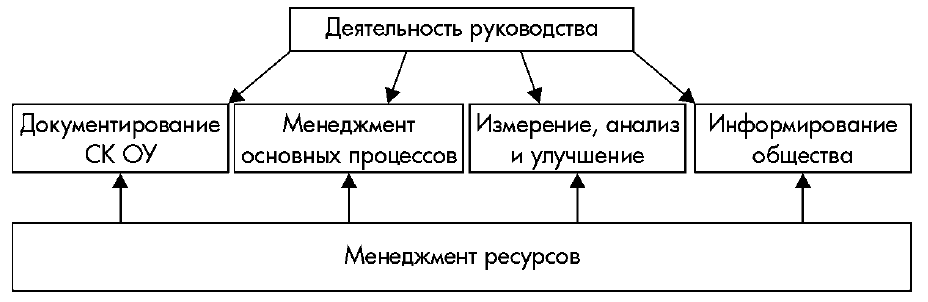 Рис.1 Структура системы качества ОУ с учетом выделенных групп компонентовНа Рис. 2 приведена предполагаемая функциональная структура системы качества колледжа. При формировании модели предполагалось, что выбранные обобщенные индикаторы качества основных рабочих процессов ОУ согласованы с показателями государственной аккредитации.Предлагаемая модель в целом соответствует Стандартам и Директивам ENQA, а также требованиям процессной модели системы менеджмента качества, принятой в стандарте ISO 9001:2001 (ГОСТ Р ИСО 9001–2001).Для разработки, внедрения и поддержания СК ОУ высшее руководство может создать организационную структуру системы качества ОУ – совокупность подразделений и должностных лиц, выполняющих функции, связанные с созданием и развитием системы качества ОУ.В том числе высшее руководство должно назначить представителя руководства по качеству, который должен нести ответственность и иметь полномочия, распространяющиеся:а) на организацию и обеспечение разработки, внедрения и поддержания в рабочем состоянии процессов, требуемых системой качества;б) представление отчетов высшему руководству о функционировании системы качества и необходимости улучшения;в) содействие распространению понимания требований потребителей по всей организации;Рис.2 Функциональная структура СК колледжаг) поддержание связи с внешними сторонами по вопросам, касающимся системы менеджмента качества.Гарантии качества в ОУ могут быть обеспечены только соответствующей организационной структурой, которая обычно называется организационной структурой системы качества.На Рис. 3. представлена модель возможной организационной структуры системы качества колледжа.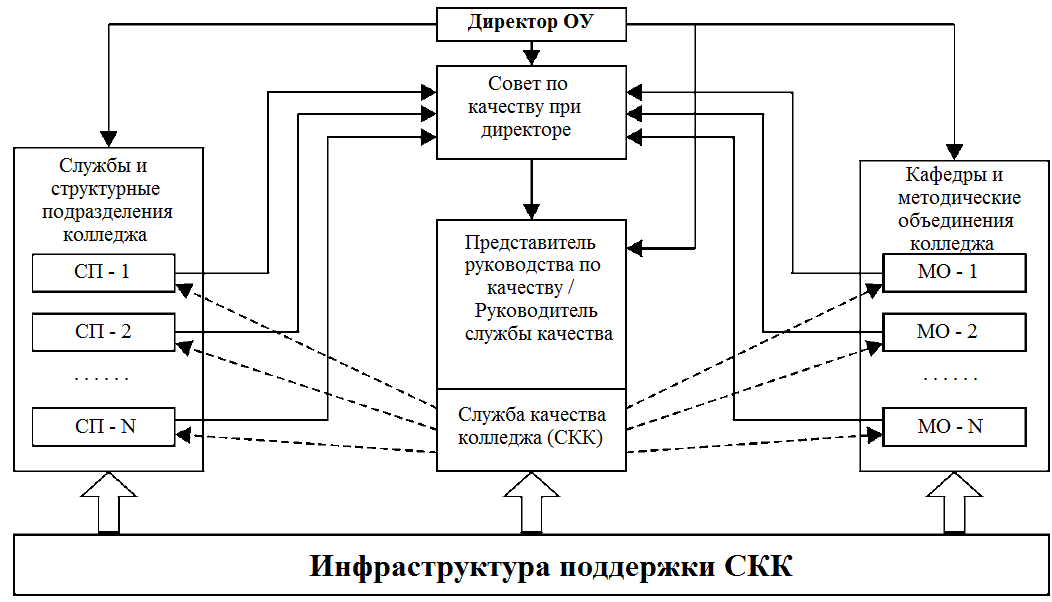 Рис. 3. Модель организационной структуры системы качества колледжаФункции, которые могут выполняться отдельными должностными лицами и структурными подразделениями, входящими в организационную структуру системы качества колледжа:1. Представитель руководства колледжа по качеству — лицо ответственное за создание, поддержание в рабочем состоянии и постоянное улучшение системы качества ОУ.2. Совет по качеству при директоре колледжа формируется из заместителей директора и уполномоченных по качеству различных структурных подразделений и служб ОУ. В его функции входит планирование и координация работ по созданию и совершенствованию системы качества колледжа, а также решение некоторых принципиальных вопросов ее развития.3). Служба качества колледжа (СКК) является структурным подразделением, основной функцией которого является непосредственная разработка, внедрение и совершенствование системы качества и ее документации.Основные функции службы качества:взаимодействие с внешней средой ОУ в сфере заказчиков и потребителей образовательных услуг;реализация политики в области качества;планирование качества учебного процесса;организация работ по улучшению качества;обучение и мотивация персонала совместно с другими структурами системы качества ОУ;проектирование процесса предоставления образовательных услуг;проведение различных мониторинговых и контрольных операций контроля качества рабочих процессов и их результатов;методическая и консультационная поддержка работ по внедрению методов менеджмента качества и разработки документации в структурных подразделениях ОУ;сбор и анализ информации о качестве предоставляемых образовательных услуг;разработка предупреждающих и корректирующих мероприятий:подготовка предложений по устранению несоответствий, повышению квалификации и мотивации персонала, улучшению материальной базы, улучшению управления ОУ и качеством образования.доведение выработанных предложений до руководства.4). Уполномоченные по качеству и группы качества структурных подразделений (методических объединений, кафедр и др.), которые на Рис. 3 не показаны, являются проводниками политики в области качества на всех уровнях структуры ОУ. Совместно со СКК они участвуют в разработке документации системы качества, проведении внутренних аудитов и самооценки, обработке полученных данных, формировании и реализации планов корректирующих и предупреждающих действий.5). Инфраструктура поддержки системы качества ОУ может включать, в частности:различные научно-исследовательские институты и центры;органы по сертификации систем менеджмента качества;центры менеджмента качества в образовании или гарантий качества и т. д.5. Прогноз использования результатов проектаПерспектива использования результатов предлагаемого проекта в системе образования автономного округа предопределяется стратегической целью развития образования Ханты-Мансийского автономного округа – Югры до 2020 года – обеспечение доступного качественного образования, соответствующего требованиям инновационного развития экономики региона, современным потребностям общества. Одной из задач «Стратегии развития образования Ханты-Мансийского автономного округа – Югры до 2020 года»  является создание системы оценки качества подготовки кадров, решение которой предполагается в результате деятельности по запуску на уровне ОУ внутренней системы управления качеством образовательного процесса на основе международных стандартов ИСО-9000.План мероприятий13.Проект «Центр сетевого взаимодействия по социальному обеспечению обучающихся, находящихся в трудной жизненной ситуации»ПАСПОРТ  ПРОЕКТА  КОНЦЕПЦИЯ ПРОЕКТА «ЦЕНТР СЕТЕВОГО ВЗАИМОДЕЙСТВИЯ ПО СОЦИАЛЬНОМУ ОБЕСПЕЧЕНИЮ  ОБУЧАЮЩИХСЯ, НАХОДЯЩИХСЯ В  ТРУДНОЙ ЖИЗНЕННОЙ СИТУАЦИИ»Руководствуясь Концепцией долгосрочного социально-экономического развития Российской Федерации на период до 2020 года; Федерального закона Российской Федерации «Об основных гарантиях прав ребенка в Российской федерации; Минимальным социальным стандартом Российской Федерации «Минимальный объем социальных услуг по воспитанию в образовательных учреждениях общего образования»; Стратегией социально-экономического развития Ханты-Мансийского автономного округа - Югры до 2020 года; Закона ХМАО-Югры «О реализации государственной  молодежной политики в ХМАО-Югре»; на основании Законов РФ, ХМАО-Югры, обеспечивающих права  обучающихся льготной категории и оказавшихся в трудной жизненной ситуации, в соответствием с   Программой развития Нижневартовского профессионального колледжа разработана концепция создания «Центра сетевого взаимодействия по социальному обеспечению обучающихся, находящихся в трудной жизненной ситуации» компонентами которой являются:социальное обеспечение и социальная поддержка обучающихся, находящихся в трудной жизненной ситуации;оказание социально-бытовых, социально-медицинских, психолого-педагогических, информационно-образовательных, социально-правовых услуг;создание системы сопровождения обучающихся, находящихся в трудной жизненной ситуации, в период профессионального становления и духовно-нравственного развития. содействие трудозанятости. Концепция модернизации российского образования определяет важнейшие задачи: «формирование у учащихся гражданской ответственности и правового самосознания, духовности и культуры, инициативности, самостоятельности, толерантности, способности к успешной социализации в обществе и активной адаптации на рынке труда».В Нижневартовском профессиональном колледже социальная поддержка обучающихся является неотъемлемой частью процесса качественной подготовки специалистов и проводится с целью создания  социально ориентированной системы, поддерживающей обучающихся, находящихся в трудной жизненной ситуации, обеспечивающей их запросы в реализации различных образовательных траекторий, способствующей социальной адаптации и профессиональному становлению конкурентоспособных специалистов.Для достижения поставленной цели требуется решение следующих задач:обеспечение законных прав и защита интересов обучающихся, находящихся в трудной жизненной ситуации;реализация мер, способствующих экономическому, физическому, духовному, интеллектуальному и профессиональному развитию;обеспечение доступа к информации, необходимой для активного участия в общественной жизни и профессиональном становлении;содействие в освоении профессиональных компетенций и построения индивидуальных образовательных траекторийсодействие развитию положительной трудовой мотивации, повышению деловой активности, освоению навыков эффективного поведения на рынке труда.В ходе реализации проекта ожидаются следующие результаты:Создание на основе нормативно-правовой базы локальных актов регламентирующих и обеспечивающих процесс сетевого взаимодействия и социального обеспечения обучающихся, находящихся в трудной жизненной ситуации.Разработка стратегии развития сетевого взаимодействия в направлениях: социального обеспечение и социальной поддержки обучающихся, оказание социально-бытовых, социально-медицинских, психолого-педагогических, информационно-образовательных, социально-правовых услуг, содействие трудозанятости. Создание системы сопровождения обучающихся, находящихся в трудной жизненной ситуации, в период профессионального становления и духовно-нравственного развития. Обеспечение доступа обучающихся колледжа  к  единому информационно-методическому пространству колледжа.Увеличение количества обучающихся, находящихся в сложной жизненной ситуации, охваченными дополнительным образованием и профессиональной подготовкой.Повышение конкурентоспособности на рынке труда обучающихся, находящихся в трудной жизненной ситуации.Увеличение количества выпускников колледжа из категории обучающихся, находящихся в трудной жизненной ситуации, успешно трудоустроенных.Повышение деловой и социальной активности обучающихся, находящихся в трудной жизненной ситуации.Создание «Центра сетевого взаимодействия по социальному обеспечению обучающихся, находящихся в трудной жизненной ситуации» (обучающихся из числа детей-сирот, детей, оставшихся без попечения родителей, лиц из числа детей-сирот, лиц из числа детей, оставшихся без попечения родителей,  обучающихся из числа малообеспеченных семей, многодетных семей, обучающихся с ограниченными возможностями, обучающихся имеющих статус «молодой семьи», обучающихся из числа жертв вооруженных конфликтов, беженцев, жертв насилия, жизнеспособность, которых нарушена в связи со сложившимися обстоятельствами и которые испытывают трудности с интеграцией в социум) является инновационной формой реализации прав обучающихся в повышении конкурентоспособности на современном динамично меняющемся рынке труда. Этапы реализации Проекта2011 г. Комплексный анализ ситуации в социальном  пространстве обучающихся  Нижневартовского профессионального колледжа. Определение механизма сетевого  взаимодействия. Разработка и обеспечение комплекса мер по созданию системы информационно-методического обеспечения инженерно-педагогических работников, участвующих в процессе сопровождения  обучающихся, находящихся в трудной жизненной ситуации.2011-2014 г. г. Разработка на основе нормативно-правовой базы локальных актов, регламентирующих и регулирующих процессы сетевого взаимодействия. Кадровое обеспечение Центра социального обеспечения обучающихся, находящихся в трудной жизненной ситуации инженерно-педагогическими работниками. Разработка,  совершенствование форм и методов сетевого взаимодействия, применение эффективных  методик и инновационных технологий по психолого–педагогическому  сопровождению и социальному обеспечению обучающихся, находящихся в трудной жизненной ситуации. Содействие в освоении профессиональных компетенций и построения индивидуальных образовательных траекторий, развитию положительной трудовой мотивации, повышению деловой активности, освоению навыков поведения на рынке труда.2014 г. Мониторинг эффективности реализации проекта, выявление проблем подлежащих решению, внесение корректировок в проект развития направления. СХЕМАсетевого взаимодействия по социальному обеспечению обучающихся,  находящихся в трудной жизненной ситуацииМероприятия по созданию «Центра сетевого взаимодействия по социальному обеспечению обучающихся, находящихся в трудной жизненной ситуации» Документационное сопровождение направлений деятельности по реализации ПроектаСМЕТАДЛЯ РЕАЛИЗАЦИИ МЕРОПРИЯТИЙ ПРОЕКТА14.Финансовое обоснование Программы развития Бюджетного учреждения среднего профессионального образования Ханты-Мансийского автономного округа-Югры «Нижневартовский профессиональный колледж»Открытия новых образовательных программ:Реализация программы развития. Необходимое оборудование.Восполнение материально-технических ресурсов (МТР) по основным образовательным программам (ОПОП) начального профессионального образования (НПО), среднего профессионального образования (СПО), профессиональной подготовки (ПП).Материально-технические ресурсы для открытия новых образовательных программ.Создание информационно-координационного центра, обеспечение коуч-технологии.Объем финансирования по комплексной программе «Новая школа Югры» - 136 000 тыс. руб.Объем запрашиваемых финансовых средств на обновление, материально-технической базы для открытия новых образовательных программ – 22410,82 тыс. руб.из них:Объем привлекаемого финансирования из средств работодателей, 1050 тыс.руб;Объем привлекаемого финансирования из собственных средств ОУ, 435 тыс. руб;Объем запрашиваемого финансирования из средств бюджета автономного округа, 20925,82 тыс. руб.Объем запрашиваемых финансовых средств, необходимых на реализацию проектов Программы развития на 2011 – 2015 годы – 2210,16 из них:Объем привлекаемого финансирования из средств работодателей, 106,59 тыс.руб;Объем привлекаемого финансирования из собственных средств ОУ, 69,98 тыс. руб;Объем запрашиваемого финансирования из средств бюджета автономного округа, 2033,59 тыс. руб.1Паспорт Программы33Аналитическое обоснование164Концептуальные подходы к развитию Нижневартовского профессионального колледжа на 2011-2015годы555Образовательная парадигма и организационно-образовательная модель колледжа626Перечень проектов637Проект «Центр профессионального развития обучающихся»648Проект «Реализация образовательной технологии «Учебно-производственная фирма» в инновационной образовательной среде Нижневартовского профессионального колледжа»989Проект «Использование коуч-технологий для формирования общих компетенций и содействия профессиональному развитию личности обучающихся»12210Проект «Развитие материально-технических ресурсов Бюджетного учреждения среднего профессионального образования ХМАО-Югры «Нижневартовский профессиональный колледж» 13611Проект «Ресурсное обеспечение образовательного процесса колледжа»19112Проект «Создание и внедрение системы качества Нижневартовского профессионального колледжа»20713Проект «Центр сетевого взаимодействия по социальному обеспечению обучающихся, находящихся в трудной жизненной ситуации»22514Финансовое обоснование Программы развития Бюджетного учреждения среднего профессионального образования Ханты-Мансийского автономного округа-Югры «Нижневартовский профессиональный колледж»243Полное наименование программыПрограмма развития Бюджетного учреждения среднего профессионального образования Ханты-Мансийского автономного округа - Югры «Нижневартовский профессиональный колледж» на 2011-2015 г.г.Основания для разработки ПрограммыЗакон Российской Федерации от 19 апреля 1991 года N 1032-I "О занятости населения в Российской Федерации";Федеральный закон от 01.12.2007 N 309-ФЗ (ред. от 08.11.2010) "О внесении изменений в отдельные законодательные акты Российской Федерации в части изменения понятия и структуры государственного образовательного стандарта" (принят ГД ФС РФ 14.11.2007);Закон Российской Федерации "Об образовании";Государственный стандарт Российской Федерации по менеджменту качества серии ISO 9000:2000 (ГОСТ Р ИСО 9000-2001, ГОСТ Р ИСО 9001-2001, ГОСТ Р ИСО 9004-2001); «Концепция долгосрочного социально-экономического развития Российской Федерации на период до 2020 года утверждено Распоряжением Правительства РФ от 17 ноября 2008 г. № 1662-р;Перечень поручений Президента Российской Федерации от 9 сентября 2010 г. № Пр-2663 по итогам совместного заседания Государственного совета Российской Федерации и Комиссии по модернизации и технологическому развитию экономики России 31 августа 2010 г.;Типовое Положение об учреждении среднего профессионального образования. .;Распоряжение Правительства ХМАО-Югры «О Комплексном плане мероприятий по модернизации системы профессионального образования Ханты-Мансийского автономного округа-Югры на 2010-2013 годы»;Распоряжение Правительства ХМАО-Югры от 19 февраля 2010 года №91-рп «О Стратегии развития образования Ханты-Мансийского автономного округа – Югры до 2020 года»;Распоряжение Правительства ХМАО-Югры от 18 сентября 2009 года № 405-рп «О схеме развития и размещения производительных сил Ханты-Мансийского автономного округа-Югры (2006-2015 годы и до 2020 года)»;Городская целевая программа «Молодежь города Нижневартовска на 2009-2011 годы»;Долгосрочная целевая программа Ханты-Мансийского автономного округа – Югры «Молодежь Югры» на 2009-2011 годы;Долгосрочная целевая программа по профилактике экстремизма, гармонизации межэтнических отношений и межкультурных отношений, укрепление толерантности в Ханты-Мансийского автономного округа – Югре на 2011-2013 годы;Комплексная программа социально-экономического развития Нижневартовского района на 2007-2017 годы;Концепция развития системы образования Ханты-Мансийского автономного округа-Югры до 2020 г.;Основные направления социально-экономической политики Ханты-Мансийского автономного округа – Югры на долговременную перспективу;Стратегия государственной молодежной политики в Российской Федерации от 18.12.2006 № 1760-р;Стратегия развития Ханты-Мансийского автономного округа-Югры до 2020 г.;Стратегия социально-экономического развития города Нижневартовска до 2020 года;Стратегия социально-экономического развития Нижневартовского района до 2020 года;Целевая программа Ханты-Мансийского автономного округа-Югры «Новая школа Югры на 2010 – 2013 годы»;- Программа профессиональной ориентации в образовательных учреждениях ХМАО-Югры на 2011 – 2013 годы (приказ Департамента образования и молодежной политики ХМАО-Югры от 20.05.2011г.);- Городская целевая программа «Молодежь города Нижневартовска» на 2009 – 2011 г.г.Основные противоречия, положенные в основу ПрограммыОснованием проектирования являются следующие противоречия:- Не совпадение запросов выпускников школ на получение профессионального образования с запросом рынка труда на рабочие кадры в профессионально-квалификационном разрезе;- Востребованность на региональном рынке труда квалифицированных рабочих и специалистов, обучившихся по программам начального и среднего профессионального образования с одной стороны, с другой стороны трудности, возникающие у выпускников при трудоустройстве по профессии и специальности.Программа разработана на основе:- анализа нормативно-правовой базы РФ, ХМАО-Югры, г.Нижневартовска и района;- анализа статистических данных Департамента труда и занятости населения ХМАО – Югры; Нижневартовского Центра занятости населения; Института развития образования и рынка труда ДОиМП ХМАО-Югры;- анализа образовательных потребностей и запросов абитуриентов и их родителей по данным анкетирования маркетинговой службой колледжа в 2009 – 2011 годах.- анализа результатов маркетинговых исследований рынка труда и потребностей работодателей города и района;- научно-теоретических подходов в образовании, социологии, системном анализе, концепциях самоактуализации, идеях проблемно-модульного обучения и личностно-ориентированной парадигме, продолжением которой является модульно-компетентностный подход в профессиональном образовании.Основные идеи, положенные в основу ПрограммыПроектная идея – изменить отношение потребителей образовательных услуг и работодателей к Колледжу и реализуемым им профессиональным образовательным программам за счет изменений в формах, методах и условиях реализации ПОП.Основания проектированияПроблемно-ориентированный анализ результатов реализации образовательных услуг и ресурсного обеспечения образовательного процессаЭтапы реализации Программы1 этап – Подготовительный 2010 -2011 г.г. Определение необходимых ресурсов для реализации Программы. Разработка концепции Программы, ее общественное обсуждение, экспертиза Программы, коррекция Программы на основании результатов экспертизы, утверждение окончательного варианта Программы. Изучение нормативно-правового поля по реализации Проектов Программы. Общественная презентация Программы.2 этап – Организационный 2011 – 2012 г.г. Разработка методического и нормативного сопровождения (ЛНА) Программы. Определение руководителей и формирование рабочих групп по разработке и реализации Проектов Программы. Обучение, стажировка и переподготовка руководителей Проектов и участников рабочих групп из числа ИПР и руководителе структурных подразделений.3 этап – Реализация и коррекция 2012 – 2015 г.г. Реализация мероприятий в рамках Проектов Программы. Промежуточный контроль, проведение мониторинга и анализа, коррекция Проектов. Разработка и реализация дополнительных проектов/подпроектов. Анализ результатов реализации Программы и ее проектов, прогнозирование и планирование направлений дальнейшего развития Колледжа. Разработка новой программы развития.Цель ПрограммыПодготовка востребованных специалистов среднего звена и квалифицированных рабочих, владеющих спектром профессиональных компетенций, способствующих профессиональному развитию в горизонтальном и вертикальном направлении, через сетевое взаимодействие с социально-экономическими партнерами.через:- развитие вариативности, формирования различного уровня сложности и направленности содержания образовательных программ соответствующего уровня образования, с учетом образовательных потребностей и способностей обучающихся;- интеграции содержания образовательных программ, в том числе и за счет взаимодействия с образовательными учреждениями различных уровней;- сетевое учебно-методическое, ресурсное и производственное обеспечение образовательной среды колледжа,- повышение эффективности управленческой деятельности.Задачи ПрограммыКлючевые задачи Программы:Повышение статуса колледжа на рынке образовательных услуг за счет подготовки востребованных и профессионально успешных выпускников.Изменение и поддержание в актуальном состоянии содержания профессиональных образовательных программ в части реализации вариативной части ФГОС, согласованных с работодателями;Изменение формы и методов реализации содержания профессиональных образовательных программ за счет применения педагогической технологии – «учебно-производственная фирма», создания временных рабочих мест для обучающихся – трудовых отрядов, проведения профессиональных проб и пробных работ.Изменение условий реализации содержания профессиональных образовательных программ за счет:А) повышения эффективности управления Колледжем, изменения организационной культуры, внедрения системы качества колледжа в рамках реализации процессного подхода;Б) модернизации и структурирования материально-технической базы, зонирования учебно-производственных площадей с целью осуществления деятельности учебно-производственных фирм;В) создания условий по развитию кадрового потенциала, а также формирование компетенций у работников в области менеджмента качества.Скоординированная деятельность по проведению профориентационных мероприятий в рамках сетевого взаимодействия с социально-экономическими партнерами;Развитие социально-экономических связей на взаимовыгодной основе в рамках сетевого взаимодействия.Ожидаемые конечные результаты реализации Программы- Сформированный положительный имиджа Колледжа.- Высокий статус и инвестиционная привлекательность Колледжа.- Информированность потребителей образовательных услуг о реализуемых в Колледже профессиональных образовательных программах.- Повышение степени удовлетворенности потребителей предоставляемыми Колледжем образовательными услугами.- Соответствие объема и уровня профессиональной подготовки выпускников запросам работодателей.- Трудоустройство основного числа выпускников Колледжа на рынке труда города и района по полученным профессиям и специальностям.- Расширение целевого сегмента потребителей и заказчиков образовательных услуг, в том числе и за счет неработающего населения. Их положительная оценка результатов деятельности Колледжа;- Наличие условий по формированию индивидуальных образовательной траектории обучающихся и получение профессиональной подготовки в соответствии с их запросами, ожиданиями и возможностями.- Эффективное использование учебного пространства Колледжа.- Снижение степени физического и морального износа учебного оборудования и оснащения мастерских и лабораторий Колледжа, повышение эффективности его использования.- Улучшение квалификационной структуры инженерно-педагогических работников Колледжа.- Стабильная и комфортная социально-психологическая обстановка в коллективе Колледжа.- Скоординированные действия с социальными партнерами по проведению профориентационных мероприятий.- Использование учебно-производственных ресурсов социально-экономических партнеров, для формирования и развития общих и профессиональных компетенций обучающихся.- Сложившаяся система социально-экономических связей на взаимовыгодной основе в рамках сетевого взаимодействия.Важнейшие целевые показатели Программы- Доля лиц со средним начальным и полным общим образованием прошедших профессиональные пробы, выполнившие пробные работы и продолживших обучение в Колледже в общей численности абитуриентов – выпускников школ;- Доля выпускников колледжа, трудоустроившихся по полученной профессии в первый год, в общей численности выпускников учреждения;- Количество профессиональных образовательных программ, согласованных с работодателями в части реализации вариативной части ФГОС;- Количество профессиональных образовательных программ, реализуемых с использованием материально-технических ресурсов социально-экономических партнеров;- Количество модернизированных учебно-производственных площадей – оборудование, оснащение, учебно-методический комплекс;- Количество зонированых учебно-производственных площадей с целью осуществления деятельности учебно-производственных фирм;- Количество структурных подразделений,  функционирование которых соответствует процессному подходу в управлении;- Количество сформированных рабочих групп, реализовывающих задачи Проектов Программы развития;- Число руководителей процессов Проектов/Программы развития из состава инженерно-педагогических работников;- Число инженерно-педагогических работников и руководителей колледжа прошедших стажировки по направлению «Менеджмент в образовании».Перечень проектов ПрограммыСодействие профессиональному развитию обучающихся.Реализация образовательной технологии «Учебно-производственная фирма» в инновационной образовательной среде Нижневартовского профессионального колледжа.Использование коуч-технологий для формирования общих компетенций и содействия профессиональному развитию личности обучающихся колледжа.Развитие кадрового потенциала образовательного процесса колледжа.Развитие материально-технических ресурсов колледжа.Создание и внедрение системы качества Нижневартовского профессионального колледжа в соответствии с процессным подходом.Центр сетевого взаимодействия по социальному обеспечению обучающихся колледжа, находящихся в трудной жизненной ситуации.Ожидаемые положительные эффекты реализации ПрограммыРеализация комплекса мер, предложенных в Проекте, позволит получить следующие положительные эффекты для участников образовательного процесса и социально-экономических партнеров:Департамент образования и молодежной политики ХМАО-Югры – повышение эффективности использования бюджетных средств за счет снижения риска оставления обучения по причине несоответствия ожиданий потребителей оказываемой образовательной услугой.Администрации города и района – уменьшится дисбаланс спроса и предложения рабочей силы на рынке труда за счет повышения привлекательности получения рабочих профессий и специальностей и дальнейшего трудоустройства выпускников на предприятиях города и района что позволит снизить уровень безработицы среди молодежи а, следовательно, социальную напряженность.Департаменты образования и молодежной политики города и района: формируется положительный «образ» рабочих профессий и специальностей, у школьников 9 – 11 классов за счет системной скоординированной профориентационной работы с социальными партнерами; распространение и использование положительного опыта профориентационной работы, сформированной учебно-методической базы в учреждениях общего образования;Обучающиеся средних образовательных школ – на основе опыта профессиональных проб у обучающихся будет более осознано проходить формирование потребности в профессиональной деятельности и профессиональном самоопределении. Это позволит им более точно определить сферу будущей профессиональной деятельности, а также поможет в выборе образовательного учреждения, реализующего программы начального и среднего профессионального образования в соответствии с их склонностями и предпочтениями;Родители обучающихся средних образовательных школ – повышение информированности о состоянии и тенденциях развития рынка труда в значимых для региона отраслях экономики; повышение информированности о реализуемых колледжем профессиональных образовательных программах, об оказываемых услугах по профессиональной подготовке и переподготовке;Обучающиеся колледжа получат возможность более точного планирования своей профессиональной траектории, «позиционирования» себя на рынке труда;Выпускники колледжа получат возможность более эффективной самореализации на рынке труда, повысится их конкурентоспособность, личная и профессиональная мобильность, удовлетворенность образовательной услугой.Образовательное учреждение – формирование положительного имиджа Колледжа за счет изменения условий реализации ПОП;- расширение сегмента потребителей образовательных услуг за счет различных групп населения;- увеличение доли выпускников Колледжа, трудоустроившихся по полученной профессии в первый год, в общей численности выпускников;- обновление и развитие МТБ Колледжа, улучшение структуры кадров;- расширение социально-экономического партнерства с городским Департаментом образования и молодежной политики, комитетом по молодежной политике, центром занятости населения, с образовательными учреждениями всех уровней профессионального образования, а так же с предприятиями города и района.Работодатели получат рабочие кадры с необходимыми профессиональными компетенциями в соответствии с требованиями квалификационных характеристик и профессиональных стандартов.Поддержки по реализации ПрограммыПрограмма реализовывается при наличии следующих Нормативно-правовых и финансово-экономических поддержках:- Целевая программа Ханты-Мансийского автономного округа-Югры «Новая школа Югры на 2010 – 2013 годы»- Программа ХМАО-Югры «Содействие занятости населения на 2011 – 2015г.г.»;- Долгосрочная целевая программа Ханты-Мансийского автономного округа – Югры «Молодежь Югры» на 2009-2011 годы;-Распоряжение Правительства ХМАО-Югры от 19.02.2010г. №91-рп «О Стратегии развития образования ХМАО-Югры до 2020 года»;- Распоряжение Правительства ХМАО-Югры «О Комплексном плане мероприятий по модернизации системы профессионального образования Ханты-Мансийского автономного округа-Югры на 2010-2013 годы»;- Программа профессиональной ориентации в образовательных учреждениях ХМАО-Югры на 2011 – 2013 годы (приказ Департамента образования и молодежной политики ХМАО-Югры от 20.05.2011г.) ;- Городская целевая программа «Молодежь города Нижневартовска» на 2009 – 2011 г.г.В части социального партнерства заключены договора о социальном партнерстве с:- 16 предприятиями функционирующих в значимых для региона отраслях экономики;- 2 школами о совместной профориентационной деятельности.Риски по реализации Программы- Приоритетность получения высшего профессионального образования выпускниками школ;- Недостаточное взаимодействие работодателей и образовательных учреждений в профессиональной ориентации обучающихся;- Не достаточно четкие запросы работодателей к уровню квалификации и объему освоенных компетенций выпускниками;- Недостаточный уровень подготовленности инженерно-педагогических работников, осуществляющих проектную деятельность в связи с ограниченным числом специализированных тренингов, стажировок и обучающих семинаров;- Нехватка менеджеров среднего звена, осуществляющих руководство и реализацию Проектов Программы развития;- Дополнительная финансовая нагрузка на образовательное учреждение в части подготовки специалистов и модернизации МТБ;- Ограниченное использование возможностей СМИ по имиджированию образовательного учреждения;- Отсутствие системных инфорамационно-агитационных публикаций в СМИ о состоянии рынка труда в значимых секторах экономики;- Отсутствие опыта использования социальных сетей для целевого маркетинга, информирования и пропаганды;- Наличие сложностей финансово-экономического и нормативно-правового характера;- Отсутствие региональной/федеральной целевой программы по пропаганде рабочих профессий.Разработчики программыЗаместитель директора по учебно-методической работе – Михайлова Г.В.Заместитель директора по учебно-производственной работе – Шматков С.А.Заместитель директора по учебно-воспитательной работе – Козлова М.Ю. Заместитель директора по маркетингу – Мокшанцев С.В.Старший мастер – Бобровских Е.В.Социальный педагог – Шваб Е.П.Методист – Башукова Л.В.Субъект-разработчики. Место и время обсужденияПредставители предприятий ОАО «Обьэлектромонтаж», ЗАО «Нижневартовскремсервис», ООО «Феникс-ЛТД», БУ ХМАО – Югры «Нижневартовский центр занятости населения».- Круглый стол по разработке содержания основных профессиональных образовательных программ следующих направлений «Энергетика, энергетическое машиностроение и электротехника», «Металлургия, машиностроение и материалообработка», «Технология продовольственных продуктов и потребительских товаров», Нижневартовский профессиональный колледж, 2010г.;- Круглый стол расширенного состава студенческого совета – декабрь 2010г.Общее родительское собрание – январь 2011г.- Педагогический совет по реализации программы развития колледжа на 2011 – 2015 годы, определение миссии и стратегии развития, политики качества, февраль 2011 г.Ф.И.О,должность, телефон руководителя программы Руководитель программы:  директор Нижневартовского профессионального колледжа Капошин А.И.тел. (3466) 41-35-00Электронный адрес образовательного учреждения, телефон, факс Тел/факс: (3466) 41-44-40, 41-34-60, телефон: 41-35-00Email – npk_nv@mail.ru Постановление об утверждении программыРешение педагогического совета колледжа № 33 от 08.02.2011 г.Система информации о ходе реализации программыЕжегодный доклад директора ОУ о результатах деятельности по реализации Программы развития на заседании Совета колледжа, педагогическом совете№п/пКод(шифр)Наименование основнойпрофессиональной образовательной программы (направление подготовки, специальности, профессии)Уровень(ступень)образования№п/пКод(шифр)Наименование основнойпрофессиональной образовательной программы (направление подготовки, специальности, профессии)Уровень(ступень)образования№п/пКод(шифр)Наименование основнойпрофессиональной образовательной программы (направление подготовки, специальности, профессии)Уровень(ступень)образования1.150415Сварочное производствосреднее профессиональное образование, базовый2.260807Технология продукции общественного питаниясреднее профессиональное образование, базовый3.140448Техническая эксплуатация и обслуживание электрического и электромеханического оборудования (по отраслям)среднее профессиональное образование, базовый4.140448Техническая эксплуатация и обслуживание электрического и электромеханического оборудования (по отраслям)среднее профессиональное образование, повышенный5.190631Техническое обслуживание и ремонт автомобильного транспортасреднее профессиональное образование, базовый6.190631Техническое обслуживание и ремонт автомобильного транспортасреднее профессиональное образование, повышенный7.230111Компьютерные сетисреднее профессиональное образование, базовый8.230115Программирование в компьютерных системахсреднее профессиональное образование, базовый9.230401Информационные системы по (отраслям)среднее профессиональное образование, базовый10.190631.01Автомеханикначальное профессиональное, базовый11.150709.02Сварщик (электросварочные и газосварочные работы)начальное профессиональное, базовый12.260807.01Повар, кондитерначальное профессиональное, базовый13.151902.04Токарь-универсалначальное профессиональное, базовый14.230103.01Оператор электронно-вычислительных машинначальное профессиональное, базовый15.230103.02Мастер по обработке цифровой информацииначальное профессиональное, базовый16.230103.03Наладчик компьютерных сетейначальное профессиональное, базовый17.230103.04Наладчик аппаратного и программного обеспеченияначальное профессиональное, базовый18.261701.02Оператор электронного набора и вёрсткиначальное профессиональное, базовый19.140446.03Электромонтёр по ремонту и обслуживанию электрооборудования (по отраслям)начальное профессиональное, базовый20.270843.04Электромонтажник электрических сетей и электрооборудованияначальное профессиональное, базовый№п/пКод профессииНаименование профессииДиапазон тарифныхразрядов(классов, групп)112965Контролёр-кассир2-4216472Пекарь2-5311618Газорезчик1-5419798Электромонтажник-наладчик2-6519808Электромонтажник по распределительным устройствам2-6619812Электромонтажник по силовым сетям и электрооборудованию2-6716675Повар2-6812901Кондитер1-6919906Электросварщик  ручной сварки2-61018590Слесарь-электрик по ремонту электрооборудования автомобилей2-81116199Оператор электронно-вычислительных и вычислительных машин2-41219149Токарь2-61318511Слесарь по ремонту автомобиля1-61419861Электромонтер по ремонту и обслуживанию электрооборудования 2-61519479Фрезеровщик2-61619806Электромонтажник по освещению и осветительным приборам 2-61711620Газосварщик2-61819756Электрогазосварщик2-61918338Сварщик на машинах контактной (прессовой) сварки2-52018809Станочник широкого профиля2-62118897Стропальщик2-62219778Электромеханик по лифтам1-62318522Слесарь по ремонту дорожно-строительных машин и тракторов1-62416399Официант3-52511176Бармен (со знанием иностранных языков)4-52611176Бармен4-52718452Слесарь-инструментальщик2-82817353Продавец продовольственных товаров2-42913057Контролер сварочных работ2-63019905Электросварщик на автоматических и полуавтоматических машинах2-6№ п/пНаименование дополнительной профессиональной образовательной программыВид дополнительного профессионального образования, вид обучения1Техническое обслуживание и ремонт ПКПовышение квалификации2Техника и технология полуавтоматической сварки--/ /--3Сварка пластмасс--/ /--4Техника и технология ручной дуговой сварки--/ /--5Визуально-инструментальный контроль--/ /--61С: Бухгалтерия--/ /--71С: Торговля и склад--/ /--81С: Зарплата и кадры--/ /--9WEB-дизайн--/ /--10Компьютерная вёрстка--/ /--11Складское хозяйство--/ /--12Основы делопроизводства--/ /--13Основы технологии Java--/ /--14Программирование на языке С++--/ /--15Программирование на С#--/ /--16Программирование на PHP--/ /--17Основы программирования на платформе 1:С--/ /--18Администрирование баз данных--/ /--Сильные стороныСлабые стороны1. высокий общий профессиональный и квалификационный уровень инженерно-педагогических работников;1. недостаточная адаптация учебных программ к запросам заказчиков образовательных услуг; начальный этап разработки КМО и КИМ, соответствующих требованиям реализации содержания ФГОС;2. современная программно-методическая база; наличие лицензий на , МТБ для реализации программ дополнительной профессиональной подготовки по профилю реализуемых Колледжем ОПОП; наличие внутренней инфо-коммуникационной сети;2. недостаток ИПР, квалификация которых удовлетворяет требованиям по реализации содержания ОПОП ФГОС; высокий средний возраст ИПР; неравномерность уровня квалификаций внутри методических объединений; не высокий уровень мотивации ИПР к профессиональному развитию; «закрытая» кадровая политика;3. обучение по востребованным в регионе профессиям и специальностям на бюджетной основе;3. не согласованные целевые ориентиры у различных структурных подразделений; не четкое разграничение и дублирование функциональных обязанностей руководителей различного уровня; высокий уровень «реактивности» при принятии управленческих решений;4. документы государственного образца о полученной профессии, специальности, уровне квалификации;4. высокий уровень совмещения междисциплинарного использования учебных площадей;5. многоуровневая система образования (рабочая профессия – НПО – СПО базового уровня – СПО повышенного уровня); различные формы обучения (очная, очно-заочная, заочная, курсовая подготовка);5. невысокий уровень оснащенности и высокий уровень морального износа существующего технологического оснащения лабораторий; высокий уровень физического износа оборудования мастерских; невозможность постоянного обновления оснащения лабораторий и мастерских в соответствии с уровнем развития техники и технологии производства;6. продолжение обучения в системе ВПО по родственной специальности без сдачи ЕГЭ;6. пассивная реклама, ограниченность бюджета на рекламу и информирование; недостаточная эффективность мероприятий по популяризации, пропаганде образовательного учреждения и реализуемых им ПОП;7. наличие мер государственной социальной защиты обучающихся (академическая и социальная стипендия; питание); дополнительное социальное обеспечение отдельных категорий обучающихся;7. в недостаточном объеме предоставляются услуги дополнительного профессионального обучения, опережающего обучения, переобучения, повышения квалификации по запросам работодателей и граждан, а также гражданам с особыми образовательными запросами;8. удобное месторасположение Колледжа8. не предоставляются услуги дополнительного профессионального обучения по непрофильным направлениям;9. высокий удельный уровень оснащенности мастерских, кабинетов теоретической подготовкиВозможностиУгрозы1. расширение сегмента рынка дополнительных образовательных услуг;1. рост нестабильности внешней среды (нормативно-правовой, экономической, социо-культурной) 2. реализация профессиональных образовательных программ прикладного бакалавриата по техническим направлениям в рамках сетевого взаимодействия с ОУ ВПО;2. несоответствие целевых ориентиров в системе общего образования (социализация обучающихся) с задачами, стоящими перед профессиональным образованием (профессиональная подготовка);3 государственные меры по увеличению привлекательности программ профессионального образования, востребованных на региональном рынке труда;3. не согласованность целевых ориентиров в образовательных и профессиональных стандартах (рассогласованность понятий «профессия» и «должность»);4 государственные меры поддержки – реализация региональных комплексных программ развития профессионального образования;4. агрессивная политика ОУ – конкурентов на рынке образовательных услуг; недобросовестная ценовая конкуренция негосударственных ОУ, предоставляющих услуги профессиональной подготовки;5. сетевое взаимодействие с другими ОУ (профильными и непрофильными);5. наличие корпоративных центров профессиональной подготовки рабочих и специалистов;6. сетевое взаимодействие с социально- экономическими партнерами – работодателями;6. растущие требования работодателей к уровню квалификации и кругу профессиональных навыков и умений выпускников, позволяющих выполнять полный цикл технологических и трудовых операций; затруднено трудоустройство выпускников по полученной профессии, специальности;7. введение в действие новой системы оплаты труда и системы поощрения и стимулирования.7. отсутствие единой системы оценивания квалификаций и профессиональных компетенций обучающихся и выпускников;8. частая коррекция содержания ПОП в связи с динамичным изменением требований профессиональных и образовательных стандартов;9. снижение привлекательности для населения обучения по программам начального и среднего профессионального образования;10. переход на нормативное финансирование государственного заказа;11. увеличение граждан с особыми образовательными запросами (безработные, инвалиды, уволенные с военной службы, из системы исполнения наказаний).Наименование показателяФактФактПланПланПланПланПланПланНаименование показателя20092010201020112012201320142015Доля выпускников общеобразовательных учреждений, знающих о получаемых в колледже профессиях/специальностях и оценивающих их как востребованные, в %1520202035455570Наименование показателяФактФактПланПланПланПланПланПланНаименование показателя20092010201020112012201320142015Доля выпускников общеобразовательных учреждений, поступивших на программы НПО/СПО, в %1010101012152025Наименование показателяФактФактПланПланПланПланПланПланНаименование показателя20092010201020112012201320142015Доля выпускников трудоустроенных в первый год по полученной профессии/специальности, в %7972728590929595Наименование показателяФактФактПланПланПланПланПланПланНаименование показателя20092010201020112012201320142015Доля выпускников планирующих продолжить получать образовательные услуги в колледже, в %5148486065707375Наименование показателяФактФактПланПланПланПланПланПланНаименование показателя20092010201020112012201320142014Число работодателей, привлеченных к работе по формированию содержания профессиональных образовательных программ, по востребованным профессиям/специальностям, в ед.222257910Наименование показателяФактФактПланПланПланПланПланПланНаименование показателя20092010201020112012201320142015Совместная реализация корпоративных программ карьерного роста и адаптации молодых специалистов, в ед.----1223Наименование показателяФактФактПланПланПланПланПланПланНаименование показателя20092010201020112012201320142015Количествопредпрофильных, профильных и полипрофессиональных образовательных программ в общем объеме реализуемых программ, ед.----2457№п/п2008 год2009 год2010 год1Служба в ВС54691712Трудоустроены7790643Не трудоустроены7414Продолжат учится в ССУЗ-е, ВУЗ-е4967705Другое, (декретный отпуск, выезд в другой город)151716Итого203246322№п/пГод2008 год2009год2010год1Соотношение выпускников трудоустроившихся не по профессии к трудоустроившимся выпускникам в %21,1 %25,6%27,8%ЗадачаМероприятияСроки1. Создание положительного «образа» колледжа и реализуемых им профессиональных образовательных программ среди всех групп заказчиков1. Создание положительного «образа» колледжа и реализуемых им профессиональных образовательных программ среди всех групп заказчиков1. Создание положительного «образа» колледжа и реализуемых им профессиональных образовательных программ среди всех групп заказчиковПропаганда и формирование положительного имиджа рабочих профессий и специальностей среди учащихся общеобразовательных школ и родителей- Организация лекций, «круглых столов», конференций, консультаций, встреч учащихся 8-9 классов школ с профессионально успешными людьми, выпускниками колледжа;Ежегодно, согласно плана мероприятийПропаганда и формирование положительного имиджа рабочих профессий и специальностей среди учащихся общеобразовательных школ и родителей- Подготовка и размещение через СМИ информационных сюжетов, направленных на повышение престижа рабочих профессий и специальностей колледжа; организация серии публикаций в прессе;Ежегодно, согласно плана мероприятийПропаганда и формирование положительного имиджа рабочих профессий и специальностей среди учащихся общеобразовательных школ и родителей- Организация экскурсий на предприятия города и района – социальных партнеров;Ежегодно, согласно плана мероприятийПропаганда и формирование положительного имиджа рабочих профессий и специальностей среди учащихся общеобразовательных школ и родителей- Проведение конференций «Кем быть» с участием обучающихся в колледже и учащимися 8-9 классов школ;Ежегодно, согласно плана мероприятийПропаганда и формирование положительного имиджа рабочих профессий и специальностей среди учащихся общеобразовательных школ и родителей- Проведение информационных семинаров для преподавателей, классных руководителей, социальных педагогов школ города «Куда пойти учиться»;Ежегодно, согласно плана мероприятийПропаганда и формирование положительного имиджа рабочих профессий и специальностей среди учащихся общеобразовательных школ и родителей- Проведение тематических классных часов в школах города «Мир профессий», участие в тематических родительских собраниях в школах;Ежегодно, согласно плана мероприятийПропаганда и формирование положительного имиджа рабочих профессий и специальностей среди учащихся общеобразовательных школ и родителей- Анкетирование обучающихся и родителей, анализ и мониторинг динамики изменений;Ежегодно, согласно плана мероприятийИмиджирование колледжа, как образовательного учреждения, готовящего высококлассных рабочих и специалистов, востребованных и конкурентоспособных на рынке труда- Подготовка телевизионных сюжетов колледже, о востребованных рабочих профессиях и специальностях (с участием выпускников);Февраль- май 2011 г.Имиджирование колледжа, как образовательного учреждения, готовящего высококлассных рабочих и специалистов, востребованных и конкурентоспособных на рынке труда- Подготовка информационных материалов о колледже и востребованных профессиях (видеоролики, буклеты, рекламные плакаты и др.) для выпускников школ;Февраль- март 2011 гИмиджирование колледжа, как образовательного учреждения, готовящего высококлассных рабочих и специалистов, востребованных и конкурентоспособных на рынке труда- Создание видеороликов «Виртуальная экскурсия по колледжу»;Февраль- март 2011 гИмиджирование колледжа, как образовательного учреждения, готовящего высококлассных рабочих и специалистов, востребованных и конкурентоспособных на рынке труда- Реализация проектов по имиджированию колледжа;2011 – 2014 г.г.Повышение общественного статуса выпускников- Разработка проектов по повышению общественного статуса выпускников;апрель - май 2011 г.Повышение общественного статуса выпускников- Реализация проектов по повышению общественного статуса выпускников;2011 – 2014 г.г.2. Создание условий успешного профессионального ориентирования учащихся школ2. Создание условий успешного профессионального ориентирования учащихся школ2. Создание условий успешного профессионального ориентирования учащихся школПрофориентационное информирование - ознакомление со спектром профессий и специальностей, реализуемых колледжем, информирование о тенденциях на рынке трудаПроведение для учащихся 9-11 информационно - агитационных мероприятий с привлечением обучающихся в колледже;Ежегодно, март-майПрофориентационное информирование - ознакомление со спектром профессий и специальностей, реализуемых колледжем, информирование о тенденциях на рынке труда- Организация и проведение мастер-классов для учащихся 9-11 классов по ведущим профильным профессиям и специальностям с участием представителей работодателей;Ежегодно, согласно плана мероприятийПрофориентационное информирование - ознакомление со спектром профессий и специальностей, реализуемых колледжем, информирование о тенденциях на рынке труда- Организация для учащихся 9-11 лекций, бесед, «круглых столов», консультаций, встречи с преподавателями и мастерами производственного обучения, экскурсии в колледж;Ежегодно, март-майПрофориентационное информирование - ознакомление со спектром профессий и специальностей, реализуемых колледжем, информирование о тенденциях на рынке трудаПубликация материалов в комплексной электронно-информационной системе (сайт колледжа), о состоянии и тенденциях развития рынка труда;В течении годаПодготовка тьюторов по организации персонального сопровождения в образовательном пространстве предпрофильной подготовки и профильного обучения- Организация курсов повышения квалификации инженерно-педагогических работников по программам профессиональной подготовки «Тьютор»;Ежегодно, согласно графикаСодействие учащимся общеобразовательных школ в выявлении личностных качеств, индивидуальных особенностей, интересов, возможностей, склонностей, способностей в профессиональной деятельности- Тестирование и анкетирование учащихся 9-11 классов в рамках профориентационных мероприятий;Ежегодно, март-майСодействие учащимся общеобразовательных школ в выявлении личностных качеств, индивидуальных особенностей, интересов, возможностей, склонностей, способностей в профессиональной деятельности- Разработка индивидуальных рекомендаций по наиболее предпочтительным видам профессиональной деятельности по профилю колледжа;Ежегодно, март-майСодействие учащимся общеобразовательных школ в выявлении личностных качеств, индивидуальных особенностей, интересов, возможностей, склонностей, способностей в профессиональной деятельности- Проведение общешкольных мероприятий - «День карьеры», формирование профессионального портфолио;Ежегодно, согласно плана мероприятийРеализация содержания модулей предпрофильной и профильной подготовки учащихся общеобразовательных школ на учебно-производственной базе колледжа, в учебных фирмах колледжа- Организация предпрофильного и профильного обучения учащихся общеобразовательных школ на учебно-производственной базе колледжа, в учебных фирмах колледжа;В течении года, в соответствии с графиком учебно-производственного процесса3. Создание условий для профессионального самоопределения, дальнейшего профессионального развития и содействие в определении индивидуальной профессиональной траектории обучающихся и выпускников 3. Создание условий для профессионального самоопределения, дальнейшего профессионального развития и содействие в определении индивидуальной профессиональной траектории обучающихся и выпускников 3. Создание условий для профессионального самоопределения, дальнейшего профессионального развития и содействие в определении индивидуальной профессиональной траектории обучающихся и выпускников Социально-психологическое сопровождение профессионального развития обучающихся (9,10,11, 12,13,14)Коучинг обучающихся в колледже профессиональной успешности- Организация обучения инженерно-педагогических работников методикам коучинга профессиональной успешности; организация курсов повышения квалификации «Основы профессионального самоопределения подростка»;Сентябрь – декабрь 2011 г.Коучинг обучающихся в колледже профессиональной успешности- Составление графика коучинга для обучающихся выпускных групп;Ежегодно, сентябрьКоучинг обучающихся в колледже профессиональной успешности- Коучинг обучающихся выпускных групп по направлениям: «Управление профессиональным развитием и профессиональным ростом» «Правила успешного трудоустройства» и т.д.;В течении года, в соответствии с графиком Поддержка обучающихся и выпускников в приобретении опыта работы по полученной профессии, специальности- Анализ возможных проблем в приобретении опыта работы по полученной профессии, специальности, выявление причин;В течении годаПоддержка обучающихся и выпускников в приобретении опыта работы по полученной профессии, специальности- Разработка целевых рекомендаций по каждой группе профессий и специальностей для возможной коррекции профессиональной траектории (в рамках родственных и смежных профессий и специальностей);В течении годаПоддержка обучающихся и выпускников в приобретении опыта работы по полученной профессии, специальности- Информирование о возможностях колледжа, социальных партнеров по предоставлению возможности  приобретения опыта работы по полученной профессии, специальности; формирование заявки;Ежегодно, апрель – майФормирование постоянных групп потребителей образовательных услуг из числа выпускников колледжаСбор информации о предполагаемом дальнейшем профессиональном развитии – опросы, анкетирование, интервью выпускников;Ежегодно, Сентябрь – декабрьФормирование постоянных групп потребителей образовательных услуг из числа выпускников колледжаФормирование (обновление) банка данных о заказе выпускников на предполагаемую образовательную услугу;Ежегодно, декабрьФормирование постоянных групп потребителей образовательных услуг из числа выпускников колледжаРазработка проекта по развитию/открытию профессий/специальностей;Ежегодно, декабрьСодействие в развитии движения «Трудовых молодежных объединений», содействие занятости обучающихся, в т.ч. и вторичной занятости.Формирование трудовых отрядов из числа обучающихся колледжа для трудовой или социально значимой деятельности на временных рабочих местах по заказу администраций города и района, социально-экономических партнеров, общественных объединений и др.;Ежегодно, июнь – август4. Взаимодействие с социально-экономическими партнерами4. Взаимодействие с социально-экономическими партнерами4. Взаимодействие с социально-экономическими партнерамиСовместное использование ресурсов с образовательными учреждениями всех уровней профессионального образования- Развитие сетевого взаимодействия с образовательными учреждениями всех уровней профессионального образования, для решения задач полипрофильного обучения;2011 – 2014 г.г.Разработка проектов по формированию вариативной части профессиональных образовательных программ в рамках реализации ФГОС; по содержанию модулей дополнительной профессиональной подготовки, переподготовки, повышения квалификации, опережающего обучения- Совместная разработка проектов по формированию вариативной части профессиональных образовательных программ в рамках реализации ФГОС;Ежегодно, Февраль- майРазработка проектов по формированию вариативной части профессиональных образовательных программ в рамках реализации ФГОС; по содержанию модулей дополнительной профессиональной подготовки, переподготовки, повышения квалификации, опережающего обучения- Создание и обновление банка данных о запросах работодателей по содержанию модулей дополнительной профессиональной подготовки, переподготовки, повышения квалификации, опережающего обучения;Ежегодно, Февраль- майРазработка проектов содержания контрольно-измерительных материалов по оцениванию освоенных профессиональных компетенций в соответствии с требованиями ФГОС, квалификационных характеристик, профессиональных стандартов, требований работодателейПроведение анализа ФГОС в части требований к уровню и объему профессиональных компетенций по каждой группе профессий и специальностей;2011г., Февраль- майРазработка проектов содержания контрольно-измерительных материалов по оцениванию освоенных профессиональных компетенций в соответствии с требованиями ФГОС, квалификационных характеристик, профессиональных стандартов, требований работодателейПроведение анализа профессиональных стандартов и информации о критериях и показателях оценивания работодателем уровня освоения профессиональных компетенций;2011г., Февраль- майРазработка проектов содержания контрольно-измерительных материалов по оцениванию освоенных профессиональных компетенций в соответствии с требованиями ФГОС, квалификационных характеристик, профессиональных стандартов, требований работодателейРазработка проекта содержания контрольно-измерительных материалов по оцениванию освоенных профессиональных компетенций;Ежегодно, Март – МайОрганизация проведения ИГА на рабочих местах предприятий-партнеров, с привлечением представителей работодателейРазработка проекта программы ИГА, согласование с учебной частью, организация проведения ИГА на рабочих местах предприятий-партнеров;Ежегодно, декабрьЭкспертиза работодателями профессиональных образовательных программ/модулейОрганизация экспертизы работодателями профессиональных образовательных программ/модулей;Ежегодно, май – июньУчастие в реализации корпоративных программ карьерного роста и адаптации молодых специалистовРазработка совместных программ адаптации молодых специалистов, основанных на корпоративных ценностях и программ карьерного роста на конкретном предприятии;Ежегодно, сентябрь – декабрь, по мере необходимостиУчастие в реализации корпоративных программ карьерного роста и адаптации молодых специалистовРеализация совместных программ;Ежегодно, февраль - май, по мере необходимости5. Создание организационных условий деятельности «Центра профессионального развития обучающихся»5. Создание организационных условий деятельности «Центра профессионального развития обучающихся»5. Создание организационных условий деятельности «Центра профессионального развития обучающихся»Разработка локальных нормативных актов, методического сопровождения и осуществления функциональной деятельности структурных подразделений «Центра»:- служба по мониторингу и анализу внутренней и внешней среды колледжа;- служба профориентационной работы с учащимися общеобразовательных школ;- служба социально-психологического сопровождения профессионального развития обучающихся;- служба по координации деятельности учебных фирм;- центр технического творчества студентов;- служба по взаимодействию с социально-экономическими партнерами;- центр содействия трудоустройству;- информационно-консультационная служба (пресс-центр + информационно-консультационная система);- служба технического сопровождения и обслуживания типографии, киностудии информационно-консультационной системыАнализ нормативно-правовой базы;Апрель - май 2011г.Разработка локальных нормативных актов, методического сопровождения и осуществления функциональной деятельности структурных подразделений «Центра»:- служба по мониторингу и анализу внутренней и внешней среды колледжа;- служба профориентационной работы с учащимися общеобразовательных школ;- служба социально-психологического сопровождения профессионального развития обучающихся;- служба по координации деятельности учебных фирм;- центр технического творчества студентов;- служба по взаимодействию с социально-экономическими партнерами;- центр содействия трудоустройству;- информационно-консультационная служба (пресс-центр + информационно-консультационная система);- служба технического сопровождения и обслуживания типографии, киностудии информационно-консультационной системыРазработка положения о «Центре профессионального развития обучающихся»;Апрель - май 2011г.Разработка локальных нормативных актов, методического сопровождения и осуществления функциональной деятельности структурных подразделений «Центра»:- служба по мониторингу и анализу внутренней и внешней среды колледжа;- служба профориентационной работы с учащимися общеобразовательных школ;- служба социально-психологического сопровождения профессионального развития обучающихся;- служба по координации деятельности учебных фирм;- центр технического творчества студентов;- служба по взаимодействию с социально-экономическими партнерами;- центр содействия трудоустройству;- информационно-консультационная служба (пресс-центр + информационно-консультационная система);- служба технического сопровождения и обслуживания типографии, киностудии информационно-консультационной системыРазработка положения об организационной структуре и взаимодействии с другими структурными подразделениями колледжа;Апрель - май 2011г.Разработка локальных нормативных актов, методического сопровождения и осуществления функциональной деятельности структурных подразделений «Центра»:- служба по мониторингу и анализу внутренней и внешней среды колледжа;- служба профориентационной работы с учащимися общеобразовательных школ;- служба социально-психологического сопровождения профессионального развития обучающихся;- служба по координации деятельности учебных фирм;- центр технического творчества студентов;- служба по взаимодействию с социально-экономическими партнерами;- центр содействия трудоустройству;- информационно-консультационная служба (пресс-центр + информационно-консультационная система);- служба технического сопровождения и обслуживания типографии, киностудии информационно-консультационной системыСоздание организационной структуры управления «Центром»;Апрель - май 2011г.Разработка локальных нормативных актов, методического сопровождения и осуществления функциональной деятельности структурных подразделений «Центра»:- служба по мониторингу и анализу внутренней и внешней среды колледжа;- служба профориентационной работы с учащимися общеобразовательных школ;- служба социально-психологического сопровождения профессионального развития обучающихся;- служба по координации деятельности учебных фирм;- центр технического творчества студентов;- служба по взаимодействию с социально-экономическими партнерами;- центр содействия трудоустройству;- информационно-консультационная служба (пресс-центр + информационно-консультационная система);- служба технического сопровождения и обслуживания типографии, киностудии информационно-консультационной системыРазработка других локальных актов и методического сопровождения, регламентирующих деятельность «Центра»;2011г.Разработка нормативно-методической документации и создание комплексной электронной информационной системы, обеспечивающей абитуриентов, обучающихся, выпускников данными о тенденциях развития рынка труда, о востребованных профессиональных компетенциях, об образовательных программах, реализуемых в колледжеАнализ нормативно-правовой базы;Апрель 2011г.Разработка нормативно-методической документации и создание комплексной электронной информационной системы, обеспечивающей абитуриентов, обучающихся, выпускников данными о тенденциях развития рынка труда, о востребованных профессиональных компетенциях, об образовательных программах, реализуемых в колледжеРазработка положения о комплексной электронно-информационной системе;Апрель – май 2011г.Разработка нормативно-методической документации и создание комплексной электронной информационной системы, обеспечивающей абитуриентов, обучающихся, выпускников данными о тенденциях развития рынка труда, о востребованных профессиональных компетенциях, об образовательных программах, реализуемых в колледжеСоздание комплексной электронно-информационной системы;Сентябрь 2011г. – май 2012г.Разработка нормативно-методической документации и создание комплексной электронной информационной системы, обеспечивающей абитуриентов, обучающихся, выпускников данными о тенденциях развития рынка труда, о востребованных профессиональных компетенциях, об образовательных программах, реализуемых в колледжеИнформационное сопровождение комплексной электронно-информационной системы;Весь срок существования системыКонсультационно-информационное сопровождение обучающихся колледжа, выпускников колледжа в первый год трудоустройства, в области трудового права и социально-трудовых прав и гарантийФормирование и обновление содержания нормативно-правовой и информационной базы, выпуск и распространение плакатов, буклетов и других средств информации;Ежегодно, Апрель – майКонсультационно-информационное сопровождение обучающихся колледжа, выпускников колледжа в первый год трудоустройства, в области трудового права и социально-трудовых прав и гарантийОрганизация лекций и семинаров с представителями органов власти, работодателей, общественных организаций;Ежегодно, Сентябрь – майКонсультационно-информационное сопровождение обучающихся колледжа, выпускников колледжа в первый год трудоустройства, в области трудового права и социально-трудовых прав и гарантийФормирование и обновление базы данных для комплексной электронно-информационной системы;Ежегодно, Апрель – майРазработка и создание комплексной электронной информационно-консультационной системы выбора профессии (ИКС)Анализ нормативно-правовой базы, программного обеспечения и методического сопровождения;Февраль 2012г.Разработка и создание комплексной электронной информационно-консультационной системы выбора профессии (ИКС)Создание банка оценочных (тестовых) материалов, по выявлению личностных качеств, индивидуальных особенностей, возможностей, склонностей, способностей в профессиональной деятельности;Апрель – май 2012г.Разработка и создание комплексной электронной информационно-консультационной системы выбора профессии (ИКС)Разработка рекомендации по поиску и выбору, востребованных профессий и специальностей;Апрель – май 2012г.Разработка и создание комплексной электронной информационно-консультационной системы выбора профессии (ИКС)Разработка моделей различных траекторий профессионального роста;Весь срок существования системыФормирование электронного банка данных «Портфолио выпускника»Разработка локальных актов и методического сопровождения, регламентирующих создание и размещение «Портфолио выпускника» в системе, а так же доступ и использование информации;Март 2012г.Формирование электронного банка данных «Портфолио выпускника»Разработка электронного пакета документов по формированию «Портфолио выпускника»;Апрель – май 2012г.Формирование электронного банка данных «Портфолио выпускника»Размещение в комплексной электронно-информационной системе банка данных «Портфолио выпускника»Весь срок существования системы«Центр полипрофессионального развития обучающихся»«Центр полипрофессионального развития обучающихся»«Центр полипрофессионального развития обучающихся»«Центр полипрофессионального развития обучающихся»«Центр полипрофессионального развития обучающихся»«Центр полипрофессионального развития обучающихся»«Центр полипрофессионального развития обучающихся»Цель проекта: Создание условий для профессионального становления, непрерывного профессионального развития, профессиональной адаптации на рынке труда и роста личной и профессиональной мобильности обучающихсяСоздание условий для профессионального становления, непрерывного профессионального развития, профессиональной адаптации на рынке труда и роста личной и профессиональной мобильности обучающихсяСоздание условий для профессионального становления, непрерывного профессионального развития, профессиональной адаптации на рынке труда и роста личной и профессиональной мобильности обучающихсяСоздание условий для профессионального становления, непрерывного профессионального развития, профессиональной адаптации на рынке труда и роста личной и профессиональной мобильности обучающихсяСоздание условий для профессионального становления, непрерывного профессионального развития, профессиональной адаптации на рынке труда и роста личной и профессиональной мобильности обучающихсяСоздание условий для профессионального становления, непрерывного профессионального развития, профессиональной адаптации на рынке труда и роста личной и профессиональной мобильности обучающихсяЗадача проектаОжидаемый результатПоказатель результативностиЕд. измеренияЗначение показателя (индикатор)Значение показателя (индикатор)Источник информацииЗадача проектаОжидаемый результатПоказатель результативностиЕд. измеренияПервый год проектаГод окончания проекта1. Создание положительного «образа» колледжа и реализуемых им профессиональных образовательных программ среди всех групп заказчиковИнформированность и сформированный положительный «образ» колледжа и реализуемых им профессиональных образовательных программ среди всех групп заказчиковДоля обучающихся общеобразовательных учреждений, знающих о получаемых в колледже профессиях/специальностях и оценивающих их как востребованные в %%2070Анкетирование1. Создание положительного «образа» колледжа и реализуемых им профессиональных образовательных программ среди всех групп заказчиковИнформированность и сформированный положительный «образ» колледжа и реализуемых им профессиональных образовательных программ среди всех групп заказчиковДоля выпускников 9-11классов общеобразовательных учреждений планирующих поступить на программы НПО/СПО, по востребованным профессиям/специальностям, в %%4875Анкетирование1. Создание положительного «образа» колледжа и реализуемых им профессиональных образовательных программ среди всех групп заказчиковИнформированность и сформированный положительный «образ» колледжа и реализуемых им профессиональных образовательных программ среди всех групп заказчиковДоля выпускников 9-11классов общеобразовательных учреждений, поступивших на программы НПО/СПО, реализуемые колледжем%1025ДОиН города, района1. Создание положительного «образа» колледжа и реализуемых им профессиональных образовательных программ среди всех групп заказчиковИнформированность и сформированный положительный «образ» колледжа и реализуемых им профессиональных образовательных программ среди всех групп заказчиковДоля других заказчиков образовательных услуг, знающих о получаемых в колледже профессиях/специальностях и оценивающих их как востребованные%2280Анкетирование2. Взаимодействие с общеобразовательными школами по созданию условий успешного и осознанного профессионального ориентирования учащихся школСформированный запрос на получение профессии/специальности в колледжеДоля охвата учащихся 9-11 классов, по выявлении личностных качеств, индивидуальных особенностей, интересов, возможности, склонности, способности в профессиональной деятельности%70100Тестирование и анкетирование2. Взаимодействие с общеобразовательными школами по созданию условий успешного и осознанного профессионального ориентирования учащихся школСформированный запрос на получение профессии/специальности в колледжеколичество учащихся 9-11 классов, прошедших предпрофильное и профильное обучение на учебно-производственной базе колледжа, в учебных фирмах колледжачел.-70Аналитические отчеты структурных подразделений колледжа3. Создание условий для профессионального самоопределения, дальнейшего профессионального развития и содействие в определении индивидуальной профессиональной траектории обучающихся и выпускниковНаличие условий для профессионального роста и профессиональной адаптации обучающихся и выпускниковДоля учащихся, прошедших коучинг-обучение профессиональной успешности%-70Отчет «Центра»3. Создание условий для профессионального самоопределения, дальнейшего профессионального развития и содействие в определении индивидуальной профессиональной траектории обучающихся и выпускниковНаличие условий для профессионального роста и профессиональной адаптации обучающихся и выпускниковДоля учащихся, получивших подготовку по дополнительным профессиональным модулям (в рамках родственных и смежных профессий и специальностей)%1280Отчет Зав.Доп.Проф.Образованием 3. Создание условий для профессионального самоопределения, дальнейшего профессионального развития и содействие в определении индивидуальной профессиональной траектории обучающихся и выпускниковНаличие условий для профессионального роста и профессиональной адаптации обучающихся и выпускниковЧисло выпускников колледжа, обращающихся повторно за образовательной услугой в колледжЧел.960Отчет Зав.Доп.Проф.Образованием 3. Создание условий для профессионального самоопределения, дальнейшего профессионального развития и содействие в определении индивидуальной профессиональной траектории обучающихся и выпускниковНаличие условий для профессионального роста и профессиональной адаптации обучающихся и выпускниковКоличество трудовых отрядов из числа обучающихся колледжа, сформированных для трудовой или социально значимой деятельности на временных рабочих местахЕд.-4Отчет «Центра»4. Взаимодействие с социально-экономическими партнерами Развитая структура сетевого взаимодействия с социально-экономическими партнерами; повышение открытости ОУ; гибкости в формировании содержания образовательных программКоличество реализованных программ по совместному использованию ресурсов с образовательными учреждениями всех уровней профессионального образования для решения задач полипрофильного обученияЕд.-4Отчет «Центра», данные отчетов социально-экономическими партнеров4. Взаимодействие с социально-экономическими партнерами Развитая структура сетевого взаимодействия с социально-экономическими партнерами; повышение открытости ОУ; гибкости в формировании содержания образовательных программЧисло работодателей, задействованных в разработке содержания вариативных составляющих профессиональных образовательных программ в рамках реализации ФГОС по каждой профессии/специальностиЕд.210Отчет «Центра», Зам.дир. по УМР4. Взаимодействие с социально-экономическими партнерами Развитая структура сетевого взаимодействия с социально-экономическими партнерами; повышение открытости ОУ; гибкости в формировании содержания образовательных программКоличество контрольно-измерительных материалов по оцениванию освоенных обучающимися профессиональных компетенций, разработанных с участием работодателейЕд.210Отчет «Центра», Зам.дир. по УМР4. Взаимодействие с социально-экономическими партнерами Развитая структура сетевого взаимодействия с социально-экономическими партнерами; повышение открытости ОУ; гибкости в формировании содержания образовательных программДоля проведенных ИГА на рабочих местах предприятий-партнеров, с привлечением представителей работодателей%850Отчет «Центра», данные отчетов социально-экономическими партнеров4. Взаимодействие с социально-экономическими партнерами Развитая структура сетевого взаимодействия с социально-экономическими партнерами; повышение открытости ОУ; гибкости в формировании содержания образовательных программКоличество реализованных программ адаптации молодых специалистов и программ карьерного роста на конкретном предприятииЕд.-3Отчет «Центра», данные отчетов социально-экономическими партнеров4. Взаимодействие с социально-экономическими партнерами Развитая структура сетевого взаимодействия с социально-экономическими партнерами; повышение открытости ОУ; гибкости в формировании содержания образовательных программКоличество профессиональных образовательных программ/модуле, прошедших экспертизу работодателейЕд.-всеОтчет «Центра», УМР5. Создание организационных условий деятельности «Центра развития профессионального роста обучающихся»»Создание нормативно-правовового, информационного и методического обеспечения по осуществлению деятельности «Центра развития профессионального роста обучающихся»Положения о «Центре развития профессионального роста обучающихся»наличиеЮридическая служба5. Создание организационных условий деятельности «Центра развития профессионального роста обучающихся»»Создание нормативно-правовового, информационного и методического обеспечения по осуществлению деятельности «Центра развития профессионального роста обучающихся»Положение о структуре и взаимодействии с другими структурными подразделениями колледжаналичиеЮридическая служба5. Создание организационных условий деятельности «Центра развития профессионального роста обучающихся»»Создание нормативно-правовового, информационного и методического обеспечения по осуществлению деятельности «Центра развития профессионального роста обучающихся»Положение о комплексной электронно-информационной системеналичиеЮридическая служба5. Создание организационных условий деятельности «Центра развития профессионального роста обучающихся»»Создание нормативно-правовового, информационного и методического обеспечения по осуществлению деятельности «Центра развития профессионального роста обучающихся»Иные локальные акты, регламентирующие деятельность «Центра»наличиеЮридическая служба5. Создание организационных условий деятельности «Центра развития профессионального роста обучающихся»»Создание нормативно-правовового, информационного и методического обеспечения по осуществлению деятельности «Центра развития профессионального роста обучающихся»Комплексная электронная информационная система, обеспечивающая консультирование, тестирование, информационное сопровождение абитуриентов, обучающихся, выпускниковналичиеОтчет «Центра»Базы данных для комплексной электронно-информационной системыЕд.наличиеЗам.дир. по УМР, УПР, УВР, Зав.Доп.Проф.Образованием, Юридическая службаБанк оценочных (тестовых) материалов, по выявлению личностных качеств, индивидуальных особенностей, возможностей, склонностей, способностей в профессиональной деятельностиЕд.наличиеПсихолог, Соц. ПедагогБанк данных «Портфолио выпускника»Ед.наличиеОтчет «Центра»Наименование показателяПланПланПланПланНаименование показателя2011201220132014Доля обучающихся, прошедших обучение по основным и дополнительным профессиональным образовательным программам в Учебных фирмах колледжа, в %-101515Наименование показателяФактФактФактПланПланПланПланНаименование показателя2008200920102011201220132014Доля выпускников, получивших повышенный разряд по основной профессии, в %15233235455055Наименование показателяФактФактФактПланПланПланПланНаименование показателя2008200920102011201220132014Доля обучающихся и выпускников, получивших смежные профессии, в %20456465707075Наименование показателяФактФактФактПланПланПланПланНаименование показателя2008200920102011201220132014Доля выпускников трудоустроенных в первый год по полученной профессии/специальности, в % от общего количества трудоустроенных82%79%74%85%90%90%95%Наименование показателяФактФактФактПланПланПланПланНаименование показателя2008200920102011201220132014Доля реализованных основных и дополнительных профессиональных образовательных программ с привлечением ресурсов социально-экономических партнеров, в %17161620222223Наименование показателяФактФактФактПланПланПланПланНаименование показателя2008200920102011201220132014Количество мастер-классов по профильным профессиям и специальностям с участием представителей работодателей, в ед.---2568ЗадачаМероприятияСроки1. Организационно-методическое обеспечение реализации проекта1. Организационно-методическое обеспечение реализации проекта1. Организационно-методическое обеспечение реализации проектаРазработка нормативно-правовой базы деятельности учебно-производственных фирмРазработать положения о деятельности учебно-производственных фирмМай – июнь 2011 г.Создание условий деятельности учебно-производственных фирмРазработать учебно-методический комплекс по реализации содержания модулей профессионального цикла по направлениям профессиональной подготовкиЕжегодно, согласно плана мероприятийСоздание условий деятельности учебно-производственных фирмРазработать график учебного процесса с учетом организации учебно-практических занятий в учебно-производственных фирмахЕжегодно, согласно плана мероприятийСоздание условий деятельности учебно-производственных фирмСформировать штат работников УФ; назначить ответственных за организацию учебно-практических и лабораторных занятий, прохождение учебной практики (производственного обучения) и производственной практикиЕжегодно, согласно плана мероприятийСоздание условий деятельности учебно-производственных фирмНазначить материально ответственных; ответственных по выполнению требований техники безопасности, охраны труда, правил по безопасному выполнению технологических операцийЕжегодно, согласно плана мероприятийСоздание условий деятельности учебно-производственных фирмФормирование ученических бригад из числа обучающихсяЕжегодно, сентябрьСоздание условий деятельности учебно-производственных фирмЗакрепление за ученическими бригадами наставников из числа ИПРЕжегодно, сентябрьСоздание условий деятельности учебно-производственных фирмПроведение мастер-классов для обучающихся с участием высококвалифицированных рабочих и специалистов – представителей работодателейЕжегодно, согласно плана мероприятийСоздание условий деятельности учебно-производственных фирмАнализ деятельности УФ: выполнение графика учебного процесса, учебного плана; результативность итоговых аттестаций обучающихся в УФЕжегодно, май – июньСоздание условий деятельности учебно-производственных фирмРазработка программы мероприятий по осуществлению деятельности УФ в следующем учебном году (реализуемые образовательные модули)Ежегодно, май – июнь2. Ресурсное обеспечение реализации проекта2. Ресурсное обеспечение реализации проекта2. Ресурсное обеспечение реализации проектаЗонирование учебно-производственных площадейРазработать проект зонирования учебно-производственных площадейМай 2011 г.Материально-техническое обеспечение функционирования учебно-производственных фирмРазработать план мероприятий по оснащению учебных фирм производственным оборудованием и технологическим оснащениемМай 2011 г.Материально-техническое обеспечение функционирования учебно-производственных фирмРазработать план финансово-экономического обоснования материального обеспечения деятельности учебных фирмЕжегодно, октябрь Привлечение ресурсов социально-экономических партнеров для реализации содержания основных и дополнительных ПОП и модулейЗаключение договоров социального партнерства с ОУ и работодателями – социальными партнерамиЕжегодно, сентябрь – октябрьПовышение квалификации ИПР колледжаОбучение ИПР, закрепляемых за ученическими бригадами, на курсах повышения квалификации технологиям «Учебно-производственная фирма»Ежегодно, согласно плана мероприятийПовышение квалификации ИПР колледжаСтажировка ИПР на рабочих местах предприятий – социальных партнеровЕжегодно, согласно плана мероприятийПовышение квалификации ИПР колледжаПроведение мастер-классов для ИПР с участием высококвалифицированных рабочих и специалистовЕжегодно, согласно плана мероприятийРеализация образовательной технологии «Учебно-производственная фирма» в инновационной образовательной среде Нижневартовского профессионального колледжаРеализация образовательной технологии «Учебно-производственная фирма» в инновационной образовательной среде Нижневартовского профессионального колледжаРеализация образовательной технологии «Учебно-производственная фирма» в инновационной образовательной среде Нижневартовского профессионального колледжаРеализация образовательной технологии «Учебно-производственная фирма» в инновационной образовательной среде Нижневартовского профессионального колледжаРеализация образовательной технологии «Учебно-производственная фирма» в инновационной образовательной среде Нижневартовского профессионального колледжаРеализация образовательной технологии «Учебно-производственная фирма» в инновационной образовательной среде Нижневартовского профессионального колледжаРеализация образовательной технологии «Учебно-производственная фирма» в инновационной образовательной среде Нижневартовского профессионального колледжаЦель проекта:Сокращение разрыва между процессом образования и требованиями рынка труда; формирования общих и профессиональных компетенций у обучающихся в процессе реализации содержания основных и дополнительных профессиональных образовательных программ; приобретение опыта работы обучающимися в условиях, приближенным к реальным в рамках реализации образовательной технологии «Учебно-производственная фирма»Сокращение разрыва между процессом образования и требованиями рынка труда; формирования общих и профессиональных компетенций у обучающихся в процессе реализации содержания основных и дополнительных профессиональных образовательных программ; приобретение опыта работы обучающимися в условиях, приближенным к реальным в рамках реализации образовательной технологии «Учебно-производственная фирма»Сокращение разрыва между процессом образования и требованиями рынка труда; формирования общих и профессиональных компетенций у обучающихся в процессе реализации содержания основных и дополнительных профессиональных образовательных программ; приобретение опыта работы обучающимися в условиях, приближенным к реальным в рамках реализации образовательной технологии «Учебно-производственная фирма»Сокращение разрыва между процессом образования и требованиями рынка труда; формирования общих и профессиональных компетенций у обучающихся в процессе реализации содержания основных и дополнительных профессиональных образовательных программ; приобретение опыта работы обучающимися в условиях, приближенным к реальным в рамках реализации образовательной технологии «Учебно-производственная фирма»Сокращение разрыва между процессом образования и требованиями рынка труда; формирования общих и профессиональных компетенций у обучающихся в процессе реализации содержания основных и дополнительных профессиональных образовательных программ; приобретение опыта работы обучающимися в условиях, приближенным к реальным в рамках реализации образовательной технологии «Учебно-производственная фирма»Сокращение разрыва между процессом образования и требованиями рынка труда; формирования общих и профессиональных компетенций у обучающихся в процессе реализации содержания основных и дополнительных профессиональных образовательных программ; приобретение опыта работы обучающимися в условиях, приближенным к реальным в рамках реализации образовательной технологии «Учебно-производственная фирма»Задачи проекта:Ожидаемый результатПоказатель результативностиЕд. измеренияЗначение показателя (индикатор)Значение показателя (индикатор)Источник информацииЗадачи проекта:Ожидаемый результатПоказатель результативностиЕд. измеренияПервый год проектаГод окончания проектаОрганизационно-методическое обеспечение реализации проектаОрганизационно-методическое обеспечение реализации проектаОрганизационно-методическое обеспечение реализации проектаОрганизационно-методическое обеспечение реализации проектаОрганизационно-методическое обеспечение реализации проектаОрганизационно-методическое обеспечение реализации проектаОрганизационно-методическое обеспечение реализации проекта1. Разработка нормативно-правовой базы деятельности учебно-производственных фирмСоздание нормативно-правовой базы деятельности учебно-производственных фирмНаличие нормативно-правовой базы и УПД деятельности учебно-производственных фирмРазработка нормативно-правовой базы и комплект УПДПолный комплект имеющий экспертные заключенияРуководитель проекта2. Ведение инновационной проектной деятельности колледжа в части реализации содержания основных и дополнительных профессиональных образовательных программСоздание инновационных учебно-методических комплексов по реализации содержания модулей профессионального цикла по направлениям профессиональной подготовки в целях реализации образовательной технологии «Учебно-производственная фирма»Наличие инновационных учебно-методических комплексовЕд14Методическая служба3. Создание условий деятельности учебно-производственных фирмОрганизация учебно-практических и лабораторных занятий, прохождение учебной практики (производственного обучения) и производственной практикиДоля обучающихся (от общего контингента), прошедших учебную практику (производственное обучение) и производственную практику в учебно-производственных фирмах колледжа%015Отчеты руководителей структурных подразделений3. Создание условий деятельности учебно-производственных фирмОрганизация учебно-практических и лабораторных занятий, прохождение учебной практики (производственного обучения) и производственной практикиДоля обучающихся (от общего контингента), прошедших учебную практику (производственное обучение) и производственную практику в учебно-производственных фирмах колледжа%0153. Создание условий деятельности учебно-производственных фирмВключение в график учебного процесса учебно-практических занятий в учебно-производственных фирмахНаличие графика учебного процесса с учетом организации учебно-практических занятий в учебно-производственных фирмахинтегрированный график учебного процессаграфик учебного процесса с учетом организации учебно-практических занятий в учебно-производственных фирмахЗам. директора по УПР, диспетчер расписанияУчебная деятельностьУчебная деятельностьУчебная деятельностьУчебная деятельностьУчебная деятельностьУчебная деятельностьУчебная деятельность4. Формирование у обучающихся общих и профессиональных компетенций; приобретение практического опыта работы по полученной профессии или специальностиПовышение конкурентоспособности выпускников на рынке трудаДоля выпускников, трудоустроившихся по полученной профессии/специальности в первый год по окончании обучения%8595Отчеты руководителя Центра содействия трудоустройству выпускников4. Формирование у обучающихся общих и профессиональных компетенций; приобретение практического опыта работы по полученной профессии или специальностиПовышение конкурентоспособности выпускников на рынке трудаДоля обучающихся, прошедших обучение по основным и дополнительным профессиональным образовательным программам в учебных фирмах колледжа%030Зам. директора по УПР4. Формирование у обучающихся общих и профессиональных компетенций; приобретение практического опыта работы по полученной профессии или специальностиПовышение конкурентоспособности выпускников на рынке трудаДоля выпускников, получивших повышенный разряд по основной профессии%3555Зам. директора по УПР4. Формирование у обучающихся общих и профессиональных компетенций; приобретение практического опыта работы по полученной профессии или специальностиПовышение конкурентоспособности выпускников на рынке трудаДоля обучающихся и выпускников, получивших смежные профессии%6075Зам. директора по УПР5. Организация мастер-классов с участием высококвалифицированных рабочих и специалистов – представителей работодателейПроведение мастер-классовКоличество мастер-классов по профильным профессиям и специальностям с участием представителей работодателейЕд.2Не менее 2 по каждой фирме за учебное полугодиеРуководители учебно-производственных фирмРесурсное обеспечение реализации проектаРесурсное обеспечение реализации проектаРесурсное обеспечение реализации проектаРесурсное обеспечение реализации проектаРесурсное обеспечение реализации проектаРесурсное обеспечение реализации проектаРесурсное обеспечение реализации проекта6. Привлечение ресурсов социально-экономических партнеров для реализации содержания основных и дополнительных ПОП и модулейПредоставление социально-экономическими партнерами учебно-производственных мест, технологического, производственного и учебного оборудованияДоля реализованных основных и дополнительных профессиональных образовательных программ с привлечением ресурсов социально-экономических партнеров%1030Зам. директора по УПР6. Привлечение ресурсов социально-экономических партнеров для реализации содержания основных и дополнительных ПОП и модулейУчастие высококвалифицированных рабочих и специалистов в реализации содержания ПОП Количество высококвалифицированных рабочих и специалистов, принявших участие в реализации содержания ПОПЕд.19Зам. директора по УПР7. Обучение ИПР технологиям «Учебно-производственная фирма»Наличие обученных ИПР технологиям «Учебно-производственная фирма»Количество обученных ИПР технологиям «Учебно-производственная фирма»Ед.09Методическая служба8. Проведение мастер-классов для ИПР с участием высококвалифицированных рабочих и специалистовПроведение мастер-классов для ИПРКоличество ИПР, принявших участие в проведении мастер-классовЕд.2Не менее 2 по каждой фирме за учебное полугодиеЗам. директора по УПР9. Зонирование учебно-производственных площадей колледжаНаличие зонированных учебно-производственных площадей, используемых фирмамиУдельный вес зонированных учебно-производственных площадей, используемых фирмами, в общем количестве учебно-производственных площадей%030Зам. директора по УПР10. Материально-техническое обеспечение функционирования учебно-производственных фирм колледжаплан мероприятий по оснащению учебных фирм производственным оборудованием и технологическим оснащениемНаличие плана мероприятий по оснащению учебных фирмЕд.13Зам. директора по УПР10. Материально-техническое обеспечение функционирования учебно-производственных фирм колледжаплан финансово-экономического обоснования материального обеспечения деятельности учебных фирмНаличие плана финансово-экономического обоснованияЕд.13Планово-экономический отделКодУГСОПОП, по которым ведётся подготовкаОткрытие новых ОПОП150000МЕТАЛЛУРГИЯ, МАШИНОСТРОЕНИЕ И МАТЕРИАЛООБРАБОТКА150415 Сварочное производство150709.02 Сварщик (электросварочные и газосварочные работы)151902.04 Токарь-универсал                                                             151901 Технология машиностроения13063 Контролёр станочных и слесарных работ19479 Фрезеровщик18809 Станочник широкого профиля190000ТРАНСПОРТНЫЕ СРЕДСТВА190631 Техническое обслуживание и ремонт автомобильного транспорта190631.01 Автомеханик18590 Слесарь – электрик по ремонту электрооборудования 230000ИНФОРМАТИКА И ВЫЧИСЛИТЕЛЬНАЯ ТЕХНИКА230115 Программирование в компьютерных системах230103.01 Оператор электронно-вычислительных машин                       230103.04 Наладчик аппаратного и программного обеспечения                230103.02 Мастер по обработке цифровой информации230103.03 Наладчик компьютерных сетей                                                            260000ТЕХНОЛОГИЯ ПРОДОВОЛЬСТВЕННЫХ ПРОДУКТОВ И ПОТРЕБИТЕЛЬСКИХ ТОВАРОВ260807 Технология продукции общественного питания260807.01 Повар, кондитер                                                260103.01 Пекарь140000ЭНЕРГЕТИКА, ЭНЕРГЕТИЧЕСКОЕ МАШИНОСТРОЕНИЕ И ЭЛЕКТРОТЕХНИКА140448 Техническая эксплуатация и обслуживание электрического и электромеханического оборудования 140446.03 Электромонтер по ремонту и обслуживанию электрооборудования (по
отраслям)                                                      140446.05 Электромонтажник-схемщик19812 Элетромонтажник по силовым сетям и электрооборудованию 220703.03 Электромонтёр охранно-пожарной сигнализации                                      № п/пСодержание работ по проектуСроки реализацииРуководитель процесса реализацииИсполнителиОжидаемый результатПримечаниеВосполнение МТР. Внедрение МТР для открытия новых ОП Восполнение МТР. Внедрение МТР для открытия новых ОП Восполнение МТР. Внедрение МТР для открытия новых ОП Восполнение МТР. Внедрение МТР для открытия новых ОП Восполнение МТР. Внедрение МТР для открытия новых ОП Восполнение МТР. Внедрение МТР для открытия новых ОП Восполнение МТР. Внедрение МТР для открытия новых ОП УГС 190000 Транспортные средстваУГС 190000 Транспортные средстваУГС 190000 Транспортные средстваУГС 190000 Транспортные средстваУГС 190000 Транспортные средстваУГС 190000 Транспортные средстваУГС 190000 Транспортные средства1Составление технического задания на оборудование по диагностике автотранспортных средств3 квартал 2013 годаЗам. по УПРСтарший мастерМастер учебно-производственной мастерскойПреподаватели спецдисциплинМастера п/оРазмещение технического задания для электронных торгов2Составление технического задания на тренажёры по подготовке водителей категории «В», «С»3 квартал 2013 годаЗам. по УПРСтарший мастерМастер учебно-производственной мастерскойПреподаватели спецдисциплинМастера п/оРазмещение технического задания для электронных торгов2Составление технического задания на стенды по диагностике электрооборудования автотранспортных средств3 квартал 2013 годаЗам. по УПРСтарший мастерМастер учебно-производственной мастерскойПреподаватели спецдисциплинМастера п/оРазмещение технического задания для электронных торгов3Закупка учебно-лабораторного, учебно-производственного оборудования, программного и методического обеспечения3-4 квартал 2013 годаЗам. по УПРГл. бухгалтерЗам. по АХЧОсвоение финансовых средств4Монтаж, наладка, приёмо-сдаточные испытания закупленного оборудования1-2 квартал 2014 годаЗам. по УПРМонтажная организацияСтарший мастерМастер учебно-производственной мастерскойМастера п/оМонтаж, наладка оборудования5Внедрение закупленного оборудования в учебно-производственный процесс2 квартал 2014 годаЗам. по УПРСтарший мастерМастер учебно-производственной мастерскойМастера п/оВозможность открытия программы профессиональной подготовки 18590 Слесарь-электрик по ремонту электрооборудования автомобилей;обеспечение требований работодателей по вариативной части ОПОП;обеспечение требований ФГОС в части МТР;повышение качества профессиональной подготовки, как следствие повышение профессионального уровня выпускников;создание центра профессиональныхкомпетенций6Повышение квалификации3-4 квартал 2013 годаЗам. по УПР Зам. по УМРСтарший мастерМастер учебно-производственной мастерскойПреподаватели спецдисциплинМастера п/оРост профессионального мастерства ИТР7Организация сетевого взаимодействия с социальными партнёрами, работодателями, заказчиками рабочих кадров В течение годаЗам. по УПР Зам. по маркетингуЗам. по практикеСтарший мастерОбеспечение требований работодателей по вариативной части ОПОП;Привлечение средств софинансирования ОП Колледжа150000  Металлургия, машиностроение и материалообработка150000  Металлургия, машиностроение и материалообработка150000  Металлургия, машиностроение и материалообработка150000  Металлургия, машиностроение и материалообработка150000  Металлургия, машиностроение и материалообработка150000  Металлургия, машиностроение и материалообработка150000  Металлургия, машиностроение и материалообработка1Составление технического задания на токарно-винторезные, фрезерные станки, контрольно-измерительные приборы для оснащения токарной мастерской3 квартал 2011 годаЗам. по УПРСтарший мастерМастер учебно-производственной мастерскойПреподаватели спецдисциплинМастера п/оРазмещение технического задания для электронных торгов2Составление технического задания на оборудование для переоснащения сварочной мастерской3 квартал 2011 годаЗам. по УПРСтарший мастерМастер учебно-производственной мастерскойПреподаватели спецдисциплинМастера п/оРазмещение технического задания для электронных торгов3Составление технического задания на оборудование для оснащения лабораторий «Расчёта и проектирования сварных соединений»;«Технологии электрической сварки плавлением»3 квартал 2011 годаЗам. по УПРСтарший мастерМастер учебно-производственной мастерскойПреподаватели спецдисциплинМастера п/оРазмещение технического задания для электронных торгов4Закупка учебно-лабораторного, учебно-производственного оборудования, программного и методического обеспечения3-4 квартал 2011 годаЗам. по УПРГл. бухгалтерЗам. по АХЧОсвоение финансовых средств5Монтаж, наладка, приёмо-сдаточные испытания закупленного оборудования3-4 квартал 2014 годаЗам. по УПРМонтажная организацияСтарший мастерМастер учебно-производственной мастерскойМастера п/оМонтаж, наладка оборудования6Внедрение закупленного оборудования в учебно-производственный процесс3-4 квартал 2014 годаЗам. по УПРСтарший мастерМастер учебно-производственной мастерскойМастера п/оВозможность открытия ОПОП 151901 Технология машиностроения;13063 Контролёр станочных и слесарных работ;19479 Фрезеровщик;18809 Станочник широкого профиля;обеспечение требований работодателей по вариативной части ОПОП;обеспечение требований ФГОС в части МТР;повышение качества профессиональной подготовки, как следствие повышение профессионального уровня выпускников;создание центра профессиональныхкомпетенций7Повышение квалификации3-4 квартал 2014 годаЗам. по УПР Зам. по УМРСтарший мастерМастер учебно-производственной мастерскойПреподаватели спецдисциплинМастера п/оРост профессионального мастерства ИТР8Организация сетевого взаимодействия с социальными партнёрами, работодателями, заказчиками рабочих кадров В течение годаЗам. по УПР Зам. по маркетингуЗам. по практикеСтарший мастерОбеспечение требований работодателей по вариативной части ОПОП;Привлечение средств софинансирования ОП КолледжаУГС 230000 Информатика и вычислительная техникаУГС 230000 Информатика и вычислительная техникаУГС 230000 Информатика и вычислительная техникаУГС 230000 Информатика и вычислительная техникаУГС 230000 Информатика и вычислительная техникаУГС 230000 Информатика и вычислительная техникаУГС 230000 Информатика и вычислительная техника1Составление технического задания на оборудование для компьютерного кабинета, лингафонного кабинета  3 квартал 2014 годаЗам. по УПРСтарший мастерЛаборантТехник-программистПреподаватели спецдисциплинМастера п/оРазмещение технического задания для электронных торгов2Составление технического задания на оборудование для лаборатории «Hardware класс»; лаборатории «Сети ЭВМ и телекоммуникации»3 квартал 2014 годаЗам. по УПРСтарший мастерЛаборантТехник-программистПреподаватели спецдисциплинМастера п/оРазмещение технического задания для электронных торгов3Составление технического задания на оборудование для конференц-зал4 квартал 2014 годаЗам. по УПРСтарший мастерЛаборантТехник-программистПреподаватели спецдисциплинМастера п/оРазмещение технического задания для электронных торгов4Составление технического задания на оборудование для мини-типография4 квартал 2014 годаЗам. по УПРСтарший мастерЛаборантТехник-программистПреподаватели спецдисциплинМастера п/оРазмещение технического задания для электронных торгов5Закупка учебно-лабораторного, учебно-производственного оборудования, программного и методического обеспечения4 квартал 2014 годаЗам. по УПРЗам. по АХЧОсвоение финансовых средств6Монтаж, наладка, приёмо-сдаточные испытания закупленного оборудования3-4 квартал 2014 годаЗам. по УПРМонтажная организацияЛаборантТехник-программистПреподаватели спецдисциплинМастера п/оМонтаж, наладка оборудования7Внедрение закупленного оборудования в учебно-производственный процесс4 квартал 2014 годаЗам. по УПРЛаборантТехник-программистПреподаватели спецдисциплинМастера п/оВозможность открытия ОПОП 230103.02 Мастер по обработке цифровой информации230103.03 Наладчик компьютерных сетей;                                                            обеспечение требований работодателей по вариативной части ОПОП;обеспечение требований ФГОС в части МТР;повышение качества профессиональной подготовки, как следствие повышение профессионального уровня выпускников;открытие учебной фирмы;создание центра профессиональныхкомпетенций8Повышение квалификации3-4 квартал 2014 годаЗам. по УПР Зам. по УМРСтарший мастерМастер учебно-производственной мастерскойПреподаватели спецдисциплинМастера п/оРост профессионального мастерства ИТРОрганизация сетевого взаимодействия с социальными партнёрами, работодателями, заказчиками рабочих кадров В течение годаЗам. по УПР Зам. по маркетингуЗам. по практикеСтарший мастерОбеспечение требований работодателей по вариативной части ОПОП;Привлечение средств софинансирования ОП КолледжаУГС 260000 Технология продовольственных продуктов и потребительских товаровУГС 260000 Технология продовольственных продуктов и потребительских товаровУГС 260000 Технология продовольственных продуктов и потребительских товаровУГС 260000 Технология продовольственных продуктов и потребительских товаровУГС 260000 Технология продовольственных продуктов и потребительских товаровУГС 260000 Технология продовольственных продуктов и потребительских товаровУГС 260000 Технология продовольственных продуктов и потребительских товаров1Составление технического задания на электрические плиты и оборудование для переоснащения лаборатории по приготовлению пищи3 квартал 2015 годаЗам. по УПРСтарший мастерЛаборантПреподаватели спецдисциплинМастера п/оРазмещение технического задания для электронных торгов2Составление технического задания на оборудование для оснащения учебного пекарско-кондитерского цеха3 квартал 2015 годаЗам. по УПРСтарший мастерЛаборантПреподаватели спецдисциплинМастера п/оРазмещение технического задания для электронных торгов3Закупка учебно-лабораторного, учебно-производственного оборудования, программного и методического обеспечения3 квартал 2015 годаЗам. по УПРЗам. по АХЧОсвоение финансовых средств4Монтаж, наладка, приёмо-сдаточные испытания закупленного оборудования4 квартал 2015 годаЗам. по УПРМонтажная организацияЛаборантПреподаватели спецдисциплинМастера п/оМонтаж, наладка оборудования5Внедрение закупленного оборудования в учебно-производственный процесс4 квартал 2015 годаЗам. по УПРЛаборантТехник-программистПреподаватели спецдисциплинМастера п/оВозможность открытия ПП 16472 Пекарь;                                                            обеспечение требований работодателей по вариативной части ОПОП;обеспечение требований ФГОС в части МТР;повышение качества профессиональной подготовки, как следствие повышение профессионального уровня выпускников;открытие учебной фирмы;создание центра профессиональныхкомпетенций6Повышение квалификации3-4 квартал 2015 годаЗам. по УПР Зам. по УМРСтарший мастерМастер учебно-производственной мастерскойПреподаватели спецдисциплинМастера п/оРост профессионального мастерства ИТРОрганизация сетевого взаимодействия с социальными партнёрами, работодателями, заказчиками рабочих кадров В течение годаЗам. по УПР Зам. по маркетингуЗам. по практикеСтарший мастерОбеспечение требований работодателей по вариативной части ОПОП;Привлечение средств софинансирования ОП КолледжаУГС 140000  Энергетика, энергетическое машиностроение и электротехникаУГС 140000  Энергетика, энергетическое машиностроение и электротехникаУГС 140000  Энергетика, энергетическое машиностроение и электротехникаУГС 140000  Энергетика, энергетическое машиностроение и электротехникаУГС 140000  Энергетика, энергетическое машиностроение и электротехникаУГС 140000  Энергетика, энергетическое машиностроение и электротехникаУГС 140000  Энергетика, энергетическое машиностроение и электротехника1Составление технического задания на оборудование для оснащения лаборатории охранно-пожарной сигнализации3 квартал 2015 годаЗам. по УПРСтарший мастерЛабарантПреподаватели спецдисциплинМастера п/оРазмещение технического задания для электронных торгов2Закупка учебно-лабораторного, учебно-производственного оборудования, программного и методического обеспечения3 квартал 2015 годаЗам. по УПРЗам. по АХЧОсвоение финансовых средств3Монтаж, наладка, приёмо-сдаточные испытания закупленного оборудования4 квартал 2015 годаЗам. по УПРМонтажная организацияЛаборантПреподаватели спецдисциплинМастера п/оМонтаж, наладка оборудования4Внедрение закупленного оборудования в учебно-производственный процесс4 квартал 2015 годаЗам. по УПРЛаборантПреподаватели спецдисциплинМастера п/оВозможность открытия ОППП 140446.05 Электромонтажник-схемщик;19812 Элетромонтажник по силовым сетям и электрооборудованию; 220703.03 Электромонтёр охранно-пожарной сигнализации;                                                                                             обеспечение требований работодателей по вариативной части ОПОП;обеспечение требований ФГОС в части МТР;повышение качества профессиональной подготовки, как следствие повышение профессионального уровня выпускников;открытие учебной фирмы;создание центра профессиональныхкомпетенций5Повышение квалификации3-4 квартал 2015 годаЗам. по УПР Зам. по УМРСтарший мастерМастер учебно-производственной мастерскойПреподаватели спецдисциплинМастера п/оРост профессионального мастерства ИТРСоздание информационно-координационного центра, обеспечение коуч-технологииСоздание информационно-координационного центра, обеспечение коуч-технологииСоздание информационно-координационного центра, обеспечение коуч-технологииСоздание информационно-координационного центра, обеспечение коуч-технологииСоздание информационно-координационного центра, обеспечение коуч-технологииСоздание информационно-координационного центра, обеспечение коуч-технологииСоздание информационно-координационного центра, обеспечение коуч-технологии1Составление технического задания на оборудование для оснащения информационно-координационного центра, коуч-технологии3 квартал 2011 годаЗам. по УВРПедагоги доп. образованияМастера п/оРазмещение технического задания для электронных торгов2Составление технического задания на программное обеспечение для оборудования информационно-координационного центра, коуч-технологии3 квартал 2011 годаЗам. по УВРПедагоги доп. образованияМастера п/оРазмещение технического задания для электронных торгов3Закупка оборудования, программного и методического обеспечения для информационно-координационного центра, коуч-технологии 3 квартал 2011 годаЗам. по УВРЗам. по АХЧОсвоение финансовых средств4Монтаж, наладка, приёмо-сдаточные испытания закупленного оборудования4 квартал 2011 годаЗам. по УВРМонтажная организацияЛаборантПреподаватели спецдисциплинМастера п/оТехник-программистМонтаж, наладка оборудования5Внедрение закупленного оборудования в учебно-производственный процесс4 квартал 2011 годаЗам. по УВРПедагоги доп. образованияМастера п/осоздание системы коуч-управления на базе информационно-координационно центра способствующей формированию корпоративной культуры обучающихся, обеспечивающую успешную интеграцию выпускников в социально-экономическую, социокультурную и общественно-политическую сферы за счет реализации творческого, социального потенциала, развития гражданских и духовных ценностей6Повышение квалификации3-4 квартал 2011 годаЗам. по УВР Зам. по УМРПедагоги доп. образованияМастера п/оРост профессионального мастерства ИТРСоздание профориентационного центраСоздание профориентационного центраСоздание профориентационного центраСоздание профориентационного центраСоздание профориентационного центраСоздание профориентационного центраСоздание профориентационного центра1Составление технического задания на оборудование для оснащения профориентационного кабинета3 квартал 2012 годаЗам. по маркетингуМастера п/оРазмещение технического задания для электронных торгов2Составление технического задания на оборудование для оснащения пресс-центра и типографии3 квартал 2012 годаЗам. по маркетингуМастера п/оРазмещение технического задания для электронных торгов3Закупка оборудования, программного и методического обеспечения для профориентационного кабинета, пресс-центра и типографии4 квартал 2012 годаЗам. по маркетингуЗам. по АХЧОсвоение финансовых средств4Монтаж, наладка, приёмо-сдаточные испытания закупленного оборудования4 квартал 2012 годаЗам. по маркетингуМонтажная организацияТехник-программистМонтаж, наладка оборудования5Внедрение закупленного оборудования в учебно-производственный процесс4 квартал 2012 годаЗам. по маркетингуПреподаватели спецдисциплинМастера п/оТехник-программистСоздание профориентационного центра;помощь выпускникам в трудоустройстве6Повышение квалификации3-4 квартал 2012 годаЗам. по маркетингуПедагоги доп. образованияМастера п/оЗам. по маркетингуРост профессионального мастерства ИТРРесурсное обеспечение образовательного процессаРесурсное обеспечение образовательного процессаРесурсное обеспечение образовательного процессаРесурсное обеспечение образовательного процессаРесурсное обеспечение образовательного процессаРесурсное обеспечение образовательного процессаРесурсное обеспечение образовательного процесса1Рецензирование учебно-программной документации ОПОП3-4 квартал 2011 годаЗам. по УМРМастера п/оПреподавателиПедагоги доп. образованияРост профессионального мастерства ИТР2Повышение квалификации инженерно-педагогических работников3-4 квартал 2011 годаЗам. по УМРРесурсное обеспечение учебно-производственных фирмРесурсное обеспечение учебно-производственных фирмРесурсное обеспечение учебно-производственных фирмРесурсное обеспечение учебно-производственных фирмРесурсное обеспечение учебно-производственных фирмРесурсное обеспечение учебно-производственных фирмРесурсное обеспечение учебно-производственных фирм1Разработка нормативно-правовой базы деятельности учебно-производственных фирм2-4 квартал 2012 годаЗам. по УПР Старший мастерМастера учебно-производственной мастерскойПреподаватели спецдисциплинМастера п/оЮридические документы деятельности учебно-производственных фирм2Создание условий деятельности учебно-производственных фирм 2-4 квартал 2012 годаЗам. по УПР Старший мастерМастера учебно-производственной мастерскойПреподаватели спецдисциплинМастера п/оВыделение площадей для учебно-производственных фирм3Разработка проекта зонирования площадей для учебно-производственных фирм2-4 квартал 2012 годаЗам. по УПРПроектная организацияПроект зонирования площадей для учебно-производственных фирм 4Составление технического задания на оборудование для оснащения учебно-производственных фирм2-4 квартал 2012 годаЗам. по УПРМастера п/оПреподавателиРазмещение технического задания для электронных торгов5Закупка оборудования, программного и методического обеспечения для учебно-производственных фирм4 квартал 2012 годаЗам. по УПРЗам. по АХЧОсвоение финансовых средств6Монтаж, наладка, приёмо-сдаточные испытания закупленного оборудования1 квартал 2013 годаЗам. по маркетингуМонтажная организацияТехник-программистМонтаж, наладка оборудования7Учебно-производственная деятельность учебно-производственных фирм1 квартал 2013 годаЗам. по маркетингуСтарший мастерМастера п/оВыпуск продукции;создание дополнительных рабочих мест для обучающихся КолледжаКодКодКодКодСоставОпределениегруппа материальных ресурсовподгруппа ресурсоввид ресурсовконкретный ресурсСоставОпределение1000ЗДАНИЯ, ИНЖЕНЕРНЫЕ СЕТИ1100Учебные зданияНаземное строение, состоящее из помещений, предназначенных для образовательных, культурно-бытовых и производственных целей.1110Учебные корпусаНаземное строение, состоящее из помещений, предназначенных для образовательных, культурно-бытовых и производственных целей.1111Блок теоретических занятийНаземное строение, состоящее из помещений, предназначенных для образовательных, культурно-бытовых и производственных целей.1112Блок учебно-производственных мастерских Наземное строение, состоящее из помещений, предназначенных для образовательных, культурно-бытовых и производственных целей.1120Производственные корпусаНаземное строение, состоящее из помещений, предназначенных для образовательных, культурно-бытовых и производственных целей.1121Блок мастерскихНаземное строение, состоящее из помещений, предназначенных для образовательных, культурно-бытовых и производственных целей.1122Учебно-производственный блок с гаражными боксамиНаземное строение, состоящее из помещений, предназначенных для образовательных, культурно-бытовых и производственных целей.1130Социально-бытовые корпусаНаземное строение, состоящее из помещений, предназначенных для образовательных, культурно-бытовых и производственных целей.1131Общественно-бытовой корпусНаземное строение, состоящее из помещений, предназначенных для образовательных, культурно-бытовых и производственных целей.1140Земельный участок площадью 4000 кв. м.Наземное строение, состоящее из помещений, предназначенных для образовательных, культурно-бытовых и производственных целей.1200Инженерные сетиТипы коммуникаций, обеспечивающие функционирование здания1210Водораспределительные сетиТипы коммуникаций, обеспечивающие функционирование здания1220Электрические сетиТипы коммуникаций, обеспечивающие функционирование здания1230Вентиляционные сетиТипы коммуникаций, обеспечивающие функционирование здания1240Телефонные сетиТипы коммуникаций, обеспечивающие функционирование здания1250Канализационные сетиТипы коммуникаций, обеспечивающие функционирование здания2000ПОМЕЩЕНИЯ И ОБОРУДОВАНИЕ2100Учебные помещения, сооружения и оборудованиеСовокупность предметно-материального неспециализированного обеспечения, предназначенного для организации образовательного процесса2110Учебные кабинетыСовокупность предметно-материального неспециализированного обеспечения, предназначенного для организации образовательного процесса2111Дипломное проектированиеСовокупность предметно-материального неспециализированного обеспечения, предназначенного для организации образовательного процесса2112Инженерная графикаСовокупность предметно-материального неспециализированного обеспечения, предназначенного для организации образовательного процесса2113Русский язык и литератураСовокупность предметно-материального неспециализированного обеспечения, предназначенного для организации образовательного процесса2115Химия,  биология и экологияСовокупность предметно-материального неспециализированного обеспечения, предназначенного для организации образовательного процесса2116Русский язык и культура речиСовокупность предметно-материального неспециализированного обеспечения, предназначенного для организации образовательного процесса2117МатематикаСовокупность предметно-материального неспециализированного обеспечения, предназначенного для организации образовательного процесса2118ФизикаСовокупность предметно-материального неспециализированного обеспечения, предназначенного для организации образовательного процесса2119ИсторияСовокупность предметно-материального неспециализированного обеспечения, предназначенного для организации образовательного процесса21110МатематикаСовокупность предметно-материального неспециализированного обеспечения, предназначенного для организации образовательного процесса21111Общественные наукиСовокупность предметно-материального неспециализированного обеспечения, предназначенного для организации образовательного процесса21112ИсторияСовокупность предметно-материального неспециализированного обеспечения, предназначенного для организации образовательного процесса21113Информационные технологииСовокупность предметно-материального неспециализированного обеспечения, предназначенного для организации образовательного процесса21114Программирование и базы данныхСовокупность предметно-материального неспециализированного обеспечения, предназначенного для организации образовательного процесса21115Математические дисциплиныСовокупность предметно-материального неспециализированного обеспечения, предназначенного для организации образовательного процесса21116Иностранные языкиСовокупность предметно-материального неспециализированного обеспечения, предназначенного для организации образовательного процесса21117Иностранные языкиСовокупность предметно-материального неспециализированного обеспечения, предназначенного для организации образовательного процесса21118Вычислительная техникаСовокупность предметно-материального неспециализированного обеспечения, предназначенного для организации образовательного процесса21119Устройство автомобилейСовокупность предметно-материального неспециализированного обеспечения, предназначенного для организации образовательного процесса21120Экономика, бухгалтерский учет и менеджментСовокупность предметно-материального неспециализированного обеспечения, предназначенного для организации образовательного процесса21121ЭлектротехникаСовокупность предметно-материального неспециализированного обеспечения, предназначенного для организации образовательного процесса21122Техническое обслуживание и ремонт автомобилейСовокупность предметно-материального неспециализированного обеспечения, предназначенного для организации образовательного процесса21123Технология приготовления пищи и техническое оснащениеСовокупность предметно-материального неспециализированного обеспечения, предназначенного для организации образовательного процесса21124Механизация и автоматизация сварочного производстваСовокупность предметно-материального неспециализированного обеспечения, предназначенного для организации образовательного процесса2125Товароведение, микробиология, физиология питания и санитарияСовокупность предметно-материального неспециализированного обеспечения, предназначенного для организации образовательного процесса21126Организация производства и обслуживанияСовокупность предметно-материального неспециализированного обеспечения, предназначенного для организации образовательного процесса21127Обработка металлов резаниемСовокупность предметно-материального неспециализированного обеспечения, предназначенного для организации образовательного процесса21128Метрология, стандартизация и сертификацияСовокупность предметно-материального неспециализированного обеспечения, предназначенного для организации образовательного процесса21129Электрическое и электромеханическое оборудование отраслиСовокупность предметно-материального неспециализированного обеспечения, предназначенного для организации образовательного процесса21130Электроснабжение отраслиСовокупность предметно-материального неспециализированного обеспечения, предназначенного для организации образовательного процесса21131Социально-экономические дисциплиныСовокупность предметно-материального неспециализированного обеспечения, предназначенного для организации образовательного процесса21132Охрана трудаСовокупность предметно-материального неспециализированного обеспечения, предназначенного для организации образовательного процесса21133Экология и безопасность жизнедеятельностиСовокупность предметно-материального неспециализированного обеспечения, предназначенного для организации образовательного процесса21134Основы безопасности жизнедеятельностиСовокупность предметно-материального неспециализированного обеспечения, предназначенного для организации образовательного процесса21135Правила и безопасность дорожного движенияСовокупность предметно-материального неспециализированного обеспечения, предназначенного для организации образовательного процесса2120Оборудование учебных кабинетовСовокупность предметно-материального неспециализированного обеспечения, предназначенного для организации образовательного процесса2121Учебная мебельСовокупность предметно-материального неспециализированного обеспечения, предназначенного для организации образовательного процесса2122Магнитные классные доскиСовокупность предметно-материального неспециализированного обеспечения, предназначенного для организации образовательного процесса2123Телевизоры Toshiba, Samsung, TompsonСовокупность предметно-материального неспециализированного обеспечения, предназначенного для организации образовательного процесса2124Компьютеры Samsung, Asus, AserСовокупность предметно-материального неспециализированного обеспечения, предназначенного для организации образовательного процесса2125Оргтехника (принтеры лазерные, принтеры цветные, сканеры, многофункциональные устройства, копиры)Совокупность предметно-материального неспециализированного обеспечения, предназначенного для организации образовательного процесса2126Мультимедийные проекторы NeckСовокупность предметно-материального неспециализированного обеспечения, предназначенного для организации образовательного процесса2127Интерактивные доски Smart Board, Activе BoardСовокупность предметно-материального неспециализированного обеспечения, предназначенного для организации образовательного процесса2128Демонстрационные экраныСовокупность предметно-материального неспециализированного обеспечения, предназначенного для организации образовательного процесса2129Блоки бесперебойного питанияСовокупность предметно-материального неспециализированного обеспечения, предназначенного для организации образовательного процесса2200Учебно-лабораторные помещения, сооружения и оборудованиеСовокупность предметно-материального специализированного обеспечения, предназначенного для освоения компетенций и реализации практической части содержания образовательного процесса.2210ЛабораторииСовокупность предметно-материального специализированного обеспечения, предназначенного для освоения компетенций и реализации практической части содержания образовательного процесса.2211Аналитическая химия и контроль качестваСовокупность предметно-материального специализированного обеспечения, предназначенного для освоения компетенций и реализации практической части содержания образовательного процесса.2212ФизикаСовокупность предметно-материального специализированного обеспечения, предназначенного для освоения компетенций и реализации практической части содержания образовательного процесса.2213Технические средства обученияСовокупность предметно-материального специализированного обеспечения, предназначенного для освоения компетенций и реализации практической части содержания образовательного процесса.2214Приготовление пищиСовокупность предметно-материального специализированного обеспечения, предназначенного для освоения компетенций и реализации практической части содержания образовательного процесса.2215Устройство автомобилейСовокупность предметно-материального специализированного обеспечения, предназначенного для освоения компетенций и реализации практической части содержания образовательного процесса.2216Электрооборудование автомобилейСовокупность предметно-материального специализированного обеспечения, предназначенного для освоения компетенций и реализации практической части содержания образовательного процесса.2217Электрические машины, электрические аппараты и электроприводСовокупность предметно-материального специализированного обеспечения, предназначенного для освоения компетенций и реализации практической части содержания образовательного процесса.2218Комплексная лаборатория по специальности «Сварочное производство»Совокупность предметно-материального специализированного обеспечения, предназначенного для освоения компетенций и реализации практической части содержания образовательного процесса.2219Техническая эксплуатация электрического и электромеханического оборудованияСовокупность предметно-материального специализированного обеспечения, предназначенного для освоения компетенций и реализации практической части содержания образовательного процесса.22110МатериаловедениеСовокупность предметно-материального специализированного обеспечения, предназначенного для освоения компетенций и реализации практической части содержания образовательного процесса.22111Техническая механикаСовокупность предметно-материального специализированного обеспечения, предназначенного для освоения компетенций и реализации практической части содержания образовательного процесса.22112Электротехника и электроникаСовокупность предметно-материального специализированного обеспечения, предназначенного для освоения компетенций и реализации практической части содержания образовательного процесса.2220Компьютерные классыСовокупность предметно-материального специализированного обеспечения, предназначенного для освоения компетенций и реализации практической части содержания образовательного процесса.2221Технические средства обученияСовокупность предметно-материального специализированного обеспечения, предназначенного для освоения компетенций и реализации практической части содержания образовательного процесса.2222Программирование и базы данныхСовокупность предметно-материального специализированного обеспечения, предназначенного для освоения компетенций и реализации практической части содержания образовательного процесса.2223Информационные технологииСовокупность предметно-материального специализированного обеспечения, предназначенного для освоения компетенций и реализации практической части содержания образовательного процесса.2224Вычислительная техникаСовокупность предметно-материального специализированного обеспечения, предназначенного для освоения компетенций и реализации практической части содержания образовательного процесса.2225Охрана трудаСовокупность предметно-материального специализированного обеспечения, предназначенного для освоения компетенций и реализации практической части содержания образовательного процесса.2230Оборудование учебно-лабораторных помещенийСовокупность предметно-материального специализированного обеспечения, предназначенного для освоения компетенций и реализации практической части содержания образовательного процесса.2231Учебная мебельСовокупность предметно-материального специализированного обеспечения, предназначенного для освоения компетенций и реализации практической части содержания образовательного процесса.2232Офисные креслаСовокупность предметно-материального специализированного обеспечения, предназначенного для освоения компетенций и реализации практической части содержания образовательного процесса.2233Магнитные классные доскиСовокупность предметно-материального специализированного обеспечения, предназначенного для освоения компетенций и реализации практической части содержания образовательного процесса.2234Телевизоры Toshiba, Samsung, TompsonСовокупность предметно-материального специализированного обеспечения, предназначенного для освоения компетенций и реализации практической части содержания образовательного процесса.2235Компьютеры Samsung, Asus, AserСовокупность предметно-материального специализированного обеспечения, предназначенного для освоения компетенций и реализации практической части содержания образовательного процесса.2236Ноутбуки Toshiba, Samsung2237Оргтехника (принтеры лазерные, принтеры цветные, сканеры, многофункциональные устройства, копиры)2238Мультимедийные проекторы Neck2239Интерактивные доски Smart Board, Activе Board22310Демонстрационные экраны22311Блоки бесперебойного питания22312Лабораторные столы22311Вытяжные шкафы22312Сейфы для хранения инструмента22313Шкаф посудный22314Разделочные столы22315Мойки22316Сушилки посудные22317Электрические плиты «Электроника»318Электрический духовой шкаф Zelmer22319Бытовые электромясорубки Zelmer22320Тестомешалка Прима22321Жарочный шкаф Zelmer22322Посудомоечная машина Beko DFS22323Кухонный комбайн Bosch Mum 465522324Микроволновая печь Panasonic NN22325Хлебопечь Moulinex22326Фритюрница Tefal22327Водонагреватель Bosch22328Кофемашина Tefal22329Гриль Tefal22330Овощерезка «Чоп визар»22331Кофеварка Moulinex22332Пароварка Beko22333Соковыжималка Moulinex22334Вафельница Beko22335Шейкер Beko22336Тостер электрический Moulinex22337Блендер электрический Moulinex22338Холодильник бытовой Samsung RL-4422339Чайник электрический Moulinex22340Контрольно-кассовые машины22341Кухонная посуда22342Кухонный инструмент22343Миксер электрический Moulinex22344Сплит-системы22345Электродвигатель вытяжного устройства, Р=1,1 кВт22346Машина точечной контактной сварки МТ-501, S=38 кВА22347Подъёмно-поворотное вытяжное устройство (зонд)22348Демонстрационный стол22349Пост дуговой сварки в среде защитных газов ПДГ-160 УХЛ4, S=4,5 кВА22350Пост дуговой сварки в среде защитных газов ПДГ-120 УХЛ4, S=3,5 кВА22361Пост воздушно-плазменной резки УПР-51 У3.1, S=10 кВА22362Пост ручной аргонно-дуговой сварки неплавящимся электродом УДГУ-1220 УХЛ4, S=10 кВА22363Планшет (уголок) по технике безопасности22364Контур (шина) электрозаземления22365Розеточная сеть напряжением 220 В с аппаратами коммутации и защиты22366Щит освещения (ЩО)22367Трансформатор НТС-2,5 У2, S=2,5 кВА22368Розеточная сеть с евророзетками напряжением 220 В с аппаратами коммутации и защиты22369Лабораторный стенд «Электрические цепи», моноблочное исполнение22370Лабораторный стенд «Электробезопасность в сетях напряжением до 1000 В, блочно-модульный вариант22371Лабораторный стенд «Электромонтаж в жилых и офисных помещениях», блочно-модульный вариант22372Лабораторный стенд «Монтаж и наладка электрооборудования предприятий и гражданских зданий», настольный вариант22373Лабораторный стенд «Монтаж и наладка электрооборудования предприятий и гражданских зданий», блочно-модульный вариант22374Лабораторный стенд «Релейно-контакторные схемы асинхронных двигателей», блочно-модульный вариант22375Лабораторный стенд «Релейно-контакторное управление асинхронным двигателем с короткозамкнутым ротором», портативное исполнение22376Лабораторный стенд «Электрические машины», компьютерный вариант22377Лабораторный стенд «Электрические измерения», настольный вариант22378Лабораторный стенд «Электрические аппараты», настольный вариант22379Лабораторный стенд «Измерение электрической мощности и энергии», блочно-модульный вариант22380Лабораторный стенд «Электрические машины», настольный вариант22381Набор монтажных проводов для проведения лабораторных работ22382Фильтр сетевой Pilot 5,10 м22383Верстаки слесарные с защитными экранами из оргстекла 22384Стеллажи для хранения деталей ДВС22385Стеллаж - ТНДВ для хранения сцепления, карданных передач 22386Автомобиль ВАЗ-2106 в рабочем состоянии22387Автомобиль ЗИЛ-130 в рабочем состоянии22388Инжекторный бензиновый ДВС22389Двигатель ВАЗ 2109 в сборе с КПП, подвеской и рулевым управлением22390ДВС КАМАЗ-74022391ДВС ЗИЗ-5322392ДВС ВАЗ-210622393КПП Газ-5322394ДВС ЗМЗ-5322395Прибор: «Турбина водяная»22396Прибор для демонстрации невесомости22397Прибор для изучения закона сохранения импульса22398Набор гирь22399Набор по статике с магнитными держателями223100Машина Атвуда223101Прибор по кинематике и динамике223102Прибор для демонстрации взаимодействия тел и удара шаров223103Прибор СЛЗ-50223104Телескоп-рефрактор223105Прибор для изучения газовых законов223106Прибор для демонстрации теплоёмкости тел223107Прибор для определения линейного расширения тел 223108Прибор для демонстрации давления внутри жидкости223109Прибор для демонстрации спектров электрического поля223110Источники питания ИЭПП-1, ИПД-1223111Блок питания БПК-0,8-7843223112Прибор для демонстрации электролиза223113Прибор для измерения термического коэффициента сопротивления проволоки223114Прибор для демонстрации вихревых токов223115Прибор для демонстрации правила Ленца223116Прибор для определения длины звуковой волны223117Усилитель низкой частоты223118Прибор по геометрической оптике223119Стол ученический лабораторный с выдвижным блоком для микролаборатории223120Стол демонстрационный химический223121Шкаф вытяжной демонстрационный напольный223122Лабораторная мойка223123Химическая посуда223124Реактивы223125Лабораторная установка для синтеза аммиака2300Учебно-производственные помещения, сооружения и оборудованиеСовокупность предметно-материального специализированного обеспечения, предназначенного для освоения компетенций.2310Учебно-производственные мастерскиеСовокупность предметно-материального специализированного обеспечения, предназначенного для освоения компетенций.2311ТокарнаяСовокупность предметно-материального специализированного обеспечения, предназначенного для освоения компетенций.2312СварочнаяСовокупность предметно-материального специализированного обеспечения, предназначенного для освоения компетенций.2313СлесарнаяСовокупность предметно-материального специализированного обеспечения, предназначенного для освоения компетенций.2314Устройство и ремонт автомобилейСовокупность предметно-материального специализированного обеспечения, предназначенного для освоения компетенций.2315ЭлектромонтажнаяСовокупность предметно-материального специализированного обеспечения, предназначенного для освоения компетенций.2320Оборудование учебно-производственных мастерскихСовокупность предметно-материального специализированного обеспечения, предназначенного для освоения компетенций.2321Токарно-винторезный станок ТВ-7, Р=1,2 кВтСовокупность предметно-материального специализированного обеспечения, предназначенного для освоения компетенций.2322Токарно-винторезный станок S8S, Р=2,4 кВт (год выпуска 1986)Совокупность предметно-материального специализированного обеспечения, предназначенного для освоения компетенций.2323Токарно-винторезный станок S8S, Р=2,4 кВт (год выпуска 1984)Совокупность предметно-материального специализированного обеспечения, предназначенного для освоения компетенций.2324Токарно-винторезный станок 1Д95, Р=5 кВт (год выпуска 1985)Совокупность предметно-материального специализированного обеспечения, предназначенного для освоения компетенций.5Токарно-винторезный станок 1Д95, Р=5 кВт (год выпуска 1987)Совокупность предметно-материального специализированного обеспечения, предназначенного для освоения компетенций.2326Токарно-винторезный станок 1М61П, Р=5 кВтСовокупность предметно-материального специализированного обеспечения, предназначенного для освоения компетенций.7Токарно-винторезный станок 1А616, Р=5 кВтСовокупность предметно-материального специализированного обеспечения, предназначенного для освоения компетенций.2328Токарно-винторезный станок, Р=2,2 кВт (производство Германия)Совокупность предметно-материального специализированного обеспечения, предназначенного для освоения компетенций.2329Токарно-винторезный станок, Р=6,8 кВт (Китай)Совокупность предметно-материального специализированного обеспечения, предназначенного для освоения компетенций.23210Токарно-винторезный станок С10М, Р=4,2 кВт (Болгария)Совокупность предметно-материального специализированного обеспечения, предназначенного для освоения компетенций.23211Токарно-винторезный станок КУСОН-3, Р=6,8 кВт (Китай)Совокупность предметно-материального специализированного обеспечения, предназначенного для освоения компетенций.23212Токарно-винторезный станок SN45В, Р=6,8 кВт (Чехословакия)Совокупность предметно-материального специализированного обеспечения, предназначенного для освоения компетенций.23213Фрезерный станок ФУ-251, Р=6,8 кВт (Болгария)Совокупность предметно-материального специализированного обеспечения, предназначенного для освоения компетенций.23214Механическая пила ОН-253, Р=4,8 кВт (Болгария)Совокупность предметно-материального специализированного обеспечения, предназначенного для освоения компетенций.23215Сверлильный станок 2С132К, Р=4,2 кВтСовокупность предметно-материального специализированного обеспечения, предназначенного для освоения компетенций.23216Сверлильный станок ПК-031, Р=4,2 кВт (Болгария)Совокупность предметно-материального специализированного обеспечения, предназначенного для освоения компетенций.23217Заточной станок, Р=4,0 кВтСовокупность предметно-материального специализированного обеспечения, предназначенного для освоения компетенций.23218Заточной станок, Р=500 ВтСовокупность предметно-материального специализированного обеспечения, предназначенного для освоения компетенций.23219Пульт централизованного управления станкамиСовокупность предметно-материального специализированного обеспечения, предназначенного для освоения компетенций.23220Пожарный щит, первичные средства пожаротушенияСовокупность предметно-материального специализированного обеспечения, предназначенного для освоения компетенций.23221Стол-верстак слесарный с защитным экраном из оргстекла Совокупность предметно-материального специализированного обеспечения, предназначенного для освоения компетенций.23222Стеллаж для заготовокСовокупность предметно-материального специализированного обеспечения, предназначенного для освоения компетенций.23223РУ 0,4 кВСовокупность предметно-материального специализированного обеспечения, предназначенного для освоения компетенций.23224Тиски станочные для сверлильного станкаСовокупность предметно-материального специализированного обеспечения, предназначенного для освоения компетенций.23225Тиски станочные для фрезерного станкаСовокупность предметно-материального специализированного обеспечения, предназначенного для освоения компетенций.23226Тиски слесарныеСовокупность предметно-материального специализированного обеспечения, предназначенного для освоения компетенций.23227Люминесцентные светильники типа ЛБ-40Совокупность предметно-материального специализированного обеспечения, предназначенного для освоения компетенций.23228Наборы измерительного инструментаСовокупность предметно-материального специализированного обеспечения, предназначенного для освоения компетенций.23229Наборы токарного инструментаСовокупность предметно-материального специализированного обеспечения, предназначенного для освоения компетенций.23230Выпрямитель сварочный многопостовой ВДМ-1202УЗ в комплекте с балластными реостатами РБ 302У2Совокупность предметно-материального специализированного обеспечения, предназначенного для освоения компетенций.23231Выпрямитель сварочный однопостовой ВДМ-30593Совокупность предметно-материального специализированного обеспечения, предназначенного для освоения компетенций.23232Трансформатор сварочный ТД-501У2Совокупность предметно-материального специализированного обеспечения, предназначенного для освоения компетенций.23233Трансформатор сварочный ТД-502У2Совокупность предметно-материального специализированного обеспечения, предназначенного для освоения компетенций.23234Полуавтомат для дуговой сварки в углекислом газе ПДГ-100 УХЛНСовокупность предметно-материального специализированного обеспечения, предназначенного для освоения компетенций.23235Полуавтомат для сварки под флюсом АДД 1002 У3Совокупность предметно-материального специализированного обеспечения, предназначенного для освоения компетенций.23236Преобразователь сварочный ПД 502У2Совокупность предметно-материального специализированного обеспечения, предназначенного для освоения компетенций.23237Электропечь муфельнаяСовокупность предметно-материального специализированного обеспечения, предназначенного для освоения компетенций.23238Машина пневматическая ручная шлифовальная ИП-2009А-3Совокупность предметно-материального специализированного обеспечения, предназначенного для освоения компетенций.23239Электропечь сопротивления лабораторная для сушки флюса и прокалки электродовСовокупность предметно-материального специализированного обеспечения, предназначенного для освоения компетенций.23240Вытяжное вентиляционное устройство «Sov Plym»Совокупность предметно-материального специализированного обеспечения, предназначенного для освоения компетенций.23241Монтажный столСовокупность предметно-материального специализированного обеспечения, предназначенного для освоения компетенций.23242Щиток-маска сварщикаСовокупность предметно-материального специализированного обеспечения, предназначенного для освоения компетенций.23243Электродержатель вилочного типаСовокупность предметно-материального специализированного обеспечения, предназначенного для освоения компетенций.23244Баллоны стальные для кислородаСовокупность предметно-материального специализированного обеспечения, предназначенного для освоения компетенций.45Баллоны стальные для углекислого газаСовокупность предметно-материального специализированного обеспечения, предназначенного для освоения компетенций.23246Баллоны стальные для аргонаСовокупность предметно-материального специализированного обеспечения, предназначенного для освоения компетенций.23247Редуктор для углекислого газа с показывающим расходометром и подогревателем У-30Совокупность предметно-материального специализированного обеспечения, предназначенного для освоения компетенций.23248Редуктор для аргона с показывающим расходометром АР-10Совокупность предметно-материального специализированного обеспечения, предназначенного для освоения компетенций.23249Электродержатель пассатижного типа ЭД-315Совокупность предметно-материального специализированного обеспечения, предназначенного для освоения компетенций.23250Электродержатель пассатижного типа ЭД-500Совокупность предметно-материального специализированного обеспечения, предназначенного для освоения компетенций.23252Слесарные верстаки с тисками и сиденьями для обучающихсяСовокупность предметно-материального специализированного обеспечения, предназначенного для освоения компетенций.23253Станок сверлильный, Р=1 кВтСовокупность предметно-материального специализированного обеспечения, предназначенного для освоения компетенций.23254Станок сверлильный «Корвет-43» с тисками, Р=1,2 кВтСовокупность предметно-материального специализированного обеспечения, предназначенного для освоения компетенций.23255Станок фрезерный, Р=1,5 кВтСовокупность предметно-материального специализированного обеспечения, предназначенного для освоения компетенций.23256Станок токарно-винторезный, Р=1 кВтСовокупность предметно-материального специализированного обеспечения, предназначенного для освоения компетенций.23257Станок наждачный, Р=2 кВт Совокупность предметно-материального специализированного обеспечения, предназначенного для освоения компетенций.23258Ножовки по металлуСовокупность предметно-материального специализированного обеспечения, предназначенного для освоения компетенций.23259НапильникиСовокупность предметно-материального специализированного обеспечения, предназначенного для освоения компетенций.23260НадфилиСовокупность предметно-материального специализированного обеспечения, предназначенного для освоения компетенций.23261МолоткиСовокупность предметно-материального специализированного обеспечения, предназначенного для освоения компетенций.23262КувалдаСовокупность предметно-материального специализированного обеспечения, предназначенного для освоения компетенций.23263ЗубилаСовокупность предметно-материального специализированного обеспечения, предназначенного для освоения компетенций.23264ДолотоСовокупность предметно-материального специализированного обеспечения, предназначенного для освоения компетенций.23265ПассатижиСовокупность предметно-материального специализированного обеспечения, предназначенного для освоения компетенций.23266Наборы отвёрток плоских, крестовыхСовокупность предметно-материального специализированного обеспечения, предназначенного для освоения компетенций.23267Наборы ключей гаечных плоскихСовокупность предметно-материального специализированного обеспечения, предназначенного для освоения компетенций.23268Наборы ключей гаечных накидных, рожковыхСовокупность предметно-материального специализированного обеспечения, предназначенного для освоения компетенций.23269Наборы ключей баллонныхСовокупность предметно-материального специализированного обеспечения, предназначенного для освоения компетенций.23270ДомкратыСовокупность предметно-материального специализированного обеспечения, предназначенного для освоения компетенций.23271СтремянкиСовокупность предметно-материального специализированного обеспечения, предназначенного для освоения компетенций.23272Электрозащитный инструментСовокупность предметно-материального специализированного обеспечения, предназначенного для освоения компетенций.23273Диэлектрические коврикиСовокупность предметно-материального специализированного обеспечения, предназначенного для освоения компетенций.23274Диэлектрические ботыСовокупность предметно-материального специализированного обеспечения, предназначенного для освоения компетенций.23275Диэлектрические перчаткиСовокупность предметно-материального специализированного обеспечения, предназначенного для освоения компетенций.23276Защитные пластмассовые каскиСовокупность предметно-материального специализированного обеспечения, предназначенного для освоения компетенций.23277Стеллажи для деталей и запчастейСовокупность предметно-материального специализированного обеспечения, предназначенного для освоения компетенций.23278Сейф для хранения инструментаСовокупность предметно-материального специализированного обеспечения, предназначенного для освоения компетенций.23279Разделительный трансформатор Кт=1 (380/380 В) Совокупность предметно-материального специализированного обеспечения, предназначенного для освоения компетенций.23280Электрические двигатели асинхронные с короткозамкнутым ротором, Р=1 ÷ 4 кВтСовокупность предметно-материального специализированного обеспечения, предназначенного для освоения компетенций.23281Электрический двигатель асинхронный с фазным ротором, Р=6 кВтСовокупность предметно-материального специализированного обеспечения, предназначенного для освоения компетенций.23282Электрические аппараты: коммутационные, защитные, пуско-регулирующиеСовокупность предметно-материального специализированного обеспечения, предназначенного для освоения компетенций.23283Электрические реле различных типовСовокупность предметно-материального специализированного обеспечения, предназначенного для освоения компетенций.23284Контрольно-измерительные приборыСовокупность предметно-материального специализированного обеспечения, предназначенного для освоения компетенций.23285Стол мастера учебно-производственной мастерской с централизованным пультом управленияСовокупность предметно-материального специализированного обеспечения, предназначенного для освоения компетенций.23286Стол обучающегося с блоком питания УБ-82МСовокупность предметно-материального специализированного обеспечения, предназначенного для освоения компетенций.23287Электроустановочные изделияСовокупность предметно-материального специализированного обеспечения, предназначенного для освоения компетенций.23288РеостатыСовокупность предметно-материального специализированного обеспечения, предназначенного для освоения компетенций.23289Лампы различных типовСовокупность предметно-материального специализированного обеспечения, предназначенного для освоения компетенций.23290Светильники различных типовСовокупность предметно-материального специализированного обеспечения, предназначенного для освоения компетенций.23291Трансформаторы S=0,25 кВА, 380/12 ВСовокупность предметно-материального специализированного обеспечения, предназначенного для освоения компетенций.23292Электромонтажный инструментСовокупность предметно-материального специализированного обеспечения, предназначенного для освоения компетенций.23293Проводниковая и кабельная продукцияСовокупность предметно-материального специализированного обеспечения, предназначенного для освоения компетенций.23294КомпрессорСовокупность предметно-материального специализированного обеспечения, предназначенного для освоения компетенций.23295Смотровая ямаСовокупность предметно-материального специализированного обеспечения, предназначенного для освоения компетенций.23296Металлические конструкции-подставки для двигателей внутреннего сгоранияСовокупность предметно-материального специализированного обеспечения, предназначенного для освоения компетенций.23297Шкаф для хранения аккумуляторовСовокупность предметно-материального специализированного обеспечения, предназначенного для освоения компетенций.23298АккумуляторыСовокупность предметно-материального специализированного обеспечения, предназначенного для освоения компетенций.23299Зарядное устройствоСовокупность предметно-материального специализированного обеспечения, предназначенного для освоения компетенций.232100Набор инструментов для слесаря по ремонту автомобилейСовокупность предметно-материального специализированного обеспечения, предназначенного для освоения компетенций.232101Набор воронок для заливки автомобильных жидкостей	Совокупность предметно-материального специализированного обеспечения, предназначенного для освоения компетенций.232102Набор щупов для контроля уровня масла в двигателе и коробке передач автомобиляСовокупность предметно-материального специализированного обеспечения, предназначенного для освоения компетенций.232103Комплект гидравлических съемников различного предназначенияСовокупность предметно-материального специализированного обеспечения, предназначенного для освоения компетенций.232104ДомкратыСовокупность предметно-материального специализированного обеспечения, предназначенного для освоения компетенций.232105Станок настольный сверлильный 2Н 160ПСовокупность предметно-материального специализированного обеспечения, предназначенного для освоения компетенций.232106Прибор Э203 для контроля электрооборудования автомобиляСовокупность предметно-материального специализированного обеспечения, предназначенного для освоения компетенций.232107Газоанализатор К-518-03Совокупность предметно-материального специализированного обеспечения, предназначенного для освоения компетенций.232108Подъёмник электрическийСовокупность предметно-материального специализированного обеспечения, предназначенного для освоения компетенций.232109Сканер автомобильный BARS 3Совокупность предметно-материального специализированного обеспечения, предназначенного для освоения компетенций.232110Токарно-винторезный станок 16К20, Р=2 кВтСовокупность предметно-материального специализированного обеспечения, предназначенного для освоения компетенций.232111Заточной станок, Р=1,2 кВтСовокупность предметно-материального специализированного обеспечения, предназначенного для освоения компетенций.232112Пожарный щитСовокупность предметно-материального специализированного обеспечения, предназначенного для освоения компетенций.2400Спортивные помещения, сооружения и оборудованиеСовокупность предметно-материального специализированного обеспечения, предназначенного для реализации направления физического воспитания.2410Спортивные залыСовокупность предметно-материального специализированного обеспечения, предназначенного для реализации направления физического воспитания.2411Основной спортивный зал площадью 270,4 кв. м. Совокупность предметно-материального специализированного обеспечения, предназначенного для реализации направления физического воспитания.2412Зал борьбы площадью 200,4 кв. м.Совокупность предметно-материального специализированного обеспечения, предназначенного для реализации направления физического воспитания.2413Теннисный зал площадью 176,5 кв. м.Совокупность предметно-материального специализированного обеспечения, предназначенного для реализации направления физического воспитания.2414Зал аэробики площадью 129 кв. м.Совокупность предметно-материального специализированного обеспечения, предназначенного для реализации направления физического воспитания.2420Тренажерные залыСовокупность предметно-материального специализированного обеспечения, предназначенного для реализации направления физического воспитания.2421Тренажёрный зал площадью 34,2 кв. м. Совокупность предметно-материального специализированного обеспечения, предназначенного для реализации направления физического воспитания.2430Оборудование спортивных помещений и сооруженийСовокупность предметно-материального специализированного обеспечения, предназначенного для реализации направления физического воспитания.2431Баскетбольные щитыСовокупность предметно-материального специализированного обеспечения, предназначенного для реализации направления физического воспитания.2432Волейбольная сеткаСовокупность предметно-материального специализированного обеспечения, предназначенного для реализации направления физического воспитания.2433Канат для перетягиванияСовокупность предметно-материального специализированного обеспечения, предназначенного для реализации направления физического воспитания.2434Гимнастическое оборудование: шведская лестница, перекладинаСовокупность предметно-материального специализированного обеспечения, предназначенного для реализации направления физического воспитания.2435Тренажёры для атлетической гимнастикиСовокупность предметно-материального специализированного обеспечения, предназначенного для реализации направления физического воспитания.2436Мячи для игровых видов спорта: баскетбольные, волейбольные, футбольные, гандбольные, утяжелённые, теннисныеСовокупность предметно-материального специализированного обеспечения, предназначенного для реализации направления физического воспитания.2437Столы для настольного теннисаСовокупность предметно-материального специализированного обеспечения, предназначенного для реализации направления физического воспитания.2438Ракетки для большого, настольного тенниса, бадминтонаСовокупность предметно-материального специализированного обеспечения, предназначенного для реализации направления физического воспитания.2439Штанги, гириСовокупность предметно-материального специализированного обеспечения, предназначенного для реализации направления физического воспитания.24310Ковёр для занятия борьбойСовокупность предметно-материального специализированного обеспечения, предназначенного для реализации направления физического воспитания.24311Приспособления для занятия аэробикойСовокупность предметно-материального специализированного обеспечения, предназначенного для реализации направления физического воспитания.2500Административные помещения, сооружения и оборудованиеСовокупность предметно-материального обеспечения, предназначенного для реализации управленческой деятельности.2510Кабинеты администрацииСовокупность предметно-материального обеспечения, предназначенного для реализации управленческой деятельности.2511Кабинет директораСовокупность предметно-материального обеспечения, предназначенного для реализации управленческой деятельности.2512Кабинет зам. директора по учебно-производственной работеСовокупность предметно-материального обеспечения, предназначенного для реализации управленческой деятельности.2513Кабинет зам. директора по учебно-методической работеСовокупность предметно-материального обеспечения, предназначенного для реализации управленческой деятельности.2514Кабинет зав. отделением среднего профессионального образованияСовокупность предметно-материального обеспечения, предназначенного для реализации управленческой деятельности.2515Кабинет зав. отделением начального профессионального образованияСовокупность предметно-материального обеспечения, предназначенного для реализации управленческой деятельности.2516Кабинет зам. директора по практикеСовокупность предметно-материального обеспечения, предназначенного для реализации управленческой деятельности.2517Кабинет зам. директора по маркетингуСовокупность предметно-материального обеспечения, предназначенного для реализации управленческой деятельности.2518Кабинет зам. директора по административно-хозяйственной части, зав. хозяйствомСовокупность предметно-материального обеспечения, предназначенного для реализации управленческой деятельности.2519Кабинет зам. директора по дополнительному профессиональному образованиюСовокупность предметно-материального обеспечения, предназначенного для реализации управленческой деятельности.25110Кабинет зав. заочным отделениемСовокупность предметно-материального обеспечения, предназначенного для реализации управленческой деятельности.25111Кабинет старшего мастераСовокупность предметно-материального обеспечения, предназначенного для реализации управленческой деятельности.2520Кабинеты для педагогов и мастеров производственного обученияСовокупность предметно-материального обеспечения, предназначенного для реализации управленческой деятельности.2521Препараторские для преподавателейСовокупность предметно-материального обеспечения, предназначенного для реализации управленческой деятельности.2522Препараторские для мастеров производственного обучения Совокупность предметно-материального обеспечения, предназначенного для реализации управленческой деятельности.2531Методический кабинетСовокупность предметно-материального обеспечения, предназначенного для реализации управленческой деятельности.2540Бытовые помещенияСовокупность предметно-материального обеспечения, предназначенного для реализации управленческой деятельности.2541Бытовые помещенияСовокупность предметно-материального обеспечения, предназначенного для реализации управленческой деятельности.2542Подсобные помещенияСовокупность предметно-материального обеспечения, предназначенного для реализации управленческой деятельности.2543РаздевалкиСовокупность предметно-материального обеспечения, предназначенного для реализации управленческой деятельности.2550Складские помещенияСовокупность предметно-материального обеспечения, предназначенного для реализации управленческой деятельности.2551Материально-технический складСовокупность предметно-материального обеспечения, предназначенного для реализации управленческой деятельности.2552Холодный сладСовокупность предметно-материального обеспечения, предназначенного для реализации управленческой деятельности.2553Склад для хранения баллоновСовокупность предметно-материального обеспечения, предназначенного для реализации управленческой деятельности.2554ИнструментальныеСовокупность предметно-материального обеспечения, предназначенного для реализации управленческой деятельности.2560Оборудование административных помещенийСовокупность предметно-материального обеспечения, предназначенного для реализации управленческой деятельности.2561Мебель: шкафы, стеллажи, сейфы, столы, стульяСовокупность предметно-материального обеспечения, предназначенного для реализации управленческой деятельности.2562КомпьютерыСовокупность предметно-материального обеспечения, предназначенного для реализации управленческой деятельности.2563ОргтехникаСовокупность предметно-материального обеспечения, предназначенного для реализации управленческой деятельности.2564ТелевидеоаппаратураСовокупность предметно-материального обеспечения, предназначенного для реализации управленческой деятельности.2565Металлические шкафы для хранения инструментаСовокупность предметно-материального обеспечения, предназначенного для реализации управленческой деятельности.2566Металлические шкафы для хранения одеждыСовокупность предметно-материального обеспечения, предназначенного для реализации управленческой деятельности.2567Демонстрационные экраныСовокупность предметно-материального обеспечения, предназначенного для реализации управленческой деятельности.2600Медико-социальные помещения, сооружения и оборудованиеСовокупность предметно-материального специализированного обеспечения, предназначенного для реализации жизнеобеспечения субъектов образования.2610Помещения для обеспечения питания обучающихся и сотрудниковСовокупность предметно-материального специализированного обеспечения, предназначенного для реализации жизнеобеспечения субъектов образования.2611СтоловаяСовокупность предметно-материального специализированного обеспечения, предназначенного для реализации жизнеобеспечения субъектов образования.2620Помещения для медицинского обслуживания обучающихся и сотрудниковСовокупность предметно-материального специализированного обеспечения, предназначенного для реализации жизнеобеспечения субъектов образования.2621Медицинский кабинетСовокупность предметно-материального специализированного обеспечения, предназначенного для реализации жизнеобеспечения субъектов образования.2622Стоматологический кабинетСовокупность предметно-материального специализированного обеспечения, предназначенного для реализации жизнеобеспечения субъектов образования.2623Массажный кабинетСовокупность предметно-материального специализированного обеспечения, предназначенного для реализации жизнеобеспечения субъектов образования.2630Помещения для психолого-педагогического сопровождения обучающихся и сотрудниковСовокупность предметно-материального специализированного обеспечения, предназначенного для реализации жизнеобеспечения субъектов образования.2631Кабинет социального педагогаСовокупность предметно-материального специализированного обеспечения, предназначенного для реализации жизнеобеспечения субъектов образования.2632Кабинет психологаСовокупность предметно-материального специализированного обеспечения, предназначенного для реализации жизнеобеспечения субъектов образования.2640Помещения для проведения культурно-массовых мероприятийСовокупность предметно-материального специализированного обеспечения, предназначенного для реализации жизнеобеспечения субъектов образования.2641Актовый залСовокупность предметно-материального специализированного обеспечения, предназначенного для реализации жизнеобеспечения субъектов образования.2642ГалереяСовокупность предметно-материального специализированного обеспечения, предназначенного для реализации жизнеобеспечения субъектов образования.2643Холлы блока теоретических занятийСовокупность предметно-материального специализированного обеспечения, предназначенного для реализации жизнеобеспечения субъектов образования.2644Холлы общественно-бытового корпусаСовокупность предметно-материального специализированного обеспечения, предназначенного для реализации жизнеобеспечения субъектов образования.2650Санитарно-бытовые помещенияСовокупность предметно-материального специализированного обеспечения, предназначенного для реализации жизнеобеспечения субъектов образования.2651УмывальныеСовокупность предметно-материального специализированного обеспечения, предназначенного для реализации жизнеобеспечения субъектов образования.2652ТуалетыСовокупность предметно-материального специализированного обеспечения, предназначенного для реализации жизнеобеспечения субъектов образования.2660Оборудование медико-социальных помещенийСовокупность предметно-материального специализированного обеспечения, предназначенного для реализации жизнеобеспечения субъектов образования.2661МебельСовокупность предметно-материального специализированного обеспечения, предназначенного для реализации жизнеобеспечения субъектов образования.2662Электрические плитыСовокупность предметно-материального специализированного обеспечения, предназначенного для реализации жизнеобеспечения субъектов образования.2663Жарочный шкафСовокупность предметно-материального специализированного обеспечения, предназначенного для реализации жизнеобеспечения субъектов образования.2664ХлеборезкаСовокупность предметно-материального специализированного обеспечения, предназначенного для реализации жизнеобеспечения субъектов образования.2665Вытяжные шкафыСовокупность предметно-материального специализированного обеспечения, предназначенного для реализации жизнеобеспечения субъектов образования.2666ТестомешалкаСовокупность предметно-материального специализированного обеспечения, предназначенного для реализации жизнеобеспечения субъектов образования.2667ХолодильникСовокупность предметно-материального специализированного обеспечения, предназначенного для реализации жизнеобеспечения субъектов образования.2668ЛифтСовокупность предметно-материального специализированного обеспечения, предназначенного для реализации жизнеобеспечения субъектов образования.2669АптечкаСовокупность предметно-материального специализированного обеспечения, предназначенного для реализации жизнеобеспечения субъектов образования.26610РостомерСовокупность предметно-материального специализированного обеспечения, предназначенного для реализации жизнеобеспечения субъектов образования.26611Прибор для измерения давленияСовокупность предметно-материального специализированного обеспечения, предназначенного для реализации жизнеобеспечения субъектов образования.26612ФонендоскопСовокупность предметно-материального специализированного обеспечения, предназначенного для реализации жизнеобеспечения субъектов образования.26613Стоматологическое оборудованиеСовокупность предметно-материального специализированного обеспечения, предназначенного для реализации жизнеобеспечения субъектов образования.26614Массажный столСовокупность предметно-материального специализированного обеспечения, предназначенного для реализации жизнеобеспечения субъектов образования.26615Зрительные креслаСовокупность предметно-материального специализированного обеспечения, предназначенного для реализации жизнеобеспечения субъектов образования.26616Звукоаккустическая системаСовокупность предметно-материального специализированного обеспечения, предназначенного для реализации жизнеобеспечения субъектов образования.26617Музыкальные инструментыСовокупность предметно-материального специализированного обеспечения, предназначенного для реализации жизнеобеспечения субъектов образования.26618Музыкальный центрСовокупность предметно-материального специализированного обеспечения, предназначенного для реализации жизнеобеспечения субъектов образования.26619МикшерСовокупность предметно-материального специализированного обеспечения, предназначенного для реализации жизнеобеспечения субъектов образования.26620Световые приборыСовокупность предметно-материального специализированного обеспечения, предназначенного для реализации жизнеобеспечения субъектов образования.26621Сантехническое оборудованиеСовокупность предметно-материального специализированного обеспечения, предназначенного для реализации жизнеобеспечения субъектов образования.2700Информационно-библиотечные помещения, сооружения и оборудованиеСовокупность предметно-материального обеспечения, предназначенного для организации и осуществления информационных условий.2710Библиотека, читальный зал, медиатека, книгохранилищеСовокупность предметно-материального обеспечения, предназначенного для организации и осуществления информационных условий.2711БиблиотекаСовокупность предметно-материального обеспечения, предназначенного для организации и осуществления информационных условий.2712Читальный залСовокупность предметно-материального обеспечения, предназначенного для организации и осуществления информационных условий.2713МедиатекаСовокупность предметно-материального обеспечения, предназначенного для организации и осуществления информационных условий.2714КнигохранилищеСовокупность предметно-материального обеспечения, предназначенного для организации и осуществления информационных условий.2720Музей, архивСовокупность предметно-материального обеспечения, предназначенного для организации и осуществления информационных условий.2721МузейСовокупность предметно-материального обеспечения, предназначенного для организации и осуществления информационных условий.2722АрхивСовокупность предметно-материального обеспечения, предназначенного для организации и осуществления информационных условий.2730ТипографияСовокупность предметно-материального обеспечения, предназначенного для организации и осуществления информационных условий.2731Копи-центрСовокупность предметно-материального обеспечения, предназначенного для организации и осуществления информационных условий.2740Информационный, компьютерный центр, теле, радио центрСовокупность предметно-материального обеспечения, предназначенного для организации и осуществления информационных условий.2741Информационно-компьютерный центрСовокупность предметно-материального обеспечения, предназначенного для организации и осуществления информационных условий.2742Радио-центрСовокупность предметно-материального обеспечения, предназначенного для организации и осуществления информационных условий.2750Оборудование информационно-библиотечных помещенийСовокупность предметно-материального обеспечения, предназначенного для организации и осуществления информационных условий.2751МебельСовокупность предметно-материального обеспечения, предназначенного для организации и осуществления информационных условий.2752Книжные шкафыСовокупность предметно-материального обеспечения, предназначенного для организации и осуществления информационных условий.2753Книжные стеллажиСовокупность предметно-материального обеспечения, предназначенного для организации и осуществления информационных условий.2754Шкафы для документовСовокупность предметно-материального обеспечения, предназначенного для организации и осуществления информационных условий.2755Шкафы архивныеСовокупность предметно-материального обеспечения, предназначенного для организации и осуществления информационных условий.2756Компьютеры Samsung, Asus, AserСовокупность предметно-материального обеспечения, предназначенного для организации и осуществления информационных условий.2757ОргтехникаСовокупность предметно-материального обеспечения, предназначенного для организации и осуществления информационных условий.2758Демонстрационные экраныСовокупность предметно-материального обеспечения, предназначенного для организации и осуществления информационных условий.2759Копировальная техникаСовокупность предметно-материального обеспечения, предназначенного для организации и осуществления информационных условий.27510Усилитель звуковых сигналовСовокупность предметно-материального обеспечения, предназначенного для организации и осуществления информационных условий.3000РАСХОДНЫЕ МАТЕРИАЛЫ3100Расходные материалы для обеспечения требований жизнеобеспечения ОУИскусственно или природное  сырье, предназначенное для использования в учебно-производственном процессе.3110Сырье (газ, вода)Искусственно или природное  сырье, предназначенное для использования в учебно-производственном процессе.3111ВодаИскусственно или природное  сырье, предназначенное для использования в учебно-производственном процессе.3112ЭлектроэнергияИскусственно или природное  сырье, предназначенное для использования в учебно-производственном процессе.3120Расходные материалы для хозяйственных нужд ОУИскусственно или природное  сырье, предназначенное для использования в учебно-производственном процессе.3121Чистящие и нейтрализующие средстваИскусственно или природное  сырье, предназначенное для использования в учебно-производственном процессе.3122Пенно-моющие средстваИскусственно или природное  сырье, предназначенное для использования в учебно-производственном процессе.3123Хлопчатобумажная тканьИскусственно или природное  сырье, предназначенное для использования в учебно-производственном процессе.3124Лако-красочные изделияИскусственно или природное  сырье, предназначенное для использования в учебно-производственном процессе.3125Изделия из древесиныИскусственно или природное  сырье, предназначенное для использования в учебно-производственном процессе.3126Изделия из металлаИскусственно или природное  сырье, предназначенное для использования в учебно-производственном процессе.3127Изделия из пластмассыИскусственно или природное  сырье, предназначенное для использования в учебно-производственном процессе.3200Расходные материалы для обеспечения педагогических требованийИскусственно или природное  сырье, предназначенное для использования в учебно-производственном процессе.3201Бумага формата А 4Искусственно или природное  сырье, предназначенное для использования в учебно-производственном процессе.3202Бумага формата А 1Искусственно или природное  сырье, предназначенное для использования в учебно-производственном процессе.3203Бумага формата А 3Искусственно или природное  сырье, предназначенное для использования в учебно-производственном процессе.3204Краска для копировальной техникиИскусственно или природное  сырье, предназначенное для использования в учебно-производственном процессе.3215КанцтоварыИскусственно или природное  сырье, предназначенное для использования в учебно-производственном процессе.3210Расходные материалы для оснащения практического обученияИскусственно или природное  сырье, предназначенное для использования в учебно-производственном процессе.3211ЭлектроэнергияИскусственно или природное  сырье, предназначенное для использования в учебно-производственном процессе.3212Бензин АИ-92,95Искусственно или природное  сырье, предназначенное для использования в учебно-производственном процессе.3213Масло моторное Лукойл Schell, MOBIL, СASTROLИскусственно или природное  сырье, предназначенное для использования в учебно-производственном процессе.3214Дизельное топливоИскусственно или природное  сырье, предназначенное для использования в учебно-производственном процессе.3215Охлаждающие жидкости: антифриз, тосолИскусственно или природное  сырье, предназначенное для использования в учебно-производственном процессе.3216Тормозные жидкости: Нева, Дот 3, Дот4, Томь, РосаИскусственно или природное  сырье, предназначенное для использования в учебно-производственном процессе.3217Жидкость для промывки двигателяИскусственно или природное  сырье, предназначенное для использования в учебно-производственном процессе.3218Жидкость для промывания стёкол автомобиляИскусственно или природное  сырье, предназначенное для использования в учебно-производственном процессе.3219ЭлектролитыИскусственно или природное  сырье, предназначенное для использования в учебно-производственном процессе.32110Автомобильные смазкиИскусственно или природное  сырье, предназначенное для использования в учебно-производственном процессе.32111Моющие средства для автомобилейИскусственно или природное  сырье, предназначенное для использования в учебно-производственном процессе.32112ВетошьИскусственно или природное  сырье, предназначенное для использования в учебно-производственном процессе.32113Провода, кабели различных типовИскусственно или природное  сырье, предназначенное для использования в учебно-производственном процессе.32114Электроды сварочныеИскусственно или природное  сырье, предназначенное для использования в учебно-производственном процессе.32115Металл различного сортаментаИскусственно или природное  сырье, предназначенное для использования в учебно-производственном процессе.32116Продукты питанияИскусственно или природное  сырье, предназначенное для использования в учебно-производственном процессе.32117Флеш-картыИскусственно или природное  сырье, предназначенное для использования в учебно-производственном процессе.32118Лицензионное программное обеспечениеИскусственно или природное  сырье, предназначенное для использования в учебно-производственном процессе.3220Расходные материалы  для производственного процессаИскусственно или природное  сырье, предназначенное для использования в учебно-производственном процессе.3221ЭлектроэнергияИскусственно или природное  сырье, предназначенное для использования в учебно-производственном процессе.3222ВодаИскусственно или природное  сырье, предназначенное для использования в учебно-производственном процессе.3223Бензин, дизельное топливоИскусственно или природное  сырье, предназначенное для использования в учебно-производственном процессе.3224Масло минеральное, синтетическоеИскусственно или природное  сырье, предназначенное для использования в учебно-производственном процессе.3225Продукты питанияИскусственно или природное  сырье, предназначенное для использования в учебно-производственном процессе.3226Изделия из древесиныИскусственно или природное  сырье, предназначенное для использования в учебно-производственном процессе.3227Изделия из металлаИскусственно или природное  сырье, предназначенное для использования в учебно-производственном процессе.4000ДИДАКТИЧЕСКИЕ СРЕДСТВА4100Дидактическая техникаСовокупность технических средств обучения, применяемые в образовательной деятельности с целью повышения ее эффективности4110ТренажерыСовокупность технических средств обучения, применяемые в образовательной деятельности с целью повышения ее эффективности4111Электромонтажная панельСовокупность технических средств обучения, применяемые в образовательной деятельности с целью повышения ее эффективности4112Тренажёр для проведения искусственного дыханияСовокупность технических средств обучения, применяемые в образовательной деятельности с целью повышения ее эффективности4113Рулевая колонка в сбореСовокупность технических средств обучения, применяемые в образовательной деятельности с целью повышения ее эффективности4114Стенд «Развал-схождение колёс автомобиля»Совокупность технических средств обучения, применяемые в образовательной деятельности с целью повышения ее эффективности4115Стенд для разборки ДВССовокупность технических средств обучения, применяемые в образовательной деятельности с целью повышения ее эффективности4120Аудиовизуальные средстваСовокупность технических средств обучения, применяемые в образовательной деятельности с целью повышения ее эффективности4121Телевизоры Toshiba, Samsung, TompsonСовокупность технических средств обучения, применяемые в образовательной деятельности с целью повышения ее эффективности4122Видеокамеры Sony со штативомСовокупность технических средств обучения, применяемые в образовательной деятельности с целью повышения ее эффективности4123Фотоаппараты цифровые OlimpusСовокупность технических средств обучения, применяемые в образовательной деятельности с целью повышения ее эффективности4124DWD проигрыватели PhilipsСовокупность технических средств обучения, применяемые в образовательной деятельности с целью повышения ее эффективности4125Интерактивные доски Smart Board, Activе BoardСовокупность технических средств обучения, применяемые в образовательной деятельности с целью повышения ее эффективности4126Демонстрационные экраны NeckСовокупность технических средств обучения, применяемые в образовательной деятельности с целью повышения ее эффективности4127Кодоскопы, оверхед-проекторыСовокупность технических средств обучения, применяемые в образовательной деятельности с целью повышения ее эффективности4128Сканеры НРСовокупность технических средств обучения, применяемые в образовательной деятельности с целью повышения ее эффективности4129Видеомагнитофоны Samsung41210Музыкальные центры Samsung41211Аккустические системы Sony41212Мультимедийные видеопроекторы Msi4130Измерительная и вычислительная техника, измерительные приборы и средства4131Компьютеры Samsung, Msi4132Калькуляторы Сitizen4133Измерительные линейки, транспортиры4134Штангенциркули4135Микрометры4136Динамометры4137Термометры4138Разновесы4139Психрометры41310Амперметры, миллиамперметры41311Вольтметры41312Мегоомметры41313Омметры ЭСО 21241314Индикаторы41315Указатели напряжения УН 50041316Мультиметры цифровые MS-520141317Универсальные измерительные приборы41318Калориметры41319Счётчики электрической энергии индукционные41320Токоизмерительные клещи41321Измеритель параметра света фар ИПФ-0141322Весы электронные лабораторные ВЛТ-500041323Термоэлектрический пирометр41324Твердомер переносного типа ТБ41325Весы циферблатные для взвешивания продуктов питания41326Весы электронные для взвешивания продуктов питания41327Трансформаторы тока41328Трансформаторы напряжения41329Ультразвуковой дефектоскоп УД-10А41330Измеритель малых перемещений41331Стробоскоп41332Телескоп-рефрактор41333Манометр41334Микроманометр41335Гальванометр М103241336Термометры41337Осциллограф41338Спектроскоп двухтрубный41339Фотометр4140Копировальная и множительная техника4141Копировальные аппараты НР, Canon4142Принтеры чёрно-белые НР, Canon4143Принтеры цветные НР, Canon4144Многофункциональные устройства НР, Canon4145Сканеры НР, Canon4200Учебно-наглядные средстваСовокупность методического обеспечения педагогической технологии, предназначенного для повышения эффективности педагогического процесса (восприятия)4210Статические макеты, модели, натуральные образцыСовокупность методического обеспечения педагогической технологии, предназначенного для повышения эффективности педагогического процесса (восприятия)4211Модели геометрических фигурСовокупность методического обеспечения педагогической технологии, предназначенного для повышения эффективности педагогического процесса (восприятия)4212Наборы кристаллических и аморфных телСовокупность методического обеспечения педагогической технологии, предназначенного для повышения эффективности педагогического процесса (восприятия)4213СопротивленияСовокупность методического обеспечения педагогической технологии, предназначенного для повышения эффективности педагогического процесса (восприятия)4214ЭлектромагнитыСовокупность методического обеспечения педагогической технологии, предназначенного для повышения эффективности педагогического процесса (восприятия)4215Зеркала плоскиеСовокупность методического обеспечения педагогической технологии, предназначенного для повышения эффективности педагогического процесса (восприятия)4216ЛинзыСовокупность методического обеспечения педагогической технологии, предназначенного для повышения эффективности педагогического процесса (восприятия)4217Лабораторная посудаСовокупность методического обеспечения педагогической технологии, предназначенного для повышения эффективности педагогического процесса (восприятия)4218Химические реактивыСовокупность методического обеспечения педагогической технологии, предназначенного для повышения эффективности педагогического процесса (восприятия)4219Натуральные образцы деталейСовокупность методического обеспечения педагогической технологии, предназначенного для повышения эффективности педагогического процесса (восприятия)42110Натуральные образцы зубчатых соединенийСовокупность методического обеспечения педагогической технологии, предназначенного для повышения эффективности педагогического процесса (восприятия)42111Модели зубчатых колёсСовокупность методического обеспечения педагогической технологии, предназначенного для повышения эффективности педагогического процесса (восприятия)42112Модели для выполнения сборочные чертежейСовокупность методического обеспечения педагогической технологии, предназначенного для повышения эффективности педагогического процесса (восприятия)42113Наглядные пособия по деталям машинСовокупность методического обеспечения педагогической технологии, предназначенного для повышения эффективности педагогического процесса (восприятия)42114СветофорСовокупность методического обеспечения педагогической технологии, предназначенного для повышения эффективности педагогического процесса (восприятия)42115Комплект для оказания первой помощи пострадавшимСовокупность методического обеспечения педагогической технологии, предназначенного для повышения эффективности педагогического процесса (восприятия)42116Автомобиль ВАЗ-2106Совокупность методического обеспечения педагогической технологии, предназначенного для повышения эффективности педагогического процесса (восприятия)42117Автомобиль ЗИЛ-130Совокупность методического обеспечения педагогической технологии, предназначенного для повышения эффективности педагогического процесса (восприятия)42118Бензонасосы Б-10Совокупность методического обеспечения педагогической технологии, предназначенного для повышения эффективности педагогического процесса (восприятия)42119Инжекторный бензиновый ДВССовокупность методического обеспечения педагогической технологии, предназначенного для повышения эффективности педагогического процесса (восприятия)42120Двигатель ВАЗ 2109 в сборе с КПП, подвеской и рулевым управлениемСовокупность методического обеспечения педагогической технологии, предназначенного для повышения эффективности педагогического процесса (восприятия)42121ДВС КАМАЗ-740Совокупность методического обеспечения педагогической технологии, предназначенного для повышения эффективности педагогического процесса (восприятия)42122ДВС ЗИЗ-53Совокупность методического обеспечения педагогической технологии, предназначенного для повышения эффективности педагогического процесса (восприятия)42123ДВС ВАЗ-2106Совокупность методического обеспечения педагогической технологии, предназначенного для повышения эффективности педагогического процесса (восприятия)42124КПП Газ-53Совокупность методического обеспечения педагогической технологии, предназначенного для повышения эффективности педагогического процесса (восприятия)42125ДВС ЗМЗ-53Совокупность методического обеспечения педагогической технологии, предназначенного для повышения эффективности педагогического процесса (восприятия)42126Подвеска легкового автомобиля в сбореСовокупность методического обеспечения педагогической технологии, предназначенного для повышения эффективности педагогического процесса (восприятия)42127Тормозные колодки автомобиля ВАЗ2106Совокупность методического обеспечения педагогической технологии, предназначенного для повышения эффективности педагогического процесса (восприятия)42128Детали и узлы тормозной системыСовокупность методического обеспечения педагогической технологии, предназначенного для повышения эффективности педагогического процесса (восприятия)42129Детали и узлы рулевого управленияСовокупность методического обеспечения педагогической технологии, предназначенного для повышения эффективности педагогического процесса (восприятия)42130Масляные фильтрыСовокупность методического обеспечения педагогической технологии, предназначенного для повышения эффективности педагогического процесса (восприятия)42131Топливные фильтрыСовокупность методического обеспечения педагогической технологии, предназначенного для повышения эффективности педагогического процесса (восприятия)42132Приборы систем освещения и сигнализацииСовокупность методического обеспечения педагогической технологии, предназначенного для повышения эффективности педагогического процесса (восприятия)42133Детали, узлы систем смазкиСовокупность методического обеспечения педагогической технологии, предназначенного для повышения эффективности педагогического процесса (восприятия)42134Детали, узлы систем охлажденияСовокупность методического обеспечения педагогической технологии, предназначенного для повышения эффективности педагогического процесса (восприятия)42135Карбюратор автомобиля ЗИЛ-130Совокупность методического обеспечения педагогической технологии, предназначенного для повышения эффективности педагогического процесса (восприятия)42136Карбюратор автомобиля ГАЗ-53Совокупность методического обеспечения педагогической технологии, предназначенного для повышения эффективности педагогического процесса (восприятия)42137Карбюратор автомобиля ВАЗ-2106Совокупность методического обеспечения педагогической технологии, предназначенного для повышения эффективности педагогического процесса (восприятия)42138Глушитель легкового автомобиляСовокупность методического обеспечения педагогической технологии, предназначенного для повышения эффективности педагогического процесса (восприятия)42139Воздушные фильтрыСовокупность методического обеспечения педагогической технологии, предназначенного для повышения эффективности педагогического процесса (восприятия)42140ФорсункиСовокупность методического обеспечения педагогической технологии, предназначенного для повышения эффективности педагогического процесса (восприятия)42141Распределитель зажигания ГАЗ-53Совокупность методического обеспечения педагогической технологии, предназначенного для повышения эффективности педагогического процесса (восприятия)42142Сцепление КАМАЗСовокупность методического обеспечения педагогической технологии, предназначенного для повышения эффективности педагогического процесса (восприятия)42143Сцепление ГАЗ-53Совокупность методического обеспечения педагогической технологии, предназначенного для повышения эффективности педагогического процесса (восприятия)42144Амортизаторы грузового автомобиляСовокупность методического обеспечения педагогической технологии, предназначенного для повышения эффективности педагогического процесса (восприятия)42145Гидроусилитель КАМАЗСовокупность методического обеспечения педагогической технологии, предназначенного для повышения эффективности педагогического процесса (восприятия)42146Гидроусилитель ЗИЛ-130Совокупность методического обеспечения педагогической технологии, предназначенного для повышения эффективности педагогического процесса (восприятия)42147ГенераторыСовокупность методического обеспечения педагогической технологии, предназначенного для повышения эффективности педагогического процесса (восприятия)42148СтартерыСовокупность методического обеспечения педагогической технологии, предназначенного для повышения эффективности педагогического процесса (восприятия)421Подшипники каченияСовокупность методического обеспечения педагогической технологии, предназначенного для повышения эффективности педагогического процесса (восприятия)42149ДВС «Москвич-412»Совокупность методического обеспечения педагогической технологии, предназначенного для повышения эффективности педагогического процесса (восприятия)42150Биологический микроскопСовокупность методического обеспечения педагогической технологии, предназначенного для повышения эффективности педагогического процесса (восприятия)42151Микроскоп металлографический МИМ-5Совокупность методического обеспечения педагогической технологии, предназначенного для повышения эффективности педагогического процесса (восприятия)42152Установка для запрессовки образцовСовокупность методического обеспечения педагогической технологии, предназначенного для повышения эффективности педагогического процесса (восприятия)42153Магнитный дефектоскопСовокупность методического обеспечения педагогической технологии, предназначенного для повышения эффективности педагогического процесса (восприятия)42154Вентилятор со спиральюСовокупность методического обеспечения педагогической технологии, предназначенного для повышения эффективности педагогического процесса (восприятия)42155РаспылительСовокупность методического обеспечения педагогической технологии, предназначенного для повышения эффективности педагогического процесса (восприятия)42156Ультразвуковой дефектоскопСовокупность методического обеспечения педагогической технологии, предназначенного для повышения эффективности педагогического процесса (восприятия)42157Маятниковый копёр МК-30АСовокупность методического обеспечения педагогической технологии, предназначенного для повышения эффективности педагогического процесса (восприятия)42158Сервиз столовыйСовокупность методического обеспечения педагогической технологии, предназначенного для повышения эффективности педагогического процесса (восприятия)42159Тарелки столовыеСовокупность методического обеспечения педагогической технологии, предназначенного для повышения эффективности педагогического процесса (восприятия)42160Приборы столовыеСовокупность методического обеспечения педагогической технологии, предназначенного для повышения эффективности педагогического процесса (восприятия)42161Хрустальная посудаСовокупность методического обеспечения педагогической технологии, предназначенного для повышения эффективности педагогического процесса (восприятия)42162СалатницыСовокупность методического обеспечения педагогической технологии, предназначенного для повышения эффективности педагогического процесса (восприятия)42163Кухонная посудаСовокупность методического обеспечения педагогической технологии, предназначенного для повышения эффективности педагогического процесса (восприятия)42164Кондитерские формыСовокупность методического обеспечения педагогической технологии, предназначенного для повышения эффективности педагогического процесса (восприятия)42165СерпантинорезСовокупность методического обеспечения педагогической технологии, предназначенного для повышения эффективности педагогического процесса (восприятия)42166Бокалы для алкогольных напитков, бокалы пивныеСовокупность методического обеспечения педагогической технологии, предназначенного для повышения эффективности педагогического процесса (восприятия)42167Стаканы мерныеСовокупность методического обеспечения педагогической технологии, предназначенного для повышения эффективности педагогического процесса (восприятия)42168СитоСовокупность методического обеспечения педагогической технологии, предназначенного для повышения эффективности педагогического процесса (восприятия)42169Скатерти банкетные, салфеткиСовокупность методического обеспечения педагогической технологии, предназначенного для повышения эффективности педагогического процесса (восприятия)42170Гейзер пластмассовыйСовокупность методического обеспечения педагогической технологии, предназначенного для повышения эффективности педагогического процесса (восприятия)42171Стрейнер большой металлическийСовокупность методического обеспечения педагогической технологии, предназначенного для повышения эффективности педагогического процесса (восприятия)42172Джиггер с делениямиСовокупность методического обеспечения педагогической технологии, предназначенного для повышения эффективности педагогического процесса (восприятия)42173Ложки различных типовСовокупность методического обеспечения педагогической технологии, предназначенного для повышения эффективности педагогического процесса (восприятия)42174Вилки различных типовСовокупность методического обеспечения педагогической технологии, предназначенного для повышения эффективности педагогического процесса (восприятия)42175Ножи разделочные, ножи сервировочныеСовокупность методического обеспечения педагогической технологии, предназначенного для повышения эффективности педагогического процесса (восприятия)42176ЁмкостиСовокупность методического обеспечения педагогической технологии, предназначенного для повышения эффективности педагогического процесса (восприятия)42177КонтейнерыСовокупность методического обеспечения педагогической технологии, предназначенного для повышения эффективности педагогического процесса (восприятия)42178Подставки для посуды, бутылокСовокупность методического обеспечения педагогической технологии, предназначенного для повышения эффективности педагогического процесса (восприятия)42179Барные линейкиСовокупность методического обеспечения педагогической технологии, предназначенного для повышения эффективности педагогического процесса (восприятия)42180Сковороды порционныеСовокупность методического обеспечения педагогической технологии, предназначенного для повышения эффективности педагогического процесса (восприятия)42181Стальные полосы для выпечки различных конфигурацийСовокупность методического обеспечения педагогической технологии, предназначенного для повышения эффективности педагогического процесса (восприятия)42182Формы для выпечкиСовокупность методического обеспечения педагогической технологии, предназначенного для повышения эффективности педагогического процесса (восприятия)42183Комплект наконечников для декорированияСовокупность методического обеспечения педагогической технологии, предназначенного для повышения эффективности педагогического процесса (восприятия)42184Насадки различных типовСовокупность методического обеспечения педагогической технологии, предназначенного для повышения эффективности педагогического процесса (восприятия)42185Кондитерские мешки полиуретановыеСовокупность методического обеспечения педагогической технологии, предназначенного для повышения эффективности педагогического процесса (восприятия)42186Деревянные скалкиСовокупность методического обеспечения педагогической технологии, предназначенного для повышения эффективности педагогического процесса (восприятия)42187Диод КД 203 ВСовокупность методического обеспечения педагогической технологии, предназначенного для повышения эффективности педагогического процесса (восприятия)42188Генератор ацетиленовый АСП-10Совокупность методического обеспечения педагогической технологии, предназначенного для повышения эффективности педагогического процесса (восприятия)42189Генератор ацетиленовый среднего давления АСК-1,67Совокупность методического обеспечения педагогической технологии, предназначенного для повышения эффективности педагогического процесса (восприятия)42190Рампа разрядная кислородная 2-5Совокупность методического обеспечения педагогической технологии, предназначенного для повышения эффективности педагогического процесса (восприятия)42191Рампа разрядная ацетиленовая 2-5Совокупность методического обеспечения педагогической технологии, предназначенного для повышения эффективности педагогического процесса (восприятия)42192Затвор предохранительный жидкостный для ацетилена среднего давления ЗСП-8Совокупность методического обеспечения педагогической технологии, предназначенного для повышения эффективности педагогического процесса (восприятия)42193Редуктор кислородный РК-53БМСовокупность методического обеспечения педагогической технологии, предназначенного для повышения эффективности педагогического процесса (восприятия)42194Редуктор ацетиленовый сетевой ДАС-66Совокупность методического обеспечения педагогической технологии, предназначенного для повышения эффективности педагогического процесса (восприятия)42195Редуктор ацетиленовый ралеповый ДАР-1-64Совокупность методического обеспечения педагогической технологии, предназначенного для повышения эффективности педагогического процесса (восприятия)42196Редуктор кислородный сетевой ДКС-66Совокупность методического обеспечения педагогической технологии, предназначенного для повышения эффективности педагогического процесса (восприятия)42197Бачок для жидкого горючего БГ-68Совокупность методического обеспечения педагогической технологии, предназначенного для повышения эффективности педагогического процесса (восприятия)42198Установка газофлюсовых процессов КГФ-2-66Совокупность методического обеспечения педагогической технологии, предназначенного для повышения эффективности педагогического процесса (восприятия)42199Машина газорежущая шарнирная для кислородной резки листового металлаСовокупность методического обеспечения педагогической технологии, предназначенного для повышения эффективности педагогического процесса (восприятия)421100Горелка сварочная малая ГС-2Совокупность методического обеспечения педагогической технологии, предназначенного для повышения эффективности педагогического процесса (восприятия)421101Горелка сварочная малая ГС-3Совокупность методического обеспечения педагогической технологии, предназначенного для повышения эффективности педагогического процесса (восприятия)421102Горелка керосино-кислородная ГКР-1-67Совокупность методического обеспечения педагогической технологии, предназначенного для повышения эффективности педагогического процесса (восприятия)421103Резак для кислородной резки «Маяк-1-02»Совокупность методического обеспечения педагогической технологии, предназначенного для повышения эффективности педагогического процесса (восприятия)421104Комплект газосварочный ГСК-2АСовокупность методического обеспечения педагогической технологии, предназначенного для повышения эффективности педагогического процесса (восприятия)421105Резак инженерный РАП-62Совокупность методического обеспечения педагогической технологии, предназначенного для повышения эффективности педагогического процесса (восприятия)421106Комплект аппаратуры плазмореза РДМ-2-66Совокупность методического обеспечения педагогической технологии, предназначенного для повышения эффективности педагогического процесса (восприятия)421107Соленоиды, катушкиСовокупность методического обеспечения педагогической технологии, предназначенного для повышения эффективности педагогического процесса (восприятия)421108ЭлектромагнитыСовокупность методического обеспечения педагогической технологии, предназначенного для повышения эффективности педагогического процесса (восприятия)421109Реле тока РТ-40Совокупность методического обеспечения педагогической технологии, предназначенного для повышения эффективности педагогического процесса (восприятия)421110Реле напряжения РН-53,54Совокупность методического обеспечения педагогической технологии, предназначенного для повышения эффективности педагогического процесса (восприятия)421111Электромагнитное реле РП – 251, 256Совокупность методического обеспечения педагогической технологии, предназначенного для повышения эффективности педагогического процесса (восприятия)421112Реле времени РВ, ЭВСовокупность методического обеспечения педагогической технологии, предназначенного для повышения эффективности педагогического процесса (восприятия)421113Реле указательные, реле тепловое ТРН, РТТ-111Совокупность методического обеспечения педагогической технологии, предназначенного для повышения эффективности педагогического процесса (восприятия)421114Реле газовое трансформаторноеСовокупность методического обеспечения педагогической технологии, предназначенного для повышения эффективности педагогического процесса (восприятия)421115Магнитные пускатели ПМЕ, ПМА, ПМЛ, электромагнитные контакторы Совокупность методического обеспечения педагогической технологии, предназначенного для повышения эффективности педагогического процесса (восприятия)421116Рубильники, пакетные выключатели ВП-2-40 АСовокупность методического обеспечения педагогической технологии, предназначенного для повышения эффективности педагогического процесса (восприятия)421117Кнопки ПКЕ одно, двух, трёхпостовыеСовокупность методического обеспечения педагогической технологии, предназначенного для повышения эффективности педагогического процесса (восприятия)421118Предохранители высоковольтные, низковольтные ПН, ПРСовокупность методического обеспечения педагогической технологии, предназначенного для повышения эффективности педагогического процесса (восприятия)421119Автоматические выключатели АП, АЕ, ВАСовокупность методического обеспечения педагогической технологии, предназначенного для повышения эффективности педагогического процесса (восприятия)421120Резисторы, реостаты, наборы сопротивлений, магазины сопротивленийСовокупность методического обеспечения педагогической технологии, предназначенного для повышения эффективности педагогического процесса (восприятия)421121Набор по кинематике и динамикеСовокупность методического обеспечения педагогической технологии, предназначенного для повышения эффективности педагогического процесса (восприятия)421122Модель ветряного двигателяСовокупность методического обеспечения педагогической технологии, предназначенного для повышения эффективности педагогического процесса (восприятия)421123Диск вращающийсяСовокупность методического обеспечения педагогической технологии, предназначенного для повышения эффективности педагогического процесса (восприятия)421124Модель солнечной системыСовокупность методического обеспечения педагогической технологии, предназначенного для повышения эффективности педагогического процесса (восприятия)421125Глобус ЛуныСовокупность методического обеспечения педагогической технологии, предназначенного для повышения эффективности педагогического процесса (восприятия)421126Модель небесной сферыСовокупность методического обеспечения педагогической технологии, предназначенного для повышения эффективности педагогического процесса (восприятия)421127Насос Камовского Совокупность методического обеспечения педагогической технологии, предназначенного для повышения эффективности педагогического процесса (восприятия)421128Термопара демонстрационнаяСовокупность методического обеспечения педагогической технологии, предназначенного для повышения эффективности педагогического процесса (восприятия)421129Модель двигателя внутреннего сгоранияСовокупность методического обеспечения педагогической технологии, предназначенного для повышения эффективности педагогического процесса (восприятия)421130Набор калориметрических телСовокупность методического обеспечения педагогической технологии, предназначенного для повышения эффективности педагогического процесса (восприятия)421131Модели кристаллических решётокСовокупность методического обеспечения педагогической технологии, предназначенного для повышения эффективности педагогического процесса (восприятия)421132Модель твёрдого телаСовокупность методического обеспечения педагогической технологии, предназначенного для повышения эффективности педагогического процесса (восприятия)421133Набор капилляровСовокупность методического обеспечения педагогической технологии, предназначенного для повышения эффективности педагогического процесса (восприятия)421134КонденсаторыСовокупность методического обеспечения педагогической технологии, предназначенного для повышения эффективности педагогического процесса (восприятия)421135Модель крутильных весовСовокупность методического обеспечения педагогической технологии, предназначенного для повышения эффективности педагогического процесса (восприятия)421136Штатив изолирующийСовокупность методического обеспечения педагогической технологии, предназначенного для повышения эффективности педагогического процесса (восприятия)421137Выпрямитель В-24 МСовокупность методического обеспечения педагогической технологии, предназначенного для повышения эффективности педагогического процесса (восприятия)421138Реостат ползунковыйСовокупность методического обеспечения педагогической технологии, предназначенного для повышения эффективности педагогического процесса (восприятия)421139Набор радиотехнический НРТ-2Совокупность методического обеспечения педагогической технологии, предназначенного для повышения эффективности педагогического процесса (восприятия)421140ТранзисторыСовокупность методического обеспечения педагогической технологии, предназначенного для повышения эффективности педагогического процесса (восприятия)421141Набор полупроводников НППСовокупность методического обеспечения педагогической технологии, предназначенного для повышения эффективности педагогического процесса (восприятия)421142Модель молекулярного строения магнитаСовокупность методического обеспечения педагогической технологии, предназначенного для повышения эффективности педагогического процесса (восприятия)421143МагнитыСовокупность методического обеспечения педагогической технологии, предназначенного для повышения эффективности педагогического процесса (восприятия)421144Машина магнитоэлектрическаяСовокупность методического обеспечения педагогической технологии, предназначенного для повышения эффективности педагогического процесса (восприятия)421145Камертон, волновая машинаСовокупность методического обеспечения педагогической технологии, предназначенного для повышения эффективности педагогического процесса (восприятия)421146Установка ультразвуковаяСовокупность методического обеспечения педагогической технологии, предназначенного для повышения эффективности педагогического процесса (восприятия)421147МаятникСовокупность методического обеспечения педагогической технологии, предназначенного для повышения эффективности педагогического процесса (восприятия)421148Модель телеграфного аппаратаСовокупность методического обеспечения педагогической технологии, предназначенного для повышения эффективности педагогического процесса (восприятия)421149РадионаборСовокупность методического обеспечения педагогической технологии, предназначенного для повышения эффективности педагогического процесса (восприятия)421150Генератор низкой частотыСовокупность методического обеспечения педагогической технологии, предназначенного для повышения эффективности педагогического процесса (восприятия)421151Осветитель ОТПСовокупность методического обеспечения педагогической технологии, предназначенного для повышения эффективности педагогического процесса (восприятия)421152ТеплоприёмникСовокупность методического обеспечения педагогической технологии, предназначенного для повышения эффективности педагогического процесса (восприятия)421153Набор по поляризации светаСовокупность методического обеспечения педагогической технологии, предназначенного для повышения эффективности педагогического процесса (восприятия)421154БинокльСовокупность методического обеспечения педагогической технологии, предназначенного для повышения эффективности педагогического процесса (восприятия)421155Призма прямого зренияСовокупность методического обеспечения педагогической технологии, предназначенного для повышения эффективности педагогического процесса (восприятия)421156Набор голографических решётокСовокупность методического обеспечения педагогической технологии, предназначенного для повышения эффективности педагогического процесса (восприятия)421157Набор по интерференции и дифракции светаСовокупность методического обеспечения педагогической технологии, предназначенного для повышения эффективности педагогического процесса (восприятия)421158Камера ВильсонаСовокупность методического обеспечения педагогической технологии, предназначенного для повышения эффективности педагогического процесса (восприятия)421159Схемы «Шаростержневые модели молекул»Совокупность методического обеспечения педагогической технологии, предназначенного для повышения эффективности педагогического процесса (восприятия)421160Коллекция-таблица «Пластмассы»Совокупность методического обеспечения педагогической технологии, предназначенного для повышения эффективности педагогического процесса (восприятия)421161Коллекция-таблица «Каучук»Совокупность методического обеспечения педагогической технологии, предназначенного для повышения эффективности педагогического процесса (восприятия)421162Коллекция-таблица «Гомологи бензола»Совокупность методического обеспечения педагогической технологии, предназначенного для повышения эффективности педагогического процесса (восприятия)421163Коллекция-таблица «Гомологический ряд предельных, непредельных углеводородов», «Нефть»Совокупность методического обеспечения педагогической технологии, предназначенного для повышения эффективности педагогического процесса (восприятия)421164Коллекция-таблица «Гомологический ряд спиртов»Совокупность методического обеспечения педагогической технологии, предназначенного для повышения эффективности педагогического процесса (восприятия)421165Коллекция-таблица «Строение молекул бензола и фенола»Совокупность методического обеспечения педагогической технологии, предназначенного для повышения эффективности педагогического процесса (восприятия)421166Коллекция-таблица «Гомологический ряд предельных одноосновных карбоновых кислот»Совокупность методического обеспечения педагогической технологии, предназначенного для повышения эффективности педагогического процесса (восприятия)421167Модели молекул аммиака и аминовСовокупность методического обеспечения педагогической технологии, предназначенного для повышения эффективности педагогического процесса (восприятия)421168Коллекция «Чугун и сталь»Совокупность методического обеспечения педагогической технологии, предназначенного для повышения эффективности педагогического процесса (восприятия)421169Таблица «Классификация оксидов», «Классификация оснований», «Электрохимический ряд напряжения металлов», «Растворимость кислот»Совокупность методического обеспечения педагогической технологии, предназначенного для повышения эффективности педагогического процесса (восприятия)421170Лампы накаливания различных мощностейСовокупность методического обеспечения педагогической технологии, предназначенного для повышения эффективности педагогического процесса (восприятия)421171Люминесцентные лампы Р=40,80 ВтСовокупность методического обеспечения педагогической технологии, предназначенного для повышения эффективности педагогического процесса (восприятия)421172Лампы типа ДРЛСовокупность методического обеспечения педагогической технологии, предназначенного для повышения эффективности педагогического процесса (восприятия)421173Энергосберегающие лампыСовокупность методического обеспечения педагогической технологии, предназначенного для повышения эффективности педагогического процесса (восприятия)4220Стенды, транспаранты, плакаты, карты, схемыСовокупность методического обеспечения педагогической технологии, предназначенного для повышения эффективности педагогического процесса (восприятия)4221Стенд «Эксплуатационные материалы, бензины»Совокупность методического обеспечения педагогической технологии, предназначенного для повышения эффективности педагогического процесса (восприятия)4222Стенд «Эксплуатационные материалы, моторные масла»Совокупность методического обеспечения педагогической технологии, предназначенного для повышения эффективности педагогического процесса (восприятия)4223Стенд «Эксплуатационные материалы, охлаждающие жидкости»Совокупность методического обеспечения педагогической технологии, предназначенного для повышения эффективности педагогического процесса (восприятия)4224Стенд «Эксплуатационные материалы, тормозные жидкости»Совокупность методического обеспечения педагогической технологии, предназначенного для повышения эффективности педагогического процесса (восприятия)4225Стенд «Устройство КШМ»Совокупность методического обеспечения педагогической технологии, предназначенного для повышения эффективности педагогического процесса (восприятия)4226Стенд «Устройство ГРМ»Совокупность методического обеспечения педагогической технологии, предназначенного для повышения эффективности педагогического процесса (восприятия)4227Стенд «Система зажигания»Совокупность методического обеспечения педагогической технологии, предназначенного для повышения эффективности педагогического процесса (восприятия)4228Стенд «Устройство генератора»Совокупность методического обеспечения педагогической технологии, предназначенного для повышения эффективности педагогического процесса (восприятия)4229Стенд «Источник тока»Совокупность методического обеспечения педагогической технологии, предназначенного для повышения эффективности педагогического процесса (восприятия)42210Стенд «Устройство стартера»Совокупность методического обеспечения педагогической технологии, предназначенного для повышения эффективности педагогического процесса (восприятия)42211Стенд «Тормозная система»Совокупность методического обеспечения педагогической технологии, предназначенного для повышения эффективности педагогического процесса (восприятия)42212Стенд «Передняя подвеска»Совокупность методического обеспечения педагогической технологии, предназначенного для повышения эффективности педагогического процесса (восприятия)42213Стенд «Передняя подвеска и рулевое управление»Совокупность методического обеспечения педагогической технологии, предназначенного для повышения эффективности педагогического процесса (восприятия)42214Стенд «Рулевое управление»Совокупность методического обеспечения педагогической технологии, предназначенного для повышения эффективности педагогического процесса (восприятия)42215Стенд «Система питания дизельного двигателя»Совокупность методического обеспечения педагогической технологии, предназначенного для повышения эффективности педагогического процесса (восприятия)42216Стенд «Система впрыскивания»Совокупность методического обеспечения педагогической технологии, предназначенного для повышения эффективности педагогического процесса (восприятия)42217Стенд «АБС»Совокупность методического обеспечения педагогической технологии, предназначенного для повышения эффективности педагогического процесса (восприятия)42218Стенд «Раздаточная коробка»Совокупность методического обеспечения педагогической технологии, предназначенного для повышения эффективности педагогического процесса (восприятия)42219Стенд «Турбокомпрессорный двигатель»Совокупность методического обеспечения педагогической технологии, предназначенного для повышения эффективности педагогического процесса (восприятия)42220Стенд «Автомобильные шины»Совокупность методического обеспечения педагогической технологии, предназначенного для повышения эффективности педагогического процесса (восприятия)42221Стенд «ТО прицепа»Совокупность методического обеспечения педагогической технологии, предназначенного для повышения эффективности педагогического процесса (восприятия)42222Стенд «ТО полуприцепа»Совокупность методического обеспечения педагогической технологии, предназначенного для повышения эффективности педагогического процесса (восприятия)42223Стенд «Эксплуатация автомобиля с АКПП»Совокупность методического обеспечения педагогической технологии, предназначенного для повышения эффективности педагогического процесса (восприятия)42224Стенд «Проверка автомобиля УРАЛ-4320»Совокупность методического обеспечения педагогической технологии, предназначенного для повышения эффективности педагогического процесса (восприятия)42225Стенд для регулировки колёс К-236ДСовокупность методического обеспечения педагогической технологии, предназначенного для повышения эффективности педагогического процесса (восприятия)42226Стенд для демонтажа колёс автомобиляСовокупность методического обеспечения педагогической технологии, предназначенного для повышения эффективности педагогического процесса (восприятия)42227Стенд «Контрольный осмотр автомобиля ЗИЛ-131»Совокупность методического обеспечения педагогической технологии, предназначенного для повышения эффективности педагогического процесса (восприятия)42229Стенд для разборки ДВССовокупность методического обеспечения педагогической технологии, предназначенного для повышения эффективности педагогического процесса (восприятия)42230Стенд «Периодичность технического обслуживания»Совокупность методического обеспечения педагогической технологии, предназначенного для повышения эффективности педагогического процесса (восприятия)42231Стенд «Слесарные работы»Совокупность методического обеспечения педагогической технологии, предназначенного для повышения эффективности педагогического процесса (восприятия)42232Стенд «Текущий ремонт автомобиля»Совокупность методического обеспечения педагогической технологии, предназначенного для повышения эффективности педагогического процесса (восприятия)42233Стенд для тестирования и промывки инжекторов SМС-3002Совокупность методического обеспечения педагогической технологии, предназначенного для повышения эффективности педагогического процесса (восприятия)42234Измеритель параметра света фар ИПФ-01Совокупность методического обеспечения педагогической технологии, предназначенного для повышения эффективности педагогического процесса (восприятия)42235Стенд для контроля и ремонта электрооборудования автомобилей Э-250-7Совокупность методического обеспечения педагогической технологии, предназначенного для повышения эффективности педагогического процесса (восприятия)42236Стенд «Моторный участок»Совокупность методического обеспечения педагогической технологии, предназначенного для повышения эффективности педагогического процесса (восприятия)42237Стенд КПП ЗИЛ-130Совокупность методического обеспечения педагогической технологии, предназначенного для повышения эффективности педагогического процесса (восприятия)42238Стенд «Шиномонтажные работы»Совокупность методического обеспечения педагогической технологии, предназначенного для повышения эффективности педагогического процесса (восприятия)42239Стенд «Дорожные знаки»Совокупность методического обеспечения педагогической технологии, предназначенного для повышения эффективности педагогического процесса (восприятия)42240Стенд электрифицированный «Перекрёсток»Совокупность методического обеспечения педагогической технологии, предназначенного для повышения эффективности педагогического процесса (восприятия)42241Стенд «Оказание первой помощи»Совокупность методического обеспечения педагогической технологии, предназначенного для повышения эффективности педагогического процесса (восприятия)42242Стенд «Административная ответственность водителей»Совокупность методического обеспечения педагогической технологии, предназначенного для повышения эффективности педагогического процесса (восприятия)42243Стенд «Дорожная разметка»Совокупность методического обеспечения педагогической технологии, предназначенного для повышения эффективности педагогического процесса (восприятия)42244Стенд «Работа с АКБ»Совокупность методического обеспечения педагогической технологии, предназначенного для повышения эффективности педагогического процесса (восприятия)42245Стенд «Кузовные работы»Совокупность методического обеспечения педагогической технологии, предназначенного для повышения эффективности педагогического процесса (восприятия)42246Стенд для контроля и ремонта электрооборудования автомобиляСовокупность методического обеспечения педагогической технологии, предназначенного для повышения эффективности педагогического процесса (восприятия)42247Стенд для снятия нагрузочных и вольтамперных характеристикСовокупность методического обеспечения педагогической технологии, предназначенного для повышения эффективности педагогического процесса (восприятия)42248Стенд «Проводниковая и кабельная продукция»Совокупность методического обеспечения педагогической технологии, предназначенного для повышения эффективности педагогического процесса (восприятия)42249Набор стендов «Электрические машины»Совокупность методического обеспечения педагогической технологии, предназначенного для повышения эффективности педагогического процесса (восприятия)42250Стенд «Электрические измерения»Совокупность методического обеспечения педагогической технологии, предназначенного для повышения эффективности педагогического процесса (восприятия)42251Стенд «Условные обозначения на электрических схемах»Совокупность методического обеспечения педагогической технологии, предназначенного для повышения эффективности педагогического процесса (восприятия)42252Стенд «Энергосистема»Совокупность методического обеспечения педагогической технологии, предназначенного для повышения эффективности педагогического процесса (восприятия)42253Стенд «Электрические цепи постоянного тока»Совокупность методического обеспечения педагогической технологии, предназначенного для повышения эффективности педагогического процесса (восприятия)42254Стенд «Электрические цепи переменного тока»Совокупность методического обеспечения педагогической технологии, предназначенного для повышения эффективности педагогического процесса (восприятия)42255Плакаты по общеобразовательным предметамСовокупность методического обеспечения педагогической технологии, предназначенного для повышения эффективности педагогического процесса (восприятия)42256Плакаты для подготовки обучающихся по профессии «Автомеханик», специальности «Техническое обслуживание автомобильного транспорта»Совокупность методического обеспечения педагогической технологии, предназначенного для повышения эффективности педагогического процесса (восприятия)42257Плакаты для подготовки обучающихся по профессии «Сварщик», специальности «Сварочное производство»Совокупность методического обеспечения педагогической технологии, предназначенного для повышения эффективности педагогического процесса (восприятия)42258Плакаты для подготовки обучающихся по профессии «Повар, кондитер», специальности «Технология продукции общественного питания»Совокупность методического обеспечения педагогической технологии, предназначенного для повышения эффективности педагогического процесса (восприятия)42259Плакаты для подготовки обучающихся по профессии «Наладчик аппаратного и программного обеспечения», специальности «Программирование в компьютерных системах»Совокупность методического обеспечения педагогической технологии, предназначенного для повышения эффективности педагогического процесса (восприятия)42260Плакаты для подготовки обучающихся по профессии «Электромонтёр по ремонту и обслуживанию электрооборудования», специальности «Техническая эксплуатация и обслуживание электрического и электромеханического оборудования»Совокупность методического обеспечения педагогической технологии, предназначенного для повышения эффективности педагогического процесса (восприятия)42261Плакаты для подготовки обучающихся по профессии «Токарь-универсал»Совокупность методического обеспечения педагогической технологии, предназначенного для повышения эффективности педагогического процесса (восприятия)42262Стенд «Плакаты и знаки по электробезопасности»Совокупность методического обеспечения педагогической технологии, предназначенного для повышения эффективности педагогического процесса (восприятия)42263Стенд «Охрана труда»Совокупность методического обеспечения педагогической технологии, предназначенного для повышения эффективности педагогического процесса (восприятия)42264Стенд «Пожарная безопасность»Совокупность методического обеспечения педагогической технологии, предназначенного для повышения эффективности педагогического процесса (восприятия)42265Стенд «Повар, кондитер»Совокупность методического обеспечения педагогической технологии, предназначенного для повышения эффективности педагогического процесса (восприятия)42266Стенд «Кулинария»Совокупность методического обеспечения педагогической технологии, предназначенного для повышения эффективности педагогического процесса (восприятия)42267Стенды по предметам общеобразовательного циклаСовокупность методического обеспечения педагогической технологии, предназначенного для повышения эффективности педагогического процесса (восприятия)42268Схемы для подготовки обучающихся по профессии «Сварщик», специальности «Сварочное производство»Совокупность методического обеспечения педагогической технологии, предназначенного для повышения эффективности педагогического процесса (восприятия)42269Схемы для подготовки обучающихся по профессии «Токарь-универсал»Совокупность методического обеспечения педагогической технологии, предназначенного для повышения эффективности педагогического процесса (восприятия)42270Схемы для подготовки обучающихся по профессии «Электромонтёр по ремонту и обслуживанию электрооборудования», специальности «Техническая эксплуатация и обслуживание электрического и электромеханического оборудования»Совокупность методического обеспечения педагогической технологии, предназначенного для повышения эффективности педагогического процесса (восприятия)42271Схемы для подготовки обучающихся по профессии «Автомеханик», специальности «Техническое обслуживание автомобильного транспорта»Совокупность методического обеспечения педагогической технологии, предназначенного для повышения эффективности педагогического процесса (восприятия)42272Карты по предметам общеобразовательного циклаСовокупность методического обеспечения педагогической технологии, предназначенного для повышения эффективности педагогического процесса (восприятия)4230Аудио, видео, радиозаписи, фильмы, компьютерные программные средства, мультимедиа, слайды, фотографииСовокупность методического обеспечения педагогической технологии, предназначенного для повышения эффективности педагогического процесса (восприятия)4231Обучающие CD, DWD диски по профессии «Автомеханик»Совокупность методического обеспечения педагогической технологии, предназначенного для повышения эффективности педагогического процесса (восприятия)4232Обучающие CD, DWD диски по профессии «Оператор ЭВМ»Совокупность методического обеспечения педагогической технологии, предназначенного для повышения эффективности педагогического процесса (восприятия)4233Обучающие CD, DWD диски по профессии «Наладчик аппаратного и программного обеспеченияСовокупность методического обеспечения педагогической технологии, предназначенного для повышения эффективности педагогического процесса (восприятия)4234Обучающие CD, DWD диски по профессии «Сварщик»Совокупность методического обеспечения педагогической технологии, предназначенного для повышения эффективности педагогического процесса (восприятия)4235Обучающие CD, DWD диски по профессии «Повар, кондитер»Совокупность методического обеспечения педагогической технологии, предназначенного для повышения эффективности педагогического процесса (восприятия)4236Обучающие CD, DWD диски по профессии «Токарь-универсал»Совокупность методического обеспечения педагогической технологии, предназначенного для повышения эффективности педагогического процесса (восприятия)4237Обучающие CD, DWD диски по профессии «Электромонтёр по ремонту и обслуживанию электрооборудования»Совокупность методического обеспечения педагогической технологии, предназначенного для повышения эффективности педагогического процесса (восприятия)4238Обучающие CD, DWD диски по специальности «Техническое обслуживание и ремонт автомобильного транспорта»Совокупность методического обеспечения педагогической технологии, предназначенного для повышения эффективности педагогического процесса (восприятия)4239Обучающие CD, DWD диски по специальности «Техническое обслуживание и ремонт автомобильного транспорта»Совокупность методического обеспечения педагогической технологии, предназначенного для повышения эффективности педагогического процесса (восприятия)42310Обучающие CD, DWD диски по специальности «Технология продукции общественного питания»Совокупность методического обеспечения педагогической технологии, предназначенного для повышения эффективности педагогического процесса (восприятия)42311Обучающие CD, DWD диски по специальности «Техническая эксплуатация и обслуживание электрического и электромеханического оборудования»Совокупность методического обеспечения педагогической технологии, предназначенного для повышения эффективности педагогического процесса (восприятия)42312Обучающие CD, DWD диски по специальности «Программирование в компьютерных системах»Совокупность методического обеспечения педагогической технологии, предназначенного для повышения эффективности педагогического процесса (восприятия)42313Обучающие CD, DWD диски по предметам общеобразовательного циклаСовокупность методического обеспечения педагогической технологии, предназначенного для повышения эффективности педагогического процесса (восприятия)42314Антивирусные программыСовокупность методического обеспечения педагогической технологии, предназначенного для повышения эффективности педагогического процесса (восприятия)42315Комплект кодотранспорантов по предмету «Электрические аппараты»Совокупность методического обеспечения педагогической технологии, предназначенного для повышения эффективности педагогического процесса (восприятия)42316Комплект кодотранспорантов по предмету «Электрические машины»Совокупность методического обеспечения педагогической технологии, предназначенного для повышения эффективности педагогического процесса (восприятия)42317Комплект кодотранспорантов по предмету «Электрические измерения»Совокупность методического обеспечения педагогической технологии, предназначенного для повышения эффективности педагогического процесса (восприятия)42318Комплект кодотранспорантов по предмету «Электроматериаловедение»Совокупность методического обеспечения педагогической технологии, предназначенного для повышения эффективности педагогического процесса (восприятия)42319Комплект кодотранспорантов по предмету «Электроника»Совокупность методического обеспечения педагогической технологии, предназначенного для повышения эффективности педагогического процесса (восприятия)42320Фотоальбом «Электрооборудование объектов ООО «Объэлектромонтаж»Совокупность методического обеспечения педагогической технологии, предназначенного для повышения эффективности педагогического процесса (восприятия)42321Фотоальбом «Сварка трубопроводов»Совокупность методического обеспечения педагогической технологии, предназначенного для повышения эффективности педагогического процесса (восприятия)42322Фотоальбом «Электрическая дуговая сварка»Совокупность методического обеспечения педагогической технологии, предназначенного для повышения эффективности педагогического процесса (восприятия)42323Фотоальбом «Повар, кондитер»Совокупность методического обеспечения педагогической технологии, предназначенного для повышения эффективности педагогического процесса (восприятия)42324Фотоальбом «Нижневартовская ГРЭС»Совокупность методического обеспечения педагогической технологии, предназначенного для повышения эффективности педагогического процесса (восприятия)42325Компьютерное программное обеспечениеСовокупность методического обеспечения педагогической технологии, предназначенного для повышения эффективности педагогического процесса (восприятия)4240Рабочие тетради, опорные конспектыСовокупность методического обеспечения педагогической технологии, предназначенного для повышения эффективности педагогического процесса (восприятия)4241Рабочие тетради по предметам общеобразовательного циклаСовокупность методического обеспечения педагогической технологии, предназначенного для повышения эффективности педагогического процесса (восприятия)4242Рабочие тетради по предметам профессионального циклаСовокупность методического обеспечения педагогической технологии, предназначенного для повышения эффективности педагогического процесса (восприятия)4243Опорные конспекты по предметам общеобразовательного циклаСовокупность методического обеспечения педагогической технологии, предназначенного для повышения эффективности педагогического процесса (восприятия)4244Опорные конспекты по предметам профессионального циклаСовокупность методического обеспечения педагогической технологии, предназначенного для повышения эффективности педагогического процесса (восприятия)4250Учебники, учебные пособия, печатные учебные материалыСовокупность методического обеспечения педагогической технологии, предназначенного для повышения эффективности педагогического процесса (восприятия)4251Учебники по предметам общеобразовательного циклаСовокупность методического обеспечения педагогической технологии, предназначенного для повышения эффективности педагогического процесса (восприятия)4252Учебники по предметам профессионального циклаСовокупность методического обеспечения педагогической технологии, предназначенного для повышения эффективности педагогического процесса (восприятия)4253Учебники по дисциплинам общеобразовательного циклаСовокупность методического обеспечения педагогической технологии, предназначенного для повышения эффективности педагогического процесса (восприятия)4254Учебники по дисциплинам профессионального циклаСовокупность методического обеспечения педагогической технологии, предназначенного для повышения эффективности педагогического процесса (восприятия)4255Учебные пособия по предметам общеобразовательного циклаСовокупность методического обеспечения педагогической технологии, предназначенного для повышения эффективности педагогического процесса (восприятия)4256Учебные пособия по предметам профессионального циклаСовокупность методического обеспечения педагогической технологии, предназначенного для повышения эффективности педагогического процесса (восприятия)4257Учебные пособия по дисциплинам общеобразовательного циклаСовокупность методического обеспечения педагогической технологии, предназначенного для повышения эффективности педагогического процесса (восприятия)4258Учебные пособия по дисциплинам профессионального циклаСовокупность методического обеспечения педагогической технологии, предназначенного для повышения эффективности педагогического процесса (восприятия)4300Организационно-педагогические средстваСовокупность учебно-программного и методического обеспечения образовательного процесса.4310Учебно-программная документацияСовокупность учебно-программного и методического обеспечения образовательного процесса.4311Учебный план для подготовки обучающихся по профессии «Автомеханик»Совокупность учебно-программного и методического обеспечения образовательного процесса.4312Учебный план для подготовки обучающихся по профессии «Сварщик»Совокупность учебно-программного и методического обеспечения образовательного процесса.4313Учебный план для подготовки обучающихся по профессии «Повар, кондитер» Совокупность учебно-программного и методического обеспечения образовательного процесса.4314Учебный план для подготовки обучающихся по профессии «Наладчик программного и аппаратного обеспечения»Совокупность учебно-программного и методического обеспечения образовательного процесса.4315Учебный план для подготовки обучающихся по профессии «Токарь-универсал»Совокупность учебно-программного и методического обеспечения образовательного процесса.4316Учебный план для подготовки обучающихся по профессии «Электромонтёр по ремонту и обслуживанию электрооборудования»Совокупность учебно-программного и методического обеспечения образовательного процесса.4317Учебный план для подготовки обучающихся по специальности «Техническое обслуживание и ремонт автомобильного транспорта» Совокупность учебно-программного и методического обеспечения образовательного процесса.4318Учебный план для подготовки обучающихся по специальности «Технология продукции общественного питания» Совокупность учебно-программного и методического обеспечения образовательного процесса.4319Учебный план для подготовки обучающихся по специальности «Техническая эксплуатация и обслуживание электрического и электромеханического оборудования»Совокупность учебно-программного и методического обеспечения образовательного процесса.43110Учебный план для подготовки обучающихся по специальности «Программирование в компьютерных системах»Совокупность учебно-программного и методического обеспечения образовательного процесса.43111Учебный план для подготовки обучающихся по специальности «Сварочное производство»Совокупность учебно-программного и методического обеспечения образовательного процесса.43112Типовые программы по профессиям и специальностямСовокупность учебно-программного и методического обеспечения образовательного процесса.43113График учебно-производственного процесса на текущий учебный годСовокупность учебно-программного и методического обеспечения образовательного процесса.43114График лабораторно-практических занятий на текущий годСовокупность учебно-программного и методического обеспечения образовательного процесса.43115Расписание занятий на текущий годСовокупность учебно-программного и методического обеспечения образовательного процесса.43116Рабочие программы по предметам общеобразовательного циклаСовокупность учебно-программного и методического обеспечения образовательного процесса.43117Рабочие программы по предметам профессионального цикла Совокупность учебно-программного и методического обеспечения образовательного процесса.43118Рабочие программы по дисциплинам общеобразовательного циклаСовокупность учебно-программного и методического обеспечения образовательного процесса.43119Рабочие программы по дисциплинам профессионального цикла Совокупность учебно-программного и методического обеспечения образовательного процесса.43120Рабочие программы по производственному обучению для подготовки обучающихся по профессии «Автомеханик»Совокупность учебно-программного и методического обеспечения образовательного процесса.43121Рабочие программы по производственному обучению для подготовки обучающихся по профессии «Сварщик»Совокупность учебно-программного и методического обеспечения образовательного процесса.43122Рабочие программы по производственному обучению для подготовки обучающихся по профессии «Повар, кондитер»Совокупность учебно-программного и методического обеспечения образовательного процесса.43123Рабочие программы по производственному обучению для подготовки обучающихся по профессии «Наладчик программного и аппаратного обеспечения»Совокупность учебно-программного и методического обеспечения образовательного процесса.43124Рабочие программы по производственному обучению для подготовки обучающихся по профессии «Токарь-универсал»Совокупность учебно-программного и методического обеспечения образовательного процесса.43125Рабочие программы по производственному обучению для подготовки обучающихся по профессии «Электромонтёр по ремонту и обслуживанию электрооборудования»Совокупность учебно-программного и методического обеспечения образовательного процесса.43126Рабочая программа практики для получения первичных профессиональных навыков по специальности «Техническое обслуживание и ремонт автомобильного транспорта»Совокупность учебно-программного и методического обеспечения образовательного процесса.43127Рабочая программа практики для получения первичных профессиональных навыков по специальности «Технология продукции общественного питания»Совокупность учебно-программного и методического обеспечения образовательного процесса.43128Рабочая программа практики для получения первичных профессиональных навыков по специальности «Техническая эксплуатация и обслуживание электрического и электромеханического оборудования»Совокупность учебно-программного и методического обеспечения образовательного процесса.43129Рабочая программа практики для получения первичных профессиональных навыков по специальности «Программирование в компьютерных системах»Совокупность учебно-программного и методического обеспечения образовательного процесса.43130Рабочая программа практики для получения первичных профессиональных навыков по специальности «Сварочное производство»Совокупность учебно-программного и методического обеспечения образовательного процесса.43131Рабочая программа практики по профилю специальности «Техническое обслуживание и ремонт автомобильного транспорта» Совокупность учебно-программного и методического обеспечения образовательного процесса.43132Рабочая программа практики по профилю специальности «Технология продукции общественного питания» Совокупность учебно-программного и методического обеспечения образовательного процесса.43133Рабочая программа практики по профилю специальности «Техническая эксплуатация и обслуживание электрического и электромеханического оборудования» Совокупность учебно-программного и методического обеспечения образовательного процесса.43134Рабочая программа практики по профилю специальности «Программирование в компьютерных системах»Совокупность учебно-программного и методического обеспечения образовательного процесса.43135Рабочая программа практики по профилю специальности «Сварочное производство»Совокупность учебно-программного и методического обеспечения образовательного процесса.43136Рабочая программа преддипломной практики по специальности «Техническое обслуживание и ремонт автомобильного транспорта»Совокупность учебно-программного и методического обеспечения образовательного процесса.43137Рабочая программа преддипломной практики по специальности «Технология продукции общественного питания»  Совокупность учебно-программного и методического обеспечения образовательного процесса.43138Рабочая программа преддипломной практики по специальности «Техническая эксплуатация и обслуживание электрического и электромеханического оборудования»  Совокупность учебно-программного и методического обеспечения образовательного процесса.43139Рабочая программа преддипломной практики по специальности «Программирование в компьютерных системах» Совокупность учебно-программного и методического обеспечения образовательного процесса.43140Рабочая программа преддипломной практики по специальности «Сварочное производство»Совокупность учебно-программного и методического обеспечения образовательного процесса.43141Детальные программы предвыпускных практик по специальностямСовокупность учебно-программного и методического обеспечения образовательного процесса.43142Перспективно-тематические планы по предметам общеобразовательного и профессионального цикловСовокупность учебно-программного и методического обеспечения образовательного процесса.43143Перспективно-тематические планы производственного обученияСовокупность учебно-программного и методического обеспечения образовательного процесса.43144Перечни учебно-производственных работ по профессиям и специальностямСовокупность учебно-программного и методического обеспечения образовательного процесса.43145Планы работы лабораторийСовокупность учебно-программного и методического обеспечения образовательного процесса.43146Планы работы учебно-производственных мастерскихСовокупность учебно-программного и методического обеспечения образовательного процесса.43147Планы работы административного персоналаСовокупность учебно-программного и методического обеспечения образовательного процесса.43148Планы работы преподавателейСовокупность учебно-программного и методического обеспечения образовательного процесса.43149Планы работы мастеров производственного обученияСовокупность учебно-программного и методического обеспечения образовательного процесса.43250План повышения квалификации инженерно-педагогических работниковСовокупность учебно-программного и методического обеспечения образовательного процесса.4320Фонд оценочных средствСовокупность учебно-программного и методического обеспечения образовательного процесса.4321Тестовые задания по предметам общеобразовательного циклаСовокупность учебно-программного и методического обеспечения образовательного процесса.4322Тестовые задания по предметам профессионального циклаСовокупность учебно-программного и методического обеспечения образовательного процесса.4323Тестовые задания по дисциплинам общеобразовательного циклаСовокупность учебно-программного и методического обеспечения образовательного процесса.4324Тестовые задания по дисциплинам профессионального циклаСовокупность учебно-программного и методического обеспечения образовательного процесса.4325Критерии оценок по предметам и дисциплинам общеобразовательного и профессионального циклаСовокупность учебно-программного и методического обеспечения образовательного процесса.4330Методические пособия и рекомендации для обучающихся и педагоговСовокупность учебно-программного и методического обеспечения образовательного процесса.4331Методические пособия для обучающихся и педагогов кафедры «Автомобильный транспорт»Совокупность учебно-программного и методического обеспечения образовательного процесса.4332Методические пособия для обучающихся и педагогов кафедры «Технология продукции общественного питания» Совокупность учебно-программного и методического обеспечения образовательного процесса.4333Методические пособия для обучающихся и педагогов кафедры «Информатика и вычислительная техника» Совокупность учебно-программного и методического обеспечения образовательного процесса.4334Методические пособия для обучающихся и педагогов кафедры «Сварочное производство» Совокупность учебно-программного и методического обеспечения образовательного процесса.4335Методические пособия для обучающихся и педагогов кафедры «Электрическое обрудование» Совокупность учебно-программного и методического обеспечения образовательного процесса.4340Паспорта комплексного технического,  методического обеспечения, каталогиСовокупность учебно-программного и методического обеспечения образовательного процесса.4341Технические паспорта учебно-производственных помещений Совокупность учебно-программного и методического обеспечения образовательного процесса.4342Поэтажные планы зданийСовокупность учебно-программного и методического обеспечения образовательного процесса.4343Паспорт комплексной безопасностиСовокупность учебно-программного и методического обеспечения образовательного процесса.4344Сведения о наличии замечаний надзорных органовСовокупность учебно-программного и методического обеспечения образовательного процесса.4345График прохождения курсов повышения квалификации по вопросам безопасности образовательного учрежденияСовокупность учебно-программного и методического обеспечения образовательного процесса.4346Акт готовности образовательного учреждения к новому учебному годуСовокупность учебно-программного и методического обеспечения образовательного процесса.4347Паспорта учебных кабинетовСовокупность учебно-программного и методического обеспечения образовательного процесса.4348Паспорта учебных лабораторийСовокупность учебно-программного и методического обеспечения образовательного процесса.4349Паспорта учебно-производственных мастерскихСовокупность учебно-программного и методического обеспечения образовательного процесса.Этапы управленческой деятельностиФункцииИсполнительКритерии оценивания качества исполненияПредполагаемый результат, описывающий функцию/процессТочка контроляИнформационно-аналитическийАнализ и изучение нормативных документовБашукова Л.В., методистНаличие документов,Соответствие нормативных документов локального уровня федеральным документамСтандарты ФГОС по профессиям и специальностям2011 г.Информационно-аналитическийПроведение анкетирования предприятий и выявление требований работодателей к стандартам деятельности в рамках специальностей (профессий)Зам. Директора по маркетингуПроведено/не проведеноАнкета для предприятий2011 г.Информационно-аналитическийАнализ образовательных программ в соответствии с ФГОСБашукова Л.В., методист, зав. кафедрамиМодульные профессиональные образовательные программы2011 г.Информационно-аналитическийАнализ педагогических технологий, используемых для формирования компетенцийБашукова Л.В., методист, зав. кафедрамиКритерии модульно-компетентностных технологий2012 г.Мотивационно-целевойФормирование совместно с работодателями профессиональных компетенцийзав. кафедрамиОпределены/не определеныФункциональная карта2011Планово-прогностическийПланирование и организация методической службы в колледжеБашукова Л.В., методистНаличие планаПлан работы на год2011/2012Составление плана-графика работы рабочей группыБашукова Л.В., методистНаличиеПлан работы2011/2012Организационно-исполнительскийРазработка рабочего учебного плана по направлениям специальностей и профессий Михайлова Г.В., зам. Директора по УМРБашукова Л.В., методист, зав. кафедрамиРазработан/не разработанРабочие учебные планы2011/2012Разработка учебных единиц (ПМ, МДК, УМК, рабочих учебных программ) для ОПОПБашукова Л.В., методистРазработаны/не разработаныРекомендации по разработке учебных единиц2011/2012Создание банка программно-дидактических тестовых заданий по учебным единицам Башукова Л.В., методистПолнотаБанк данных2011/2015Координация деятельности рабочих группБашукова Л.В., методистЯнварь-октябрьКонтрольно-коррекционныйКорректировка учебно-программной документации ОПОПБашукова Л.В., методистПроведение экспертизы ОПОПБашукова Л.В., методистПолнота2011 г.Координационно-регулятивныйВзаимодействие с ФИРО, УРО РАО, Челябинский институт развития профессионального образованияМихайлова Г.В., зам. Директора по УМРПолнота2011/2015Наименование проектаСоздание и внедрение системы качества Нижневартовского профессионального колледжаРазработчик проектаЕ.В.Бобровских – старший мастерЦель и задачи проектаЦель: Создать и внедрить систему качества для устранения организационных факторов, определяющих причину несогласованности ожиданий потребителей образовательных услуг с целевыми ориентирами процессов управления ОУ, а также повышение качества предоставляемых образовательных услуг и степени удовлетворенности потребителей.Задачи проекта:Разработать перечень этапов и мероприятий по созданию и внедрению системы качества ОУ;Разработать организационную структуру системы качества ОУ; Разработать руководство по качеству ОУ;Разработать матрицы распределения ответственности и полномочий руководящего персонала и сотрудников в рамках организационной структуры системы качества ОУ с учетом процессной формы управления;Создать механизм эффективного управления и непрерывного повышения качества образовательных услуг;Разработать системы мониторинга, измерения и анализа процессов, необходимых для достижения запланированных результатов и постоянного улучшения процессов;Сертификация процессов колледжа в соответствии с идеологией стандартов ИСО семейства 9000.Ожидаемые результаты реализации проектаОптимизация структуры управления колледжа на основе принципов менеджмента качества;Создание механизма эффективного управления и непрерывного повышения качества образовательных услуг, предоставляемых колледжем за счет наличия:Плана мероприятий по созданию и внедрению системы качества в колледже;Руководства по качеству;Книги реестров процессов;Документированных процедур управления документацией, записями, несоответствующей продукцией, внутренних аудитов, корректирующих и предупреждающих действий;Системы мониторинга, измерения и анализа процессов;Положения о Совете по качеству;Положения о представителе руководства по качеству;Миссии и политики в области качества;Положения о службе качества колледжа;Примерной номенклатуры дел структурных подразделений колледжа;Положения об уполномоченном по качеству в структурном подразделении колледжа;Комплекта документов для проведения внутреннего аудита в колледже;Более полная удовлетворенность потребителей, оказанными образовательными услугами;Сертифицированные процессы колледжа в соответствии со стандартом ИСО семейства 9000.Сроки реализации2011 – 2014 г.г.Объемы финансирования567 200 рублейОбразовательное учреждениеБюджетное учреждение среднего профессионального образования Ханты-Мансийского автономного округа-Югры «Нижневартовский профессиональный колледж»Адрес628611, г.Нижневартовск, ул.Мира, 39,тел. (3466) 41-44-40, 41-35-00ДиректорКапошин Александр ИвановичОтрасльПотребность, челЭнергетика1448Транспорт2560Металлургия, машиностроение и металлообработка1646Информатизационно-коммуникационные технологии170Технология производства продовольственных продуктов и потребительских товаров507ОтрасльКол-во вакансий, чел./месяцЭнергетика136Металлургия, машиностроение и металлообработка155Транспорт73Информатизационно-коммуникационные технологии10Показатель2008 г.2009 г.2010 г.Полученная профессия/специальность полностью соответствует моим ожиданиям, в % от общего количества выпускников292927Полученная профессия/специальность не полностью соответствует моим ожиданиям, в % от общего количества выпускников555253Полученная профессия/специальность не соответствует моим ожиданиям, в % от общего количества выпускников161920ЗадачаМероприятияСроки1. Разработать перечень этапов и мероприятий по созданию и внедрению системы качества ОУПриказ директора о формировании рабочей группы по разработке плана мероприятий по созданию и внедрению системы качества ОУСентябрь 2011 г.2. Разработать организационную структуру системы качества ОУ1. Приказ директора о создании Совета по качеству, утверждение положения о Совете по качествуОктябрь 2011 г.2. Разработать организационную структуру системы качества ОУ2. Разработка организационной структуры системы качества ОУОктябрь – Ноябрь 2011 г.2. Разработать организационную структуру системы качества ОУ3. Приказ директора об утверждении организационной структуры системы качества ОУ, о назначении представителя руководства по качеству, о назначении представителей (уполномоченных) по качеству в структурных подразделениях колледжа, положения о представителе руководства по качеству, положения об уполномоченном по качеству в структурном подразделении колледжаДекабрь 2011 г.2. Разработать организационную структуру системы качества ОУ4. Приказ директора о создании службы качества колледжа, утверждение положения о службе качества колледжаЯнварь 2012 г.2. Разработать организационную структуру системы качества ОУ5. Обучение представителей (уполномоченных) по качествуЯнварь – Март 2012 г.3. Разработать руководство по качеству ОУ1. Подготовительный этап – формирование нормативно правовой базы, утверждение структуры руководства по качеству ОУМарт 2012 г.3. Разработать руководство по качеству ОУ2. Разработка руководства по качеству ОУ, информирование коллектива ОУМарт – Апрель 2012 г.3. Разработать руководство по качеству ОУ3. Приказ директора о введение в действие руководства по качеству ОУАпрель 2012 г.4. Разработать матрицы распределения ответственности и полномочий руководящего персонала и сотрудников в рамках организационной структуры системы качества ОУ с учетом процессной формы управления1. Разработка реестра процессов, матриц распределения ответственности и полномочий руководящего персонала и сотрудников, разработка должностных инструкцийАпрель – Май 2012 г.4. Разработать матрицы распределения ответственности и полномочий руководящего персонала и сотрудников в рамках организационной структуры системы качества ОУ с учетом процессной формы управления2. Приказ директора о распределении ответственности и полномочий руководящего персонала и сотрудников, утверждение должностных инструкцийИюнь 2012 г.5. Создать механизм эффективного управления и непрерывного повышения качества образовательных услуг1. Разработка документированных процедур (ДП) управления документацией, записями, несоответствующей продукцией, внутренних аудитов, корректирующих и предупреждающих действий;миссии и политики в области качестваСентябрь – Декабрь 2012 г.5. Создать механизм эффективного управления и непрерывного повышения качества образовательных услуг2. Приказ директора о введение в действие документированных процедур (ДП)Январь 2013 г.6. Разработать системы мониторинга, измерения и анализа процессов, необходимых для достижения запланированных результатов и постоянного улучшения процессовРазработка системы мониторинга, измерения и анализа процессов, необходимых для достижения запланированных результатов и постоянного улучшения процессовЯнварь – Май 2013 г.7. Сертификация процессов колледжа в соответствии с идеологией стандартов ИСО семейства 90001. Разработать план мероприятий по проведению сертификации процессов колледжа в соответствии с идеологией стандартов ИСО семейства 9000Июнь 2013 г.7. Сертификация процессов колледжа в соответствии с идеологией стандартов ИСО семейства 90002. Проведение процедуры сертификации процессов колледжа в соответствии с идеологией стандартов ИСО семейства 9000Сентябрь 2013 г. – Май 2014 г.НаименованиеПроекта:«Центр сетевого взаимодействия по социальному обеспечению обучающихся, находящихся в трудной жизненной ситуации»Сроки и этапыреализации:2011-2014 учебный год:I этап  - 2011 год;II этап – 2011-2014 годы;IIIэтап – 2014 год.Автор Проекта:Шваб Елена Петровна – социальный педагог Цель Проекта:Создание  в Нижневартовском профессиональном колледже социально ориентированной системы, поддерживающей обучающихся, находящихся в трудной жизненной ситуации, обеспечивающей их запросы в реализации различных образовательных траекторий, способствующей социальной адаптации и профессиональному становлению конкурентоспособных специалистов.Принципы разработки Программы:научность;инновационность;системность;адресность;технологичность;эффективность.Задачи Проекта:Задачами Центра сетевого взаимодействия по социальному обеспечению обучающихся, находящихся в трудной жизненной ситуации являются:обеспечение законных прав и защита интересов;реализация мер, способствующих экономическому, физическому, духовному, интеллектуальному и профессиональному развитию;обеспечение доступа к информации, необходимой для активного участия в общественной жизни и профессиональном становлении;содействие в освоении профессиональных компетенций и построения индивидуальных образовательных траекторийсодействие развитию положительной трудовой мотивации, повышению деловой активности, освоению навыков эффективного поведения на рынке труда.Участники реализацииПроекта: Совет Нижневартовского профессионального колледжа;Администрация НПК;Культурно-досуговый центр;Центр здоровья;«Центр содействия профессионального роста»;Центр помощи семье  и детям «Кардея»;Инженерно-педагогические работники;Учащиеся и студенты.Ожидаемые результаты реализации Проекта:Создание на основе нормативно-правовой базы локальных актов регламентирующих и обеспечивающих процесс сетевого взаимодействия и социального обеспечения обучающихся, находящихся в трудной жизненной ситуации.Разработка стратегии развития сетевого взаимодействия в направлениях: социального обеспечение и социальной поддержки обучающихся, оказание социально-бытовых, социально-медицинских, психолого-педагогических, информационно-образовательных, социально-правовых услуг, содействие трудозанятости. Создание системы сопровождения обучающихся, находящихся в трудной жизненной ситуации, в период профессионального становления и духовно-нравственного развития. Обеспечение доступа обучающихся колледжа  к  единому информационно-методическому пространству колледжа.Увеличение количества обучающихся, из вышеуказанной категории, охваченными дополнительным образованием и профессиональной подготовкой.Повышение конкурентоспособности на рынке труда обучающихся, находящихся в трудной жизненной ситуации.Увеличение количества выпускников колледжа из категории обучающихся, находящихся в трудной жизненной ситуации, успешно трудоустроенных.Повышение деловой и социальной активности обучающихся, находящихся в трудной жизненной ситуации.Организация контроля над исполнением Проекта:Общее руководство, координацию и контроль за реализацией  Проекта осуществляет директор Нижневартовского профессионального колледжа.Обеспечение процесса социального обеспечения обучающихся, находящихся в трудной жизненной ситуацииОбеспечение процесса социального обеспечения обучающихся, находящихся в трудной жизненной ситуацииОбеспечение процесса социального обеспечения обучающихся, находящихся в трудной жизненной ситуацииОбеспечение процесса социального обеспечения обучающихся, находящихся в трудной жизненной ситуацииОбеспечение процесса социального обеспечения обучающихся, находящихся в трудной жизненной ситуацииЗадачиМероприятияСрокиИсполнителиОжидаемый результатАктуализация создания Центра сетевого взаимодействия по социальному обеспечению обучающихсяСоздание  на основе нормативно-правовой базы локальных актов регламентирующих деятельность «Центра сетевого взаимодействия по социальному обеспечению обучающихся, находящихся в трудной жизненной ситуации»2011ПедагогическийСовет колледжаПовышение эффективности  обеспечения потребностей обучающихся  в образовательных услугах и социальном обеспечении-Обеспечение необходимым количеством инженерно-педагогических работников обеспечивающих социально-психолого-педагогическое сопровождение обучающихся, находящихся в трудной жизненной ситуацииВведение ставок инженерно-педагогических работников обеспечивающих социально-психолого-педагогическое сопровождение обучающихся, находящихся в трудной жизненной ситуации2011Совет колледжаПовышение качества предоставляемых услуг за счет повышения количества учащихся занятых в освоении полипрофильных компетенций и  внеучебной деятельностью . Обеспечение процесса социального сопровождени обучающихся, находящихся в трудной жизненной ситуации квалифицированными кадрами.Обеспечение подготовки, переподготовки, повышение квалификации инженерно-педагогических работников, педагогов дополнительного образования, обеспечивающих обучающихся полипрофильными компетенциями2011-2014Директор НПКПовышение качества предоставляемых услуг  .Информационно- методическое обеспечение инженерно-педагогических работников, осуществляющих  процесс социально-психолого-педагогическое сопроводжение обучающихсяОбеспечение инженерно-педагогических работников информационно-методическими материалами по направлениям:- формы и методы повышения профессиональной мотивации;- освоение полипрофильных компетенций;- организация студенческого самоуправления; деятельности молодежных общественных организаций и объединений;- - развитие познавательной, творческой, организаторской активности обучающихся НПК;- здоровьесбережение и  др.2011-2014Руководители: Центра профессионального развития, Центра сетевого взаимодействия по социальному обеспечению, культурно-досугового Центра, Центра здоровья  Повышение обеспеченности   информационно-методическими материалами по социально-психолого-педагогическому сопровождению обучающихся, находящихся в трудной жизненной ситуации.Содержание и формы социального обеспечения обучающихся, находящихся в трудной жизненной ситуацииСодержание и формы социального обеспечения обучающихся, находящихся в трудной жизненной ситуацииСодержание и формы социального обеспечения обучающихся, находящихся в трудной жизненной ситуацииСодержание и формы социального обеспечения обучающихся, находящихся в трудной жизненной ситуацииСодержание и формы социального обеспечения обучающихся, находящихся в трудной жизненной ситуацииЗадачиМероприятияСрокиИсполнителиОжидаемый результатСоциальное обеспечение обучающихся льготной категорииРазработка стратегии развития сетевого взаимодействия в направлениях: социального обеспечение и социальной поддержки обучающихся, оказание социально-бытовых, социально-медицинских, психолого-педагогических, информационно-образовательных, социально-правовых услуг,2011-1014Руководитель центра сетевого взаимодействия по социальному обеспечениюПовышение эффективности взаимодействия и качества предоставляемых услугСодействие в  реализации потребностей обучающихся в развитии студенческих инициативы.Повышение активности посредством вовлечения обучающихся, находящихся в трудной жизненной ситуации в  системы ученического и студенческого самоуправления в НПК 2011-2014Руководитель студенческого СоветаРеализация потребностей обучающихся в реализации инициатив.Содействие в реализации потребностей  досуговой и творческой деятельности обучающихся.Реализация потребностей обучающихся в творческом развитии и освоении полипрофильных компетенцийВесь периодРуководитель КДЦРазвитие творческого потенциала посредством освоения обучающимися полипрофильных компетенцийСодействие в освоении профессиональных компетенций и построения индивидуальных образовательных траекторийРазработка модульных проектов по освоению профессиональных компетенций и разработке индивидуальных образовательных траекторийВесь периодРуководитель Центра содействия профессиональному развитиюОбеспечение дополнительным профессиональным образованием и выработка индивидуальной образовательной траекторииСодействие в трудоустройстве обучающихся, находящихся в трудной жизненной ситуацииРазработка мероприятий по развитию положительной трудовой мотивации, повышению деловой активности, освоению навыков эффективного поведения на рынке трудаВесь периодРуководитель Центра содействия профессиональному развитиюУвеличение количества выпускников колледжа из категории обучающихся, находящихся в трудной жизненной ситуации, успешно трудоустроенныхСоздание системы сопровождения обучающихся, находящихся в трудной жизненной ситуации, в период профессионального становления и духовно-нравственного развития.Разработка системы сетевого взаимодействия по сопровождению обучающихся, находящихся в трудной жизненной ситуацииВесь периодРуководитель Центра содействия профессиональному развитиюРуководитель центра сетевого взаимодействия по социальному обеспечениюМониторинг процессов социально-психолого-педагогического сопровождения№ п/пОсновные направления деятельности по реализации проектаСроки выполненияВыход документовСоздание условий для реализации Проекта Весь периодЛокальные акты, аналитическая справкаРазработка стратегии развития сетевого взаимодействия в направлениях: социального обеспечения и социальной поддержки обучающихсяВесь периодПоложения, локальные акты, аналитические справкиСодействие в освоении профессиональных компетенций и построения индивидуальных образовательных траекторийВесь периодПоложения, локальные акты, аналитические справкиСодействие  в охвате  дополнительным образованием и творческой деятельностью обучающихся  указанной категорииВесь периодАналитические справкиСоздание системы сопровождения обучающихся, находящихся в трудной жизненной ситуации, в период профессионального становления Весь периодПрограммы,  аналитические справкиМониторинг трудоустройства обучающихся, находящихся в трудной жизненной ситуацииВесь периодАналитические справки№п/пНаименование мероприятияОтветственныйВсего тыс.руб.В том числе по годамВ том числе по годамВ том числе по годамИсточник финансированияИсточник финансирования№п/пНаименование мероприятияОтветственныйВсего тыс.руб.201120122013Источник финансированияИсточник финансирования123456788 Сетевое взаимодействие по социальному обеспечению обучающихся, находящихся в трудной жизненной ситуации Сетевое взаимодействие по социальному обеспечению обучающихся, находящихся в трудной жизненной ситуации Сетевое взаимодействие по социальному обеспечению обучающихся, находящихся в трудной жизненной ситуации Сетевое взаимодействие по социальному обеспечению обучающихся, находящихся в трудной жизненной ситуации Сетевое взаимодействие по социальному обеспечению обучающихся, находящихся в трудной жизненной ситуации Сетевое взаимодействие по социальному обеспечению обучающихся, находящихся в трудной жизненной ситуации Сетевое взаимодействие по социальному обеспечению обучающихся, находящихся в трудной жизненной ситуации Сетевое взаимодействие по социальному обеспечению обучающихся, находящихся в трудной жизненной ситуации Сетевое взаимодействие по социальному обеспечению обучающихся, находящихся в трудной жизненной ситуации1.Мероприятия по реализации социальной защиты обучающихся1.Мероприятия по реализации социальной защиты обучающихся1.Мероприятия по реализации социальной защиты обучающихся1.Мероприятия по реализации социальной защиты обучающихся1.Мероприятия по реализации социальной защиты обучающихся1.Мероприятия по реализации социальной защиты обучающихся1.Мероприятия по реализации социальной защиты обучающихся1.Мероприятия по реализации социальной защиты обучающихся1.Мероприятия по реализации социальной защиты обучающихся1.1.Оказание содействия в получении дополнительного образования обучающимся из числа детей-сиротРуководитель Центра социального обеспечения480150160170170бюджет автономного округа1.2.Оказание содействия в получении дополнительного профессионального образования обучающимся из малообеспеченных семейчисла Руководитель Центра социального обеспечения510150170180180бюджет автономного округа1.2. Оказание содействия в получении дополнительной профессии обучающимся из многодетных семейРуководитель Центра социального обеспечения540170180190190бюджет автономного округа1.3.Оказание содействия в получении дополнительного профессионального образования обучающимся из числа детей-инвалидо.Руководитель Центра социального обеспечения18050607070бюджет автономного округа1.4.Оказание содействия в получении дополнительного профессионального образования обучающимся со статусом «Молодая семья»Руководитель Центра социального обеспечения18060606060бюджет автономного округа1.5Мероприятия по психологическому сопровождению в процессе профессионального развитияпсихолог6020202020бюджет автономного округа1.6Информационно-консультационное сопровождение обучающихся, находящихся в трудной жизненной ситуации и их законных представителейСоциальный педагог4515151515бюджет автономного округа1.7.Мониторинг проводимых мероприятий по разделуРуководитель Центра социального обеспечения155555бюджет автономного округа2. Развитие инициативности и реализация творческого потенциала  обучающихся, находящихся в трудной жизненной ситуации2. Развитие инициативности и реализация творческого потенциала  обучающихся, находящихся в трудной жизненной ситуации2. Развитие инициативности и реализация творческого потенциала  обучающихся, находящихся в трудной жизненной ситуации2. Развитие инициативности и реализация творческого потенциала  обучающихся, находящихся в трудной жизненной ситуации2. Развитие инициативности и реализация творческого потенциала  обучающихся, находящихся в трудной жизненной ситуации2. Развитие инициативности и реализация творческого потенциала  обучающихся, находящихся в трудной жизненной ситуации2. Развитие инициативности и реализация творческого потенциала  обучающихся, находящихся в трудной жизненной ситуации2. Развитие инициативности и реализация творческого потенциала  обучающихся, находящихся в трудной жизненной ситуации2. Развитие инициативности и реализация творческого потенциала  обучающихся, находящихся в трудной жизненной ситуации2.1.Мероприятия по развитию активной гражданской позиции и студенческих инициатив  Руководитель Студенческого Совета6020202020бюджет автономного округа2.2Мероприятия, направленные на развитие творческого потенциала в целях повышения профессиональной мотивацииРуководитель КДЦ13035455050бюджет автономного округа3. Развитие навыков ответственного поведения с доминированием ценностей здорового образа жизни 3. Развитие навыков ответственного поведения с доминированием ценностей здорового образа жизни 3. Развитие навыков ответственного поведения с доминированием ценностей здорового образа жизни 3. Развитие навыков ответственного поведения с доминированием ценностей здорового образа жизни 3. Развитие навыков ответственного поведения с доминированием ценностей здорового образа жизни 3. Развитие навыков ответственного поведения с доминированием ценностей здорового образа жизни 3. Развитие навыков ответственного поведения с доминированием ценностей здорового образа жизни 3. Развитие навыков ответственного поведения с доминированием ценностей здорового образа жизни 3. Развитие навыков ответственного поведения с доминированием ценностей здорового образа жизни 3.1.Мероприятия по содействию в освоении профессиональных компетенций и построения индивидуальных образовательных траекторийРуководитель Центра содействия профессионального развития6020202020бюджет автономного округа3.2.Мероприятия по развитию положительной трудовой мотивации, повышению деловой активности, Руководитель Центра содействия профессионального развития6020202020бюджет автономного округа3.3.Тренинги по освоению навыков эффективного поведения на рынке труда.Руководитель Центра содействия профессионального развития3010101010бюджет автономного округа3.4. Мероприятия по содействию в  трудоустройствеРуководитель Центра содействия профессионального развития3010101010бюджет автономного округа4. Мероприятия направленные на укрепление физического здоровья обучающихся, находящихся в трудной жизненной ситуации4. Мероприятия направленные на укрепление физического здоровья обучающихся, находящихся в трудной жизненной ситуации4. Мероприятия направленные на укрепление физического здоровья обучающихся, находящихся в трудной жизненной ситуации4. Мероприятия направленные на укрепление физического здоровья обучающихся, находящихся в трудной жизненной ситуации4. Мероприятия направленные на укрепление физического здоровья обучающихся, находящихся в трудной жизненной ситуации4. Мероприятия направленные на укрепление физического здоровья обучающихся, находящихся в трудной жизненной ситуации4. Мероприятия направленные на укрепление физического здоровья обучающихся, находящихся в трудной жизненной ситуации4. Мероприятия направленные на укрепление физического здоровья обучающихся, находящихся в трудной жизненной ситуации4. Мероприятия направленные на укрепление физического здоровья обучающихся, находящихся в трудной жизненной ситуации4.1.Проведение комплексного мероприятий на приобщение обучающихся к здоровому образу жизниРуководитель волонтерской площадки9030303030бюджет автономного округа4.2.Содействие в реализации прав на реабилитацию обучающихся с ограниченными возможностямиРуководительЦентра здоровья6020202020бюджет автономного округа4.3.Развитие материально-технической базы спортивно-оздоровительного комплекса НПКРуководительЦентра здоровья800300250250250бюджет автономного округаИтого по разделу:Итого по разделу:2930II. Информационно-методическое обеспечениепроцесса социального сопровождения обучающихся оказавшихся в сложной жизненной ситуацииII. Информационно-методическое обеспечениепроцесса социального сопровождения обучающихся оказавшихся в сложной жизненной ситуацииII. Информационно-методическое обеспечениепроцесса социального сопровождения обучающихся оказавшихся в сложной жизненной ситуацииII. Информационно-методическое обеспечениепроцесса социального сопровождения обучающихся оказавшихся в сложной жизненной ситуацииII. Информационно-методическое обеспечениепроцесса социального сопровождения обучающихся оказавшихся в сложной жизненной ситуацииII. Информационно-методическое обеспечениепроцесса социального сопровождения обучающихся оказавшихся в сложной жизненной ситуацииII. Информационно-методическое обеспечениепроцесса социального сопровождения обучающихся оказавшихся в сложной жизненной ситуацииII. Информационно-методическое обеспечениепроцесса социального сопровождения обучающихся оказавшихся в сложной жизненной ситуацииII. Информационно-методическое обеспечениепроцесса социального сопровождения обучающихся оказавшихся в сложной жизненной ситуации1.Издание информационно-методических материалов по вопросам социального обеспечения и профессионального развития обучающихся Руководитель Центра социальной поддержки7525252525бюджет автономного округа2Оказание консультативно-методической помощи инженерно-педагогическим работникам, обучающимся и родителям по социальному обеспечениюРуководитель Центра социальной поддержки62222бюджет автономного округа3.Организация сотрудничества со средствами массовой информацииРуководитель Центра социальной поддержки Центра содействия профессионального развития3010101010бюджет автономного округа4Формирование базы данных по различным направлениям социального обеспечения и профессионального развития обучающихся, находящихся в трудной жизненной ситуацииРуководитель Центра социальной поддержки и руководитель Центра содействия профессионального развития155555бюджет автономного округа5Обобщение и распространение опыта реализации ПроектаРуководитель Центра социальной поддержки155555бюджет автономного округаИтого по разделу:Итого по разделу:14147474747III Мероприятия по оценке эффективности направлений ПроектаIII Мероприятия по оценке эффективности направлений ПроектаIII Мероприятия по оценке эффективности направлений ПроектаIII Мероприятия по оценке эффективности направлений ПроектаIII Мероприятия по оценке эффективности направлений ПроектаIII Мероприятия по оценке эффективности направлений ПроектаIII Мероприятия по оценке эффективности направлений ПроектаIII Мероприятия по оценке эффективности направлений ПроектаIII Мероприятия по оценке эффективности направлений Проекта1.Организация и проведение комплексного мониторингового исследования уровня обеспеченности социальными услугами Руководитель Центра социальной поддержки155555бюджет автономного округа2. Мониторинг результатов эффективности реализации мероприятийРуководитель Центра социальной поддержки155555бюджет автономного округа3.Психолого-педагогическое сопровождение обучающихся, находящихся в трудной жизненной ситуации  период обученияПсихолог186666бюджет автономного округаИтого по разделу:Итого по разделу:4816161616IV Кадровое обеспечение воспитательного процессаIV Кадровое обеспечение воспитательного процессаIV Кадровое обеспечение воспитательного процессаIV Кадровое обеспечение воспитательного процессаIV Кадровое обеспечение воспитательного процессаIV Кадровое обеспечение воспитательного процессаIV Кадровое обеспечение воспитательного процессаIV Кадровое обеспечение воспитательного процессаIV Кадровое обеспечение воспитательного процесса1.Обеспечение колледжа необходимым количеством инженерно-педагогическими работниками:- руководитель Центра социального обеспечения обучающихся– 1 ставка; социальный педагог  – 1 ставка;психолог  – 1 ставка; тьютор по сопровождению в освоении индивидуальных провессиональных траекторий – 2 ставки; педагог дополнительного образования – 2 ставкиРуководитель Центра социальной поддержки85202840284028402840бюджет автономного округа1.Повышение квалификации специалистов задействованных в реализации социального обеспечения обучающихся, находящихся в трудной жизненной ситуацииРуководитель Центра социальной поддержки300100100100100бюджет автономного округИтого по разделу:Итого по разделу:88202940294029402940V. Материально-техническое оснащение  процесса социального обеспечения обучающихся, находящихся в трудной жизненной ситуацииV. Материально-техническое оснащение  процесса социального обеспечения обучающихся, находящихся в трудной жизненной ситуацииV. Материально-техническое оснащение  процесса социального обеспечения обучающихся, находящихся в трудной жизненной ситуацииV. Материально-техническое оснащение  процесса социального обеспечения обучающихся, находящихся в трудной жизненной ситуацииV. Материально-техническое оснащение  процесса социального обеспечения обучающихся, находящихся в трудной жизненной ситуацииV. Материально-техническое оснащение  процесса социального обеспечения обучающихся, находящихся в трудной жизненной ситуацииV. Материально-техническое оснащение  процесса социального обеспечения обучающихся, находящихся в трудной жизненной ситуацииV. Материально-техническое оснащение  процесса социального обеспечения обучающихся, находящихся в трудной жизненной ситуацииV. Материально-техническое оснащение  процесса социального обеспечения обучающихся, находящихся в трудной жизненной ситуации1.Технические средства информатизации процесса социального сопровожденияРуководитель Центра социальной поддержки700300200200200бюджет автономного округ2.Технические средства издания печатной и информационно- методической продукцииРуководитель Центра социальной поддержки360120120120120бюджет автономного округИтого по разделу:Итого по разделу:1060420320320320Итого по проекту:Итого по проекту:12999КодУГСОткрытие новых ОПОП НПО, СПО, ПП150000МЕТАЛЛУРГИЯ, МАШИНОСТРОЕНИЕ И МАТЕРИАЛООБРАБОТКА151901 Технология машиностроения13063 Контролёр станочных и слесарных работ19479 Фрезеровщик18809 Станочник широкого профиля190000ТРАНСПОРТНЫЕ СРЕДСТВА18590 Слесарь – электрик по ремонту электрооборудования (автомобилей)13078 Контроллёр технического состояния автотранспортных средств 230000ИНФОРМАТИКА И ВЫЧИСЛИТЕЛЬНАЯ ТЕХНИКА230103.03 Наладчик компьютерных сетей                                                            260000ТЕХНОЛОГИЯ ПРОДОВОЛЬСТВЕННЫХ ПРОДУКТОВ И ПОТРЕБИТЕЛЬСКИХ ТОВАРОВ260103.01 Пекарь140000ЭНЕРГЕТИКА, ЭНЕРГЕТИЧЕСКОЕ МАШИНОСТРОЕНИЕ И ЭЛЕКТРОТЕХНИКА140446.05 Электромонтажник-схемщик19812 Элетромонтажник по силовым сетям и электрооборудованию 220703.03 Электромонтер охранно-пожарной сигнализации100700 ТОРГОВОЕ ДЕЛО17351 Продавец непродовольственных товаровПрофессиональная подготовка, повышение квалификацииОбучение работников и работодателей вопросам охраны труда.Обучение электротехнического персонала потребителей (дистанционная форма обучения)                                  УГСНеобходимое оборудование, инструменты, материалы, программное, методическое обеспечение, повышение квалификации сотрудниковРасчётная стоимостьРасчётная стоимостьРасчётная стоимостьОбъем привлекаемого финансирования из средств работодателей, тыс.руб.Объем привлекаемого финансирования изсобственных средств ОУ, тыс. руб.Объем запрашиваемого финансирования из средств бюджета автономного округа, тыс. руб.Планируемые сроки реализацииУГСНеобходимое оборудование, инструменты, материалы, программное, методическое обеспечение, повышение квалификации сотрудниковСтоимость единицы, тыс. руб.Количество, шт.Всего, тыс. руб.Объем привлекаемого финансирования из средств работодателей, тыс.руб.Объем привлекаемого финансирования изсобственных средств ОУ, тыс. руб.Объем запрашиваемого финансирования из средств бюджета автономного округа, тыс. руб.Планируемые сроки реализации150000 МЕТАЛЛУРГИЯ, МАШИНОСТРОЕНИЕ И МАТЕРИАЛООБРАБОТКАКомплект контрольно-измерительных приборов и приспособлений1002200501503 квартал 2011 года150000 МЕТАЛЛУРГИЯ, МАШИНОСТРОЕНИЕ И МАТЕРИАЛООБРАБОТКАКомплект оборудования для контроля станочных и слесарных работ10022001001003 квартал 2011 года150000 МЕТАЛЛУРГИЯ, МАШИНОСТРОЕНИЕ И МАТЕРИАЛООБРАБОТКАТокарный станок с ЧПУ модель SK50P/100014521145214524 квартал 2011 года150000 МЕТАЛЛУРГИЯ, МАШИНОСТРОЕНИЕ И МАТЕРИАЛООБРАБОТКАСтанок токарно-винторезный модель CS6150В/10004687327632764 квартал 2011 года150000 МЕТАЛЛУРГИЯ, МАШИНОСТРОЕНИЕ И МАТЕРИАЛООБРАБОТКАСтанок фрезерный ФРЕЗЕР XW 5032А46814684684 квартал 2011 года150000 МЕТАЛЛУРГИЯ, МАШИНОСТРОЕНИЕ И МАТЕРИАЛООБРАБОТКАМеталлообрабатывающий инструмент10011001004 квартал 2011 года150000 МЕТАЛЛУРГИЯ, МАШИНОСТРОЕНИЕ И МАТЕРИАЛООБРАБОТКААвтомат  сварочный универсальный  А 1406 с КИУ – 501(флюс, газ)18723743743 квартал 2012 года150000 МЕТАЛЛУРГИЯ, МАШИНОСТРОЕНИЕ И МАТЕРИАЛООБРАБОТКАПолуавтомат сварочный ПДГ 508 с ВДУ 50657,252862863 квартал 2012 года150000 МЕТАЛЛУРГИЯ, МАШИНОСТРОЕНИЕ И МАТЕРИАЛООБРАБОТКАПереносной сварочный инвертор Форсаж-250М43,53130,5130,53 квартал 2012 года150000 МЕТАЛЛУРГИЯ, МАШИНОСТРОЕНИЕ И МАТЕРИАЛООБРАБОТКАИсточник питания сварочной дуги ТДМ – 305А «Плазма» (380В, 60-300А, ПН 25%, )15,2345,645,63 квартал 2012 года150000 МЕТАЛЛУРГИЯ, МАШИНОСТРОЕНИЕ И МАТЕРИАЛООБРАБОТКАУстановка для аргонодуговой сварки УДГУ- 251 с горелкой5631681683 квартал 2012 года150000 МЕТАЛЛУРГИЯ, МАШИНОСТРОЕНИЕ И МАТЕРИАЛООБРАБОТКАСварочный инвертор CUT40B21,5364,564,53 квартал 2012 года150000 МЕТАЛЛУРГИЯ, МАШИНОСТРОЕНИЕ И МАТЕРИАЛООБРАБОТКАСварочные клещи (контактные)45290903 квартал 2012 года150000 МЕТАЛЛУРГИЯ, МАШИНОСТРОЕНИЕ И МАТЕРИАЛООБРАБОТКАКолонна для сварочного полуавтомата П- 30240140403 квартал 2012 года150000 МЕТАЛЛУРГИЯ, МАШИНОСТРОЕНИЕ И МАТЕРИАЛООБРАБОТКАУниверсальный сварочный вращатель М11040 грузоподъемностью .95195954 квартал 2012 года150000 МЕТАЛЛУРГИЯ, МАШИНОСТРОЕНИЕ И МАТЕРИАЛООБРАБОТКАКромкорез электрический ТКФ-700-291,4191,491,44 квартал 2012 года150000 МЕТАЛЛУРГИЯ, МАШИНОСТРОЕНИЕ И МАТЕРИАЛООБРАБОТКАПост газосварочный ПГУ-10А14 ,7344,144,14 квартал 2012 года150000 МЕТАЛЛУРГИЯ, МАШИНОСТРОЕНИЕ И МАТЕРИАЛООБРАБОТКАРезаки кислородной резки трёх разных марок21530304 квартал 2012 года150000 МЕТАЛЛУРГИЯ, МАШИНОСТРОЕНИЕ И МАТЕРИАЛООБРАБОТКАГорелки сварочные трёх разных марок21530304 квартал 2012 года150000 МЕТАЛЛУРГИЯ, МАШИНОСТРОЕНИЕ И МАТЕРИАЛООБРАБОТКАПресс ручной для излома проб41444 квартал 2012 года150000 МЕТАЛЛУРГИЯ, МАШИНОСТРОЕНИЕ И МАТЕРИАЛООБРАБОТКАКомплект визуального и измерительного контроля16,5349,549,54 квартал 2012 года150000 МЕТАЛЛУРГИЯ, МАШИНОСТРОЕНИЕ И МАТЕРИАЛООБРАБОТКАУстановка контроля герметичности(течеискатель пузырьковый вакуумный)40140404 квартал 2012 года150000 МЕТАЛЛУРГИЯ, МАШИНОСТРОЕНИЕ И МАТЕРИАЛООБРАБОТКАУльтразвуковой дефектоскоп УД2 -1216011601604 квартал 2012 года150000 МЕТАЛЛУРГИЯ, МАШИНОСТРОЕНИЕ И МАТЕРИАЛООБРАБОТКАУльтразвуковой толщиномер УТ 93П40140404 квартал 2012 года150000 МЕТАЛЛУРГИЯ, МАШИНОСТРОЕНИЕ И МАТЕРИАЛООБРАБОТКАТвердомер портативный  ТН – 13047147474 квартал 2012 года150000 МЕТАЛЛУРГИЯ, МАШИНОСТРОЕНИЕ И МАТЕРИАЛООБРАБОТКАПортативный металлографический микроскопМПМ – 1К75175754 квартал 2012 года150000 МЕТАЛЛУРГИЯ, МАШИНОСТРОЕНИЕ И МАТЕРИАЛООБРАБОТКАМалоамперный сварочный тренажёр МДТС-05М42914294294 квартал 2012 года150000 МЕТАЛЛУРГИЯ, МАШИНОСТРОЕНИЕ И МАТЕРИАЛООБРАБОТКАТренажёр сварщика ТСДМ 6010 (Германия)35027007004 квартал 2012 года150000 МЕТАЛЛУРГИЯ, МАШИНОСТРОЕНИЕ И МАТЕРИАЛООБРАБОТКАДуговой тренажер сварщика (ДТС-06)5102102010204 квартал 2012 года150000 МЕТАЛЛУРГИЯ, МАШИНОСТРОЕНИЕ И МАТЕРИАЛООБРАБОТКАПрограммное обеспечение100110020604 квартал 2012 года150000 МЕТАЛЛУРГИЯ, МАШИНОСТРОЕНИЕ И МАТЕРИАЛООБРАБОТКАМетодическое обеспечение100110020604 квартал 2012 года150000 МЕТАЛЛУРГИЯ, МАШИНОСТРОЕНИЕ И МАТЕРИАЛООБРАБОТКАПовышение квалификации100110020604 квартал 2012 года150000 МЕТАЛЛУРГИЯ, МАШИНОСТРОЕНИЕ И МАТЕРИАЛООБРАБОТКАИТОГО по направлению10049,62001109739,6190000 ТРАНСПОРТНЫЕ СРЕДСТВАТвердомер электронный  «ТЭМП-3»52152523 квартал 2013 года190000 ТРАНСПОРТНЫЕ СРЕДСТВАУльтразвуковой дефектоскоп УД2В-П46 (авиакомплект ЭЛД дисплей)80180803 квартал 2013 года190000 ТРАНСПОРТНЫЕ СРЕДСТВАПресс гидравлический OMA/APAC 650B/1650B59159593 квартал 2013 года190000 ТРАНСПОРТНЫЕ СРЕДСТВАПружинный компрессор SK-200025,2125,225,23 квартал 2013 года190000 ТРАНСПОРТНЫЕ СРЕДСТВАУстановка 2407 для расточки гильз цилиндров69,8169,869,83 квартал 2013 года190000 ТРАНСПОРТНЫЕ СРЕДСТВАКран гаражный OMA/APAC 586/158617,7117,717,74 квартал 2013 года190000 ТРАНСПОРТНЫЕ СРЕДСТВАТележка гидравлическая перекатная ТГП-119,6119,619,64 квартал 2013 года190000 ТРАНСПОРТНЫЕ СРЕДСТВАГайковерт Г12042142424 квартал 2013 года190000 ТРАНСПОРТНЫЕ СРЕДСТВАПриспособление для снятия КПП П-23220,3120,320,34 квартал 2013 года190000 ТРАНСПОРТНЫЕ СРЕДСТВАПодъёмник четырёхстоечный электромеханический (платформа), 15Т ПЛ-1536113613614 квартал 2013 года190000 ТРАНСПОРТНЫЕ СРЕДСТВАУниверсальная линия технического контроля ЛТК-10У-СП-1113621136213624 квартал 2013 года190000 ТРАНСПОРТНЫЕ СРЕДСТВАСтенд для проверки ТНВД, 12 секций  ДД10-05Э68016806804 квартал 2013 года190000 ТРАНСПОРТНЫЕ СРЕДСТВАПрибор для испытания и регулировки форсунок USAG18118184 квартал 2013 года190000 ТРАНСПОРТНЫЕ СРЕДСТВАСтенд для схода-развала компьютерный на 4 колеса КДС-5К (6х4)19811981984 квартал 2013 года190000 ТРАНСПОРТНЫЕ СРЕДСТВАУстановка для замены масла OMA/APAC 837/183745,4145,445,44 квартал 2013 года190000 ТРАНСПОРТНЫЕ СРЕДСТВАБалансировочный стенд ТЕСО 60 СИН73173734 квартал 2013 года190000 ТРАНСПОРТНЫЕ СРЕДСТВАПрофессиональный набор НАБ.14.12.124 (NEW) 3,713,73,71 квартал 2014 года190000 ТРАНСПОРТНЫЕ СРЕДСТВАДиагностический тестер-сканер ВАЗ, ГАЗ, УАЗ, ИЖ, DW, KIA, VAG, ОВД21,8121,821,84 квартал 2014 года190000 ТРАНСПОРТНЫЕ СРЕДСТВАУстановка для слива отработанного масла в бочки 20/60л RAASM-4205023,67123,6723,674 квартал 2014 года190000 ТРАНСПОРТНЫЕ СРЕДСТВАУстройство для заправки трансмиссионными маслами16,3116,316,34 квартал 2014 года190000 ТРАНСПОРТНЫЕ СРЕДСТВАНагнетатель консистентной смазки 13л RAASM-680127,9517,957,954 квартал 2014 года190000 ТРАНСПОРТНЫЕ СРЕДСТВАУстановка для замены тормозной жидкости Impact-32052,7152,752,74 квартал 2014 года190000 ТРАНСПОРТНЫЕ СРЕДСТВАУстройство для очистки системы охлаждения, замены охлаждающей жидкости. автомат Impact-450A55,3155,355,34 квартал 2014 года190000 ТРАНСПОРТНЫЕ СРЕДСТВААппаратно-програмный комплекс                                            «Интерактивная автошкола»128,71128,7128,74 квартал 2014 года190000 ТРАНСПОРТНЫЕ СРЕДСТВААппаратно-тренажерный комплекс                                                                        «ЗD Инструктор Автосимулятор вождения»                  102,71102,7102,74 квартал 2014 года190000 ТРАНСПОРТНЫЕ СРЕДСТВАПрограммное обеспечение100110050504 квартал 2014 года190000 ТРАНСПОРТНЫЕ СРЕДСТВАМетодическое обеспечение100110050504 квартал 2014 года190000 ТРАНСПОРТНЫЕ СРЕДСТВАПовышение квалификации10011001004 квартал 2014 года190000 ТРАНСПОРТНЫЕ СРЕДСТВАИТОГО по направлению3809,821001003735,82230000 ИНФОРМАТИКА И ВЫЧИСЛИТЕЛЬНАЯ ТЕХНИКАКомпьютерный класс (15 комп.)230000 ИНФОРМАТИКА И ВЫЧИСЛИТЕЛЬНАЯ ТЕХНИКА19" MONITOR ASUS VH196S BK (LCD, Wide, 1440x900)6,8415102,603 квартал 2014 года230000 ИНФОРМАТИКА И ВЫЧИСЛИТЕЛЬНАЯ ТЕХНИКАСистемный блок Irbis X27e D2220/250, Pentium Dual-core E5200, 2.5 ГГц, ОЗУ 2 ГБ, HDD 320 ГБ, видиопамять 512, Видеокарта  Radeon HD 4450, DVD+-RW/+-DL16,9915254,853 квартал 2014 года230000 ИНФОРМАТИКА И ВЫЧИСЛИТЕЛЬНАЯ ТЕХНИКАМышь Logitech Pilot Mouse Optical <M-BZ96C> Black (RTL) PS/2&USB 3 btn+Roll 0,36155,403 квартал 2014 года230000 ИНФОРМАТИКА И ВЫЧИСЛИТЕЛЬНАЯ ТЕХНИКАКлавиатура Logitech Deluxe 250 Y-SAF76 Black <PS/2> 0,37155,633 квартал 2014 года230000 ИНФОРМАТИКА И ВЫЧИСЛИТЕЛЬНАЯ ТЕХНИКАБесперебойник питания UPS 700VA Back ES APC <BE700-RS>3,71555,893 квартал 2014 года230000 ИНФОРМАТИКА И ВЫЧИСЛИТЕЛЬНАЯ ТЕХНИКАНоутбук Asus K50IN T4200, 2 ГГц, ОЗУ 4 ГБ, HDD 250 ГБ, видиосистема GeForce G102M, размер экрана 15.6"(), DVD+-RW/+-DL+24,9915374,853 квартал 2014 года230000 ИНФОРМАТИКА И ВЫЧИСЛИТЕЛЬНАЯ ТЕХНИКАЛингафонный кабинет230000 ИНФОРМАТИКА И ВЫЧИСЛИТЕЛЬНАЯ ТЕХНИКАЛингафонный комплекс на 1 преподавателя и 16 студентов "LINGVO-DIGITAL" или аналог231,351231,353 квартал 2014 года230000 ИНФОРМАТИКА И ВЫЧИСЛИТЕЛЬНАЯ ТЕХНИКАИнтерактивная доска 78", Bluetooth63,56163,563 квартал 2014 года230000 ИНФОРМАТИКА И ВЫЧИСЛИТЕЛЬНАЯ ТЕХНИКАЭкран настенный Vega WS S150-S2,6612,663 квартал 2014 года230000 ИНФОРМАТИКА И ВЫЧИСЛИТЕЛЬНАЯ ТЕХНИКАРабочая станция Celeron-D/1024mb/160gb/DVD-ROM/VGAx2/TFT 19" wide/XP Home23,00123,003 квартал 2014 года230000 ИНФОРМАТИКА И ВЫЧИСЛИТЕЛЬНАЯ ТЕХНИКАМультимедиа-проектор 2000 лм, XGA23,43123,433 квартал 2014 года230000 ИНФОРМАТИКА И ВЫЧИСЛИТЕЛЬНАЯ ТЕХНИКААкустическая система Microlab Solo-3 mk3 или аналог3,2013,203 квартал 2014 года230000 ИНФОРМАТИКА И ВЫЧИСЛИТЕЛЬНАЯ ТЕХНИКАУниверсальное потолочное крепление для проектора 5,9915,993 квартал 2014 года230000 ИНФОРМАТИКА И ВЫЧИСЛИТЕЛЬНАЯ ТЕХНИКАКоммутационное и другое необходимое для лингафонного кабинета оборудование67,90167,903 квартал 2014 года230000 ИНФОРМАТИКА И ВЫЧИСЛИТЕЛЬНАЯ ТЕХНИКАДоставка оборудования, подъем в учебные помещения, монтаж и демонтаж оборудования, наладка, инсталлирование, электронного оборудования, первичное обучение обслуживающего персонала35,00135,003 квартал 2014 года230000 ИНФОРМАТИКА И ВЫЧИСЛИТЕЛЬНАЯ ТЕХНИКАЛаборатория «Hardware класс»230000 ИНФОРМАТИКА И ВЫЧИСЛИТЕЛЬНАЯ ТЕХНИКАСтенд-тренажер "Персональный компьютер"1215180,003 квартал 2014 года230000 ИНФОРМАТИКА И ВЫЧИСЛИТЕЛЬНАЯ ТЕХНИКАТиповой комплект учебного оборудования "Элементы систем автоматики и вычислительной техники"10,0315150,503 квартал 2014 года230000 ИНФОРМАТИКА И ВЫЧИСЛИТЕЛЬНАЯ ТЕХНИКАТиповой комплект учебного оборудования "LCD-монитор"815120,003 квартал 2014 года230000 ИНФОРМАТИКА И ВЫЧИСЛИТЕЛЬНАЯ ТЕХНИКАТиповой комплект учебного оборудования "DVD-проигрыватель"41560,003 квартал 2014 года230000 ИНФОРМАТИКА И ВЫЧИСЛИТЕЛЬНАЯ ТЕХНИКАТиповой комплект учебного оборудования "Телевизионный приемник"41560,003 квартал 2014 года230000 ИНФОРМАТИКА И ВЫЧИСЛИТЕЛЬНАЯ ТЕХНИКАПаяльная станция микропроцессорная Dig2000А 180,001180,003 квартал 2014 года230000 ИНФОРМАТИКА И ВЫЧИСЛИТЕЛЬНАЯ ТЕХНИКАИмпульсный паяльник для распайки кабелей1,5011,503 квартал 2014 года230000 ИНФОРМАТИКА И ВЫЧИСЛИТЕЛЬНАЯ ТЕХНИКАСВЧ аксессуары1,61525,003 квартал 2014 года230000 ИНФОРМАТИКА И ВЫЧИСЛИТЕЛЬНАЯ ТЕХНИКАИзмерительные комплексы: готовые наборы измерительных проводов с зажимами8,0018,003 квартал 2014 года230000 ИНФОРМАТИКА И ВЫЧИСЛИТЕЛЬНАЯ ТЕХНИКАИзмеритель длины кабеля Unitest 30001,5011,503 квартал 2014 года230000 ИНФОРМАТИКА И ВЫЧИСЛИТЕЛЬНАЯ ТЕХНИКАМультиметр цифровой Fluke 2873,5013,503 квартал 2014 года230000 ИНФОРМАТИКА И ВЫЧИСЛИТЕЛЬНАЯ ТЕХНИКАОсциллограф цифровой серии WaveRunner Xi-A17,50117,503 квартал 2014 года230000 ИНФОРМАТИКА И ВЫЧИСЛИТЕЛЬНАЯ ТЕХНИКАЛаборатория «Сети ЭВМ и телекоммуникации»230000 ИНФОРМАТИКА И ВЫЧИСЛИТЕЛЬНАЯ ТЕХНИКАТиповой комплект учебного оборудования "Локальные компьютерные сети" LAN-18,615128,753 квартал 2014 года230000 ИНФОРМАТИКА И ВЫЧИСЛИТЕЛЬНАЯ ТЕХНИКАТиповой комплект учебного оборудования «Телекоммуникационные линии связи» ТЛС - 011115165,003 квартал 2014 года230000 ИНФОРМАТИКА И ВЫЧИСЛИТЕЛЬНАЯ ТЕХНИКАТиповой комплект учебного оборудования «Оптоволоконная система передачи данных»     FIBER12,2515143,753 квартал 2014 года230000 ИНФОРМАТИКА И ВЫЧИСЛИТЕЛЬНАЯ ТЕХНИКАТиповой комплект учебного оборудования "Сенсорные сети в задачах электроснабжения"12,2515183,753 квартал 2014 года230000 ИНФОРМАТИКА И ВЫЧИСЛИТЕЛЬНАЯ ТЕХНИКАТиповой комплект учебного оборудования «Сетевая безопасность»  SECURITY-112,5815188,753 квартал 2014 года230000 ИНФОРМАТИКА И ВЫЧИСЛИТЕЛЬНАЯ ТЕХНИКАТиповой комплект учебного оборудования "Глобальные компьютерные сети" WAN-126,815402,503 квартал 2014 года230000 ИНФОРМАТИКА И ВЫЧИСЛИТЕЛЬНАЯ ТЕХНИКАТиповой комплект учебного оборудования "Беспроводные сети ЭВМ" Wi-Fi15,1615227,503 квартал 2014 года230000 ИНФОРМАТИКА И ВЫЧИСЛИТЕЛЬНАЯ ТЕХНИКАКонференц-зал230000 ИНФОРМАТИКА И ВЫЧИСЛИТЕЛЬНАЯ ТЕХНИКАЭкран на треноге Comix TRS-1603,8913,893 квартал 2014 года230000 ИНФОРМАТИКА И ВЫЧИСЛИТЕЛЬНАЯ ТЕХНИКАПанель интерактивная для президиума 55,00155,003 квартал 2014 года230000 ИНФОРМАТИКА И ВЫЧИСЛИТЕЛЬНАЯ ТЕХНИКАТрибуна для панели127,903 квартал 2014 года230000 ИНФОРМАТИКА И ВЫЧИСЛИТЕЛЬНАЯ ТЕХНИКАПортативная рабочая станция Toshiba27,90128,803 квартал 2014 года230000 ИНФОРМАТИКА И ВЫЧИСЛИТЕЛЬНАЯ ТЕХНИКАМобильная Интерактивная доска 75", Bluetooth28,80164,273 квартал 2014 года230000 ИНФОРМАТИКА И ВЫЧИСЛИТЕЛЬНАЯ ТЕХНИКАМультимедиа-проектор с короткофокусным объективом, 2000 лм, XGA64,27141,873 квартал 2014 года230000 ИНФОРМАТИКА И ВЫЧИСЛИТЕЛЬНАЯ ТЕХНИКАНастенное крепление для проекторов с короткофокусным объективом41,8716,953 квартал 2014 года230000 ИНФОРМАТИКА И ВЫЧИСЛИТЕЛЬНАЯ ТЕХНИКАКабель VGA, 6,9514,823 квартал 2014 года230000 ИНФОРМАТИКА И ВЫЧИСЛИТЕЛЬНАЯ ТЕХНИКАAudio Technica ATW 1662 или аналог4,82113,903 квартал 2014 года230000 ИНФОРМАТИКА И ВЫЧИСЛИТЕЛЬНАЯ ТЕХНИКААкустическая система. В состав входит: усилитель Denon AVR-1907 или аналог-1шт. Акустические колонки Infinity Primus 150 или аналог - 3 шт. Микшерный пульт общего назначения 1 шт.13,90143,803 квартал 2014 года230000 ИНФОРМАТИКА И ВЫЧИСЛИТЕЛЬНАЯ ТЕХНИКАМини-типография43,80230000 ИНФОРМАТИКА И ВЫЧИСЛИТЕЛЬНАЯ ТЕХНИКАСистемный блок USN BUSINESS 70113,05113,053 квартал 2014 года230000 ИНФОРМАТИКА И ВЫЧИСЛИТЕЛЬНАЯ ТЕХНИКАМонитор LCD монитор 22" XEROX XM3-22W (5ms, Хinput, 2 D-Sub, DVI, динамики 2W x2)12,01112,013 квартал 2014 года230000 ИНФОРМАТИКА И ВЫЧИСЛИТЕЛЬНАЯ ТЕХНИКАСканер Xerox Travel Scanner 1009,5619,563 квартал 2014 года230000 ИНФОРМАТИКА И ВЫЧИСЛИТЕЛЬНАЯ ТЕХНИКАКопировальный аппарат XEROX WORKCENTRE PRO 45 5,5715,573 квартал 2014 года230000 ИНФОРМАТИКА И ВЫЧИСЛИТЕЛЬНАЯ ТЕХНИКАРизограф RISO CZ 180 88,16188,163 квартал 2014 года230000 ИНФОРМАТИКА И ВЫЧИСЛИТЕЛЬНАЯ ТЕХНИКААвтоматический калибратор монитора и принтера20,30120,303 квартал 2014 года230000 ИНФОРМАТИКА И ВЫЧИСЛИТЕЛЬНАЯ ТЕХНИКАФольгиратор Foil Fuser 1200 31,90131,903 квартал 2014 года230000 ИНФОРМАТИКА И ВЫЧИСЛИТЕЛЬНАЯ ТЕХНИКАРезак Chester 079216,2416,243 квартал 2014 года230000 ИНФОРМАТИКА И ВЫЧИСЛИТЕЛЬНАЯ ТЕХНИКАПринтер-копир XEROX ч/б10,48110,483 квартал 2014 года230000 ИНФОРМАТИКА И ВЫЧИСЛИТЕЛЬНАЯ ТЕХНИКАПринтер HP Color LaserJet CP1515n цветной12,18112,183 квартал 2014 года230000 ИНФОРМАТИКА И ВЫЧИСЛИТЕЛЬНАЯ ТЕХНИКАЛаминатор Power Photo-24STC12,76112,763 квартал 2014 года230000 ИНФОРМАТИКА И ВЫЧИСЛИТЕЛЬНАЯ ТЕХНИКАПакетная пленка для ламинирования0,1210,123 квартал 2014 года230000 ИНФОРМАТИКА И ВЫЧИСЛИТЕЛЬНАЯ ТЕХНИКАСтанок для установки люверсов0,8710,873 квартал 2014 года230000 ИНФОРМАТИКА И ВЫЧИСЛИТЕЛЬНАЯ ТЕХНИКАПодрезчик углов14,50114,503 квартал 2014 года230000 ИНФОРМАТИКА И ВЫЧИСЛИТЕЛЬНАЯ ТЕХНИКАПлоский термотрансферный пресс Insta HTP 20478,30178,303квартал 2014 года230000 ИНФОРМАТИКА И ВЫЧИСЛИТЕЛЬНАЯ ТЕХНИКАБейсболочный термотрансферный пресс15,95115,953 квартал 2014 года230000 ИНФОРМАТИКА И ВЫЧИСЛИТЕЛЬНАЯ ТЕХНИКАЛистоподборщик Horizon QC-S30189,951189,953 квартал 2014 года230000 ИНФОРМАТИКА И ВЫЧИСЛИТЕЛЬНАЯ ТЕХНИКАПереплетчик на пружину ручной Fellowes Galaxy-E Wire16,24116,243 квартал 2014 года230000 ИНФОРМАТИКА И ВЫЧИСЛИТЕЛЬНАЯ ТЕХНИКАПереплетчик Rayson HP8808 (электрический)27,84127,843 квартал 2014 года230000 ИНФОРМАТИКА И ВЫЧИСЛИТЕЛЬНАЯ ТЕХНИКАТермопереплетчик4,3514,353 квартал 2014 года230000 ИНФОРМАТИКА И ВЫЧИСЛИТЕЛЬНАЯ ТЕХНИКАФальцовщик20,30120,303 квартал 2014 года230000 ИНФОРМАТИКА И ВЫЧИСЛИТЕЛЬНАЯ ТЕХНИКАКартриж HP CLJ3500/ CLJ3550 Magenta 5,4615,463 квартал 2014 года230000 ИНФОРМАТИКА И ВЫЧИСЛИТЕЛЬНАЯ ТЕХНИКАПлоттер GCC Sable SB-60 (режущий)23,78123,783 квартал 2014 года230000 ИНФОРМАТИКА И ВЫЧИСЛИТЕЛЬНАЯ ТЕХНИКАНарезчик визиток Warrior 21173С6,3816,383 квартал 2014 года230000 ИНФОРМАТИКА И ВЫЧИСЛИТЕЛЬНАЯ ТЕХНИКА«Студенческая фотостудия» 230000 ИНФОРМАТИКА И ВЫЧИСЛИТЕЛЬНАЯ ТЕХНИКАФотокамеры230000 ИНФОРМАТИКА И ВЫЧИСЛИТЕЛЬНАЯ ТЕХНИКАCANON40D body Корпус цифровой камеры 159,501159,503 квартал 2014 года230000 ИНФОРМАТИКА И ВЫЧИСЛИТЕЛЬНАЯ ТЕХНИКАCANON EOS-1Ds Mark 3 Корпус цифровой камеры 487,201487,203 квартал 2014 года230000 ИНФОРМАТИКА И ВЫЧИСЛИТЕЛЬНАЯ ТЕХНИКАCANON EOS-450D  Корпус цифровой камеры 59,68159,683 квартал 2014 года230000 ИНФОРМАТИКА И ВЫЧИСЛИТЕЛЬНАЯ ТЕХНИКАОбъективы3 квартал 2014 года230000 ИНФОРМАТИКА И ВЫЧИСЛИТЕЛЬНАЯ ТЕХНИКАCANON EF  f/1.4 USM Объектив 4,5014,503 квартал 2014 года230000 ИНФОРМАТИКА И ВЫЧИСЛИТЕЛЬНАЯ ТЕХНИКАCANON EF  f/2.0 L Объектив 40,60140,603 квартал 2014 года230000 ИНФОРМАТИКА И ВЫЧИСЛИТЕЛЬНАЯ ТЕХНИКАCANON EF 24- 2,8 USM Объектив 34,22134,223 квартал 2014 года230000 ИНФОРМАТИКА И ВЫЧИСЛИТЕЛЬНАЯ ТЕХНИКАCANON EF  2,8 Macro USM Объектив 20,88120,883 квартал 2014 года230000 ИНФОРМАТИКА И ВЫЧИСЛИТЕЛЬНАЯ ТЕХНИКАCANON EF 28- 3,5- Объектив 66,70166,703 квартал 2014 года230000 ИНФОРМАТИКА И ВЫЧИСЛИТЕЛЬНАЯ ТЕХНИКАCANON EF  35 f/2 Объектив 14,50114,503 квартал 2014 года230000 ИНФОРМАТИКА И ВЫЧИСЛИТЕЛЬНАЯ ТЕХНИКАCANON EF 14mm F2/8 L II USM14,50114,503 квартал 2014 года230000 ИНФОРМАТИКА И ВЫЧИСЛИТЕЛЬНАЯ ТЕХНИКАВспышки230000 ИНФОРМАТИКА И ВЫЧИСЛИТЕЛЬНАЯ ТЕХНИКАCanon Speedlite 540EZ Накамерная фотовспышка63,80163,803 квартал 2014 года230000 ИНФОРМАТИКА И ВЫЧИСЛИТЕЛЬНАЯ ТЕХНИКАШтативы3 квартал 2014 года230000 ИНФОРМАТИКА И ВЫЧИСЛИТЕЛЬНАЯ ТЕХНИКАManfrotto 190DB Штатив для фотокамеры26,10126,103 квартал 2014 года230000 ИНФОРМАТИКА И ВЫЧИСЛИТЕЛЬНАЯ ТЕХНИКАManfrotto 055CLB  Штатив для фотокамеры 17,40117,403 квартал 2014 года230000 ИНФОРМАТИКА И ВЫЧИСЛИТЕЛЬНАЯ ТЕХНИКАСтудийные осветительные приборы230000 ИНФОРМАТИКА И ВЫЧИСЛИТЕЛЬНАЯ ТЕХНИКАARTPULSE 500 Вспышка-моноблок 500 Дж. 1/1 -1/64 17,40117,403 квартал 2014 года230000 ИНФОРМАТИКА И ВЫЧИСЛИТЕЛЬНАЯ ТЕХНИКАСтудийные рефлекторы и насадки230000 ИНФОРМАТИКА И ВЫЧИСЛИТЕЛЬНАЯ ТЕХНИКАSTANDARD REFLECTOR DR18 Рефлектор универсальный 3,1913,193 квартал 2014 года230000 ИНФОРМАТИКА И ВЫЧИСЛИТЕЛЬНАЯ ТЕХНИКАCONICAL SNOOT Насадка тубус с сотовым фильтром  2,3212,323 квартал 2014 года230000 ИНФОРМАТИКА И ВЫЧИСЛИТЕЛЬНАЯ ТЕХНИКАBACKGROUND REFLECTOR Фоновой рефлектор 1,8911,893 квартал 2014 года230000 ИНФОРМАТИКА И ВЫЧИСЛИТЕЛЬНАЯ ТЕХНИКАBRONCOLOR Шторки для рефлектора8,7018,703 квартал 2014 года230000 ИНФОРМАТИКА И ВЫЧИСЛИТЕЛЬНАЯ ТЕХНИКАRAYLAB Сотовая насадка для рефлектора 7"/18 см.1,7411,743 квартал 2014 года230000 ИНФОРМАТИКА И ВЫЧИСЛИТЕЛЬНАЯ ТЕХНИКАRAYLAB Сотовая насадка для рефлектора 8"/20,5 см.1,7411,743 квартал 2014 года230000 ИНФОРМАТИКА И ВЫЧИСЛИТЕЛЬНАЯ ТЕХНИКАRAYLAB Сотовая насадка с комплектом светофильтров 1,7411,743 квартал 2014 года230000 ИНФОРМАТИКА И ВЫЧИСЛИТЕЛЬНАЯ ТЕХНИКАSPHERICAL DIFFUSOR 030cm Насадка матовая сфера 0,7310,733 квартал 2014 года230000 ИНФОРМАТИКА И ВЫЧИСЛИТЕЛЬНАЯ ТЕХНИКАПрофессионал шторки для софт-рефлектора2,6112,613 квартал 2014 года230000 ИНФОРМАТИКА И ВЫЧИСЛИТЕЛЬНАЯ ТЕХНИКАSOFT REFLECTOR 040cm Портретная "тателка"4,0614,063 квартал 2014 года230000 ИНФОРМАТИКА И ВЫЧИСЛИТЕЛЬНАЯ ТЕХНИКАSOFTBOX 40X60 Софтбокс легкосборный жаростойкий2,9012,903 квартал 2014 года230000 ИНФОРМАТИКА И ВЫЧИСЛИТЕЛЬНАЯ ТЕХНИКАSOFTBOX 60X90 Софтбокс легкосборный жаростойкий 3,4813,483 квартал 2014 года230000 ИНФОРМАТИКА И ВЫЧИСЛИТЕЛЬНАЯ ТЕХНИКАSOFTBOX 90X120 Софтбокс легкосборный жаростойкий 4,0614,063 квартал 2014 года230000 ИНФОРМАТИКА И ВЫЧИСЛИТЕЛЬНАЯ ТЕХНИКАSOFTBOX 40X120 Соф-тбокс легкосборный жаростойкий 4,0614,063 квартал 2014 года230000 ИНФОРМАТИКА И ВЫЧИСЛИТЕЛЬНАЯ ТЕХНИКАSOFTBOX OCTAGON 90 Софтбокс легкосборный жаростойкий 1,7411,743 квартал 2014 года230000 ИНФОРМАТИКА И ВЫЧИСЛИТЕЛЬНАЯ ТЕХНИКАSPEEDRING FOR BOWENS адаптер дпя софтбокса2,9012,903 квартал 2014 года230000 ИНФОРМАТИКА И ВЫЧИСЛИТЕЛЬНАЯ ТЕХНИКАSOFT BOX TILTING STAND 80x200cm Световая стенка 11,60111,603 квартал 2014 года230000 ИНФОРМАТИКА И ВЫЧИСЛИТЕЛЬНАЯ ТЕХНИКАСтудийное дополнительное оборудование230000 ИНФОРМАТИКА И ВЫЧИСЛИТЕЛЬНАЯ ТЕХНИКАPUREX DOME FOR ARTPULSE Стеклянная защитная колба 4,3514,353 квартал 2014 года230000 ИНФОРМАТИКА И ВЫЧИСЛИТЕЛЬНАЯ ТЕХНИКАFLASH TUBE FOR ARTPULSE Запасная лампа вспышка2,3212,323 квартал 2014 года230000 ИНФОРМАТИКА И ВЫЧИСЛИТЕЛЬНАЯ ТЕХНИКАMODELING LAMP 250W FOR ARTPULSE Лампа пилот4,3514,353 квартал 2014 года230000 ИНФОРМАТИКА И ВЫЧИСЛИТЕЛЬНАЯ ТЕХНИКАDIFFUSION BOX 75x75cm Лайт куб 2,0312,033 квартал 2014 года230000 ИНФОРМАТИКА И ВЫЧИСЛИТЕЛЬНАЯ ТЕХНИКА5-IN-1 REFLECTOR 60x90cm Отражатель 5 в 1 7,2517,253 квартал 2014 года230000 ИНФОРМАТИКА И ВЫЧИСЛИТЕЛЬНАЯ ТЕХНИКАREFLECTOR HOLDER Держатель 5,0815,083 квартал 2014 года230000 ИНФОРМАТИКА И ВЫЧИСЛИТЕЛЬНАЯ ТЕХНИКАLIGHT STAND 2.90m AIR CUSHION Стойка для осветителей 10,88110,883 квартал 2014 года230000 ИНФОРМАТИКА И ВЫЧИСЛИТЕЛЬНАЯ ТЕХНИКАCEILING MOUNT 4x6м Подвесная система  29,00129,003 квартал 2014 года230000 ИНФОРМАТИКА И ВЫЧИСЛИТЕЛЬНАЯ ТЕХНИКАWALL BOOM Журавль настенный 2,0312,033 квартал 2014 года230000 ИНФОРМАТИКА И ВЫЧИСЛИТЕЛЬНАЯ ТЕХНИКАRADIO FLASH TRIGGER Радиосинхронизатор 2,9012,903 квартал 2014 года230000 ИНФОРМАТИКА И ВЫЧИСЛИТЕЛЬНАЯ ТЕХНИКАBACKGROUND G Комплект кронштейнов для установки 4-х фонов 0,7310,733 квартал 2014 года230000 ИНФОРМАТИКА И ВЫЧИСЛИТЕЛЬНАЯ ТЕХНИКАBACKGROUND GCH Комплект держателей фона с пластиковой цепью1,7411,743 квартал 2014 года230000 ИНФОРМАТИКА И ВЫЧИСЛИТЕЛЬНАЯ ТЕХНИКАRekam TWT-1000 Тунельный вентилятор с IK-пультом 29,00129,003 квартал 2014 года230000 ИНФОРМАТИКА И ВЫЧИСЛИТЕЛЬНАЯ ТЕХНИКАФоны230000 ИНФОРМАТИКА И ВЫЧИСЛИТЕЛЬНАЯ ТЕХНИКАPAPER BACKGROUND 2,7x11м Рулонный бумажный фон11,60111,604 квартал 2014 года230000 ИНФОРМАТИКА И ВЫЧИСЛИТЕЛЬНАЯ ТЕХНИКАFABRIC BACKGROUND Тканевый фон Зх6м (разноцветные) 5,8015,804 квартал 2014 года230000 ИНФОРМАТИКА И ВЫЧИСЛИТЕЛЬНАЯ ТЕХНИКАPHOTO TABLE 60x130 cm Стол для предметной съемки6,9616,964 квартал 2014 года230000 ИНФОРМАТИКА И ВЫЧИСЛИТЕЛЬНАЯ ТЕХНИКАДополнительное оборудование230000 ИНФОРМАТИКА И ВЫЧИСЛИТЕЛЬНАЯ ТЕХНИКАSanDisk CF EXTREME PRO Карты памяти для камер 21,75121,754 квартал 2014 года230000 ИНФОРМАТИКА И ВЫЧИСЛИТЕЛЬНАЯ ТЕХНИКАPHOTO BACKPACK Рюкзак для фотокамер32,48132,484 квартал 2014 года230000 ИНФОРМАТИКА И ВЫЧИСЛИТЕЛЬНАЯ ТЕХНИКАLENSPEN LP-1 Карандаш для чистки 6,0916,094 квартал 2014 года230000 ИНФОРМАТИКА И ВЫЧИСЛИТЕЛЬНАЯ ТЕХНИКАKENKO L37 UV SUPER PRO  8,7018,704 квартал 2014 года230000 ИНФОРМАТИКА И ВЫЧИСЛИТЕЛЬНАЯ ТЕХНИКАKENKO L37 UV SUPER PRO  11,60111,604 квартал 2014 года230000 ИНФОРМАТИКА И ВЫЧИСЛИТЕЛЬНАЯ ТЕХНИКАKENKO L37 UV SUPER PRO  20,88120,884 квартал 2014 года230000 ИНФОРМАТИКА И ВЫЧИСЛИТЕЛЬНАЯ ТЕХНИКАKENKO MC PL-C Pro DG  14,50114,504 квартал 2014 года230000 ИНФОРМАТИКА И ВЫЧИСЛИТЕЛЬНАЯ ТЕХНИКАKENKO MC PL-C Pro DG  29,00129,004 квартал 2014 года230000 ИНФОРМАТИКА И ВЫЧИСЛИТЕЛЬНАЯ ТЕХНИКАKENKO MC PL-C Pro DG 20,88120,884 квартал 2014 года230000 ИНФОРМАТИКА И ВЫЧИСЛИТЕЛЬНАЯ ТЕХНИКАПрограммное обеспечение2002001004 квартал 2014 года230000 ИНФОРМАТИКА И ВЫЧИСЛИТЕЛЬНАЯ ТЕХНИКАМетодическое обеспечение100100504 квартал 2014 года230000 ИНФОРМАТИКА И ВЫЧИСЛИТЕЛЬНАЯ ТЕХНИКАПовышение квалификации1001001004 квартал 2014 года230000 ИНФОРМАТИКА И ВЫЧИСЛИТЕЛЬНАЯ ТЕХНИКАИТОГО по направлению6185,5200505935,5260000 ТЕХНОЛОГИЯ ПРОДОВОЛЬСТВЕННЫХ ПРОДУКТОВ И ПОТРЕБИТЕЛЬСКИХ ТОВАРОВМикроскоп4 квартал 2015 года260000 ТЕХНОЛОГИЯ ПРОДОВОЛЬСТВЕННЫХ ПРОДУКТОВ И ПОТРЕБИТЕЛЬСКИХ ТОВАРОВСпециализированные ножи2124 квартал 2015 года260000 ТЕХНОЛОГИЯ ПРОДОВОЛЬСТВЕННЫХ ПРОДУКТОВ И ПОТРЕБИТЕЛЬСКИХ ТОВАРОВПосуда для хранения продуктов 2,512,54 квартал 2015 года260000 ТЕХНОЛОГИЯ ПРОДОВОЛЬСТВЕННЫХ ПРОДУКТОВ И ПОТРЕБИТЕЛЬСКИХ ТОВАРОВНаборы для приправ1114 квартал 2015 года260000 ТЕХНОЛОГИЯ ПРОДОВОЛЬСТВЕННЫХ ПРОДУКТОВ И ПОТРЕБИТЕЛЬСКИХ ТОВАРОВОвощерезка Tefal3,5114 квартал 2015 года260000 ТЕХНОЛОГИЯ ПРОДОВОЛЬСТВЕННЫХ ПРОДУКТОВ И ПОТРЕБИТЕЛЬСКИХ ТОВАРОВКухонный комбайн Bosch Mum 46555154 квартал 2015 года260000 ТЕХНОЛОГИЯ ПРОДОВОЛЬСТВЕННЫХ ПРОДУКТОВ И ПОТРЕБИТЕЛЬСКИХ ТОВАРОВБлендер Tefal2244 квартал 2015 года260000 ТЕХНОЛОГИЯ ПРОДОВОЛЬСТВЕННЫХ ПРОДУКТОВ И ПОТРЕБИТЕЛЬСКИХ ТОВАРОВЭлектрические плиты Bosch106604 квартал 2015 года260000 ТЕХНОЛОГИЯ ПРОДОВОЛЬСТВЕННЫХ ПРОДУКТОВ И ПОТРЕБИТЕЛЬСКИХ ТОВАРОВМалая минипекарня с производительностью до 400 кг (площадь – 15 кв. м.)3033909260000 ТЕХНОЛОГИЯ ПРОДОВОЛЬСТВЕННЫХ ПРОДУКТОВ И ПОТРЕБИТЕЛЬСКИХ ТОВАРОВПрограммное обеспечение2002001004 квартал 2015 года260000 ТЕХНОЛОГИЯ ПРОДОВОЛЬСТВЕННЫХ ПРОДУКТОВ И ПОТРЕБИТЕЛЬСКИХ ТОВАРОВМетодическое обеспечение100100504 квартал 2015 года260000 ТЕХНОЛОГИЯ ПРОДОВОЛЬСТВЕННЫХ ПРОДУКТОВ И ПОТРЕБИТЕЛЬСКИХ ТОВАРОВПовышение квалификации1001001004 квартал 2015 года260000 ТЕХНОЛОГИЯ ПРОДОВОЛЬСТВЕННЫХ ПРОДУКТОВ И ПОТРЕБИТЕЛЬСКИХ ТОВАРОВИТОГО по направлению1384,5200501134,5140000 ЭНЕРГЕТИКА, ЭНЕРГЕТИЧЕСКОЕ МАШИНОСТРОЕНИЕ И ЭЛЕКТРОТЕХНИКАGSM/GPRS-модем для приема и передачи сообщений, питание 12 В5154 квартал 2015 года140000 ЭНЕРГЕТИКА, ЭНЕРГЕТИЧЕСКОЕ МАШИНОСТРОЕНИЕ И ЭЛЕКТРОТЕХНИКАПрограммное обеспечение ПЦН Мираж 4.x (Win-2000/2003/XP SP2/Vista, СУБД Postgre SQL, сетевая версия, 2 HASP-ключа, до 5000 объектов)221224 квартал 2015 года140000 ЭНЕРГЕТИКА, ЭНЕРГЕТИЧЕСКОЕ МАШИНОСТРОЕНИЕ И ЭЛЕКТРОТЕХНИКАКонтроллер с поддержкой 2-х сетей стандарта GSM/GPRS-900/1800, интегрированный модем,8,118,14 квартал 2015 года140000 ЭНЕРГЕТИКА, ЭНЕРГЕТИЧЕСКОЕ МАШИНОСТРОЕНИЕ И ЭЛЕКТРОТЕХНИКАМодуль СПИ с поддержкой 2-х сетей стандарта GSM/GPRS-900/18005,415,44 квартал 2015 года140000 ЭНЕРГЕТИКА, ЭНЕРГЕТИЧЕСКОЕ МАШИНОСТРОЕНИЕ И ЭЛЕКТРОТЕХНИКАМодуль для передачи информации по Ethernet-сетям1,111,14 квартал 2015 года140000 ЭНЕРГЕТИКА, ЭНЕРГЕТИЧЕСКОЕ МАШИНОСТРОЕНИЕ И ЭЛЕКТРОТЕХНИКАМодуль для передачи информации по телефонным сетям1114 квартал 2015 года140000 ЭНЕРГЕТИКА, ЭНЕРГЕТИЧЕСКОЕ МАШИНОСТРОЕНИЕ И ЭЛЕКТРОТЕХНИКАКонвертор протоколов для интеграции систем "Мираж" и "Стрелец"1,510,54 квартал 2015 года140000 ЭНЕРГЕТИКА, ЭНЕРГЕТИЧЕСКОЕ МАШИНОСТРОЕНИЕ И ЭЛЕКТРОТЕХНИКАМираж-СТМ-02 предназначен для приема сервером ИСМ Мираж сообщений с объектовых контроллеров по телефонной линии ГТС2,512,54 квартал 2015 года140000 ЭНЕРГЕТИКА, ЭНЕРГЕТИЧЕСКОЕ МАШИНОСТРОЕНИЕ И ЭЛЕКТРОТЕХНИКАПрограммное обеспечение2002001004 квартал 2015 года140000 ЭНЕРГЕТИКА, ЭНЕРГЕТИЧЕСКОЕ МАШИНОСТРОЕНИЕ И ЭЛЕКТРОТЕХНИКАМетодическое обеспечение100100504 квартал 2015 года140000 ЭНЕРГЕТИКА, ЭНЕРГЕТИЧЕСКОЕ МАШИНОСТРОЕНИЕ И ЭЛЕКТРОТЕХНИКАПовышение квалификации1001001004 квартал 2015 года140000 ЭНЕРГЕТИКА, ЭНЕРГЕТИЧЕСКОЕ МАШИНОСТРОЕНИЕ И ЭЛЕКТРОТЕХНИКАИТОГО по направлению445,620050195,6100700 ТОРГОВОЕ ДЕЛОКассовый аппарат Элвес-Микро-К15,312183,64 квартал 2015 года100700 ТОРГОВОЕ ДЕЛОЧекопечатающая машинка ЧПМ Орион-1004,31251,64 квартал 2015 года100700 ТОРГОВОЕ ДЕЛОВесы DIGI - 70856304 квартал 2015 года100700 ТОРГОВОЕ ДЕЛОПрограммное обеспечение100100504 квартал 2015 года100700 ТОРГОВОЕ ДЕЛОМетодическое обеспечение5050254 квартал 2015 года100700 ТОРГОВОЕ ДЕЛОПовышение квалификации5050504 квартал 2015 года100700 ТОРГОВОЕ ДЕЛОИТОГО по направлению465,210025340,2Профессиональная подготовка, повышение квалификацииКомплект электронных обучающих плакатов по направлению: «Охрана труда»,«Обучение электротехнического персонала потребителей»                                  351353 квартал 2013 годаПрофессиональная подготовка, повышение квалификацииСервер (дистанционная форма обучения)40014003 квартал 2013 годаПрофессиональная подготовка, повышение квалификацииВыделенный информационный канал в сети INTERNET 201203 квартал 2013 годаПрофессиональная подготовка, повышение квалификацииПрограммное обеспечение1001100503 квартал 2013 годаПрофессиональная подготовка, повышение квалификацииМетодическое обеспечение10011003 квартал 2013 годаПрофессиональная подготовка, повышение квалификацииПовышение квалификации50150503 квартал 2013 годаПрофессиональная подготовка, повышение квалификацииИТОГО по направлению7055050605ИТОГО22410,82105043520925,82УГСНеобходимое оборудование, инструменты, материалы, повышение квалификации сотрудниковРасчётная стоимостьРасчётная стоимостьРасчётная стоимостьОбъем привлекаемого финансирования из средств работодателей, тыс.руб.Объем привлекаемого финансирования из собственных средств ОУ, тыс. руб.Объем запрашиваемого финансирования из средств бюджета автономного округа, тыс. руб.Объем запрашиваемого финансирования из средств бюджета автономного округа, тыс. руб.Планируемые сроки реализацииУГСНеобходимое оборудование, инструменты, материалы, повышение квалификации сотрудниковРасчётная стоимостьРасчётная стоимостьРасчётная стоимостьОбъем привлекаемого финансирования из средств работодателей, тыс.руб.Объем привлекаемого финансирования из собственных средств ОУ, тыс. руб.Объем запрашиваемого финансирования из средств бюджета автономного округа, тыс. руб.Объем запрашиваемого финансирования из средств бюджета автономного округа, тыс. руб.Планируемые сроки реализацииУГСНеобходимое оборудование, инструменты, материалы, повышение квалификации сотрудниковСтоимость единицы, тыс. руб.Количество, шт.Всего, тыс. руб.Объем привлекаемого финансирования из средств работодателей, тыс.руб.Объем привлекаемого финансирования из собственных средств ОУ, тыс. руб.Объем запрашиваемого финансирования из средств бюджета автономного округа, тыс. руб.Объем запрашиваемого финансирования из средств бюджета автономного округа, тыс. руб.Планируемые сроки реализации1Оборудование информационно координационного центра, обеспечение коуч-технологии:Оборудование информационно координационного центра, обеспечение коуч-технологии:Оборудование информационно координационного центра, обеспечение коуч-технологии:Оборудование информационно координационного центра, обеспечение коуч-технологии:Оборудование информационно координационного центра, обеспечение коуч-технологии:Оборудование информационно координационного центра, обеспечение коуч-технологии:Оборудование информационно координационного центра, обеспечение коуч-технологии:Оборудование информационно координационного центра, обеспечение коуч-технологии:Оборудование информационно координационного центра, обеспечение коуч-технологии:    Системны блок  Irbis i550e i5530/500 (19 990 руб), монитор  Samsung SyncMaster BX2231
(6 468 руб), Клавивтура и мышь Logitech Desktop MK120 Black USB (466 руб)26,92380,8280,8280,823 квартал 2011 годапрограммное обеспечение для персональных компьютеров   установка (Microsoft Windows 7 Home Basic (2782.03 руб), Microsoft Office 2010 Standart (959.99 руб), Kaspersky
CRYSTAL (2200 руб), Sony Vegas Pro 10 (26 606.19 руб), Adobe Photoshop CS5 (22 847.15 руб))55,33165,9165,9165,93 квартал 2011 года сопровождение программного обеспечения для персональных компьютеров2,537,57,5 Ч/б принтер HP LaserJet Pro P11023,3713,373,374 квартал 2011 годаКартридж HP CE285A1,9 11,91,94 квартал 2011 годаЦветной принтер HP Color LaserJet Pro CP1025616663 квартал 2012 годаТонер картридж HP CE312A 126A желтый для LJ CP1025 (1893 руб), Тонер картридж HP CE310A 126A черный для LJ CP1025 (1754 руб), Тонер картридж HP CE313A 126A пурпурный для LJ CP1025 (1893 руб), Тонер картридж HP CE311A 126A голубой для LJ CP1025 (1893 руб)7,41 7,47,47,44 квартал 2012 годаВнешний накопитель на жестком магнитном диске - Transcend TS640GSJ25D22,525,05,05,03 квартал 2012 годафлэшкарты – Transcend JetFlash 600166663 квартал 2012 годаброшюратор Peach Star binder 21 (А)1,511,51,51,53 квартал 2012 годацифровая видеокамера полупрофессиональное – Sony HDR-XR350E34,25134,2534,2534,253 квартал 2012 годафотоаппарат цифровой полупрофессиональный – Canon EOS 550D Kit31,18262,3662,3662,363 квартал 2012 годаштатив – Manfrotto 055XDB/804RC26,99213,9813,9813,983 квартал 2012 годаТрансляционный усилитель - Inter-M SYS-2240M 52,38152,3852,3852,383 квартал 2011 годаSamsung UE-55C600069,824279,28279,28279,283 квартал 2011 года Витрина ПРК-01 (5 850 руб), задняя стенка витрины ПРК-01 (2 890 руб)8,740652,4452,444 квартал 2011 года2Оборудование актового зала:Оборудование актового зала:Оборудование актового зала:Оборудование актового зала:Оборудование актового зала:Оборудование актового зала:Оборудование актового зала:Оборудование актового зала:Оборудование актового зала:колонки – MARTIN AUDIO WS218X 115,962231,92231,92231,924 квартал 2011 годарадиомикрофон-наушник - AF HMB-J,Arthur Forty PSC12224 квартал 2011 годарадиомикрофоны – AF-200, Arthur Forty PSC3,49413,9613,963 квартал 2012 годаМикрофонная стойка PROEL RSM2001,546663 квартал 2012 годамикшерный пульт – Pioneer DJM-1000 black83,9183,983,983,93 квартал 2012 года проектор – Epson EH-TW5500139,81139,8139,8139,83 квартал 2011 года ноутбук – ASUS N53SV32,65132,6532,6532,653 квартал 2011 годапрограммное обеспечение для ноутбука установка (Microsoft Windows 7 Home Basic (2782.03 руб), Microsoft Office 2010 Standart (959.99 руб), Kaspersky
CRYSTAL (2200 руб), Sony Vegas Pro 10 (26 606.19 руб))32,54132,5432,5432,543 квартал 2011 годасопровождение программного обеспечения для ноутбука – 1 комплект2,512,52,53 квартал 2012 года световая пушка – Пушка Зебра 25061663 квартал 2012 годамузыкальный центр – JVC Sophisti NX-D7EE23,8123,823,823,83 квартал 2012 годацифровая видеокамера полупрофессиональное – Sony HDR-XR350E34,25134,2534,2534,253 квартал 2012 годафотоаппарат цифровой полупрофессиональный – Canon EOS 550D Kit31,18262,3662,3662,363 квартал 2012 годафлэшкарты – Transcend JetFlash 600144443 квартал 2011 года Шкаф плательный1222424243 квартал 2011 годарабочее место педагога дополнительного образования (компьютерный стол СПм-03 (2460 руб), компьютерное кресло CH-626AXSL(2710 руб), настольная лампа Basic 9228 (682 руб))5,85317,5517,5517,553 квартал 2012 годаотпариватель Rovus Garment Steamer3,9913,993,993,993 квартал 2012 года3Сопровождение спортивной деятельности:Сопровождение спортивной деятельности:Сопровождение спортивной деятельности:Сопровождение спортивной деятельности:Сопровождение спортивной деятельности:Сопровождение спортивной деятельности:Сопровождение спортивной деятельности:Сопровождение спортивной деятельности:Сопровождение спортивной деятельности:ноутбук – ASUS N53SV32,65132,6532,654 квартал 2011 годапрограммное обеспечение для ноутбукап\о Microsoft Windows 7 Home Basic (2782.03 руб), Microsoft Office 2010 Standart (959.99 руб), Kaspersky CRYSTAL (2200 руб))32,54132,5432,5432,544 квартал 2011 годасопровождение программного обеспечения для ноутбука – 1 комплекта2,512,52,53 квартал 2012 годафлэшкарты – Transcend JetFlash 6009,9439,6039,603 квартал 2012 годафотоаппарат цифровой полупрофессиональный – Canon EOS 550D Kit31,18262,3662,3662,363 квартал 2011 годацифровая аудиосистема Sven SPS-8201,5911,591,591,593 квартал 2011 годаспортивные костюмы для выступлений (Костюм ACTIVE RUN BASIC мужской)3,28516,4016,4016,404 квартал 2011 годазимняя форма для игры в футбол – (бутсы ES-180 PRO (1850 руб),  брюки ветрозащитные ADVANCE (1090 руб), куртка утепленная ADVANCE (2750 руб))5,691056,9056,9056,904 квартал 2011 года ракетки для настольного тенниса VIKING (794N)0,19203,83,83,83 квартал 2012 года лыжный комплект (лыжи Fischer SC Classic (2011) Unisex (6109 руб), крепления Karjala 75 мм (250 руб), палки Русский ход стекловолокно (370 руб), ботинки Nova Sport Sabo 75мм (878 руб) р.37-46)) – 25 пар, лыжные палки - 25 пар (750 р.)8,3525208,92208,92208,923 квартал 2012 годаНабор мячей для настольного тенниса Stiga "Cup", цвет: оранжевый, 6 шт0,10161,61,61,63 квартал 2012 годаТенисный стол Torneo Invite TTI 02-016,316,36,36,34 квартал 2012 годаВолейбольное табло1511515153 квартал 2011 годаАнтенны волейбольные Mikasa1,4522,92,92,94 квартал 2011 годасекундомер Q&Q HS43 J0021,333,93,93,94 квартал 2011 годаМяч набивной (медицинбол)1,3810,410,410,43 квартал 2012 года утяжелители Torneo A-1220,8064,84,84,83 квартал 2012 года информационный стенд Джокер 2х37177773 квартал 2012 годапокрытие для борцовского ковра4214242423 квартал 2011 годашашки0,1510,150,153 квартал 2011 годаШахматы «Магнитные»1,511,51,54 квартал 2011 года4Сопровождение военно-патриотического воспитания:Сопровождение военно-патриотического воспитания:Сопровождение военно-патриотического воспитания:Сопровождение военно-патриотического воспитания:Сопровождение военно-патриотического воспитания:Сопровождение военно-патриотического воспитания:Сопровождение военно-патриотического воспитания:Сопровождение военно-патриотического воспитания:Сопровождение военно-патриотического воспитания:спортивная форма для соревнований с логотипом колледжа (Костюм К-10 «Новая классика» + Логотип)1,25202525253 квартал 2011 года ноутбук – ASUS N53SV32,65132,6532,6532,653 квартал 2011 годапрограммное обеспечение для ноутбука установка (Microsoft Windows 7 Home Basic (2782.03 руб), Microsoft Office 2010 Standart (959.99 руб), Kaspersky
CRYSTAL (2200 руб))32,54132,5432,5432,543 квартал 2011 годасопровождение программного обеспечения для ноутбука2,512,52,54 квартал 2012 годафлэшкарты – Transcend JetFlash 60011114 квартал 2011 годафотоаппарат цифровой полупрофессиональный – Canon EOS 550D Kit31,18262,3662,3662,364 квартал 2011 годаИТОГО2210,16106,5969,982033,59